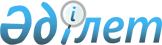 О внесении изменений в приказ исполняющего обязанности Министра транспорта и коммуникаций Республики Казахстан от 20 сентября 2010 года № 424 "Об утверждении Перечня должностей (профессий) работников железнодорожного транспорта и квалификационных требований, предъявляемых к ним"Приказ и.о. Министра по инвестициям и развитию Республики Казахстан от 29 сентября 2015 года № 950. Зарегистрирован в Министерстве юстиции Республики Казахстан 29 октября 2015 года № 12215

      В соответствии с пунктом 2 статьи 32 Закона Республики Казахстан от 8 декабря 2001 года «О железнодорожном транспорте» ПРИКАЗЫВАЮ:



      1. Внести в приказ исполняющего обязанности Министра транспорта и коммуникаций Республики Казахстан от 20 сентября 2010 года № 424 «Об утверждении Перечня должностей (профессий) работников железнодорожного транспорта и квалификационных требований, предъявляемых к ним» (зарегистрированный в Реестре государственной регистрации нормативных правовых актов за № 6581, опубликованный в газете «Казахстанская правда» 6 ноября 2010 года № 295-296 (26356-26357), следующее изменение:



      в наименование приказа вносится изменение на государственном языке, текст на русском языке не меняется;



      в пункт 1 приказа вносится изменение на государственном языке, текст на русском языке не меняется;



      Перечень должностей (профессий) работников железнодорожного транспорта и квалификационные требования, предъявляемые к ним, утвержденных указанным приказом, изложить в новой редакции согласно приложению к настоящему приказу.



      2. Комитету транспорта Министерства по инвестициям и развитию Республики Казахстан (Асавбаев А.А.) обеспечить:



      1) государственную регистрацию настоящего приказа в Министерстве юстиции Республики Казахстан;



      2) в течение десяти календарных дней после государственной регистрации настоящего приказа в Министерстве юстиции Республики Казахстан, направление его копии на официальное опубликование в периодических печатных изданиях и информационно-правовой системе «Әділет»;



      3) размещение настоящего приказа на интернет-ресурсе Министерства по инвестициям и развитию Республики Казахстан и на интранет-портале государственных органов;



      4) в течение десяти рабочих дней после государственной регистрации настоящего приказа в Министерстве юстиции Республики Казахстан представление в Юридический департамент Министерства по инвестициям и развитию Республики Казахстан сведений об исполнении мероприятий, предусмотренных подпунктами 1), 2) и 3) пункта 2 настоящего приказа.



      3. Контроль за исполнением настоящего приказа возложить на курирующего вице-министра по инвестициям и развитию Республики Казахстан.



      4. Настоящий приказ вводится в действие по истечении двадцати одного календарного дня после дня его первого официального опубликования.      Исполняющий обязанности Министра

      по инвестициям и развитию

      Республики Казахстан                       Ж. Касымбек

Приложение                    

к приказу исполняющего обязанности Министра  

по инвестициям и развитию Республики Казахстан

от 29 сентября 2015 года № 950         Утвержден                     

приказом исполняющего обязанности Министра

транспорта и коммуникаций           

Республики Казахстан               

от 20 сентября 2010 года № 424                                    Перечень

должностей (профессий) работников железнодорожного транспорта

      и квалификационные требования, предъявляемые к ним   Раздел 1. Административно-управленческие и вспомогательные

                           службы            Раздел 2. Службы контроля и безопасности    Раздел 3. Службы инфраструктуры, перевозок и транспортной логистики     3.1. Подготовка транспортной инфраструктуры, парка машин

      и оборудования, производство транспортных средств    3.2. Предоставление услуг по перевозке грузов и пассажиров       3.3. Содержание и ремонт транспортной инфраструктуры,

          обновление парка транспортных машин и оборудования
					© 2012. РГП на ПХВ «Институт законодательства и правовой информации Республики Казахстан» Министерства юстиции Республики Казахстан
				Наименование

должностиНаименование

должностиТребования к квалификацииТребования к квалификацииТребования к квалификацииТребования к квалификацииНаименование

должностиНаименование

должностиОбразованиеОбразованиеСпециальность в сфереОпыт работы по специальности на должностях по соответствующему профилю службыСлужба охраны труда, экологии, промышленной безопасности и примыканий, пересечений железнодорожных путейСлужба охраны труда, экологии, промышленной безопасности и примыканий, пересечений железнодорожных путейСлужба охраны труда, экологии, промышленной безопасности и примыканий, пересечений железнодорожных путейСлужба охраны труда, экологии, промышленной безопасности и примыканий, пересечений железнодорожных путейСлужба охраны труда, экологии, промышленной безопасности и примыканий, пересечений железнодорожных путейСлужба охраны труда, экологии, промышленной безопасности и примыканий, пересечений железнодорожных путейЦентральный аппарат национальной железнодорожной компанииЦентральный аппарат национальной железнодорожной компанииЦентральный аппарат национальной железнодорожной компанииЦентральный аппарат национальной железнодорожной компанииЦентральный аппарат национальной железнодорожной компанииЦентральный аппарат национальной железнодорожной компанииРуководитель (начальник) службы (департамента)/ Заместитель руководителя (начальника) службы (департамента)/ Главный менеджер (первого уровня оплаты)/Руководитель (начальник) службы (департамента)/ Заместитель руководителя (начальника) службы (департамента)/ Главный менеджер (первого уровня оплаты)/Руководитель (начальник) службы (департамента)/ Заместитель руководителя (начальника) службы (департамента)/ Главный менеджер (первого уровня оплаты)/высшее (или послевузовское)Транспорт, транспортная техника и технологии (Вагоны, Локомотивы и электроподвижной состав); Организация перевозок, движения и эксплуатация транспорта (железнодорожный транспорт); Электротехника (Радиотехника, электроника и телекоммуникации); Автоматизация и управление; Электроэнергетика; Стандартизация, метрология и сертификация; Безопасность жизнедеятельности и охрана окружающей среды; Строительство (Строительство железных дорог; путь и путевое хозяйство); Транспортное строительство; Машиностроение (Технологические машины и оборудование) Инженерные системы; Экология; Теплоэнергетикана руководящих должностях  в организациях железнодорожного транспорта не менее 5 летРуководитель (начальник) подразделения (управления)/Главный менеджер (второго уровня оплаты)/ Заместитель руководителя (начальника) подразделения (управления)Руководитель (начальник) подразделения (управления)/Главный менеджер (второго уровня оплаты)/ Заместитель руководителя (начальника) подразделения (управления)Руководитель (начальник) подразделения (управления)/Главный менеджер (второго уровня оплаты)/ Заместитель руководителя (начальника) подразделения (управления)высшее (или послевузовское)Транспорт, транспортная техника и технологии (Вагоны, Локомотивы и электроподвижной состав); Организация перевозок, движения и эксплуатация транспорта (железнодорожный транспорт); Электротехника (Радиотехника, электроника и телекоммуникации); Автоматизация и управление; Электроэнергетика; Стандартизация, метрология и сертификация; Безопасность жизнедеятельности и охрана окружающей среды; Строительство (Строительство железных дорог; путь и путевое хозяйство); Транспортное строительство; Машиностроение (Технологические машины и оборудование) Инженерные системы; Экология; Теплоэнергетикане менее 4 лет, в том числе на руководящих должностях не менее 2 летРуководитель (начальник) отдела/ Менеджер (первого уровня оплаты)Руководитель (начальник) отдела/ Менеджер (первого уровня оплаты)Руководитель (начальник) отдела/ Менеджер (первого уровня оплаты)высшее (или послевузовское)Транспорт, транспортная техника и технологии (Вагоны, Локомотивы и электроподвижной состав); Организация перевозок, движения и эксплуатация транспорта (железнодорожный транспорт); Электротехника (Радиотехника, электроника и телекоммуникации); Автоматизация и управление; Электроэнергетика; Стандартизация, метрология и сертификация; Безопасность жизнедеятельности и охрана окружающей среды; Строительство (Строительство железных дорог; путь и путевое хозяйство); Транспортное строительство; Машиностроение (Технологические машины и оборудование) Инженерные системы; Экология; Теплоэнергетикане менее 4 летЗаместитель руководителя (начальника) отдела/ Менеджер (второго уровня оплаты)Заместитель руководителя (начальника) отдела/ Менеджер (второго уровня оплаты)Заместитель руководителя (начальника) отдела/ Менеджер (второго уровня оплаты)высшее (или послевузовское)Транспорт, транспортная техника и технологии (Вагоны, Локомотивы и электроподвижной состав); Организация перевозок, движения и эксплуатация транспорта (железнодорожный транспорт); Электротехника (Радиотехника, электроника и телекоммуникации); Автоматизация и управление; Электроэнергетика; Стандартизация, метрология и сертификация; Безопасность жизнедеятельности и охрана окружающей среды; Строительство (Строительство железных дорог; путь и путевое хозяйство); Транспортное строительство; Машиностроение (Технологические машины и оборудование) Инженерные системы; Экология; Теплоэнергетикане менее 3 летГлавный специалист (Менеджер) (третьего уровня оплаты)Главный специалист (Менеджер) (третьего уровня оплаты)Главный специалист (Менеджер) (третьего уровня оплаты)высшее (или послевузовское)Транспорт, транспортная техника и технологии (Вагоны, Локомотивы и электроподвижной состав); Организация перевозок, движения и эксплуатация транспорта (железнодорожный транспорт); Электротехника (Радиотехника, электроника и телекоммуникации); Автоматизация и управление; Электроэнергетика; Стандартизация, метрология и сертификация; Безопасность жизнедеятельности и охрана окружающей среды; Строительство (Строительство железных дорог; путь и путевое хозяйство); Транспортное строительство; Машиностроение (Технологические машины и оборудование) Инженерные системы; Экология; Теплоэнергетикане менее 2 летФилиалы сетевого уровня / Центральный аппарат организаций железнодорожного транспортаФилиалы сетевого уровня / Центральный аппарат организаций железнодорожного транспортаФилиалы сетевого уровня / Центральный аппарат организаций железнодорожного транспортаФилиалы сетевого уровня / Центральный аппарат организаций железнодорожного транспортаФилиалы сетевого уровня / Центральный аппарат организаций железнодорожного транспортаФилиалы сетевого уровня / Центральный аппарат организаций железнодорожного транспортаРуководитель (начальник) службы (департамента, управления)/ Заместитель руководителя (начальника) службы (департамента, управления)Руководитель (начальник) службы (департамента, управления)/ Заместитель руководителя (начальника) службы (департамента, управления)Руководитель (начальник) службы (департамента, управления)/ Заместитель руководителя (начальника) службы (департамента, управления)высшее (или послевузовское)Транспорт, транспортная техника и технологии (Вагоны, Локомотивы и электроподвижной состав); Организация перевозок, движения и эксплуатация транспорта (железнодорожный транспорт); Электротехника (Радиотехника, электроника и телекоммуникации); Автоматизация и управление; Электроэнергетика; Стандартизация, метрология и сертификация; Безопасность жизнедеятельности и охрана окружающей среды; Строительство (Строительство железных дорог; путь и путевое хозяйство); Транспортное строительство; Машиностроение (Технологические машины и оборудование) Инженерные системы; Экология; Теплоэнергетикане менее 5 лет, в том числе на руководящих должностях не менее 3 летРуководитель (начальник) подразделения (отдела, сектора)Руководитель (начальник) подразделения (отдела, сектора)Руководитель (начальник) подразделения (отдела, сектора)высшее (или послевузовское)Транспорт, транспортная техника и технологии (Вагоны, Локомотивы и электроподвижной состав); Организация перевозок, движения и эксплуатация транспорта (железнодорожный транспорт); Электротехника (Радиотехника, электроника и телекоммуникации); Автоматизация и управление; Электроэнергетика; Стандартизация, метрология и сертификация; Безопасность жизнедеятельности и охрана окружающей среды; Строительство (Строительство железных дорог; путь и путевое хозяйство); Транспортное строительство; Машиностроение (Технологические машины и оборудование) Инженерные системы; Экология; Теплоэнергетикане менее 4 летЭкспертЭкспертЭкспертвысшее (или послевузовское)Транспорт, транспортная техника и технологии (Вагоны, Локомотивы и электроподвижной состав); Организация перевозок, движения и эксплуатация транспорта (железнодорожный транспорт); Электротехника (Радиотехника, электроника и телекоммуникации); Автоматизация и управление; Электроэнергетика; Стандартизация, метрология и сертификация; Безопасность жизнедеятельности и охрана окружающей среды; Строительство (Строительство железных дорог; путь и путевое хозяйство); Транспортное строительство; Машиностроение (Технологические машины и оборудование) Инженерные системы; Экология; Теплоэнергетикане менее 3 летГлавный специалист  (Менеджер)Главный специалист  (Менеджер)Главный специалист  (Менеджер)высшее (или послевузовское)Транспорт, транспортная техника и технологии (Вагоны, Локомотивы и электроподвижной состав); Организация перевозок, движения и эксплуатация транспорта (железнодорожный транспорт); Электротехника (Радиотехника, электроника и телекоммуникации); Автоматизация и управление; Электроэнергетика; Стандартизация, метрология и сертификация; Безопасность жизнедеятельности и охрана окружающей среды; Строительство (Строительство железных дорог; путь и путевое хозяйство); Транспортное строительство; Машиностроение (Технологические машины и оборудование) Инженерные системы; Экология; Теплоэнергетикане менее 2 летВедущий специалист (инженер)Ведущий специалист (инженер)Ведущий специалист (инженер)высшее (или послевузовское)Транспорт, транспортная техника и технологии (Вагоны, Локомотивы и электроподвижной состав); Организация перевозок, движения и эксплуатация транспорта (железнодорожный транспорт); Электротехника (Радиотехника, электроника и телекоммуникации); Автоматизация и управление; Электроэнергетика; Стандартизация, метрология и сертификация; Безопасность жизнедеятельности и охрана окружающей среды; Строительство (Строительство железных дорог; путь и путевое хозяйство); Транспортное строительство; Машиностроение (Технологические машины и оборудование) Инженерные системы; Экология; Теплоэнергетикане менее 1 годаСпециалист (Инженер)Специалист (Инженер)Специалист (Инженер)высшее (или послевузовское)Транспорт, транспортная техника и технологии (Вагоны, Локомотивы и электроподвижной состав); Организация перевозок, движения и эксплуатация транспорта (железнодорожный транспорт); Электротехника (Радиотехника, электроника и телекоммуникации); Автоматизация и управление; Электроэнергетика; Стандартизация, метрология и сертификация; Безопасность жизнедеятельности и охрана окружающей среды; Строительство (Строительство железных дорог; путь и путевое хозяйство); Транспортное строительство; Машиностроение (Технологические машины и оборудование) Инженерные системы; Экология; Теплоэнергетикабез предъявления требований к стажуФилиалы регионального уровняФилиалы регионального уровняФилиалы регионального уровняФилиалы регионального уровняФилиалы регионального уровняФилиалы регионального уровняРуководитель (начальник) службы (подразделения, отдела, сектора)высшее (или послевузовское)высшее (или послевузовское)высшее (или послевузовское)Транспорт, транспортная техника и технологии (Вагоны, Локомотивы и электроподвижной состав); Организация перевозок, движения и эксплуатация транспорта (железнодорожный транспорт); Электротехника (Радиотехника, электроника и телекоммуникации); Автоматизация и управление; Электроэнергетика; Стандартизация, метрология и сертификация; Безопасность жизнедеятельности и охрана окружающей среды; Строительство (Строительство железных дорог; путь и путевое хозяйство); Транспортное строительство; Машиностроение (Технологические машины и оборудование) Инженерные системы; Экология; Теплоэнергетикане менее 5 лет, в том числе не менее 3 лет на руководящих должностяхВедущий инженер по безопасности и охране труда/ Ведущий инженер по охране окружающей среды (эколог)высшее (или послевузовское)высшее (или послевузовское)высшее (или послевузовское)Транспорт, транспортная техника и технологии (Вагоны, Локомотивы и электроподвижной состав); Организация перевозок, движения и эксплуатация транспорта (железнодорожный транспорт); Электротехника (Радиотехника, электроника и телекоммуникации); Автоматизация и управление; Электроэнергетика; Стандартизация, метрология и сертификация; Безопасность жизнедеятельности и охрана окружающей среды; Строительство (Строительство железных дорог; путь и путевое хозяйство); Транспортное строительство; Машиностроение (Технологические машины и оборудование) Инженерные системы; Экология; Теплоэнергетикане менее 5 летИнженер по безопасности и охране труда I категории/Инженер по охране окружающей среды (эколог) I категориивысшее (или послевузовское)высшее (или послевузовское)высшее (или послевузовское)Транспорт, транспортная техника и технологии (Вагоны, Локомотивы и электроподвижной состав); Организация перевозок, движения и эксплуатация транспорта (железнодорожный транспорт); Электротехника (Радиотехника, электроника и телекоммуникации); Автоматизация и управление; Электроэнергетика; Стандартизация, метрология и сертификация; Безопасность жизнедеятельности и охрана окружающей среды; Строительство (Строительство железных дорог; путь и путевое хозяйство); Транспортное строительство; Машиностроение (Технологические машины и оборудование) Инженерные системы; Экология; Теплоэнергетикане менее 2 лет в аналогичной должности II категорииИнженер по безопасности и охране труда II категории/Инженер по охране окружающей среды (эколог) II категориивысшее (или послевузовское)высшее (или послевузовское)высшее (или послевузовское)Транспорт, транспортная техника и технологии (Вагоны, Локомотивы и электроподвижной состав); Организация перевозок, движения и эксплуатация транспорта (железнодорожный транспорт); Электротехника (Радиотехника, электроника и телекоммуникации); Автоматизация и управление; Электроэнергетика; Стандартизация, метрология и сертификация; Безопасность жизнедеятельности и охрана окружающей среды; Строительство (Строительство железных дорог; путь и путевое хозяйство); Транспортное строительство; Машиностроение (Технологические машины и оборудование) Инженерные системы; Экология; Теплоэнергетикане менее 3 летИнженер по безопасности и охране труда/ Инженер по охране окружающей среды (эколог)высшее (или послевузовское)высшее (или послевузовское)высшее (или послевузовское)Транспорт, транспортная техника и технологии (Вагоны, Локомотивы и электроподвижной состав); Организация перевозок, движения и эксплуатация транспорта (железнодорожный транспорт); Электротехника (Радиотехника, электроника и телекоммуникации); Автоматизация и управление; Электроэнергетика; Стандартизация, метрология и сертификация; Безопасность жизнедеятельности и охрана окружающей среды; Строительство (Строительство железных дорог; путь и путевое хозяйство); Транспортное строительство; Машиностроение (Технологические машины и оборудование) Инженерные системы; Экология; Теплоэнергетикабез предъявления требований к стажуГлавный специалист (Менеджер)высшее (или послевузовское)высшее (или послевузовское)высшее (или послевузовское)Транспорт, транспортная техника и технологии (Вагоны, Локомотивы и электроподвижной состав); Организация перевозок, движения и эксплуатация транспорта (железнодорожный транспорт); Электротехника (Радиотехника, электроника и телекоммуникации); Автоматизация и управление; Электроэнергетика; Стандартизация, метрология и сертификация; Безопасность жизнедеятельности и охрана окружающей среды; Строительство (Строительство железных дорог; путь и путевое хозяйство); Транспортное строительство; Машиностроение (Технологические машины и оборудование) Инженерные системы; Экология; Теплоэнергетикане менее 2 летВедущий специалист (инженер)высшее (или послевузовское)высшее (или послевузовское)высшее (или послевузовское)Транспорт, транспортная техника и технологии (Вагоны, Локомотивы и электроподвижной состав); Организация перевозок, движения и эксплуатация транспорта (железнодорожный транспорт); Электротехника (Радиотехника, электроника и телекоммуникации); Автоматизация и управление; Электроэнергетика; Стандартизация, метрология и сертификация; Безопасность жизнедеятельности и охрана окружающей среды; Строительство (Строительство железных дорог; путь и путевое хозяйство); Транспортное строительство; Машиностроение (Технологические машины и оборудование) Инженерные системы; Экология; Теплоэнергетикане менее 1 годаСпециалист (Инженер)высшее (или послевузовское)высшее (или послевузовское)высшее (или послевузовское)Транспорт, транспортная техника и технологии (Вагоны, Локомотивы и электроподвижной состав); Организация перевозок, движения и эксплуатация транспорта (железнодорожный транспорт); Электротехника (Радиотехника, электроника и телекоммуникации); Автоматизация и управление; Электроэнергетика; Стандартизация, метрология и сертификация; Безопасность жизнедеятельности и охрана окружающей среды; Строительство (Строительство железных дорог; путь и путевое хозяйство); Транспортное строительство; Машиностроение (Технологические машины и оборудование) Инженерные системы; Экология; Теплоэнергетикабез предъявления требований к стажуФилиалы линейного уровняФилиалы линейного уровняФилиалы линейного уровняФилиалы линейного уровняФилиалы линейного уровняФилиалы линейного уровняРуководитль (начальник) службы (подразделения, отдела, сектора)высшее (или послевузовское)высшее (или послевузовское)высшее (или послевузовское)Транспорт, транспортная техника и технологии (Вагоны, Локомотивы и электроподвижной состав); Организация перевозок, движения и эксплуатация транспорта (железнодорожный транспорт); Электротехника (Радиотехника, электроника и телекоммуникации); Автоматизация и управление; Электроэнергетика; Стандартизация, метрология и сертификация; Безопасность жизнедеятельности и охрана окружающей среды; Строительство (Строительство железных дорог; путь и путевое хозяйство); Транспортное строительство; Машиностроение (Технологические машины и оборудование) Инженерные системы; Экология; Теплоэнергетикане менее 3 лет, в том числе не менее 2 лет на должности по охране трудаВедущий инженер по безопасности и охране труда/ Ведущий инженер по охране окружающей среды (эколог)высшее (или послевузовское)высшее (или послевузовское)высшее (или послевузовское)Транспорт, транспортная техника и технологии (Вагоны, Локомотивы и электроподвижной состав); Организация перевозок, движения и эксплуатация транспорта (железнодорожный транспорт); Электротехника (Радиотехника, электроника и телекоммуникации); Автоматизация и управление; Электроэнергетика; Стандартизация, метрология и сертификация; Безопасность жизнедеятельности и охрана окружающей среды; Строительство (Строительство железных дорог; путь и путевое хозяйство); Транспортное строительство; Машиностроение (Технологические машины и оборудование) Инженерные системы; Экология; Теплоэнергетикане менее 5 летИнженер по безопасности и охране труда I категории/Инженер по охране окружающей среды (эколог) I категориивысшее (или послевузовское)высшее (или послевузовское)высшее (или послевузовское)Транспорт, транспортная техника и технологии (Вагоны, Локомотивы и электроподвижной состав); Организация перевозок, движения и эксплуатация транспорта (железнодорожный транспорт); Электротехника (Радиотехника, электроника и телекоммуникации); Автоматизация и управление; Электроэнергетика; Стандартизация, метрология и сертификация; Безопасность жизнедеятельности и охрана окружающей среды; Строительство (Строительство железных дорог; путь и путевое хозяйство); Транспортное строительство; Машиностроение (Технологические машины и оборудование) Инженерные системы; Экология; Теплоэнергетикане менее 2 лет в аналогичной должности II категорииИнженер по безопасности и охране труда II категории / Инженер по охране окружающей среды (эколог) II категориивысшее (или послевузовское)высшее (или послевузовское)высшее (или послевузовское)Транспорт, транспортная техника и технологии (Вагоны, Локомотивы и электроподвижной состав); Организация перевозок, движения и эксплуатация транспорта (железнодорожный транспорт); Электротехника (Радиотехника, электроника и телекоммуникации); Автоматизация и управление; Электроэнергетика; Стандартизация, метрология и сертификация; Безопасность жизнедеятельности и охрана окружающей среды; Строительство (Строительство железных дорог; путь и путевое хозяйство); Транспортное строительство; Машиностроение (Технологические машины и оборудование) Инженерные системы; Экология; Теплоэнергетикане менее 3 летИнженер по безопасности и охране труда/ Инженер по охране окружающей среды (эколог)высшее (или послевузовское)высшее (или послевузовское)высшее (или послевузовское)Транспорт, транспортная техника и технологии (Вагоны, Локомотивы и электроподвижной состав); Организация перевозок, движения и эксплуатация транспорта (железнодорожный транспорт); Электротехника (Радиотехника, электроника и телекоммуникации); Автоматизация и управление; Электроэнергетика; Стандартизация, метрология и сертификация; Безопасность жизнедеятельности и охрана окружающей среды; Строительство (Строительство железных дорог; путь и путевое хозяйство); Транспортное строительство; Машиностроение (Технологические машины и оборудование) Инженерные системы; Экология; Теплоэнергетикабез предъявления требований к стажуВедущий специалист (инженер)высшее (или послевузовское)высшее (или послевузовское)высшее (или послевузовское)Транспорт, транспортная техника и технологии (Вагоны, Локомотивы и электроподвижной состав); Организация перевозок, движения и эксплуатация транспорта (железнодорожный транспорт); Электротехника (Радиотехника, электроника и телекоммуникации); Автоматизация и управление; Электроэнергетика; Стандартизация, метрология и сертификация; Безопасность жизнедеятельности и охрана окружающей среды; Строительство (Строительство железных дорог; путь и путевое хозяйство); Транспортное строительство; Машиностроение (Технологические машины и оборудование) Инженерные системы; Экология; Теплоэнергетикане менее 1 годаСпециалист (Инженер)высшее (или послевузовское)высшее (или послевузовское)высшее (или послевузовское)Транспорт, транспортная техника и технологии (Вагоны, Локомотивы и электроподвижной состав); Организация перевозок, движения и эксплуатация транспорта (железнодорожный транспорт); Электротехника (Радиотехника, электроника и телекоммуникации); Автоматизация и управление; Электроэнергетика; Стандартизация, метрология и сертификация; Безопасность жизнедеятельности и охрана окружающей среды; Строительство (Строительство железных дорог; путь и путевое хозяйство); Транспортное строительство; Машиностроение (Технологические машины и оборудование) Инженерные системы; Экология; Теплоэнергетикабез предъявления требований к стажуНаименование

должностиТребования к квалификацииТребования к квалификацииТребования к квалификацииНаименование

должностиОбразованиеСпециальность в сфереОпыт работы по специальности на должностях по соответствующему профилю службыСлужба безопасности движенияСлужба безопасности движенияСлужба безопасности движенияСлужба безопасности движенияЦентральный аппарат национальной железнодорожной компанииЦентральный аппарат национальной железнодорожной компанииЦентральный аппарат национальной железнодорожной компанииЦентральный аппарат национальной железнодорожной компанииРуководитель (начальник) службы (департамента) /  Заместитель руководителя (начальника) службы (департамента) / Главный менеджер (первого уровня оплаты)высшее (или послевузовское)Транспорт, транспортная техника и технологии (Локомотивы, Вагоны, Локомотиво – вагоностроение, Подъемно-транспортные, строительные, дорожные машины и оборудование); Организация перевозок, движения и эксплуатация транспорта (железнодорожный транспорт); Строительство (Строительство железных дорог, путь и путевое хозяйство);  Транспортное строительство; Автоматизация и управление (Автоматика, телемеханика и связь на железнодорожном транспорте и метрополитене); Электроэнергетика (Электроснабжение монтержелезных дорог)не менее 7 лет, в том числе на руководящих должностях не менее 5 лет, в том числе по обеспечению безопасности движения соответствующего хозяйства не менее 3 летРуководитель (начальник) подразделения (управления) / Заместитель руководителя (начальника) подразделения (управления) / Главный менеджер (второго уровня оплатывысшее (или послевузовское)Транспорт, транспортная техника и технологии (Локомотивы, Вагоны, Локомотиво – вагоностроение, Подъемно-транспортные, строительные, дорожные машины и оборудование); Организация перевозок, движения и эксплуатация транспорта (железнодорожный транспорт); Строительство (Строительство железных дорог, путь и путевое хозяйство);  Транспортное строительство; Автоматизация и управление (Автоматика, телемеханика и связь на железнодорожном транспорте и метрополитене); Электроэнергетика (Электроснабжение монтержелезных дорог)не менее 7 лет, в том числе на руководящих должностях не менее 5 лет, в том числе по обеспечению безопасности движения соответствующего хозяйства не менее 3 летРуководитель (начальник) отдела/ Менеджер (первого уровня оплаты)высшее (или послевузовское)Транспорт, транспортная техника и технологии (Локомотивы, Вагоны, Локомотиво – вагоностроение, Подъемно-транспортные, строительные, дорожные машины и оборудование); Организация перевозок, движения и эксплуатация транспорта (железнодорожный транспорт); Строительство (Строительство железных дорог, путь и путевое хозяйство);  Транспортное строительство; Автоматизация и управление (Автоматика, телемеханика и связь на железнодорожном транспорте и метрополитене); Электроэнергетика (Электроснабжение монтержелезных дорог)не менее 4 лет по профилю соответствующего хозяйства на руководящих должностях в организациях железнодорожного транспортаРевизор по безопасности движения (по хозяйствам)высшее (или послевузовское)Транспорт, транспортная техника и технологии (Локомотивы, Вагоны, Локомотиво – вагоностроение, Подъемно-транспортные, строительные, дорожные машины и оборудование); Организация перевозок, движения и эксплуатация транспорта (железнодорожный транспорт); Строительство (Строительство железных дорог, путь и путевое хозяйство);  Транспортное строительство; Автоматизация и управление (Автоматика, телемеханика и связь на железнодорожном транспорте и метрополитене); Электроэнергетика (Электроснабжение монтержелезных дорог)не менее 4 лет по профилю соответствующего хозяйства на руководящих должностях в организациях железнодорожного транспортаГлавный специалист (Менеджер) (третьего уровня оплаты)высшее (или послевузовское)Транспорт, транспортная техника и технологии (Локомотивы, Вагоны, Локомотиво – вагоностроение, Подъемно-транспортные, строительные, дорожные машины и оборудование); Организация перевозок, движения и эксплуатация транспорта (железнодорожный транспорт); Строительство (Строительство железных дорог, путь и путевое хозяйство);  Транспортное строительство; Автоматизация и управление (Автоматика, телемеханика и связь на железнодорожном транспорте и метрополитене); Электроэнергетика (Электроснабжение монтержелезных дорог)не менее 3 лет по профилю соответствующего хозяйстваРегиональный главный ревизор по безопасности движениявысшее (или послевузовское)Транспорт, транспортная техника и технологии (Локомотивы, Вагоны, Локомотиво – вагоностроение, Подъемно-транспортные, строительные, дорожные машины и оборудование); Организация перевозок, движения и эксплуатация транспорта (железнодорожный транспорт); Строительство (Строительство железных дорог, путь и путевое хозяйство);  Транспортное строительство; Автоматизация и управление (Автоматика, телемеханика и связь на железнодорожном транспорте и метрополитене); Электроэнергетика (Электроснабжение монтержелезных дорог)не менее 4 лет по профилю соответствующего хозяйства на руководящих должностях в организациях железнодорожного транспортаРегиональный ревизор по безопасности движения (по хозяйствам)высшее (или послевузовское)Транспорт, транспортная техника и технологии (Локомотивы, Вагоны, Локомотиво – вагоностроение, Подъемно-транспортные, строительные, дорожные машины и оборудование); Организация перевозок, движения и эксплуатация транспорта (железнодорожный транспорт); Строительство (Строительство железных дорог, путь и путевое хозяйство);  Транспортное строительство; Автоматизация и управление (Автоматика, телемеханика и связь на железнодорожном транспорте и метрополитене); Электроэнергетика (Электроснабжение монтержелезных дорог)не менее 3 лет по профилю соответствующего хозяйстваИнженер по безопасности движения II категории / Инспекторвысшее (или послевузовское)Транспорт, транспортная техника и технологии (Локомотивы, Вагоны, Локомотиво – вагоностроение, Подъемно-транспортные, строительные, дорожные машины и оборудование); Организация перевозок, движения и эксплуатация транспорта (железнодорожный транспорт); Строительство (Строительство железных дорог, путь и путевое хозяйство);  Транспортное строительство; Автоматизация и управление (Автоматика, телемеханика и связь на железнодорожном транспорте и метрополитене); Электроэнергетика (Электроснабжение монтержелезных дорог)не менее 3 лет по профилю соответствующего хозяйстваФилиалы сетевого уровня/Центральный аппарат организаций железнодорожного транспортаФилиалы сетевого уровня/Центральный аппарат организаций железнодорожного транспортаФилиалы сетевого уровня/Центральный аппарат организаций железнодорожного транспортаФилиалы сетевого уровня/Центральный аппарат организаций железнодорожного транспортаРуководитель (начальник) службы (департамента)/ Заместитель руководителя (начальника) службы (департамента) высшее (или послевузовское)Транспорт, транспортная техника и технологии (Подъемно-транспортные, строительные, дорожные машины и оборудование, Вагоны); Организация перевозок, движения и эксплуатация транспорта (железнодорожный транспорт); Автоматизация и управление; Строительство (Строительство железных дорог, путь и путевое хозяйство); Электроэнергетикане менее 5 лет по профилю соответствующего хозяйства на руководящих должностях в организациях железнодорожного транспортаРуководитель (начальник) управления / Заместитель руководителя (начальника) управлениявысшее (или послевузовское)Транспорт, транспортная техника и технологии (Подъемно-транспортные, строительные, дорожные машины и оборудование, Вагоны); Организация перевозок, движения и эксплуатация транспорта (железнодорожный транспорт); Автоматизация и управление; Строительство (Строительство железных дорог, путь и путевое хозяйство); Электроэнергетикане менее 5 лет по профилю соответствующего хозяйства на руководящих должностях в организациях железнодорожного транспортаРуководитель (начальник) подразделения (отдела, сектора) / Экспертвысшее (или послевузовское)Транспорт, транспортная техника и технологии (Подъемно-транспортные, строительные, дорожные машины и оборудование, Вагоны); Организация перевозок, движения и эксплуатация транспорта (железнодорожный транспорт); Автоматизация и управление; Строительство (Строительство железных дорог, путь и путевое хозяйство); Электроэнергетикане менее 5 лет, в том числе по безопасности движения и охране труда соответствующего хозяйства на руководящих должностях не менее 3 летГлавный специалист (Менеджер)высшее (или послевузовское)Транспорт, транспортная техника и технологии (Подъемно-транспортные, строительные, дорожные машины и оборудование, Вагоны); Организация перевозок, движения и эксплуатация транспорта (железнодорожный транспорт); Автоматизация и управление; Строительство (Строительство железных дорог, путь и путевое хозяйство); Электроэнергетикане менее 3 лет по профилю соответствующего хозяйстваВедущий специалист (инженер)высшее (или послевузовское)Транспорт, транспортная техника и технологии (Подъемно-транспортные, строительные, дорожные машины и оборудование, Вагоны); Организация перевозок, движения и эксплуатация транспорта (железнодорожный транспорт); Автоматизация и управление; Строительство (Строительство железных дорог, путь и путевое хозяйство); Электроэнергетикапо профилю соответствующего хозяйства  не менее 3 лет, либо в должности инженера, не менее 2 летСпециалист (инженер)высшее (или послевузовское)Транспорт, транспортная техника и технологии (Подъемно-транспортные, строительные, дорожные машины и оборудование, Вагоны); Организация перевозок, движения и эксплуатация транспорта (железнодорожный транспорт); Автоматизация и управление; Строительство (Строительство железных дорог, путь и путевое хозяйство); Электроэнергетикапо профилю соответствующего хозяйства не менее 1 годаИнженер по безопасности движения /Инспекторвысшее (или послевузовское)Транспорт, транспортная техника и технологии (Подъемно-транспортные, строительные, дорожные машины и оборудование, Вагоны); Организация перевозок, движения и эксплуатация транспорта (железнодорожный транспорт); Автоматизация и управление; Строительство (Строительство железных дорог, путь и путевое хозяйство); Электроэнергетикапо профилю соответствующего хозяйства не менее 2 летСитуационный центр

(подразделение по текущему мониторингу, ситуационному анализу и прогнозированию)Ситуационный центр

(подразделение по текущему мониторингу, ситуационному анализу и прогнозированию)Ситуационный центр

(подразделение по текущему мониторингу, ситуационному анализу и прогнозированию)Ситуационный центр

(подразделение по текущему мониторингу, ситуационному анализу и прогнозированию)Руководитель (начальник) подразделениявысшее (или послевузовское)Экономика; Менеджмент; Транспорт, транспортная техника и технологии (Вагоны, Локомотивы и электроподвижной состав, Подъемно-транспортные, строительные, дорожные машины и оборудование); Организация перевозок, движения и эксплуатация транспорта (железнодорожный транспорт); Автоматика, телемеханика и связь; Электроэнергетика; Строительство (Строительство железных дорог, путь и путевое хозяйство), Юриспруденция, Правоохранительная деятельность; Военное дело и безопасность.не менее 4 летРуководитель (начальник) отдела/ Экспертвысшее (или послевузовское)Экономика; Менеджмент; Транспорт, транспортная техника и технологии (Вагоны, Локомотивы и электроподвижной состав, Подъемно-транспортные, строительные, дорожные машины и оборудование); Организация перевозок, движения и эксплуатация транспорта (железнодорожный транспорт); Автоматика, телемеханика и связь; Электроэнергетика; Строительство (Строительство железных дорог, путь и путевое хозяйство), Юриспруденция, Правоохранительная деятельность; Военное дело и безопасность.не менее 3 летГлавный специалист (Менеджер)высшее (или послевузовское)Экономика; Менеджмент; Транспорт, транспортная техника и технологии (Вагоны, Локомотивы и электроподвижной состав, Подъемно-транспортные, строительные, дорожные машины и оборудование); Организация перевозок, движения и эксплуатация транспорта (железнодорожный транспорт); Автоматика, телемеханика и связь; Электроэнергетика; Строительство (Строительство железных дорог, путь и путевое хозяйство), Юриспруденция, Правоохранительная деятельность; Военное дело и безопасность.не  менее 2 летСтруктурное подразделение по восстановительным и пожарным работамСтруктурное подразделение по восстановительным и пожарным работамСтруктурное подразделение по восстановительным и пожарным работамСтруктурное подразделение по восстановительным и пожарным работамРуководитель (начальник) подразделениявысшее (или послевузовское)Транспорт, транспортная техника и технологии (Подъемно-транспортные, строительные, дорожные машины и оборудования, Вагоны); Пожарная безопасность; Организация перевозок, движения и эксплуатация транспорта (железнодорожный транспорт)не менее 5 летРуководитель (начальник) отдела/ Экспертвысшее (или послевузовское)Транспорт, транспортная техника и технологии (Подъемно-транспортные, строительные, дорожные машины и оборудования, Вагоны); Пожарная безопасность; Организация перевозок, движения и эксплуатация транспорта (железнодорожный транспорт)не менее 4 летГлавный специалист (Менеджер)высшее (или послевузовское)Транспорт, транспортная техника и технологии (Подъемно-транспортные, строительные, дорожные машины и оборудования, Вагоны); Пожарная безопасность; Организация перевозок, движения и эксплуатация транспорта (железнодорожный транспорт)не менее 2 летФилиалы регионального, линейного уровнейФилиалы регионального, линейного уровнейФилиалы регионального, линейного уровнейФилиалы регионального, линейного уровнейРуководитель (начальник) службы/ Руководитель (начальник) подразделениявысшее (или послевузовское)Менеджмент; Транспорт, транспортная техника и технологии; Организация перевозок, движения и эксплуатация транспорта (железнодорожный транспорт); Автоматизация и управление; Строительствоне менее 5 лет по профилю соответствующего хозяйстваРуководитель (начальник) отдела / Экспертвысшее (или послевузовское)Менеджмент; Транспорт, транспортная техника и технологии; Организация перевозок, движения и эксплуатация транспорта (железнодорожный транспорт); Автоматизация и управление; Строительствопо профилю соответствующего хозяйства не менее 5 лет, либо в должности инженера 1 категории по профилю соответствующего хозяйства, не менее 3 летГлавный специалист  (Менеджер)высшее (или послевузовское)Менеджмент; Транспорт, транспортная техника и технологии; Организация перевозок, движения и эксплуатация транспорта (железнодорожный транспорт); Автоматизация и управление; Строительствоне менее 2 лет по профилю соответствующего хозяйстваРевизор по безопасности движениявысшее (или послевузовское)Транспорт, транспортная техника и технологии; Организация перевозок, движения и эксплуатация транспорта (железнодорожный транспорт); Строительство; Транспортное строительство; Электроэнергетикане менее 3 лет по профилю соответствующего хозяйстваРуководитель (начальник) отряда (пожарного)/ Заместитель руководителя (начальника) отряда (пожарного)высшее (или послевузовское), специальная подготовка в специализированном учебном центре в области пожарной безопасностиТранспорт, транспортная техника и технологии (Подъемно-транспортные, строительные, дорожные машины и оборудования, Вагоны); Пожарная безопасность; Организация перевозок, движения и эксплуатация транспорта (железнодорожный транспорт)не менее 3 лет на руководящих должностях по пожарной безопасностиПомощник начальника отряда (пожарного)высшее (или послевузовское), специальная подготовка в специализированном учебном центре в области пожарной безопасностиТранспорт, транспортная техника и технологии (Подъемно-транспортные, строительные, дорожные машины и оборудования, Вагоны); Пожарная безопасность; Организация перевозок, движения и эксплуатация транспорта (железнодорожный транспорт)не менее 3 летСтарший инструктор по противопожарной профилактике/Старший инспектор пожарный/ Старший инструктор по организации службы отряда пожарной охранывысшее (или послевузовское), специальная подготовка в специализированном учебном центре в области пожарной безопасностиТранспорт, транспортная техника и технологии (Подъемно-транспортные, строительные, дорожные машины и оборудования, Вагоны); Пожарная безопасность; Организация перевозок, движения и эксплуатация транспорта (железнодорожный транспорт)не менее 3 летИнструктор по противопожарной профилактике/ Инспектор пожарный/ Инструктор по организации службы отряда пожарной охранывысшее (или послевузовское), специальная подготовка в специализированном учебном центре в области пожарной безопасностиТранспорт, транспортная техника и технологии (Подъемно-транспортные, строительные, дорожные машины и оборудования, Вагоны); Пожарная безопасность; Организация перевозок, движения и эксплуатация транспорта (железнодорожный транспорт)не менее 2 летИнструктор по противопожарной профилактике/ Инспектор пожарный/ Инструктор по организации службы отряда пожарной охранысреднее (техническое и профессиональное), специальная подготовка в специализированном учебном центре в области пожарной безопасностиПожарная безопасность; Организация перевозок, движения и эксплуатация транспорта (железнодорожный транспорт); Эксплуатация, ремонт и техническое обслуживание подвижного состава железных дорог (по видам); Техническая эксплуатация дорожно-строительных машин (по видам)не менее 4 летРуководитель (начальник) караула (начальник смены) среднее (техническое и профессиональное), специальная подготовка в специализированном учебном центре в области пожарной безопасностиПожарная безопасность; Организация перевозок, движения и эксплуатация транспорта (железнодорожный транспорт); Эксплуатация, ремонт и техническое обслуживание подвижного состава железных дорог (по видам); Техническая эксплуатация дорожно-строительных машин (по видам); Безопасность жизнедеятельности защита окружающей средыне менее 1 годаСтарший пожарный (спасатель), пожарный (пожарный спасатель)среднее и специальная подготовка в специализированном учебном центре в области пожарной безопасностибез предъявления требований к стажуРадиотелефонист (диспетчер пункта связи)/Диспетчер пожарной связисреднее и специальная подготовка в специализированном учебном центре в области пожарной безопасностиПожарная безопасность; Организация перевозок, движения и эксплуатация транспорта (железнодорожный транспорт); Эксплуатация, ремонт и техническое обслуживание подвижного состава железных дорог (по видам); Техническая эксплуатация дорожно-строительных машин (по видам)не менее 3 летРуководитель (начальник) пожарного поезда / Руководитель (начальник) восстановительного поезда / Заместитель начальника пожарного поезда / Заместитель начальника восстановительного поездавысшее (или послевузовское)Транспорт, транспортная техника и технологии (Подъемно-транспортные, строительные, дорожные машины и оборудования, Вагоны); Пожарная безопасность; Организация перевозок, движения и эксплуатация транспорта (железнодорожный транспорт)не менее 3 летМастер (по ремонту пожарных рукавов и обслуживанию пожарной техники и газодымозащитной службы) пожарного поездавысшееТранспорт, транспортная техника и технологии (Подъемно-транспортные, строительные, дорожные машины и оборудования, Вагоны); Пожарная безопасность; Организация перевозок, движения и эксплуатация транспорта (железнодорожный транспорт)без предъявления требований к стажуМастер (по ремонту пожарных рукавов и обслуживанию пожарной техники и газодымозащитной службы) пожарного поездасреднее (техническое и профессиональное)Пожарная безопасность; Организация перевозок, движения и эксплуатация транспорта (железнодорожный транспорт); Эксплуатация, ремонт и техническое обслуживание подвижного состава железных дорог (по видам); Техническая эксплуатация дорожно-строительных машин (по видам)не менее 2 летМастер (по гидропневматике и подъемного оборудования) восстановительного поездавысшееТранспорт, транспортная техника и технологии (Подъемно-транспортные, строительные, дорожные машины и оборудования, Вагоны); Организация перевозок, движения и эксплуатация транспорта (железнодорожный транспорт)не менее 6 месяцевМастер (по гидропневматике и подъемного оборудования) восстановительного поездасреднее (техническое и профессиональное)Организация перевозок, движения и эксплуатация транспорта (железнодорожный транспорт); Эксплуатация, ремонт и техническое обслуживание подвижного состава железных дорог (по видам)не менее 3 летИнструктор производственного обучения (крановых работ)высшееТранспорт, транспортная техника и технологии (Подъемно-транспортные, строительные, дорожные машины и оборудования, Вагоны); Организация перевозок, движения и эксплуатация транспорта (железнодорожный транспорт)не менее 3 летНаименование

должностиТребования к квалификацииТребования к квалификацииТребования к квалификацииНаименование

должностиОбразованиеСпециальность в сфереОпыт работы по специальности на должностях по соответствующему профилю службы3.1.1. Служба по реализации проектов строительства, реконструкции и капитального ремонта3.1.1. Служба по реализации проектов строительства, реконструкции и капитального ремонта3.1.1. Служба по реализации проектов строительства, реконструкции и капитального ремонта3.1.1. Служба по реализации проектов строительства, реконструкции и капитального ремонтаФилиалы сетевого уровня / Центральный аппарат организаций железнодорожного транспортаФилиалы сетевого уровня / Центральный аппарат организаций железнодорожного транспортаФилиалы сетевого уровня / Центральный аппарат организаций железнодорожного транспортаФилиалы сетевого уровня / Центральный аппарат организаций железнодорожного транспортаРуководитель (начальник) службы/ Главный инженер/ Заместитель руководителя (начальника) службы/ Директор филиала/ Заместитель директора филиалавысшее (или послевузовское)Менеджмент; Экономика; Маркетинг; Транспорт, транспортная техника и технологии; Организация перевозок, движения и эксплуатация транспорта (железнодорожный транспорт); Строительство; Архитектура; Производство строительных материалов, изделий и конструкций; Землеустройство; Машиностроение; Радиотехника, электроника и телекоммуникации; Информационные системы, География и геоэкология; Электроэнергетика; Геодезия и картография; Гидротехника; Автоматизация и управление; Механизация производства;  Горное дело; Теплоэнергетика; Транспортное строительствона руководящих должностях не менее 5 летРуководитель (начальник) подразделения (отдела, сектора)высшее (или послевузовское)Менеджмент; Экономика; Маркетинг; Транспорт, транспортная техника и технологии; Организация перевозок, движения и эксплуатация транспорта (железнодорожный транспорт); Строительство; Архитектура; Производство строительных материалов, изделий и конструкций; Землеустройство; Машиностроение; Радиотехника, электроника и телекоммуникации; Информационные системы, География и геоэкология; Электроэнергетика; Геодезия и картография; Гидротехника; Автоматизация и управление; Механизация производства;  Горное дело; Теплоэнергетика; Транспортное строительствоне менее 4  летЭксперт/Главный инспектор/Главный инспектор по качеству и приемке строительно-монтажных работ / Главный инспектор по контролю за техническим содержанием зданий/высшее (или послевузовское)Менеджмент; Экономика; Маркетинг; Транспорт, транспортная техника и технологии; Организация перевозок, движения и эксплуатация транспорта (железнодорожный транспорт); Строительство; Архитектура; Производство строительных материалов, изделий и конструкций; Землеустройство; Машиностроение; Радиотехника, электроника и телекоммуникации; Информационные системы, География и геоэкология; Электроэнергетика; Геодезия и картография; Гидротехника; Автоматизация и управление; Механизация производства;  Горное дело; Теплоэнергетика; Транспортное строительствоне менее 3 летЭксперт (по осуществлению технического надзора)высшее (или послевузовское), желательно наличие аттестата эксперта по экспертным работам и инжиниринговым услугамМенеджмент; Экономика; Маркетинг; Транспорт, транспортная техника и технологии; Организация перевозок, движения и эксплуатация транспорта (железнодорожный транспорт); Строительство; Архитектура; Производство строительных материалов, изделий и конструкций; Землеустройство; Машиностроение; Радиотехника, электроника и телекоммуникации; Информационные системы, География и геоэкология; Электроэнергетика; Геодезия и картография; Гидротехника; Автоматизация и управление; Механизация производства;  Горное дело; Теплоэнергетика; Транспортное строительствоне менее 3 летГлавный специалист (Менеджер)высшее (или послевузовское)Менеджмент; Экономика; Маркетинг; Транспорт, транспортная техника и технологии; Организация перевозок, движения и эксплуатация транспорта (железнодорожный транспорт); Строительство; Архитектура; Производство строительных материалов, изделий и конструкций; Землеустройство; Машиностроение; Радиотехника, электроника и телекоммуникации; Информационные системы, География и геоэкология; Электроэнергетика; Геодезия и картография; Гидротехника; Автоматизация и управление; Механизация производства;  Горное дело; Теплоэнергетика; Транспортное строительствоне менее 2 летВедущий специалист (инженер)высшее (или послевузовское)Менеджмент; Экономика; Маркетинг; Транспорт, транспортная техника и технологии; Организация перевозок, движения и эксплуатация транспорта (железнодорожный транспорт); Строительство; Архитектура; Производство строительных материалов, изделий и конструкций; Землеустройство; Машиностроение; Радиотехника, электроника и телекоммуникации; Информационные системы, География и геоэкология; Электроэнергетика; Геодезия и картография; Гидротехника; Автоматизация и управление; Механизация производства;  Горное дело; Теплоэнергетика; Транспортное строительствоне менее 1 годаСпециалист (инженер)высшее (или послевузовское)Менеджмент; Экономика; Маркетинг; Транспорт, транспортная техника и технологии; Организация перевозок, движения и эксплуатация транспорта (железнодорожный транспорт); Строительство; Архитектура; Производство строительных материалов, изделий и конструкций; Землеустройство; Машиностроение; Радиотехника, электроника и телекоммуникации; Информационные системы, География и геоэкология; Электроэнергетика; Геодезия и картография; Гидротехника; Автоматизация и управление; Механизация производства;  Горное дело; Теплоэнергетика; Транспортное строительствобез предъявления требований к стажуПодразделение по разработке проектов на капитальный ремонт железнодорожного путиПодразделение по разработке проектов на капитальный ремонт железнодорожного путиПодразделение по разработке проектов на капитальный ремонт железнодорожного путиПодразделение по разработке проектов на капитальный ремонт железнодорожного путиРуководитель (начальник) подразделения/ Заместитель руководителя (начальника) подразделениявысшее (или послевузовское)Экономика; Строительство; Строительство железных дорог, путь и путевое хозяйство; Архитектура; Электроэнергетика; Автоматизация и управление; Автоматика, телемеханика и связь на железнодорожном транспортене менее 5 летРуководитель (начальник) отделавысшее (или послевузовское)Экономика; Строительство; Строительство железных дорог, путь и путевое хозяйство; Архитектура; Электроэнергетика; Автоматизация и управление; Автоматика, телемеханика и связь на железнодорожном транспортене менее 4 летЭкспертвысшее (или послевузовское)Экономика; Строительство; Строительство железных дорог, путь и путевое хозяйство; Архитектура; Электроэнергетика; Автоматизация и управление; Автоматика, телемеханика и связь на железнодорожном транспортене менее 3 летГлавный специалист (инженер)высшее (или послевузовское)не менее 2 летНаименование

должностиНаименование

должностиТребования к квалификацииТребования к квалификацииТребования к квалификацииТребования к квалификацииНаименование

должностиНаименование

должностиОбразованиеНаименование специальностиОпыт работы по специальности на должностях по соответствующему профилю службыОпыт работы по специальности на должностях по соответствующему профилю службы3.2.1.Служба по предоставлению услуг локомотивной тяги3.2.1.Служба по предоставлению услуг локомотивной тяги3.2.1.Служба по предоставлению услуг локомотивной тяги3.2.1.Служба по предоставлению услуг локомотивной тяги3.2.1.Служба по предоставлению услуг локомотивной тяги3.2.1.Служба по предоставлению услуг локомотивной тягиФилиалы сетевого уровня/Центральный аппарат организаций железнодорожного транспортаФилиалы сетевого уровня/Центральный аппарат организаций железнодорожного транспортаФилиалы сетевого уровня/Центральный аппарат организаций железнодорожного транспортаФилиалы сетевого уровня/Центральный аппарат организаций железнодорожного транспортаФилиалы сетевого уровня/Центральный аппарат организаций железнодорожного транспортаФилиалы сетевого уровня/Центральный аппарат организаций железнодорожного транспортаРуководитель (начальник) службы (департамента, управления)/ Заместитель руководителя (начальника) службы (департамента, управления)Руководитель (начальник) службы (департамента, управления)/ Заместитель руководителя (начальника) службы (департамента, управления)высшее (или послевузовское)Транспорт, транспортная техника и технологии (локомотивы и локомотивное хозяйство); Организация перевозок, движения и эксплуатация  транспорта  (организация перевозок и управления на железнодорожном транспорте)на руководящих должностях не менее 5 летна руководящих должностях не менее 5 летРуководитель (начальник) подразделения (отдела, сектора)/ЭкспертРуководитель (начальник) подразделения (отдела, сектора)/Экспертвысшее (или послевузовское)Транспорт, транспортная техника и технологии (локомотивы и локомотивное хозяйство); Организация перевозок, движения и эксплуатация  транспорта  (организация перевозок и управления на железнодорожном транспорте)не менее 4 летне менее 4 летГлавный специалист (Менеджер) Главный специалист (Менеджер) высшее (или послевузовское)Транспорт, транспортная техника и технологии (локомотивы и локомотивное хозяйство); Организация перевозок, движения и эксплуатация  транспорта  (организация перевозок и управления на железнодорожном транспорте)не менее 3 летне менее 3 летВедущий специалист (инженер)Ведущий специалист (инженер)высшее (или послевузовское)Транспорт, транспортная техника и технологии (локомотивы и локомотивное хозяйство); Организация перевозок, движения и эксплуатация  транспорта  (организация перевозок и управления на железнодорожном транспорте)не менее 2 летне менее 2 летСпециалист (инженер)Специалист (инженер)высшее (или послевузовское)Транспорт, транспортная техника и технологии (локомотивы и локомотивное хозяйство); Организация перевозок, движения и эксплуатация  транспорта  (организация перевозок и управления на железнодорожном транспорте)не менее 1 годане менее 1 годаФилиалы регионального уровняФилиалы регионального уровняФилиалы регионального уровняФилиалы регионального уровняФилиалы регионального уровняФилиалы регионального уровняРуководитель (начальник) службы/ Директор филиала/ Начальник депоРуководитель (начальник) службы/ Директор филиала/ Начальник деповысшее (или послевузовское)Транспорт, транспортная техника и технологии (локомотивы и локомотивное хозяйство); Организация перевозок, движения и эксплуатация  транспорта  (организация перевозок и управления на железнодорожном транспорте)на руководящих должностях не менее 5 летна руководящих должностях не менее 5 летЗаместитель руководителя (начальника) службы по эксплуатации/ Заместитель руководителя (начальника) службы (по оборотному локомотивному депо)/ Заместитель директора филиала (по эксплуатации)/ Заместитель руководителя (начальника) депо по эксплуатацииЗаместитель руководителя (начальника) службы по эксплуатации/ Заместитель руководителя (начальника) службы (по оборотному локомотивному депо)/ Заместитель директора филиала (по эксплуатации)/ Заместитель руководителя (начальника) депо по эксплуатациивысшее (или послевузовское)Транспорт, транспортная техника и технологии (локомотивы и локомотивное хозяйство); Организация перевозок, движения и эксплуатация  транспорта  (организация перевозок и управления на железнодорожном транспорте)стаж работы машинистом-инструктором локомотивных бригад не менее 2 летстаж работы машинистом-инструктором локомотивных бригад не менее 2 летРуководитель (начальник) подразделения (производственно-эксплуатационного)Руководитель (начальник) подразделения (производственно-эксплуатационного)высшее (или послевузовское)Транспорт, транспортная техника и технологии (локомотивы и локомотивное хозяйство); Организация перевозок, движения и эксплуатация  транспорта  (организация перевозок и управления на железнодорожном транспорте)не менее 5 летне менее 5 летРуководитель (начальник) подразделения (по оперативной работе регионального представительства) / Заместитель начальника подразделения (по оперативной работе регионального представительства)Руководитель (начальник) подразделения (по оперативной работе регионального представительства) / Заместитель начальника подразделения (по оперативной работе регионального представительства)высшее (или послевузовское)Транспорт, транспортная техника и технологии (локомотивы и локомотивное хозяйство); Организация перевозок, движения и эксплуатация  транспорта  (организация перевозок и управления на железнодорожном транспорте)не менее 3 летне менее 3 летВедущий инженер (по организации эксплуатации и ремонту)Ведущий инженер (по организации эксплуатации и ремонту)высшее (или послевузовское)Транспорт, транспортная техника и технологии (локомотивы и локомотивное хозяйство); Организация перевозок, движения и эксплуатация  транспорта  (организация перевозок и управления на железнодорожном транспорте)не менее 2 летне менее 2 летРуководитель (начальник) (оборотного) депо (пункта подмены)Руководитель (начальник) (оборотного) депо (пункта подмены)высшее (или послевузовское)Транспорт, транспортная техника и технологии (локомотивы и локомотивное хозяйство)не менее 2 лет в должности машиниста-инструктора локомотивных бригад не менее 2 лет в должности машиниста-инструктора локомотивных бригад Инженер (по качеству технического обслуживания перед каждым отправлением в рейс в пункте формирования, в пунктах оборота и в пути следования; по основному депо, по оборотному депо)Инженер (по качеству технического обслуживания перед каждым отправлением в рейс в пункте формирования, в пунктах оборота и в пути следования; по основному депо, по оборотному депо)высшее (или послевузовское)Транспорт, транспортная техника и технологии (локомотивы и локомотивное хозяйство)не менее 2 летне менее 2 летИнженер (по расшифровке скоростемерных лент) I категорииИнженер (по расшифровке скоростемерных лент) I категориивысшее (или послевузовское)Транспорт, транспортная техника и технологии (локомотивы и локомотивное хозяйство)не менее 2 лет в аналогичной должности II категориине менее 2 лет в аналогичной должности II категорииИнженер (по расшифровке скоростемерных лент) II категорииИнженер (по расшифровке скоростемерных лент) II категориивысшее (или послевузовское)Транспорт, транспортная техника и технологии (локомотивы и локомотивное хозяйство)не менее 3 летне менее 3 летИнженер (по расшифровке скоростемерных лент)Инженер (по расшифровке скоростемерных лент)высшее (или послевузовское)Транспорт, транспортная техника и технологии (локомотивы и локомотивное хозяйство)без предъявления требований к стажубез предъявления требований к стажуДиспетчер локомотивного депоДиспетчер локомотивного деповысшее (или послевузовское)Транспорт, транспортная техника и технологии (локомотивы и локомотивное хозяйство)без предъявления требований к стажу без предъявления требований к стажу Инспектор-приемщик заводской (по приемке локомотивов) (включая старшего)Инспектор-приемщик заводской (по приемке локомотивов) (включая старшего)высшее (или послевузовское)Транспорт, транспортная техника и технологии (локомотивы и локомотивное хозяйство)не менее 5 летне менее 5 летМенеджер по приемке подвижного состава (локомотивов) / Ведущий инженер по приему локомотивов в депо (Старший приемщик локомотивов)/Ведущий инженер по приему электроподвижного состава Менеджер по приемке подвижного состава (локомотивов) / Ведущий инженер по приему локомотивов в депо (Старший приемщик локомотивов)/Ведущий инженер по приему электроподвижного состава высшее (или послевузовское)Транспорт, транспортная техника и технологии (локомотивы и локомотивное хозяйство)без предъявления требований к стажубез предъявления требований к стажуМенеджер по приемке подвижного состава (локомотивов) / Ведущий инженер по приему локомотивов в депо (Старший приемщик локомотивов)/Ведущий инженер по приему электроподвижного состава Менеджер по приемке подвижного состава (локомотивов) / Ведущий инженер по приему локомотивов в депо (Старший приемщик локомотивов)/Ведущий инженер по приему электроподвижного состава среднее (техническое и профессиональное)Эксплуатация, ремонт и техническое обслуживание подвижного состава железных дорог (по видам)не менее 5 летне менее 5 летИнженер по приему локомотивов в депо (Приемщик локомотивов) /Инженер по приему электроподвижного составаИнженер по приему локомотивов в депо (Приемщик локомотивов) /Инженер по приему электроподвижного состававысшее (или послевузовское)Транспорт, транспортная техника и технологии (локомотивы и локомотивное хозяйство)не менее 1 годане менее 1 годаИнженер по приему локомотивов в депо (Приемщик локомотивов) /Инженер по приему электроподвижного составаИнженер по приему локомотивов в депо (Приемщик локомотивов) /Инженер по приему электроподвижного составасреднее (техническое и профессиональное)Эксплуатация, ремонт и техническое обслуживание подвижного состава железных дорог (по видам)не менее 3 летне менее 3 летДежурный оборотного локомотивного депо/ Дежурный основного локомотивного депо/ Дежурный по депо подвижного состава/ Дежурный пункта оборота локомотивов/Дежурный пункта подмены локомотивных бригадДежурный оборотного локомотивного депо/ Дежурный основного локомотивного депо/ Дежурный по депо подвижного состава/ Дежурный пункта оборота локомотивов/Дежурный пункта подмены локомотивных бригадвысшее (или послевузовское)Транспорт, транспортная техника и технологиине менее 1 годане менее 1 годаДежурный оборотного локомотивного депо/ Дежурный основного локомотивного депо/ Дежурный по депо подвижного состава/ Дежурный пункта оборота локомотивов/Дежурный пункта подмены локомотивных бригадДежурный оборотного локомотивного депо/ Дежурный основного локомотивного депо/ Дежурный по депо подвижного состава/ Дежурный пункта оборота локомотивов/Дежурный пункта подмены локомотивных бригадсреднее (техническое и профессиональное)Эксплуатация, ремонт и техническое обслуживание подвижного состава железных дорог (по видам)не менее 3 летне менее 3 летНачальник резерва локомотивных бригадНачальник резерва локомотивных бригадсреднее (техническое и профессиональное)Эксплуатация, ремонт и техническое обслуживание подвижного состава железных дорог (по видам)не менее 2 летне менее 2 летНарядчик локомотивных бригад (включая старшего)Нарядчик локомотивных бригад (включая старшего)среднее (техническое и профессиональное)Эксплуатация, ремонт и техническое обслуживание подвижного состава железных дорог (по видам)не менее 1 годане менее 1 годаМашинист-инструктор локомотивных бригад / Инструктор (по обучению локомотивных бригад)Машинист-инструктор локомотивных бригад / Инструктор (по обучению локомотивных бригад)высшее (или послевузовское)Транспорт транспортная техника и технологии; Организация перевозок, движения и эксплуатация транспортане менее 2 лет, в том числе в должности  машиниста локомотива соответствующей тяги не ниже 2 классане менее 2 лет, в том числе в должности  машиниста локомотива соответствующей тяги не ниже 2 классаМашинист локомотива (моторвагонного подвижного состава)Машинист локомотива (моторвагонного подвижного состава)среднее (техническое и профессиональное), специальная подготовка по установленной программеЭксплуатация, ремонт и техническое обслуживание подвижного состава железных дорог (по видам)не менее 1,5 года в должности помощника машиниста локомотиване менее 1,5 года в должности помощника машиниста локомотиваПомощник машиниста локомотива (моторвагонного подвижного состава)Помощник машиниста локомотива (моторвагонного подвижного состава)среднее (техническое и профессиональное), специальная подготовка по установленной программеЭксплуатация, ремонт и техническое обслуживание подвижного состава железных дорог (по видам)без предъявления требований к стажубез предъявления требований к стажуМастер (по учету моторвагонного подвижного состава)Мастер (по учету моторвагонного подвижного состава)высшее (или послевузовское)Транспорт транспортная техника и технологиибез предъявления требований к стажубез предъявления требований к стажуМастер (по учету моторвагонного подвижного состава)Мастер (по учету моторвагонного подвижного состава)среднее (техническое и профессиональное)Эксплуатация, ремонт и техническое обслуживание подвижного состава железных дорог (по видам)не менее 1 годане менее 1 годаМастер участка (2 группы)/Мастер (локомотивного депо)Мастер участка (2 группы)/Мастер (локомотивного депо)высшее (или послевузовское)Транспорт транспортная техника и технологиибез предъявления требований к стажубез предъявления требований к стажуМастер участка (2 группы)/Мастер (локомотивного депо)Мастер участка (2 группы)/Мастер (локомотивного депо)среднее (техническое и профессиональное)Эксплуатация, ремонт и техническое обслуживание подвижного состава железных дорог (по видам)без предъявления требований к стажубез предъявления требований к стажуНачальник подразделения (по оперативно-техническому учету)Начальник подразделения (по оперативно-техническому учету)высшее (или послевузовское)Автоматизация и управление; Информационные системы; Вычислительная техника и программное обеспечение; Математическое и компьютерное моделирование; Экономика; Транспорт, транспортная техника и технологии; Финансыне менее 3 летне менее 3 летОператор по обработке перевозочных документовОператор по обработке перевозочных документовсреднее (техническое и профессиональное)Организация перевозок и управление движением на транспорте (по отраслям); Организация перевозок и управление движением на железнодорожном транспорте; Экономикабез предъявления требований к стажу без предъявления требований к стажу 3.2.2. Служба по организации военизированной охраны и обеспечению безопасности на транспорте3.2.2. Служба по организации военизированной охраны и обеспечению безопасности на транспорте3.2.2. Служба по организации военизированной охраны и обеспечению безопасности на транспорте3.2.2. Служба по организации военизированной охраны и обеспечению безопасности на транспорте3.2.2. Служба по организации военизированной охраны и обеспечению безопасности на транспорте3.2.2. Служба по организации военизированной охраны и обеспечению безопасности на транспортеФилиалы сетевого уровня / Центральный аппарат организаций железнодорожного транспортаФилиалы сетевого уровня / Центральный аппарат организаций железнодорожного транспортаФилиалы сетевого уровня / Центральный аппарат организаций железнодорожного транспортаФилиалы сетевого уровня / Центральный аппарат организаций железнодорожного транспортаФилиалы сетевого уровня / Центральный аппарат организаций железнодорожного транспортаФилиалы сетевого уровня / Центральный аппарат организаций железнодорожного транспортаРуководитель (начальник) службы (департамента, управления) / Заместитель руководителя (начальника) службы (департамента, управления)Руководитель (начальник) службы (департамента, управления) / Заместитель руководителя (начальника) службы (департамента, управления)высшее (или послевузовское)Юриспруденция; Международное право; Военное дело и безопасность; Правоохранительная деятельность; Транспорт, транспортная техника и технологии; Организация перевозок, движения и эксплуатация транспортане менее 3 лет на руководящих должностях в службе по организации охранной деятельности на транспортене менее 3 лет на руководящих должностях в службе по организации охранной деятельности на транспортеРуководитель (начальник) подразделения (отдела, сектора) / ЭкспертРуководитель (начальник) подразделения (отдела, сектора) / Экспертвысшее (или послевузовское)Юриспруденция; Международное право; Военное дело и безопасность; Правоохранительная деятельность; Транспорт, транспортная техника и технологии; Организация перевозок, движения и эксплуатация транспортане менее 3 лет на руководящих должностях в службе по организации охранной деятельности на транспортене менее 3 лет на руководящих должностях в службе по организации охранной деятельности на транспортеГлавный специалист (Менеджер) Главный специалист (Менеджер) высшее (или послевузовское)Юриспруденция; Международное право; Военное дело и безопасность; Правоохранительная деятельность; Транспорт, транспортная техника и технологии; Организация перевозок, движения и эксплуатация транспортав службе по организации  охранной деятельности на  транспорте не менее 2 летв службе по организации  охранной деятельности на  транспорте не менее 2 летРуководитель (начальник) подразделения досмотра /Главный менеджер (подразделения досмотра)Руководитель (начальник) подразделения досмотра /Главный менеджер (подразделения досмотра)высшее (или послевузовское), желательно наличие сертификата об окончании курсов по безопасности на  транспортеЮриспруденция; Международное право; Военное дело и безопасность; Правоохранительная деятельность; Транспорт, транспортная техника и технологии; Организация перевозок, движения и эксплуатация транспортане менее 5 лет в государственных органах, связанных с осуществлением оперативно-розыскной деятельности, либо не менее 5 лет на должностях служащих, специалистов на транспорте, либо не менее 3 лет в качестве специалиста службы по организации охранной деятельности на транспортене менее 5 лет в государственных органах, связанных с осуществлением оперативно-розыскной деятельности, либо не менее 5 лет на должностях служащих, специалистов на транспорте, либо не менее 3 лет в качестве специалиста службы по организации охранной деятельности на транспортеМенеджер (подразделения досмотра)Менеджер (подразделения досмотра)высшее (или послевузовское), желательно наличие сертификата об окончании курсов по безопасности на  транспортеЮриспруденция; Международное право; Военное дело и безопасность; Правоохранительная деятельность; Транспорт, транспортная техника и технологии; Организация перевозок, движения и эксплуатация транспортане менее 3 лет в государственных органах, связанных с осуществлением оперативно-розыскной деятельности, либо не менее 3 лет на должностях служащих, специалистов на транспорте, либо не менее 2 лет в качестве специалиста службы по организации охранной деятельности на  транспортене менее 3 лет в государственных органах, связанных с осуществлением оперативно-розыскной деятельности, либо не менее 3 лет на должностях служащих, специалистов на транспорте, либо не менее 2 лет в качестве специалиста службы по организации охранной деятельности на  транспортеФилиалы регионального уровняФилиалы регионального уровняФилиалы регионального уровняФилиалы регионального уровняФилиалы регионального уровняФилиалы регионального уровняРуководитель (начальник) службы/ Заместитель руководителя (начальника) службы/ Директор филиала/ Заместитель директора филиалаРуководитель (начальник) службы/ Заместитель руководителя (начальника) службы/ Директор филиала/ Заместитель директора филиалавысшее (или послевузовское)Юриспруденция; Правоведение; Военное дело и безопасность; Правоохранительная деятельность; Транспорт, транспортная техника и технологии; Организация перевозок, движения и эксплуатация транспортане менее 3 лет на командных должностях в Вооруженных Силах или на руководящих должностях  в правоохранительных  органах или в органах государственного управления или на транспортене менее 3 лет на командных должностях в Вооруженных Силах или на руководящих должностях  в правоохранительных  органах или в органах государственного управления или на транспортеГлавный менеджерГлавный менеджервысшее (или послевузовское)Юриспруденция; Правоведение; Военное дело и безопасность; Правоохранительная деятельность; Транспорт, транспортная техника и технологии; Организация перевозок, движения и эксплуатация транспортане менее 3 лет по организации охранной деятельности на  транспортене менее 3 лет по организации охранной деятельности на  транспортеПомощник руководителяПомощник руководителявысшее (или послевузовское)Юриспруденция; Правоведение; Военное дело и безопасность; Правоохранительная деятельность; Транспорт, транспортная техника и технологии; Организация перевозок, движения и эксплуатация транспортаменее 3 лет на руководящих должностях неменее 3 лет на руководящих должностях неРуководитель (начальник) подразделения (по организации военизированной охраны)Руководитель (начальник) подразделения (по организации военизированной охраны)высшее (или послевузовское)Юриспруденция; Правоведение; Военное дело и безопасность; Правоохранительная деятельность; Транспорт, транспортная техника и технологии; Организация перевозок, движения и эксплуатация транспортане менее 3 лет стаж работы по специальности, либо в правоохранительных органах и в органах государственного управленияне менее 3 лет стаж работы по специальности, либо в правоохранительных органах и в органах государственного управленияГлавный диспетчерГлавный диспетчервысшееЮриспруденция; Правоведение; Военное дело и безопасность; Правоохранительная деятельность; Транспорт, транспортная техника и технологии; Организация перевозок, движения и эксплуатация транспортане менее 1 годане менее 1 годаГлавный диспетчерГлавный диспетчерсреднее (техническое и профессиональное)Правоохранительная деятельность; Правоведение; Военное управление; Организация перевозок и управление движением на транспорте (по отраслям); Организация перевозок и управление движением на железнодорожном транспорте; Эксплуатация, ремонт и техническое обслуживание подвижного состава железных дорог (по видам)не менее 3 летне менее 3 летДиспетчерДиспетчервысшее (или послевузовское)Юриспруденция; Правоведение; Военное дело и безопасность; Правоохранительная деятельность; Транспорт, транспортная техника и технологии; Организация перевозок, движения и эксплуатация транспортабез предъявления требований к стажубез предъявления требований к стажуДиспетчерДиспетчерсреднее (техническое и профессиональное)Правоохранительная деятельность; Правоведение; Военное управление; Организация перевозок и управление движением на транспорте (по отраслям); Организация перевозок и управление движением на железнодорожном транспорте; Эксплуатация, ремонт и техническое обслуживание подвижного состава железных дорог (по видам)без предъявления требований к стажубез предъявления требований к стажуРуководитель (начальник) команды (стрелковой, военизированной) / Заместитель руководителя (начальника) команды (стрелковой, военизированной)Руководитель (начальник) команды (стрелковой, военизированной) / Заместитель руководителя (начальника) команды (стрелковой, военизированной)высшее (или послевузовское)Юриспруденция; Правоведение; Военное дело и безопасность; Правоохранительная деятельность; Транспорт, транспортная техника и технологии; Организация перевозок, движения и эксплуатация транспортане менее 3 лет в правоохранительных органах, по специальности  соответствующей профилю организации или в службе по организации охранной деятельности на транспортене менее 3 лет в правоохранительных органах, по специальности  соответствующей профилю организации или в службе по организации охранной деятельности на транспортеРуководитель (начальник) команды (стрелковой, военизированной) / Заместитель руководителя (начальника) команды (стрелковой, военизированной)Руководитель (начальник) команды (стрелковой, военизированной) / Заместитель руководителя (начальника) команды (стрелковой, военизированной)среднее (техническое и профессиональное)Правоохранительная деятельность; Правоведение; Военное управление; Организация перевозок и управление движением на транспорте (по отраслям); Организация перевозок и управление движением на железнодорожном транспорте; Эксплуатация, ремонт и техническое обслуживание подвижного состава железных дорог (по видам)не менее 3 лет в правоохранительных органах, по специальности  соответствующей профилю организации или в службе по организации охранной деятельности на транспортене менее 3 лет в правоохранительных органах, по специальности  соответствующей профилю организации или в службе по организации охранной деятельности на транспортеПомощник начальника команды (стрелковой, военизированной) / Инспектор военизированной охраны (по нефтеналивным грузам) / Инструктор по организации службы отряда военизированной охраныПомощник начальника команды (стрелковой, военизированной) / Инспектор военизированной охраны (по нефтеналивным грузам) / Инструктор по организации службы отряда военизированной охранывысшее (или послевузовское)Юриспруденция; Правоведение; Военное дело и безопасность; Правоохранительная деятельность; Транспорт, транспортная техника и технологии; Организация перевозок, движения и эксплуатация транспортане менее 2 лет в правоохранительных органах, по специальности  соответствующей профилю организации или в службе по организации охранной деятельности на транспортене менее 2 лет в правоохранительных органах, по специальности  соответствующей профилю организации или в службе по организации охранной деятельности на транспортеПомощник начальника команды (стрелковой, военизированной) / Инспектор военизированной охраны (по нефтеналивным грузам) / Инструктор по организации службы отряда военизированной охраныПомощник начальника команды (стрелковой, военизированной) / Инспектор военизированной охраны (по нефтеналивным грузам) / Инструктор по организации службы отряда военизированной охранысреднее (техническое и профессиональное)Правоохранительная деятельность; Правоведение; Военное управление; Организация перевозок и управление движением на транспорте (по отраслям); Организация перевозок и управление движением на железнодорожном транспорте; Эксплуатация, ремонт и техническое обслуживание подвижного состава железных дорог (по видам)не менее 2 лет в правоохранительных органах, по специальности  соответствующей профилю организации или в службе по организации охранной деятельности на транспортене менее 2 лет в правоохранительных органах, по специальности  соответствующей профилю организации или в службе по организации охранной деятельности на транспортеРуководитель (начальник) подразделения досмотра /Заместитель начальника подразделения досмотра /Инспектор (по техническому оборудованию и средствам безопасности) /Начальник смены (подразделения досмотра)/Старший помощник начальника сменыРуководитель (начальник) подразделения досмотра /Заместитель начальника подразделения досмотра /Инспектор (по техническому оборудованию и средствам безопасности) /Начальник смены (подразделения досмотра)/Старший помощник начальника сменывысшее (или послевузовское), желательно наличие сертификата об окончании курсов по безопасности на  транспортеТранспорт, транспортная техника и технологии; Организация перевозок, движения и эксплуатация  транспорта; (железнодорожный транспорт); Юриспруденция; Международное право; Военное дело и безопасность;  Правоохранительная деятельность; Правоведение; Военное управление; Организация перевозок и управление движением на транспорте (по отраслям); Организация перевозок и управление движением на железнодорожном транспорте; Эксплуатация, ремонт и техническое обслуживание подвижного состава железных дорог (по видам)не менее 3 лет на должностях служащих, специалистов на транспорте, либо не менее 2 лет стажа работы в качестве специалиста службы по организации охранной деятельности на транспортене менее 3 лет на должностях служащих, специалистов на транспорте, либо не менее 2 лет стажа работы в качестве специалиста службы по организации охранной деятельности на транспортеРуководитель (начальник) подразделения досмотра /Заместитель начальника подразделения досмотра /Инспектор (по техническому оборудованию и средствам безопасности) /Начальник смены (подразделения досмотра)/Старший помощник начальника сменыРуководитель (начальник) подразделения досмотра /Заместитель начальника подразделения досмотра /Инспектор (по техническому оборудованию и средствам безопасности) /Начальник смены (подразделения досмотра)/Старший помощник начальника сменысреднее (техническое и профессиональное), желательно наличие сертификата об окончании курсов по безопасности на  транспортеПравоохранительная деятельность; Правоведение; Военное управление; Организация перевозок и управление движением на транспорте (по отраслям); Организация перевозок и управление движением на железнодорожном транспорте; Эксплуатация, ремонт и техническое обслуживание подвижного состава железных дорог (по видам)не менее 3 лет на должностях служащих, специалистов на транспорте, либо не менее 2 лет стажа работы в качестве специалиста службы по организации охранной деятельности на транспортене менее 3 лет на должностях служащих, специалистов на транспорте, либо не менее 2 лет стажа работы в качестве специалиста службы по организации охранной деятельности на транспортеИнспектор – вожатый служебных собак (проводник патрульно-розыскной собаки)/Инспектор военизированной охраны (подразделения досмотра, пункта контроля и видеонаблюдения)Инспектор – вожатый служебных собак (проводник патрульно-розыскной собаки)/Инспектор военизированной охраны (подразделения досмотра, пункта контроля и видеонаблюдения)высшее (или послевузовское), желательно наличие сертификата об окончании курсов по безопасности на  транспортеТранспорт, транспортная техника и технологии; Организация перевозок, движения и   эксплуатация  транспорта; (железнодорожный транспорт);  Юриспруденция; Международное право; Военное дело и безопасность;  Правоохранительная деятельность; Правоведение; Военное управление; Организация перевозок и управление движением на транспорте (по отраслям); Организация перевозок и управление движением на железнодорожном транспорте; Эксплуатация, ремонт и техническое обслуживание подвижного состава железных дорог (по видам)без предъявления требований к стажубез предъявления требований к стажуИнспектор – вожатый служебных собак (проводник патрульно-розыскной собаки)/Инспектор военизированной охраны (подразделения досмотра, пункта контроля и видеонаблюдения)Инспектор – вожатый служебных собак (проводник патрульно-розыскной собаки)/Инспектор военизированной охраны (подразделения досмотра, пункта контроля и видеонаблюдения)среднее (техническое и профессиональное), желательно наличие сертификата об окончании курсов по безопасности на  транспортеПравоохранительная деятельность; Правоведение; Военное управление; Организация перевозок и управление движением на транспорте (по отраслям); Организация перевозок и управление движением на железнодорожном транспорте; Эксплуатация, ремонт и техническое обслуживание подвижного состава железных дорог (по видам)без предъявления требований к стажубез предъявления требований к стажуРуководитель (начальник) караула (военизированной охраны)/Начальник группы (мобильной)/ Начальник смены/ Помощник начальника группы (мобильной)Руководитель (начальник) караула (военизированной охраны)/Начальник группы (мобильной)/ Начальник смены/ Помощник начальника группы (мобильной)высшее (или послевузовское)Юриспруденция; Правоведение; Военное дело и безопасность; Правоохранительная деятельность; Транспорт, транспортная техника и технологии; Организация перевозок, движения и эксплуатация транспортане менее 1 года в правоохранительных органах, по специальности  соответствующей профилю организации или в службе по организации охранной деятельности на железнодорожном транспортене менее 1 года в правоохранительных органах, по специальности  соответствующей профилю организации или в службе по организации охранной деятельности на железнодорожном транспортеРуководитель (начальник) караула (военизированной охраны)/Начальник группы (мобильной)/ Начальник смены/ Помощник начальника группы (мобильной)Руководитель (начальник) караула (военизированной охраны)/Начальник группы (мобильной)/ Начальник смены/ Помощник начальника группы (мобильной)среднее (техническое и профессиональное)Правоохранительная деятельность; Правоведение; Военное управление; Организация перевозок и управление движением на транспорте (по отраслям); Организация перевозок и управление движением на железнодорожном транспорте; Эксплуатация, ремонт и техническое обслуживание подвижного состава железных дорог (по видам)не менее 1 года в правоохранительных органах, по специальности  соответствующей профилю организации или в службе по организации охранной деятельности на железнодорожном транспортене менее 1 года в правоохранительных органах, по специальности  соответствующей профилю организации или в службе по организации охранной деятельности на железнодорожном транспортеОхранник / Агент досмотраОхранник / Агент досмотрасреднее (техническое и профессиональное)Правоохранительная деятельность; Правоведение; Военное управление; Организация перевозок и управление движением на транспорте (по отраслям); Организация перевозок и управление движением на железнодорожном транспорте; Эксплуатация, ремонт и техническое обслуживание подвижного состава железных дорог (по видам)без предъявления требований к стажубез предъявления требований к стажуОхранник / Агент досмотраОхранник / Агент досмотрасреднее и служба в армии, желательно наличие сертификата об окончании курсов по безопасности на  транспортене менее 1 года в правоохранительных органахне менее 1 года в правоохранительных органахФельдшерФельдшерсреднее (техническое и профессиональное)Лечебное делоне менее 2 летне менее 2 лет3.2.3. Служба контейнерных перевозок3.2.3. Служба контейнерных перевозок3.2.3. Служба контейнерных перевозок3.2.3. Служба контейнерных перевозок3.2.3. Служба контейнерных перевозок3.2.3. Служба контейнерных перевозокФилиалы сетевого уровня/Центральный аппарат организаций железнодорожного транспортаФилиалы сетевого уровня/Центральный аппарат организаций железнодорожного транспортаФилиалы сетевого уровня/Центральный аппарат организаций железнодорожного транспортаФилиалы сетевого уровня/Центральный аппарат организаций железнодорожного транспортаФилиалы сетевого уровня/Центральный аппарат организаций железнодорожного транспортаФилиалы сетевого уровня/Центральный аппарат организаций железнодорожного транспортаРуководитель (начальник) службы (департамента) / Заместитель руководителя (начальника) службы (департамента) Руководитель (начальник) службы (департамента) / Заместитель руководителя (начальника) службы (департамента) высшее (или послевузовское)Транспорт, транспортная техника и технологии; Организация перевозок, движения и эксплуатация транспорта (железнодорожный транспорт)на руководящих должностях не менее 5 летна руководящих должностях не менее 5 летРуководитель (начальник) управления / Заместитель руководителя (начальника) управленияРуководитель (начальник) управления / Заместитель руководителя (начальника) управлениявысшее (или послевузовское)Транспорт, транспортная техника и технологии; Организация перевозок, движения и эксплуатация транспорта (железнодорожный транспорт)не менее 4 летне менее 4 летРуководитель (начальник) подразделения (отдела, сектора) / ЭкспертРуководитель (начальник) подразделения (отдела, сектора) / Экспертвысшее (или послевузовское)Транспорт, транспортная техника и технологии; Организация перевозок, движения и эксплуатация транспорта (железнодорожный транспорт)не менее 3 летне менее 3 летГлавный специалист (Менеджер) Главный специалист (Менеджер) высшее (или послевузовское)Транспорт, транспортная техника и технологии; Организация перевозок, движения и эксплуатация транспорта (железнодорожный транспорт)не менее 2 летне менее 2 летВедущий специалист (инженер)Ведущий специалист (инженер)высшее (или послевузовское)Транспорт, транспортная техника и технологии; Организация перевозок, движения и эксплуатация транспорта (железнодорожный транспорт)не менее 1 годане менее 1 годаСпециалист (инженер)Специалист (инженер)высшее (или послевузовское)Транспорт, транспортная техника и технологии; Организация перевозок, движения и эксплуатация транспорта (железнодорожный транспорт)без предъявления требований к стажубез предъявления требований к стажуФилиалы регионального уровняФилиалы регионального уровняФилиалы регионального уровняФилиалы регионального уровняФилиалы регионального уровняФилиалы регионального уровняРуководитель (начальник) службы / Заместитель руководителя (начальника) службы / Директор филиала / Заместитель директора филиала / Главный инженер Руководитель (начальник) службы / Заместитель руководителя (начальника) службы / Директор филиала / Заместитель директора филиала / Главный инженер высшее (или послевузовское)Транспорт, транспортная техника и технологии; Организация перевозок, движения и эксплуатация транспорта (железнодорожный транспорт)на руководящих должностях не менее 5 летна руководящих должностях не менее 5 летРуководитель (начальник) подразделения (отдела, сектора) Руководитель (начальник) подразделения (отдела, сектора) высшее (или послевузовское)Транспорт, транспортная техника и технологии; Организация перевозок, движения и эксплуатация транспорта (железнодорожный транспорт)не менее 4 летне менее 4 летЭкспертЭкспертвысшее (или послевузовское)Транспорт, транспортная техника и технологии; Организация перевозок, движения и эксплуатация транспорта (железнодорожный транспорт)не менее 3 летне менее 3 летГлавный специалист (Менеджер) Главный специалист (Менеджер) высшее (или послевузовское)Транспорт, транспортная техника и технологии; Организация перевозок, движения и эксплуатация транспорта (железнодорожный транспорт)не менее 2 летне менее 2 летВедущий специалист (инженер)Ведущий специалист (инженер)высшее (или послевузовское)Транспорт, транспортная техника и технологии; Организация перевозок, движения и эксплуатация транспорта (железнодорожный транспорт)не менее 1 годане менее 1 годаСпециалист (Инженер)Специалист (Инженер)высшее (или послевузовское)Транспорт, транспортная техника и технологии; Организация перевозок, движения и эксплуатация транспорта (железнодорожный транспорт)без предъявления требований к стажубез предъявления требований к стажуРуководитель (начальник) агентства (транспортно-экспедиционного) / Заместитель начальника агентства (транспортно-экспедиционного) Руководитель (начальник) пунктаРуководитель (начальник) агентства (транспортно-экспедиционного) / Заместитель начальника агентства (транспортно-экспедиционного) Руководитель (начальник) пунктавысшее (или послевузовское)Транспорт, транспортная техника и технологии; Организация перевозок, движения и эксплуатация транспорта (железнодорожный транспорт)не менее 4 летне менее 4 летРуководитель (начальник) отделения контейнерных перевозок и транспортно-экспедиционных операций/ Руководитель (начальник) конторы/ Руководитель (начальник) участка/ Руководитель (начальник) цеха/ Заместитель руководителя (начальника) участка/ Заместитель руководителя (начальника) цехаРуководитель (начальник) отделения контейнерных перевозок и транспортно-экспедиционных операций/ Руководитель (начальник) конторы/ Руководитель (начальник) участка/ Руководитель (начальник) цеха/ Заместитель руководителя (начальника) участка/ Заместитель руководителя (начальника) цехавысшее (или послевузовское)Транспорт, транспортная техника и технологии; Организация перевозок, движения и эксплуатация транспорта (железнодорожный транспорт)не менее 3 летне менее 3 летРуководитель (начальник) отделения контейнерных перевозок и транспортно-экспедиционных операций/ Руководитель (начальник) конторы/ Руководитель (начальник) участка/ Руководитель (начальник) цеха/ Заместитель руководителя (начальника) участка/ Заместитель руководителя (начальника) цехаРуководитель (начальник) отделения контейнерных перевозок и транспортно-экспедиционных операций/ Руководитель (начальник) конторы/ Руководитель (начальник) участка/ Руководитель (начальник) цеха/ Заместитель руководителя (начальника) участка/ Заместитель руководителя (начальника) цехасреднее (техническое и профессиональное)Организация перевозок и управление движением на транспорте; Эксплуатация, ремонт и техническое обслуживание подвижного состава железных дорог;  Производство подвижного состава железных дорогне менее 5 летне менее 5 летЗаведующий контейнерной площадкой / Начальник площадкиЗаведующий контейнерной площадкой / Начальник площадкивысшее (или послевузовское)Транспорт, транспортная техника и технологии; Организация перевозок, движения и эксплуатация транспортане менее 1 годане менее 1 годаЗаведующий контейнерной площадкой / Начальник площадкиЗаведующий контейнерной площадкой / Начальник площадкисреднее (техническое и профессиональное)Организация перевозок и управление движением на транспорте; Эксплуатация, ремонт и техническое обслуживание подвижного состава железных дорог;  Производство подвижного состава железных дорогне менее 3 летне менее 3 летЗаведующий пакгаузомЗаведующий пакгаузомвысшее (или послевузовское)Транспорт, транспортная техника и технологии; Организация перевозок, движения и эксплуатация транспортане менее 2 летне менее 2 летЗаведующий сортировочной платформойЗаведующий сортировочной платформойвысшее (или послевузовское)Транспорт, транспортная техника и технологии; Организация перевозок, движения и эксплуатация транспортане менее 1 годане менее 1 годаЗаведующий сортировочной платформойЗаведующий сортировочной платформойсреднее (техническое и профессиональное)Организация перевозок и управление движением на транспорте; Эксплуатация, ремонт и техническое обслуживание подвижного состава железных дорог;  Производство подвижного состава железных дорогне менее 2 летне менее 2 летМенеджер по приемке подвижного составаМенеджер по приемке подвижного состававысшее (или послевузовское)Транспорт, транспортная техника и технологии; Организация перевозок, движения и эксплуатация транспортане менее 2 летне менее 2 летМенеджер по приемке подвижного составаМенеджер по приемке подвижного составасреднее (техническое и профессиональное)Организация перевозок и управление движением на транспорте; Эксплуатация, ремонт и техническое обслуживание подвижного состава железных дорог;  Производство подвижного состава железных дорогне менее 5 летне менее 5 летИнспектор (по приему контейнеров)Инспектор (по приему контейнеров)высшее (или послевузовское)Транспорт, транспортная техника и технологии; Организация перевозок, движения и эксплуатация транспортабез предъявления требований к стажубез предъявления требований к стажуИнспектор (по приему контейнеров)Инспектор (по приему контейнеров)среднее (техническое и профессиональное)Организация перевозок и управление движением на транспорте; Эксплуатация, ремонт и техническое обслуживание подвижного состава железных дорог;  Производство подвижного состава железных дорогне менее 2 летне менее 2 летОператор по обслуживанию и ремонту вагонов и контейнеровОператор по обслуживанию и ремонту вагонов и контейнеровсреднее (техническое и профессиональное)Эксплуатация, ремонт и техническое обслуживание подвижного состава железных дорогбез предъявления требований к стажубез предъявления требований к стажуАвтотранспортный участокАвтотранспортный участокАвтотранспортный участокАвтотранспортный участокАвтотранспортный участокАвтотранспортный участокРуководитель (начальник) участкаРуководитель (начальник) участкавысшее (или послевузовское)Транспорт, транспортная техника и технологии; Организация перевозок, движения и эксплуатация транспорта (железнодорожный транспорт)не менее 4 летне менее 4 летРуководитель (начальник) участкаРуководитель (начальник) участкасреднее (техническое и профессиональное)Организация перевозок и управление движением на транспорте; Техническое обслуживание, ремонт и  эксплуатация автомобильного транспорта;не менее 5 летне менее 5 летЗаместитель руководителя (начальника) участка/ Главный механикЗаместитель руководителя (начальника) участка/ Главный механиквысшее (или послевузовское)Транспорт, транспортная техника и технологии; Организация перевозок, движения и эксплуатация транспорта (железнодорожный транспорт)не менее 3 летне менее 3 летЗаместитель руководителя (начальника) участка/ Главный механикЗаместитель руководителя (начальника) участка/ Главный механиксреднее (техническое и профессиональное)Организация перевозок и управление движением на транспорте; Техническое обслуживание,  ремонт и  эксплуатация автомобильного транспортане менее 4 летне менее 4 летВедущий инженерВедущий инженервысшее (или послевузовское)Транспорт, транспортная техника и технологии; Организация перевозок, движения и эксплуатация транспорта (железнодорожный транспорт)не менее 2 летне менее 2 летВедущий инженерВедущий инженерсреднее (техническое и профессиональное)Организация перевозок и управление движением на транспорте; Техническое обслуживание, ремонт и  эксплуатация автомобильного транспорта;не менее 4 летне менее 4 летИнженерИнженервысшее (или послевузовское)Транспорт, транспортная техника и технологии; Организация перевозок, движения и эксплуатация транспорта (железнодорожный транспорт)без предъявления требований к стажубез предъявления требований к стажуИнженерИнженерсреднее (техническое и профессиональное)Организация перевозок и управление движением на транспорте; Техническое обслуживание,  ремонт и  эксплуатация автомобильного транспорта;не менее 3 летне менее 3 лет3.2.4. Служба по организации перевозочного процесса и грузовой работе3.2.4. Служба по организации перевозочного процесса и грузовой работе3.2.4. Служба по организации перевозочного процесса и грузовой работе3.2.4. Служба по организации перевозочного процесса и грузовой работе3.2.4. Служба по организации перевозочного процесса и грузовой работе3.2.4. Служба по организации перевозочного процесса и грузовой работеФилиалы сетевого уровня/Центральный аппарат организаций железнодорожного транспортаФилиалы сетевого уровня/Центральный аппарат организаций железнодорожного транспортаФилиалы сетевого уровня/Центральный аппарат организаций железнодорожного транспортаФилиалы сетевого уровня/Центральный аппарат организаций железнодорожного транспортаФилиалы сетевого уровня/Центральный аппарат организаций железнодорожного транспортаФилиалы сетевого уровня/Центральный аппарат организаций железнодорожного транспортаРуководитель (начальник) службы/ Заместитель руководителя (начальника) службы/ Директор филиала/ Заместитель директора филиала/Главный инженерРуководитель (начальник) службы/ Заместитель руководителя (начальника) службы/ Директор филиала/ Заместитель директора филиала/Главный инженервысшее (или послевузовское)Организация перевозок, движения и эксплуатация транспорта (железнодорожный транспорт)на руководящих должностях не менее 5 летна руководящих должностях не менее 5 летФункциональное направление по координации перевозочного процесса и эксплуатационной

работе, моделирования перевозочного процесса, технологического нормированияФункциональное направление по координации перевозочного процесса и эксплуатационной

работе, моделирования перевозочного процесса, технологического нормированияФункциональное направление по координации перевозочного процесса и эксплуатационной

работе, моделирования перевозочного процесса, технологического нормированияФункциональное направление по координации перевозочного процесса и эксплуатационной

работе, моделирования перевозочного процесса, технологического нормированияФункциональное направление по координации перевозочного процесса и эксплуатационной

работе, моделирования перевозочного процесса, технологического нормированияФункциональное направление по координации перевозочного процесса и эксплуатационной

работе, моделирования перевозочного процесса, технологического нормированияРуководитель (начальник) департамента (управления) / Заместитель руководителя (начальника) департамента (управления)  Руководитель (начальник) департамента (управления) / Заместитель руководителя (начальника) департамента (управления)  высшее (или послевузовское)Организация перевозок, движения и эксплуатация транспорта (железнодорожный транспорт)не менее 4 летне менее 4 летРуководитель (начальник) подразделения (отдела, сектора) / ЭкспертРуководитель (начальник) подразделения (отдела, сектора) / Экспертвысшее (или послевузовское)Организация перевозок, движения и эксплуатация транспорта (железнодорожный транспорт)не менее 3  летне менее 3  летГлавный специалист (Менеджер) Главный специалист (Менеджер) высшее (или послевузовское)Организация перевозок, движения и эксплуатация транспорта (железнодорожный транспорт)не менее 2 летне менее 2 летВедущий специалист (инженер)Ведущий специалист (инженер)высшее (или послевузовское)Организация перевозок, движения и эксплуатация транспорта (железнодорожный транспорт)не менее 1 годане менее 1 годаДиспетчер (старший по взаимодействию с КНР  отдела оперативного планирования поездной работы)Диспетчер (старший по взаимодействию с КНР  отдела оперативного планирования поездной работы)высшее (или послевузовское)Организация перевозок, движения и эксплуатация транспорта (железнодорожный транспорт)не менее 3 летне менее 3 летДиспетчер (старший по направлениям отдела оперативного планирования поездной работы)Диспетчер (старший по направлениям отдела оперативного планирования поездной работы)высшее (или послевузовское)Организация перевозок, движения и эксплуатация транспорта (железнодорожный транспорт)не менее 3 лет в должности поездного диспетчера, дежурного по отделениюне менее 3 лет в должности поездного диспетчера, дежурного по отделениюДиспетчер грузовойДиспетчер грузовойвысшее (или послевузовское)Организация перевозок, движения и эксплуатация транспорта (железнодорожный транспорт)не менее 2 лет в должности не ниже дежурного по станции, маневрового, станционного диспетчеране менее 2 лет в должности не ниже дежурного по станции, маневрового, станционного диспетчераДиспетчер (автоматизированной системы управления)Диспетчер (автоматизированной системы управления)высшее (или послевузовское)Организация перевозок, движения и эксплуатация транспорта (железнодорожный транспорт)не менее 2 летне менее 2 летДиспетчер (сменный отдела по работе с негабаритными грузами и специальными перевозками)Диспетчер (сменный отдела по работе с негабаритными грузами и специальными перевозками)высшее (или послевузовское)Организация перевозок, движения и эксплуатация транспорта (железнодорожный транспорт); Транспорт, транспортная техника и технологиине менее 3 летне менее 3 летПодразделение по регулированию локомотивного парка, тяговых расчетов,

бюджетного нормированияПодразделение по регулированию локомотивного парка, тяговых расчетов,

бюджетного нормированияПодразделение по регулированию локомотивного парка, тяговых расчетов,

бюджетного нормированияПодразделение по регулированию локомотивного парка, тяговых расчетов,

бюджетного нормированияПодразделение по регулированию локомотивного парка, тяговых расчетов,

бюджетного нормированияПодразделение по регулированию локомотивного парка, тяговых расчетов,

бюджетного нормированияРуководитель (начальник) подразделения/ Заместитель руководителя начальника подразделения / ЭкспертРуководитель (начальник) подразделения/ Заместитель руководителя начальника подразделения / Экспертвысшее (или послевузовское)Организация перевозок, движения и эксплуатация транспорта (железнодорожный транспорт); Транспорт, транспортная техника и технологиине менее 3 летне менее 3 летГлавный специалист (Менеджер)Главный специалист (Менеджер)высшее (или послевузовское)Организация перевозок, движения и эксплуатация транспорта (железнодорожный транспорт); Транспорт, транспортная техника и технологиине менее 2 летне менее 2 летВедущий специалист (инженер)Ведущий специалист (инженер)высшее (или послевузовское)Организация перевозок, движения и эксплуатация транспорта (железнодорожный транспорт); Транспорт, транспортная техника и технологиине менее 1 годане менее 1 годаДиспетчер (старший по направлениям отдела регулирования локомотивного парка)Диспетчер (старший по направлениям отдела регулирования локомотивного парка)высшееОрганизация перевозок, движения и эксплуатация транспорта (железнодорожный транспорт); Транспорт, транспортная техника и технологиине менее 3 лет, в том числе в должности поездного диспетчера, локомотивного диспетчера, дежурного по отделениюне менее 3 лет, в том числе в должности поездного диспетчера, локомотивного диспетчера, дежурного по отделениюФункциональное направление по грузовой и коммерческой работе, транспортной логистикеФункциональное направление по грузовой и коммерческой работе, транспортной логистикеФункциональное направление по грузовой и коммерческой работе, транспортной логистикеФункциональное направление по грузовой и коммерческой работе, транспортной логистикеФункциональное направление по грузовой и коммерческой работе, транспортной логистикеФункциональное направление по грузовой и коммерческой работе, транспортной логистикеРуководитель (начальник) департамента (управления) / Заместитель руководителя (начальника) департамента (управления) Руководитель (начальник) департамента (управления) / Заместитель руководителя (начальника) департамента (управления) высшее (или послевузовское)Организация перевозок, движения и эксплуатация транспорта (железнодорожный транспорт); Маркетинг; Грузовая и коммерческая работа на железнодорожном  транспорте; Транспортная логистика на железнодорожном транспортене менее 4 летне менее 4 летРуководитель (начальник) подразделения (отдела, сектора) / ЭкспертРуководитель (начальник) подразделения (отдела, сектора) / Экспертвысшее (или послевузовское)Организация перевозок, движения и эксплуатация транспорта (железнодорожный транспорт); Маркетинг; Грузовая и коммерческая работа на железнодорожном  транспорте; Транспортная логистика на железнодорожном транспортене менее 3 летне менее 3 летГлавный специалист  (Менеджер) Главный специалист  (Менеджер) высшее (или послевузовское)Организация перевозок, движения и эксплуатация транспорта (железнодорожный транспорт); Маркетинг; Грузовая и коммерческая работа на железнодорожном  транспорте; Транспортная логистика на железнодорожном транспортене менее 2 летне менее 2 летВедущий специалист (инженер)Ведущий специалист (инженер)высшее (или послевузовское)Организация перевозок, движения и эксплуатация транспорта (железнодорожный транспорт); Маркетинг; Грузовая и коммерческая работа на железнодорожном  транспорте; Транспортная логистика на железнодорожном транспортене менее 1 годане менее 1 годаФункциональное направление по информатизации перевозочного процессаФункциональное направление по информатизации перевозочного процессаФункциональное направление по информатизации перевозочного процессаФункциональное направление по информатизации перевозочного процессаФункциональное направление по информатизации перевозочного процессаФункциональное направление по информатизации перевозочного процессаРуководитель (начальник) департамента (управления) / Заместитель руководителя (начальника) департамента (управления)Руководитель (начальник) департамента (управления) / Заместитель руководителя (начальника) департамента (управления)высшее (или послевузовское)Автоматизация и управление; Информационные системы; Вычислительная техника и программное обеспечение; Математическое и компьютерное моделирование; Организация перевозок, движения и эксплуатация транспорта (железнодорожный транспорт)на руководящих должностях не менее 4 летна руководящих должностях не менее 4 летРуководитель (начальник) подразделения (отдела, сектора) / ЭкспертРуководитель (начальник) подразделения (отдела, сектора) / Экспертвысшее (или послевузовское)Автоматизация и управление; Информационные системы; Вычислительная техника и программное обеспечение; Математическое и компьютерное моделирование; Организация перевозок, движения и эксплуатация транспорта (железнодорожный транспорт)не менее 4 летне менее 4 летГлавный специалист (Менеджер) Главный специалист (Менеджер) высшее (или послевузовское)Автоматизация и управление; Информационные системы; Вычислительная техника и программное обеспечение; Математическое и компьютерное моделирование; Организация перевозок, движения и эксплуатация транспорта (железнодорожный транспорт)не менее 3 летне менее 3 летВедущий специалист (инженер)Ведущий специалист (инженер)высшее (или послевузовское)Автоматизация и управление; Информационные системы; Вычислительная техника и программное обеспечение; Математическое и компьютерное моделирование; Организация перевозок, движения и эксплуатация транспорта (железнодорожный транспорт)не менее 2 летне менее 2 летФилиалы регионального уровняФилиалы регионального уровняФилиалы регионального уровняФилиалы регионального уровняФилиалы регионального уровняФилиалы регионального уровняРуководитель (начальник) службы / Заместитель руководителя (начальника) службы / Директор филиала / Заместитель директора филиала / Главный инженерРуководитель (начальник) службы / Заместитель руководителя (начальника) службы / Директор филиала / Заместитель директора филиала / Главный инженервысшее (или послевузовское)Организация перевозок, движения и эксплуатация транспорта (железнодорожный транспорт); Грузовая и коммерческая работа на железнодорожном транспорте, Транспортная логистика на железнодорожном транспортена руководящих должностях не менее 5 летна руководящих должностях не менее 5 летДежурный по отделению железной дороги / Дежурный по отделению перевозокДежурный по отделению железной дороги / Дежурный по отделению перевозоквысшее (или послевузовское)Организация перевозок и управление движением на транспорте (железнодорожный транспорт)не менее 3 лет, наличие стажа работы на должностях рабочих и служащих железнодорожного транспортане менее 3 лет, наличие стажа работы на должностях рабочих и служащих железнодорожного транспортаДежурный по отделению железной дороги / Дежурный по отделению перевозокДежурный по отделению железной дороги / Дежурный по отделению перевозоксреднее (техническое и профессиональное)Организация перевозок и управление движением на транспорте (по отраслям); Организация перевозок и управление движением на железнодорожном транспортене менее 5 лет, наличие стажа работы на должностях рабочих и служащих железнодорожного транспортане менее 5 лет, наличие стажа работы на должностях рабочих и служащих железнодорожного транспортаФункциональное направление по координации перевозочного процесса и эксплуатационной работеФункциональное направление по координации перевозочного процесса и эксплуатационной работеФункциональное направление по координации перевозочного процесса и эксплуатационной работеФункциональное направление по координации перевозочного процесса и эксплуатационной работеФункциональное направление по координации перевозочного процесса и эксплуатационной работеФункциональное направление по координации перевозочного процесса и эксплуатационной работеРуководитель (начальник) подразделения/ Заместитель руководителя (начальника) подразделенияРуководитель (начальник) подразделения/ Заместитель руководителя (начальника) подразделениявысшее (или послевузовское)Организация перевозок, движения и эксплуатация транспорта (железнодорожный транспорт)не менее 4 лет, наличие стажа работы на должностях рабочих и служащих железнодорожного транспортане менее 4 лет, наличие стажа работы на должностях рабочих и служащих железнодорожного транспортаВедущий инженерВедущий инженервысшее (или послевузовское)Организация перевозок, движения и эксплуатация транспорта (железнодорожный транспорт)не менее 2 лет, наличие стажа работы на должностях рабочих и служащих железнодорожного транспортане менее 2 лет, наличие стажа работы на должностях рабочих и служащих железнодорожного транспортаИнженерИнженервысшее (или послевузовское)Организация перевозок, движения и эксплуатация транспорта (железнодорожный транспорт)не менее 1 года, наличие стажа работы на должностях рабочих и служащих железнодорожного транспортане менее 1 года, наличие стажа работы на должностях рабочих и служащих железнодорожного транспортаДиспетчер локомотивныйДиспетчер локомотивныйвысшее (или послевузовское)Организация перевозок, движения и эксплуатация транспорта (железнодорожный транспорт)не менее 2 лет дежурным по станции (внеклассной, 1-2 класса)/ диспетчером маневровым /грузовым/ станционнымне менее 2 лет дежурным по станции (внеклассной, 1-2 класса)/ диспетчером маневровым /грузовым/ станционнымДиспетчер маневровый/ станционный (в зависимости от функциональных обязанностей)Диспетчер маневровый/ станционный (в зависимости от функциональных обязанностей)высшее (или послевузовское)Организация перевозок, движения и эксплуатация транспорта (железнодорожный транспорт)не менее 2 лет дежурным по станции (внеклассной, 1-2 класса)/ диспетчером маневровым /грузовым/ станционнымне менее 2 лет дежурным по станции (внеклассной, 1-2 класса)/ диспетчером маневровым /грузовым/ станционнымДиспетчер поезднойДиспетчер поезднойвысшее (или послевузовское)Организация перевозок, движения и эксплуатация транспорта (железнодорожный транспорт)не менее 2 лет дежурным по станции (внеклассной, 1-2 класса)/ диспетчером маневровым /грузовым/ станционнымне менее 2 лет дежурным по станции (внеклассной, 1-2 класса)/ диспетчером маневровым /грузовым/ станционнымПомощник дежурного по отделению железной дорогиПомощник дежурного по отделению железной дорогивысшее (или послевузовское)Организация перевозок, движения и эксплуатация транспорта (железнодорожный транспорт)не менее 1 года, наличие стажа работы на должностях рабочих и служащих железнодорожного транспортане менее 1 года, наличие стажа работы на должностях рабочих и служащих железнодорожного транспортаПомощник дежурного по отделению железной дорогиПомощник дежурного по отделению железной дорогисреднее (техническое и профессиональное)Организация перевозок, движения и эксплуатация транспорта (железнодорожный транспорт)не менее 3 лет, наличие стажа работы на должностях рабочих и служащих железнодорожного транспортане менее 3 лет, наличие стажа работы на должностях рабочих и служащих железнодорожного транспортаОператор при дежурном по отделению железной дороги / Оператор службы движения (перевозок) / Оператор при дежурном по отделению перевозок  (при дежурном по отделению, по грузовой работе и специальным перевозкам)Оператор при дежурном по отделению железной дороги / Оператор службы движения (перевозок) / Оператор при дежурном по отделению перевозок  (при дежурном по отделению, по грузовой работе и специальным перевозкам)высшееОрганизация перевозок и управление движением на транспорте (железнодорожный транспорт)без предъявления требований к стажубез предъявления требований к стажуОператор при дежурном по отделению железной дороги / Оператор службы движения (перевозок) / Оператор при дежурном по отделению перевозок  (при дежурном по отделению, по грузовой работе и специальным перевозкам)Оператор при дежурном по отделению железной дороги / Оператор службы движения (перевозок) / Оператор при дежурном по отделению перевозок  (при дежурном по отделению, по грузовой работе и специальным перевозкам)среднее (техническое и профессиональное)Организация перевозок и управление движением на транспорте (по отраслям); Организация перевозок и управление движением на железнодорожном транспортене менее 1 года, наличие стажа работы на должностях рабочих и служащих железнодорожного транспортане менее 1 года, наличие стажа работы на должностях рабочих и служащих железнодорожного транспортаОператор при дежурном по отделению железной дороги / Оператор службы движения (перевозок) / Оператор при дежурном по отделению перевозок  (при дежурном по отделению, по грузовой работе и специальным перевозкам)Оператор при дежурном по отделению железной дороги / Оператор службы движения (перевозок) / Оператор при дежурном по отделению перевозок  (при дежурном по отделению, по грузовой работе и специальным перевозкам)среднеене менее 3 летне менее 3 летПодразделение по эксплуатации локомотивовПодразделение по эксплуатации локомотивовПодразделение по эксплуатации локомотивовПодразделение по эксплуатации локомотивовПодразделение по эксплуатации локомотивовПодразделение по эксплуатации локомотивовРуководитель (начальник) подразделения / Заместитель руководителя (начальника) подразделения / ЭкспертРуководитель (начальник) подразделения / Заместитель руководителя (начальника) подразделения / Экспертвысшее (или послевузовское)Организация перевозок, движения и эксплуатация транспорта (железнодорожный транспорт); Транспорт, транспортная техника и технологиине менее 3 лет, наличие стажа работы на должностях рабочих и служащих железнодорожного транспортане менее 3 лет, наличие стажа работы на должностях рабочих и служащих железнодорожного транспортаВедущий инженер Ведущий инженер высшее (или послевузовское)Организация перевозок, движения и эксплуатация транспорта (железнодорожный транспорт); Транспорт, транспортная техника и технологиине менее 1 года, наличие стажа работы на должностях рабочих и служащих железнодорожного транспортане менее 1 года, наличие стажа работы на должностях рабочих и служащих железнодорожного транспортаФункциональное направление по грузовой и коммерческой работе, транспортной логистикеФункциональное направление по грузовой и коммерческой работе, транспортной логистикеФункциональное направление по грузовой и коммерческой работе, транспортной логистикеФункциональное направление по грузовой и коммерческой работе, транспортной логистикеФункциональное направление по грузовой и коммерческой работе, транспортной логистикеФункциональное направление по грузовой и коммерческой работе, транспортной логистикеРуководитель (начальник) подразделения/ Заместитель руководителя (начальника) подразделенияРуководитель (начальник) подразделения/ Заместитель руководителя (начальника) подразделениявысшее (или послевузовское)Организация перевозок, движения и эксплуатация транспорта (железнодорожный транспорт); Грузовая и коммерческая работа на железнодорожном  транспорте, Транспортная логистика на железнодорожном транспортене менее 4 лет, наличие стажа работы на должностях рабочих и служащих железнодорожного транспортане менее 4 лет, наличие стажа работы на должностях рабочих и служащих железнодорожного транспортаВедущий инженер/ Инспектор-ревизорВедущий инженер/ Инспектор-ревизорвысшее (или послевузовское)Организация перевозок, движения и эксплуатация транспорта (железнодорожный транспорт); Грузовая и коммерческая работа на железнодорожном  транспорте, Транспортная логистика на железнодорожном транспортене менее 3 лет, наличие стажа работы на должностях рабочих и служащих железнодорожного транспортане менее 3 лет, наличие стажа работы на должностях рабочих и служащих железнодорожного транспортаИнженерИнженервысшее (или послевузовское)Организация перевозок, движения и эксплуатация транспорта (железнодорожный транспорт); Грузовая и коммерческая работа на железнодорожном  транспорте, Транспортная логистика на железнодорожном транспортене менее 2 лет, наличие стажа работы на должностях рабочих и служащих железнодорожного транспортане менее 2 лет, наличие стажа работы на должностях рабочих и служащих железнодорожного транспортаДиспетчер грузовойДиспетчер грузовойвысшее (или послевузовское)Организация перевозок, движения и эксплуатация транспорта (железнодорожный транспорт); Грузовая и коммерческая работа на железнодорожном  транспорте, Транспортная логистика на железнодорожном транспортене менее 2 лет в должности не ниже дежурного по станции, маневрового, станционного диспетчеране менее 2 лет в должности не ниже дежурного по станции, маневрового, станционного диспетчераДиспетчер грузовойДиспетчер грузовойсреднее (техническое и профессиональное)Организация перевозок и управление движением на транспорте (по отраслям); Организация перевозок и управление движением на железнодорожном транспортестаж работы на должностях, связанных с движением поездов, не менее 1 годастаж работы на должностях, связанных с движением поездов, не менее 1 годаТехникТехниктехническое и профессиональноеОрганизация перевозок и управление движением на транспорте (по отраслям); Организация перевозок и управление движением на железнодорожном транспортебез предъявления требований к стажубез предъявления требований к стажуПодразделение по автоматизированной системе управления службы перевозокПодразделение по автоматизированной системе управления службы перевозокПодразделение по автоматизированной системе управления службы перевозокПодразделение по автоматизированной системе управления службы перевозокПодразделение по автоматизированной системе управления службы перевозокПодразделение по автоматизированной системе управления службы перевозокРуководитель (начальник) подразделенияРуководитель (начальник) подразделениявысшее (или послевузовское)Организация перевозок, движения и эксплуатация транспорта (железнодорожный транспорт); Автоматизация и управление; Информационные системы; Вычислительная техника и программное обеспечение; Математическое и компьютерное моделированиене менее 4 летне менее 4 летВедущий инженерВедущий инженервысшее (или послевузовское)Организация перевозок, движения и эксплуатация транспорта (железнодорожный транспорт); Автоматизация и управление; Информационные системы; Вычислительная техника и программное обеспечение; Математическое и компьютерное моделированиене менее 2 летне менее 2 летИнженер І категорииИнженер І категориивысшее (или послевузовское)Организация перевозок, движения и эксплуатация транспорта (железнодорожный транспорт); Автоматизация и управление; Информационные системы; Вычислительная техника и программное обеспечение; Математическое и компьютерное моделированиене менее 2 летне менее 2 летДиспетчер (автоматизированной системы управления)Диспетчер (автоматизированной системы управления)высшее (или послевузовское)Организация перевозок, движения и эксплуатация транспорта (железнодорожный транспорт); Автоматизация и управление; Информационные системы; Вычислительная техника и программное обеспечение; Математическое и компьютерное моделированиене менее 1 годане менее 1 годаТехник Техник среднее (техническое и профессиональное)Организация перевозок и управление движением на транспорте (по отраслям); Организация перевозок и управление движением на железнодорожном транспорте; Автоматизация и управление; Информационные системы; Вычислительная техника и программное обеспечениебез предъявления требований к стажубез предъявления требований к стажуФилиалы линейного уровняФилиалы линейного уровняФилиалы линейного уровняФилиалы линейного уровняФилиалы линейного уровняФилиалы линейного уровняРуководитель (начальник) службы / Заместитель руководителя (начальника) службы / Начальник станции внеклассной, 1-3 класса /Заместитель начальника станции / Главный инженерРуководитель (начальник) службы / Заместитель руководителя (начальника) службы / Начальник станции внеклассной, 1-3 класса /Заместитель начальника станции / Главный инженервысшее (или послевузовское)Организация перевозок, движения и эксплуатация транспорта (железнодорожный транспорт); Грузовая и коммерческая работа на железнодорожном  транспорте, Транспортная логистика на железнодорожном транспортене менее 4 лет на станциях не ниже 3 классане менее 4 лет на станциях не ниже 3 классаПомощник начальника станции по безопасности движенияПомощник начальника станции по безопасности движениявысшее (или послевузовское)Организация перевозок, движения и эксплуатация транспорта (железнодорожный транспорт); Грузовая и коммерческая работа на железнодорожном  транспорте, Транспортная логистика на железнодорожном транспортестаж работы на должностях, связанных с движением поездов – 3 годастаж работы на должностях, связанных с движением поездов – 3 годаНачальник станции (заместитель) 4,5 классаНачальник станции (заместитель) 4,5 классавысшее (или послевузовское)Коммерческая деятельность на железнодорожном транспорте; Организация перевозок, движения и эксплуатация транспортане менее 1 годане менее 1 годаНачальник станции (заместитель) 4,5 классаНачальник станции (заместитель) 4,5 классасреднее (техническое и профессиональное)Организация перевозок и управление движением на транспорте (по отраслям);

Организация перевозок и управление движением на железнодорожном транспортене менее 2 летне менее 2 летГлавный механикГлавный механиквысшее (или послевузовское)Транспорт, транспортная техника и технологии; Машиностроение; Электроэнергетика; Теплоэнергетика; Приборостроениене менее 5 летне менее 5 летИнженерИнженервысшее (или послевузовское)Транспорт, транспортная техника и технологии; Организация перевозок, движения и эксплуатация транспортане менее 2 летне менее 2 летНачальник конторы (товарной) / Заместитель начальника конторыНачальник конторы (товарной) / Заместитель начальника конторывысшее (или послевузовское)Организация перевозок, движения и эксплуатация транспорта; Грузовая и коммерческая работа на железнодорожном транспортене менее 3 летне менее 3 летНачальник станционного технологического центра обработки поездной информации и  перевозочных документовНачальник станционного технологического центра обработки поездной информации и  перевозочных документоввысшее (или послевузовское)Организация перевозок, движения и эксплуатация транспорта; Грузовая и коммерческая работа на железнодорожном транспортене менее 2-х лет не ниже старшего оператора станционного технологического центра, дежурного по парку, дежурного по станции, маневрового диспетчеране менее 2-х лет не ниже старшего оператора станционного технологического центра, дежурного по парку, дежурного по станции, маневрового диспетчераЗаведующий бюро (по розыску груза и багажа)Заведующий бюро (по розыску груза и багажа)высшее (или послевузовское)Коммерческая деятельность (железнодорожный  транспорт); Организация перевозок и управление движением на транспорте (железнодорожный  транспорт)без предъявления требований к стажубез предъявления требований к стажуЗаведующий бюро (по розыску груза и багажа)Заведующий бюро (по розыску груза и багажа)среднее (техническое и профессиональное)Коммерческая деятельность (железнодорожный  транспорт); Организация перевозок и управление движением на транспорте (железнодорожный  транспорт)не менее 2 летне менее 2 летСтарший кассир товарныйСтарший кассир товарныйсреднее (техническое и профессиональное)Организация перевозок и управление движением на транспорте (по отраслям);Организация перевозок и управление движением на железнодорожном транспортене менее 3 летне менее 3 летКассир товарныйКассир товарныйсреднее (техническое и профессиональное)Организация перевозок и управление движением на транспорте (по отраслям);Организация перевозок и управление движением на железнодорожном транспортебез предъявления требований к стажубез предъявления требований к стажуМастер производственного обучения (для работников хозяйства перевозок) / Инструктор производственного обучения (хозяйства перевозок) / Инструктор (вагона) тренажера (хозяйства перевозок)Мастер производственного обучения (для работников хозяйства перевозок) / Инструктор производственного обучения (хозяйства перевозок) / Инструктор (вагона) тренажера (хозяйства перевозок)высшее (или послевузовское)Организация перевозок, движения и эксплуатация транспортане  менее 5 лет на должностях, связанных с организацией движения поездов не ниже дежурного по станции, маневрового, станционного поездного диспетчеране  менее 5 лет на должностях, связанных с организацией движения поездов не ниже дежурного по станции, маневрового, станционного поездного диспетчераНачальник грузового районаНачальник грузового районавысшее (или послевузовское)Коммерческая деятельность на железнодорожном транспорте; Организация перевозок, движения и эксплуатация транспортане менее 1 годане менее 1 годаНачальник грузового районаНачальник грузового районасреднее (техническое и профессиональное)Организация перевозок и управление движением на транспорте (по отраслям);Организация перевозок и управление движением на железнодорожном транспортене менее 3 летне менее 3 летОператор по обслуживанию компьютерных устройств (автоматизированной системы управления)Оператор по обслуживанию компьютерных устройств (автоматизированной системы управления)высшее (или послевузовское)Организация перевозок, движения и эксплуатация транспортабез предъявления требований к стажубез предъявления требований к стажуОператор по обслуживанию компьютерных устройств (автоматизированной системы управления)Оператор по обслуживанию компьютерных устройств (автоматизированной системы управления)среднее (техническое и профессиональное)Организация перевозок и управление движением на транспорте (по отраслям);Организация перевозок и управление движением на железнодорожном транспортестаж работы по  специальности не менее 2 летстаж работы по  специальности не менее 2 летОператор по обслуживанию компьютерных устройств (автоматизированной системы управления)Оператор по обслуживанию компьютерных устройств (автоматизированной системы управления)среднее и специальная подготовка по установленной программене менее 3 летне менее 3 летОператор по обработке перевозочных документов (обработки поездной информации, по контролю и учету натурных листов пассажирских поездов)Оператор по обработке перевозочных документов (обработки поездной информации, по контролю и учету натурных листов пассажирских поездов)среднее (техническое и профессиональное)Организация перевозок и управление движением на транспорте (по отраслям);Организация перевозок и управление движением на железнодорожном транспортебез предъявления требований к стажубез предъявления требований к стажуОператор по обработке перевозочных документов (обработки поездной информации, по контролю и учету натурных листов пассажирских поездов)Оператор по обработке перевозочных документов (обработки поездной информации, по контролю и учету натурных листов пассажирских поездов)среднеене менее 2 летне менее 2 летОператор поста централизацииОператор поста централизациисреднее и специальная подготовка по установленной программене менее 1 годане менее 1 годаОператор при дежурном по станцииОператор при дежурном по станциисреднее (техническое и профессиональное)Организация перевозок и управление движением на транспорте (железнодорожный транспорт)без предъявления требований к стажубез предъявления требований к стажуОператор станционного технологического центра обработки поездной информации и перевозочных документов (от 6 разряда) / Старший оператор станционного технологического центра обработки поездной информации и перевозочных документовОператор станционного технологического центра обработки поездной информации и перевозочных документов (от 6 разряда) / Старший оператор станционного технологического центра обработки поездной информации и перевозочных документоввысшее (или послевузовское)Организация перевозок, и  управление движением на транспорте  (железнодорожный  транспорт)без предъявления требований к стажубез предъявления требований к стажуОператор станционного технологического центра обработки поездной информации и перевозочных документов (от 6 разряда) / Старший оператор станционного технологического центра обработки поездной информации и перевозочных документовОператор станционного технологического центра обработки поездной информации и перевозочных документов (от 6 разряда) / Старший оператор станционного технологического центра обработки поездной информации и перевозочных документовсреднее (техническое и профессиональное)Организация перевозок, и  управление движением на транспорте  (железнодорожный  транспорт)без предъявления требований к стажубез предъявления требований к стажуОператор сортировочной горкиОператор сортировочной горкисреднее и специальная подготовка по установленной программене менее 1 годане менее 1 годаПроводник (служебного вагона, пассажирского вагона фирменного поезда, поезда международного сообщения)Проводник (служебного вагона, пассажирского вагона фирменного поезда, поезда международного сообщения)высшее, специальная подготовка по установленной программе: Проводник на железнодорожном транспорте;  Проводник пассажирских вагоновТранспорт, транспортная техника и технологии (Вагоны и вагонное хозяйство);  Организация перевозок, движения и эксплуатация транспорта (железнодорожный  транспорт)не менее 1 годане менее 1 годаПроводник (служебно-технического вагона)Проводник (служебно-технического вагона)Высшее, специальная подготовка по установленной программе: Проводник на железнодорожном транспорте;  Проводник вагонаТранспорт, транспортная техника и технологии;  Организация перевозок, движения и эксплуатация транспорта (железнодорожный  транспорт); Вагоны и вагонное хозяйствобез предъявления требований к стажубез предъявления требований к стажуПроводник (служебно-технического вагона)Проводник (служебно-технического вагона)среднее (техническое и профессиональное), специальная подготовка по установленной программе: Проводник на железнодорожном транспорте;  Проводник вагонаОрганизация перевозок и управление движением на транспорте (по отраслям); Организация перевозок и управление движением на железнодорожном транспорте; Эксплуатация, ремонт и техническое обслуживание подвижного состава железных дорог (по видам)не менее 1 годане менее 1 годаСтарший регулировщик скорости движения вагоновСтарший регулировщик скорости движения вагоновсреднее и специальная подготовка по установленной программене менее 2 летне менее 2 летРегулировщик скорости движения вагоновРегулировщик скорости движения вагоновсреднее и специальная подготовка по установленной программебез предъявления требований к стажубез предъявления требований к стажуСигналистСигналистсреднее и специальная подготовка по установленной программебез предъявления требований к стажубез предъявления требований к стажуДежурный (по подъездным путям)Дежурный (по подъездным путям)среднее и специальная подготовка по установленной программебез предъявления требований к стажубез предъявления требований к стажуДежурный стрелочного постаДежурный стрелочного постасреднее и специальная подготовка по установленной программебез предъявления требований к стажубез предъявления требований к стажуСоставитель поездов (станции 3-5 класса)Составитель поездов (станции 3-5 класса)среднее и специальная подготовка по установленной программебез предъявления требований к стажубез предъявления требований к стажуПомощник составителя поездовПомощник составителя поездовсреднее и специальная подготовка по установленной программебез предъявления требований к стажубез предъявления требований к стажуОператор станционного технологического центра обработки поездной информации и перевозочных документов Оператор станционного технологического центра обработки поездной информации и перевозочных документов среднее и специальная подготовка по установленной программебез предъявления требований к стажубез предъявления требований к стажуМойщик – уборщик  подвижного составаМойщик – уборщик  подвижного составасреднее и специальная подготовка по установленной программебез предъявления требований к стажубез предъявления требований к стажуДежурный агент контрольного постаДежурный агент контрольного постасреднее и специальная подготовка по установленной программебез предъявления требований к стажубез предъявления требований к стажуПриемщик поездовПриемщик поездовсреднее и специальная подготовка по установленной программебез предъявления требований к стажубез предъявления требований к стажуПриемосдатчик груза и багажаПриемосдатчик груза и багажасреднее и специальная подготовка по установленной программебез предъявления требований к стажубез предъявления требований к стажуАгент коммерческийАгент коммерческийсреднее и специальная подготовка по установленной программебез предъявления требований к стажубез предъявления требований к стажуСменный диспетчерСменный диспетчервысшее (или послевузовское)Транспорт, транспортная техника и технологии; Организация перевозок, движения и эксплуатация транспорта (железнодорожный  транспорт)не менее 1 годане менее 1 годаСоставитель поездов (станции 1,2 класса, внеклассной)Составитель поездов (станции 1,2 класса, внеклассной)среднее и специальная подготовка по установленной программене менее 1 годане менее 1 годаКондуктор  грузовых поездовКондуктор  грузовых поездовсреднее и специальная подготовка по установленной программене менее 1 годане менее 1 годаСтанционный рабочийСтанционный рабочийсреднее Без предъявления требований к  специальности (квалификации)без предъявления требований к стажубез предъявления требований к стажуСтарший диспетчер / Заместитель старшего диспетчераСтарший диспетчер / Заместитель старшего диспетчеравысшее (или послевузовское)Организация перевозок, движения и эксплуатация транспорта (железнодорожный  транспорт)не менее 2 лет в должностях поездной диспетчер, локомотивный диспетчер, старший диспетчер по направлениямне менее 2 лет в должностях поездной диспетчер, локомотивный диспетчер, старший диспетчер по направлениямЭкспедитор / Экспедитор по перевозке грузовЭкспедитор / Экспедитор по перевозке грузовсреднее (техническое и профессиональное)Техническое обслуживание, ремонт и эксплуатация подвижного состава железных дорог; Организация перевозок и управление движением на железнодорожном транспорте; Коммерческая деятельность (железнодорожный транспорт); Почтовая связьбез предъявления требований к стажубез предъявления требований к стажуЭкспедитор / Экспедитор по перевозке грузовЭкспедитор / Экспедитор по перевозке грузовсреднее (техническое и профессиональное) и специальная подготовка по установленной программебез предъявления требований к стажубез предъявления требований к стажуАгент по передаче грузов на пограничной станции (пункте) / Агент по розыску груза и багажаАгент по передаче грузов на пограничной станции (пункте) / Агент по розыску груза и багажасреднее (техническое и профессиональное)Организация перевозок и управление движением на железнодорожном транспорте; Коммерческая деятельность (железнодорожный транспорт)без предъявления требований  к стажу работыбез предъявления требований  к стажу работыАгент по передаче грузов на пограничной станции (пункте) / Агент по розыску груза и багажаАгент по передаче грузов на пограничной станции (пункте) / Агент по розыску груза и багажасреднее и специальная подготовка по установленной программебез предъявления требований  к стажу работыбез предъявления требований  к стажу работыБригадир пункта коммерческого осмотра (освобожденный)Бригадир пункта коммерческого осмотра (освобожденный)высшее (или послевузовское)Организация перевозок, движения и эксплуатация транспорта; Транспорт, транспортная техника и технологиибез предъявления требований к стажу работыбез предъявления требований к стажу работыБригадир пункта коммерческого осмотра (освобожденный)Бригадир пункта коммерческого осмотра (освобожденный)среднее (техническое и профессиональное)Организация перевозок и управление движением на транспорте (по отраслям);

Организация перевозок и управление движением на железнодорожном транспортене менее 2 летне менее 2 летДежурный по железнодорожной станции 1 класса, внекласснойДежурный по железнодорожной станции 1 класса, внекласснойвысшее (или послевузовское)Организация перевозок, движения и эксплуатация транспортане менее 2 лет, в том числе на должности дежурного станционного поста централизации/ дежурного по парку/дежурного по станции 2-3 класса/ начальника станции 4-5 класса/старшего приемосдатчика груза и багажа/ дежурного по сортировочной горкене менее 2 лет, в том числе на должности дежурного станционного поста централизации/ дежурного по парку/дежурного по станции 2-3 класса/ начальника станции 4-5 класса/старшего приемосдатчика груза и багажа/ дежурного по сортировочной горкеДежурный по железнодорожной станции 2-3 классаДежурный по железнодорожной станции 2-3 классавысшее (или послевузовское)Организация перевозок, движения и эксплуатация транспортане менее 1 годане менее 1 годаДежурный по железнодорожной станции 2-3 классаДежурный по железнодорожной станции 2-3 классасреднее (техническое и профессиональное)Организация перевозок и управление движением на транспорте (по отраслям);

Организация перевозок и управление движением на железнодорожном транспортене менее 2 летне менее 2 летДежурный по железнодорожной станции  4-5 классаДежурный по железнодорожной станции  4-5 классавысшееОрганизация перевозок, движения и эксплуатация транспортабез предъявления требований к стажубез предъявления требований к стажуДежурный по железнодорожной станции  4-5 классаДежурный по железнодорожной станции  4-5 классасреднее (техническое и профессиональное)Организация перевозок и управление движением на транспорте (по отраслям);

Организация перевозок и управление движением на железнодорожном транспортебез предъявления требований к стажубез предъявления требований к стажуДежурный по паркуДежурный по паркувысшее (или послевузовское)Организация перевозок, движения и эксплуатация транспортане менее 1 годане менее 1 годаДежурный по паркуДежурный по паркусреднее (техническое и профессиональное)Организация перевозок и управление движением на транспорте (по отраслям);

Организация перевозок и управление движением на железнодорожном транспортене менее 2 летне менее 2 летСтарший приемосдатчик груза и багажаСтарший приемосдатчик груза и багажавысшее (или послевузовское)Организация перевозок, движения и эксплуатация транспортане менее 1 годане менее 1 годаСтарший приемосдатчик груза и багажаСтарший приемосдатчик груза и багажасреднее (техническое и профессиональное)Организация перевозок и управление движением на транспорте (по отраслям);

Организация перевозок и управление движением на железнодорожном транспортене менее 2 летне менее 2 летДежурный по переездуДежурный по переездусреднее (техническое и профессиональное)Организация перевозок и управление движением на транспорте (по отраслям);

Организация перевозок и управление движением на железнодорожном транспортебез предъявления требований к стажу без предъявления требований к стажу Дежурный по переездуДежурный по переездусреднее (техническое и профессиональное) и специальная подготовка по установленной программене менее 1 годане менее 1 годаДежурный по разъездуДежурный по разъездувысшееОрганизация перевозок, движения и эксплуатация транспортабез предъявления требований к стажубез предъявления требований к стажуДежурный по разъездуДежурный по разъездусреднее (техническое и профессиональное)Организация перевозок и управление движением на транспорте (по отраслям);

Организация перевозок и управление движением на железнодорожном транспортене менее 1 годане менее 1 годаДежурный по сортировочной горкеДежурный по сортировочной горкевысшееОрганизация перевозок, движения и эксплуатация транспортане менее 1 года,  в том числе на должности дежурного станционного поста централизации/ дежурного по парку / дежурного по станции 2-3 класса / начальника станции 4-5 класса / старшего приемосдатчика груза и багажане менее 1 года,  в том числе на должности дежурного станционного поста централизации/ дежурного по парку / дежурного по станции 2-3 класса / начальника станции 4-5 класса / старшего приемосдатчика груза и багажаДежурный по сортировочной горкеДежурный по сортировочной горкесреднее (техническое и профессиональное)Организация перевозок и управление движением на транспорте (по отраслям);

Организация перевозок и управление движением на железнодорожном транспортене менее 3 лет, в том числе на должности дежурного станционного поста централизации/ дежурного по парку / дежурного по станции 2-3 класса / начальника станции 4-5 класса / старшего приемосдатчика груза и багажа не менее 3 лет, в том числе на должности дежурного станционного поста централизации/ дежурного по парку / дежурного по станции 2-3 класса / начальника станции 4-5 класса / старшего приемосдатчика груза и багажа Дежурный станционного поста централизацииДежурный станционного поста централизациивысшееОрганизация перевозок, движения и эксплуатация транспортане менее 1 годане менее 1 годаДежурный станционного поста централизацииДежурный станционного поста централизациисреднее (техническое и профессиональное)Организация перевозок и управление движением на транспорте (по отраслям);

Организация перевозок и управление движением на железнодорожном транспортене менее 2 летне менее 2 летДиспетчер маневровый/ грузовой/ станционный (в зависимости от функциональных обязанностей)Диспетчер маневровый/ грузовой/ станционный (в зависимости от функциональных обязанностей)высшееОрганизация перевозок и управление движением на железнодорожном транспортене менее 2 лет, в том числе на должности дежурного станционного поста централизации/ дежурного по парку/дежурного по станции 2-3 класса / начальника станции 4-5 класса / старшего приемосдатчика груза и багажа/ дежурного по сортировочной горкене менее 2 лет, в том числе на должности дежурного станционного поста централизации/ дежурного по парку/дежурного по станции 2-3 класса / начальника станции 4-5 класса / старшего приемосдатчика груза и багажа/ дежурного по сортировочной горкеПодразделение автоматизированной системы управленияПодразделение автоматизированной системы управленияПодразделение автоматизированной системы управленияПодразделение автоматизированной системы управленияПодразделение автоматизированной системы управленияПодразделение автоматизированной системы управленияРуководитель (начальник) подразделения/ Заместитель руководителя (начальника) подразделенияРуководитель (начальник) подразделения/ Заместитель руководителя (начальника) подразделениявысшее (или послевузовское)Автоматизация и управление; Информационные системы; Вычислительная техника и программное обеспечение; Математическое и компьютерное моделирование; Организация перевозок, движения и эксплуатация транспорта (железнодорожный транспорт);не менее 4 летне менее 4 летИнженер-технолог

І категорииИнженер-технолог

І категориивысшее (или послевузовское)Автоматизация и управление; Информационные системы; Вычислительная техника и программное обеспечение; Математическое и компьютерное моделирование; Организация перевозок, движения и эксплуатация транспорта (железнодорожный транспорт);не менее 1 годане менее 1 годаВедущий инженерВедущий инженервысшее (или послевузовское)Автоматизация и управление; Информационные системы; Вычислительная техника и программное обеспечение; Математическое и компьютерное моделирование; Организация перевозок, движения и эксплуатация транспорта (железнодорожный транспорт);не менее 2 летне менее 2 летИнженерИнженервысшее (или послевузовское)Автоматизация и управление; Информационные системы; Вычислительная техника и программное обеспечение; Математическое и компьютерное моделирование; Организация перевозок, движения и эксплуатация транспорта (железнодорожный транспорт);без предъявления требований к стажубез предъявления требований к стажу3.2.5.Служба по перевозке пассажиров3.2.5.Служба по перевозке пассажиров3.2.5.Служба по перевозке пассажиров3.2.5.Служба по перевозке пассажиров3.2.5.Служба по перевозке пассажиров3.2.5.Служба по перевозке пассажировФилиалы сетевого уровня / Центральный аппарат организаций железнодорожного транспортаФилиалы сетевого уровня / Центральный аппарат организаций железнодорожного транспортаФилиалы сетевого уровня / Центральный аппарат организаций железнодорожного транспортаФилиалы сетевого уровня / Центральный аппарат организаций железнодорожного транспортаФилиалы сетевого уровня / Центральный аппарат организаций железнодорожного транспортаФилиалы сетевого уровня / Центральный аппарат организаций железнодорожного транспортаРуководитель (начальник) службы (департамента) / Заместитель руководителя (начальника) службы (департамента) высшее (или послевузовское)высшее (или послевузовское)Транспорт, транспортная техника и технологии; Организация перевозок, движения и эксплуатация транспорта; Учет и аудит; Финансы; Экономика; Менеджмент; Маркетинг; ЮриспруденцияТранспорт, транспортная техника и технологии; Организация перевозок, движения и эксплуатация транспорта; Учет и аудит; Финансы; Экономика; Менеджмент; Маркетинг; Юриспруденцияна руководящих должностях не менее 5 летРуководитель (начальник) управления /Заместитель руководителя (начальника) управлениявысшее (или послевузовское)высшее (или послевузовское)Транспорт, транспортная техника и технологии; Организация перевозок, движения и эксплуатация транспорта; Учет и аудит; Финансы; Экономика; Менеджмент; Маркетинг; ЮриспруденцияТранспорт, транспортная техника и технологии; Организация перевозок, движения и эксплуатация транспорта; Учет и аудит; Финансы; Экономика; Менеджмент; Маркетинг; Юриспруденцияне менее 5 лет, в том числе на руководящих должностях, не менее 4 летРуководитель (начальник) подразделения (отдела, сектора) высшее (или послевузовское)высшее (или послевузовское)Транспорт, транспортная техника и технологии; Организация перевозок, движения и эксплуатация транспорта; Учет и аудит; Финансы; Экономика; Менеджмент; Маркетинг; ЮриспруденцияТранспорт, транспортная техника и технологии; Организация перевозок, движения и эксплуатация транспорта; Учет и аудит; Финансы; Экономика; Менеджмент; Маркетинг; Юриспруденцияне менее 5 лет, в том числе на руководящих должностях, не менее 4 летЗаместитель руководителя (начальника) подразделения (отдела, сектора) / Экспертвысшее (или послевузовское)высшее (или послевузовское)Транспорт, транспортная техника и технологии; Организация перевозок, движения и эксплуатация транспорта; Учет и аудит; Финансы; Экономика; Менеджмент; Маркетинг; ЮриспруденцияТранспорт, транспортная техника и технологии; Организация перевозок, движения и эксплуатация транспорта; Учет и аудит; Финансы; Экономика; Менеджмент; Маркетинг; Юриспруденцияне менее 3 летГлавный специалист (Менеджер)высшее (или послевузовское)высшее (или послевузовское)Транспорт, транспортная техника и технологии; Организация перевозок, движения и эксплуатация транспорта; Учет и аудит; Финансы; Экономика; Менеджмент; Маркетинг; ЮриспруденцияТранспорт, транспортная техника и технологии; Организация перевозок, движения и эксплуатация транспорта; Учет и аудит; Финансы; Экономика; Менеджмент; Маркетинг; Юриспруденцияне менее 2 летВедущий специалист (инженер)высшее (или послевузовское)высшее (или послевузовское)Транспорт, транспортная техника и технологии; Организация перевозок, движения и эксплуатация транспорта; Учет и аудит; Финансы; Экономика; Менеджмент; Маркетинг; ЮриспруденцияТранспорт, транспортная техника и технологии; Организация перевозок, движения и эксплуатация транспорта; Учет и аудит; Финансы; Экономика; Менеджмент; Маркетинг; Юриспруденцияне менее 1 годаСпециалист (инженер)высшее (или послевузовское)высшее (или послевузовское)Транспорт, транспортная техника и технологии; Организация перевозок, движения и эксплуатация транспорта; Учет и аудит; Финансы; Экономика; Менеджмент; Маркетинг; ЮриспруденцияТранспорт, транспортная техника и технологии; Организация перевозок, движения и эксплуатация транспорта; Учет и аудит; Финансы; Экономика; Менеджмент; Маркетинг; Юриспруденциябез предъявления требований к стажуФункциональное направление по организации продажи проездных документовФункциональное направление по организации продажи проездных документовФункциональное направление по организации продажи проездных документовФункциональное направление по организации продажи проездных документовФункциональное направление по организации продажи проездных документовФункциональное направление по организации продажи проездных документовРуководитель (начальник) подразделения (отдела, сектора) высшее (или послевузовское)высшее (или послевузовское)Транспорт, транспортная техника и технологии; Организация перевозок, движения и эксплуатация транспорта; Учет и аудит; Финансы; Экономика; Менеджмент; Маркетинг; ЮриспруденцияТранспорт, транспортная техника и технологии; Организация перевозок, движения и эксплуатация транспорта; Учет и аудит; Финансы; Экономика; Менеджмент; Маркетинг; Юриспруденцияне менее 5 лет, в том числе на руководящих должностях, не менее 4 летЗаместитель руководителя (начальника) подразделения (отдела, сектора) / Экспертвысшее (или послевузовское)высшее (или послевузовское)Транспорт, транспортная техника и технологии; Организация перевозок, движения и эксплуатация транспорта; Учет и аудит; Финансы; Экономика; Менеджмент; Маркетинг; ЮриспруденцияТранспорт, транспортная техника и технологии; Организация перевозок, движения и эксплуатация транспорта; Учет и аудит; Финансы; Экономика; Менеджмент; Маркетинг; Юриспруденцияне менее 3 летГлавный специалист  (Менеджер) высшее (или послевузовское)высшее (или послевузовское)Транспорт, транспортная техника и технологии; Организация перевозок, движения и эксплуатация транспорта; Учет и аудит; Финансы; Экономика; Менеджмент; Маркетинг; ЮриспруденцияТранспорт, транспортная техника и технологии; Организация перевозок, движения и эксплуатация транспорта; Учет и аудит; Финансы; Экономика; Менеджмент; Маркетинг; Юриспруденцияне менее 2 летПодразделение по взаимодействию с пассажирским хозяйствомПодразделение по взаимодействию с пассажирским хозяйствомПодразделение по взаимодействию с пассажирским хозяйствомПодразделение по взаимодействию с пассажирским хозяйствомПодразделение по взаимодействию с пассажирским хозяйствомПодразделение по взаимодействию с пассажирским хозяйствомРуководитель (начальник) подразделения/ Заместитель руководителя (начальника) подразделениявысшее (или послевузовское)высшее (или послевузовское)Экономика; Транспорт, транспортная техника и технологии (Вагоны, локомотивы); Организация перевозок, движения и эксплуатация транспорта (железнодорожный транспорт); Менеджмент; МаркетингЭкономика; Транспорт, транспортная техника и технологии (Вагоны, локомотивы); Организация перевозок, движения и эксплуатация транспорта (железнодорожный транспорт); Менеджмент; Маркетингна руководящих должностях не менее 5 летРуководитель (начальник) отделавысшее (или послевузовское)высшее (или послевузовское)Экономика; Транспорт, транспортная техника и технологии (Вагоны, локомотивы); Организация перевозок, движения и эксплуатация транспорта (железнодорожный транспорт); Менеджмент; МаркетингЭкономика; Транспорт, транспортная техника и технологии (Вагоны, локомотивы); Организация перевозок, движения и эксплуатация транспорта (железнодорожный транспорт); Менеджмент; Маркетингне менее 5 лет, в том числе на руководящих должностях не менее 4-х летЭкспертвысшее (или послевузовское)высшее (или послевузовское)Экономика; Транспорт, транспортная техника и технологии (Вагоны, локомотивы); Организация перевозок, движения и эксплуатация транспорта (железнодорожный транспорт); Менеджмент; МаркетингЭкономика; Транспорт, транспортная техника и технологии (Вагоны, локомотивы); Организация перевозок, движения и эксплуатация транспорта (железнодорожный транспорт); Менеджмент; Маркетингне менее 3 летГлавный специалист (Менеджер)высшее (или послевузовское)высшее (или послевузовское)Экономика; Транспорт, транспортная техника и технологии (Вагоны, локомотивы); Организация перевозок, движения и эксплуатация транспорта (железнодорожный транспорт); Менеджмент; МаркетингЭкономика; Транспорт, транспортная техника и технологии (Вагоны, локомотивы); Организация перевозок, движения и эксплуатация транспорта (железнодорожный транспорт); Менеджмент; Маркетингне менее 2 летФилиалы регионального уровняФилиалы регионального уровняФилиалы регионального уровняФилиалы регионального уровняФилиалы регионального уровняФилиалы регионального уровняРуководитель (начальник) службы/ Заместитель руководителя (начальника) службы/ Директор филиала/ Заместитель директора филиала / Главный инженер высшее (или послевузовское)высшее (или послевузовское)Организация перевозок, движения и эксплуатация транспорта (железнодорожный транспорт); Экономика; Менеджмент; Финансы; Транспорт, транспортная техника и технологии;  Юриспруденция; Правоведениена руководящих должностях (в организациях железнодорожного транспорта) не менее 5 летна руководящих должностях (в организациях железнодорожного транспорта) не менее 5 летРуководитель (начальник) подразделения (отдела, сектора)/Начальник участкавысшее (или послевузовское)высшее (или послевузовское)Организация перевозок, движения и эксплуатация  транспорта (железнодорожный транспорт); Экономика; Менеджмент; Финансы; Транспорт, транспортная техника и технологии; Юриспруденцияв организациях железнодорожного транспорта не менее 3 летв организациях железнодорожного транспорта не менее 3 летРуководитель (начальник) сектора (по профилактике нарушений Правил перевозки пассажиров, багажа и грузобагажа)высшее (или послевузовское)высшее (или послевузовское)Транспорт, транспортная техника и технологии (Вагоны); Организация перевозок, движения и эксплуатация транспорта (железнодорожный транспорт); Экономика; Менеджмент;  Маркетинг; Учет и аудит, Финансы, Юриспруденция, Правоохранительная деятельностьне менее 3 летне менее 3 летМенеджер (по внутреннему надзору)высшее (или послевузовское)высшее (или послевузовское)Транспорт, транспортная техника и технологии (Вагоны); Организация перевозок, движения и эксплуатация транспорта (железнодорожный транспорт); Экономика; Менеджмент;  Маркетинг; Учет и аудит, Финансы, Юриспруденция, Правоохранительная деятельностьне менее 2 летне менее 2 летКонтролер-ревизор пассажирских поездов / Инспектор (по профилактике нарушений Правил перевозки пассажиров, багажа и грузобагажа)высшее (или послевузовское)высшее (или послевузовское)Транспорт, транспортная техника и технологии (Вагоны); Организация перевозок, движения и эксплуатация транспорта (железнодорожный транспорт); Экономика; Менеджмент;  Маркетинг; Учет и аудит, Финансы, Юриспруденция, Правоохранительная деятельностьне менее 1 годане менее 1 годаНачальник пассажирского поезда высшее (или послевузовское), специальная подготовка по установленной программе: Начальник пассажирского поезда, свободное владение государственным и русским языками, владение английским языком на уровне не ниже Elementaryвысшее (или послевузовское), специальная подготовка по установленной программе: Начальник пассажирского поезда, свободное владение государственным и русским языками, владение английским языком на уровне не ниже ElementaryТранспорт, транспортная техника и технологии; Организация перевозок, движения и эксплуатация  транспорта (железнодорожный транспорт); Вагоны и вагонное хозяйство.в должности проводника не менее 3 летв должности проводника не менее 3 летСтарший инструктор производственного обучения высшее (или послевузовское)высшее (или послевузовское)Транспорт, транспортная техника и технологии; Организация перевозок, движения и эксплуатация  транспорта (железнодорожный транспорт); Вагоны и вагонное хозяйствов организациях железнодорожного транспорта не менее 3 летв организациях железнодорожного транспорта не менее 3 летИнструктор производственного обучениявысшее (или послевузовское)высшее (или послевузовское)Транспорт, транспортная техника и технологии; Организация перевозок, движения и эксплуатация  транспорта (железнодорожный транспорт); Вагоны и вагонное хозяйствов организациях железнодорожного транспорта не менее 2 летв организациях железнодорожного транспорта не менее 2 летНачальник пассажирского поезда («Тальго»)высшее (или послевузовское), специальная подготовка по установленной программе: Начальник пассажирского поезда, свободное владение государственным и русским языками, обязательное знание английского языка на уровне Intermediateвысшее (или послевузовское), специальная подготовка по установленной программе: Начальник пассажирского поезда, свободное владение государственным и русским языками, обязательное знание английского языка на уровне IntermediateЭкономика;  Финансы; Менеджмент; Юриспруденция; Психология; Психология и педагогика; Маркетинг и коммерция; Ресторанное дело и гостиничный бизнес; Связи с общественностью; Культурно-досуговое дело; Государственное и местное управление; Туризм; Международное право; Международные отношения; Иностранные языки; Транспорт, транспортная техника и технологии (Вагоны);  Организация перевозок, движения и эксплуатация транспорта (железнодорожный транспорт)не менее 3 лет в должности проводника пассажирского вагонане менее 3 лет в должности проводника пассажирского вагонаПроводник (пассажирского вагона «Тальго» класса «Гранд»)высшее (или послевузовское), специальная подготовка по установленной программе: Проводник на железнодорожном транспорте; Проводник пассажирских вагонов; обязательное знание английского языка на уровне Intermediateвысшее (или послевузовское), специальная подготовка по установленной программе: Проводник на железнодорожном транспорте; Проводник пассажирских вагонов; обязательное знание английского языка на уровне IntermediateЭкономика; Финансы; Менеджмент; Юриспруденция; Психология; Психология и педагогика; Маркетинг и коммерция; Ресторанное дело и гостиничный бизнес; Связи с общественностью; Культурно-досуговое дело; Государственное и местное управление; Туризм; Международное право; Международные отношения; Иностранные языки; Транспорт, транспортная техника и технологии (Вагоны);  Организация перевозок, движения и эксплуатация транспорта (железнодорожный транспорт)не менее 1 года в должности проводника пассажирских вагонов «Тальго»не менее 1 года в должности проводника пассажирских вагонов «Тальго»Проводник (пассажирского вагона «Тальго» класса «Бизнес»)высшее (или послевузовское), специальная подготовка по установленной программе: Проводник на железнодорожном транспорте; Проводник пассажирских вагонов; свободное владение государственным и русским языками, обязательное знание английского языка Elementaryвысшее (или послевузовское), специальная подготовка по установленной программе: Проводник на железнодорожном транспорте; Проводник пассажирских вагонов; свободное владение государственным и русским языками, обязательное знание английского языка ElementaryЭкономика; Финансы; Менеджмент; Юриспруденция; Психология; Психология и педагогика; Маркетинг и коммерция; Ресторанное дело и гостиничный бизнес; Связи с общественностью; Культурно-досуговое дело; Государственное и местное управление; Туризм; Международное право; Международные отношения; Иностранные языки; Транспорт, транспортная техника и технологии (Вагоны);  Организация перевозок, движения и эксплуатация транспорта (железнодорожный транспорт)без предъявления требований к стажубез предъявления требований к стажуПроводник (пассажирского вагона «Тальго» класса «Турист»)высшее (или послевузовское), специальная подготовка по установленной программе: Проводник на железнодорожном транспорте; Проводник пассажирских вагонов; свободное владение государственным и русским языками, желательно знание английского языкавысшее (или послевузовское), специальная подготовка по установленной программе: Проводник на железнодорожном транспорте; Проводник пассажирских вагонов; свободное владение государственным и русским языками, желательно знание английского языкаЭкономика; Финансы; Менеджмент; Юриспруденция; Психология; Психология и педагогика; Маркетинг и коммерция; Ресторанное дело и гостиничный бизнес; Связи с общественностью; Культурно-досуговое дело; Государственное и местное управление; Туризм; Международное право; Международные отношения; Иностранные языки; Транспорт, транспортная техника и технологии (Вагоны);  Организация перевозок, движения и эксплуатация транспорта (железнодорожный транспорт)без предъявления требований к стажубез предъявления требований к стажуПроводник (пассажирского вагона «Тальго» класса «Турист»)среднее (техническое и профессиональное) подготовка по установленной программе: Проводник на железнодорожном транспорте; Проводник пассажирских вагонов; свободное владение государственным и русским языками, желательно знание английского языкасреднее (техническое и профессиональное) подготовка по установленной программе: Проводник на железнодорожном транспорте; Проводник пассажирских вагонов; свободное владение государственным и русским языками, желательно знание английского языкаТуризм; Организация питания; Организация обслуживания гостиничных хозяйств; Социальная работа; Маркетинг; Менеджмент; Финансы; Экономика; Правоохранительная деятельность; Правоведение; Социально-культурная деятельность и народное художественное творчество; Начальное образование; Профессиональное обучение; Организация воспитательной работы; Организация перевозок и управление движением на транспорте; Организация перевозок и управление движением на железнодорожном транспорте; Эксплуатация, ремонт и техническое обслуживание подвижного состава железных дорогПроводник пассажирского вагона (электропоезда)среднее (техническое и профессиональное), специальная подготовка по установленной программе: Проводник на железнодорожном транспорте; Проводник пассажирских вагонов на государственном и официальном языкахсреднее (техническое и профессиональное), специальная подготовка по установленной программе: Проводник на железнодорожном транспорте; Проводник пассажирских вагонов на государственном и официальном языкахОрганизация перевозок и управление движением на транспорте (по отраслям); Организация перевозок и управление движением на железнодорожном транспорте; Эксплуатация, ремонт и техническое обслуживание подвижного состава железных дорог (по видам)без предъявления требований к стажубез предъявления требований к стажуТехник (по обработке документов)среднее (техническое и профессиональное)среднее (техническое и профессиональное)Организация перевозок, движения и эксплуатация транспорта (железнодорожный  транспорт); Экономика; Финансыбез предъявления требований к стажубез предъявления требований к стажуПроводник пассажирского вагона межобластного, межрайонного сообщениявысшее, специальная подготовка по установленной программе: Проводник на железнодорожном транспорте;  Проводник пассажирских вагонов; свободное владение государственным и русским языкамивысшее, специальная подготовка по установленной программе: Проводник на железнодорожном транспорте;  Проводник пассажирских вагонов; свободное владение государственным и русским языкамиТранспорт, транспортная техника и технологии (Вагоны); Организация перевозок, движения и эксплуатация транспорта (железнодорожный  транспорт); Вагоны и вагонное хозяйство.без предъявления требований к стажубез предъявления требований к стажуПроводник пассажирского вагона межобластного, межрайонного сообщениясреднее (техническое и профессиональное), специальная подготовка по установленной программе: Проводник на железнодорожном транспорте; Проводник пассажирских вагонов; свободное владение государственным и русским языкамисреднее (техническое и профессиональное), специальная подготовка по установленной программе: Проводник на железнодорожном транспорте; Проводник пассажирских вагонов; свободное владение государственным и русским языкамиОрганизация перевозок и управление движением на транспорте (по отраслям); Организация перевозок и управление движением на железнодорожном транспорте; Эксплуатация, ремонт и техническое обслуживание подвижного состава железных дорог (по видам)без предъявления требований к стажубез предъявления требований к стажуПроводник (служебного вагона, пассажирского вагона фирменного поезда, поезда международного сообщения)высшее, специальная подготовка по установленной программе:  Проводник на железнодорожном транспорте; Проводник пассажирских вагонов; свободное владение государственным и русским языкамивысшее, специальная подготовка по установленной программе:  Проводник на железнодорожном транспорте; Проводник пассажирских вагонов; свободное владение государственным и русским языкамиТранспорт, транспортная техника и технологии (Вагоны и вагонное хозяйство);  Организация перевозок, движения и эксплуатация транспорта (железнодорожный  транспорт)в организациях железнодорожного транспорта не менее 5 летв организациях железнодорожного транспорта не менее 5 летПроводник (служебного вагона, пассажирского вагона фирменного поезда, поезда международного сообщения)среднее (техническое и профессиональное), специальная подготовка по установленной программе: Проводник на железнодорожном транспорте; Проводник пассажирских вагонов; свободное владение государственным и русским языкамисреднее (техническое и профессиональное), специальная подготовка по установленной программе: Проводник на железнодорожном транспорте; Проводник пассажирских вагонов; свободное владение государственным и русским языкамиОрганизация перевозок и управление движением на транспорте (по отраслям); Организация перевозок и управление движением на железнодорожном транспорте; Эксплуатация, ремонт и техническое обслуживание подвижного состава железных дорог (по видам)в должности проводника пассажирского вагона межобластного, межрайонного сообщения не менее 5 летв должности проводника пассажирского вагона межобластного, межрайонного сообщения не менее 5 летПроводник (служебно-технического вагона)высшее, специальная подготовка по установленной программе: Проводник на железнодорожном транспорте; Проводник пассажирских вагоноввысшее, специальная подготовка по установленной программе: Проводник на железнодорожном транспорте; Проводник пассажирских вагоновТранспорт, транспортная техника и технологии (Вагоны и вагонное хозяйство);  Организация перевозок, движения и эксплуатация транспорта (железнодорожный  транспорт)без предъявления требований к стажубез предъявления требований к стажуПроводник по сопровождению локомотивов и пассажирских вагонов в нерабочем состоянии (парк отстоя)среднее (техническое и профессиональное), специальная подготовка по установленной программе: Проводник на железнодорожном транспорте; Проводник пассажирских вагоновсреднее (техническое и профессиональное), специальная подготовка по установленной программе: Проводник на железнодорожном транспорте; Проводник пассажирских вагоновЭксплуатация, ремонт и техническое обслуживание подвижного состава железных дорог; Организация перевозок и управление движением на транспорте (по отраслям); Организация перевозок и управление движением на железнодорожном транспортебез предъявления требований к стажубез предъявления требований к стажуПриемосдатчик груза и багажа / Приемосдатчик груза и багажа в поездахсреднее (техническое и профессиональное)среднее (техническое и профессиональное)Организация перевозок и управление движением на транспорте (по отраслям); Организация перевозок и управление движением на железнодорожном транспортебез предъявления требований к стажубез предъявления требований к стажуЗаведующий багажным отделениемвысшее (или послевузовское)высшее (или послевузовское)Организация перевозок, движения и эксплуатация транспорта (железнодорожный  транспорт)без предъявления требований к стажубез предъявления требований к стажуЗаведующий багажным отделениемсреднее (техническое и профессиональное)среднее (техническое и профессиональное)Организация перевозок и управление движением на транспорте (по отраслям); Организация перевозок и управление движением на железнодорожном транспорте; Учет и аудит; Финансы; Экономикане менее 2 летне менее 2 летКассир (багажный)среднее (техническое и профессиональное)среднее (техническое и профессиональное)Организация перевозок и управление движением на транспорте (по отраслям); Организация перевозок и управление движением на железнодорожном транспорте; Учет и аудит; Финансы; Экономикабез предъявления требований к стажубез предъявления требований к стажуСтарший кассир (багажный)среднее (техническое и профессиональное)среднее (техническое и профессиональное)Организация перевозок и управление движением на транспорте (по отраслям); Организация перевозок и управление движением на железнодорожном транспорте; Учет и аудит; Финансы; Экономикане менее 2 летне менее 2 летКассир (билетный)среднее (техническое и профессиональное)среднее (техническое и профессиональное)Организация перевозок и управление движением на транспорте (по отраслям); Организация перевозок и управление движением на железнодорожном транспорте; Учет и аудит; Финансы; Экономикабез предъявления требований к стажубез предъявления требований к стажуСтарший кассир (билетный)среднее (техническое и профессиональное)среднее (техническое и профессиональное)Организация перевозок и управление движением на транспорте (по отраслям); Организация перевозок и управление движением на железнодорожном транспорте; Учет и аудит; Финансы; Экономикане менее 2 летне менее 2 летНарядчик (старший) / Нарядчик багажного отделениясреднее (техническое и профессиональное)среднее (техническое и профессиональное)Организация перевозок и управление движением на транспорте (по отраслям); Организация перевозок и управление движением на железнодорожном транспорте; Учет и аудит; Финансы; Экономикабез предъявления требований к стажубез предъявления требований к стажуПодразделения по контролю пассажирской отчетности, учету бланков строгой отчетности, объединенной группы учета и отчетностиПодразделения по контролю пассажирской отчетности, учету бланков строгой отчетности, объединенной группы учета и отчетностиПодразделения по контролю пассажирской отчетности, учету бланков строгой отчетности, объединенной группы учета и отчетностиПодразделения по контролю пассажирской отчетности, учету бланков строгой отчетности, объединенной группы учета и отчетностиПодразделения по контролю пассажирской отчетности, учету бланков строгой отчетности, объединенной группы учета и отчетностиПодразделения по контролю пассажирской отчетности, учету бланков строгой отчетности, объединенной группы учета и отчетностиРуководитель (начальник) подразделениявысшее (или послевузовское)высшее (или послевузовское)Учет и аудит, Экономика; Менеджмент; Финансы; Транспорт, транспортная техника и технологии (железнодорожный транспорт); Организация перевозок, движения и эксплуатация транспорта (железнодорожный транспорт)не менее 3 лет, в том числе на руководящих должностях не менее 1 годане менее 3 лет, в том числе на руководящих должностях не менее 1 годаВедущий экономиствысшее (или послевузовское)высшее (или послевузовское)Учет и аудит, Экономика; Менеджмент; Финансы; Транспорт, транспортная техника и технологии (железнодорожный транспорт); Организация перевозок, движения и эксплуатация транспорта (железнодорожный транспорт)не менее 2 летне менее 2 летЭкономист/Инженервысшее (или послевузовское)высшее (или послевузовское)Учет и аудит, Экономика; Менеджмент; Финансы; Транспорт, транспортная техника и технологии (железнодорожный транспорт); Организация перевозок, движения и эксплуатация транспорта (железнодорожный транспорт)без предъявления требований к стажубез предъявления требований к стажуОператор (склада бланков строгой отчетности)среднее (техническое и профессиональное)среднее (техническое и профессиональное)Учет и аудит, Экономика; Менеджмент; Финансы; Эксплуатация, ремонт и техническое обслуживание подвижного состава железных дорог; Организация перевозок, движения и эксплуатация транспорта (железнодорожный  транспорт)не менее 2 летне менее 2 летТехниксреднее (техническое и профессиональное)среднее (техническое и профессиональное)Учет и аудит, Экономика; Менеджмент; Финансы; Эксплуатация, ремонт и техническое обслуживание подвижного состава железных дорог; Организация перевозок, движения и эксплуатация транспорта (железнодорожный  транспорт)без предъявления требований к стажубез предъявления требований к стажу3.2.6. Служба по обеспечению перевозок грузовым вагонным парком3.2.6. Служба по обеспечению перевозок грузовым вагонным парком3.2.6. Служба по обеспечению перевозок грузовым вагонным парком3.2.6. Служба по обеспечению перевозок грузовым вагонным парком3.2.6. Служба по обеспечению перевозок грузовым вагонным парком3.2.6. Служба по обеспечению перевозок грузовым вагонным паркомФилиалы сетевого уровня/Центральный аппарат организаций железнодорожного транспортаФилиалы сетевого уровня/Центральный аппарат организаций железнодорожного транспортаФилиалы сетевого уровня/Центральный аппарат организаций железнодорожного транспортаФилиалы сетевого уровня/Центральный аппарат организаций железнодорожного транспортаФилиалы сетевого уровня/Центральный аппарат организаций железнодорожного транспортаФилиалы сетевого уровня/Центральный аппарат организаций железнодорожного транспортаРуководитель (начальник) службы (департамента) / Заместитель руководителя (начальника) службы (департамента) высшее (или послевузовское)высшее (или послевузовское)Транспорт, транспортная техника и технологии; Организация перевозок, движения и эксплуатация транспорта (железнодорожный транспорт)Транспорт, транспортная техника и технологии; Организация перевозок, движения и эксплуатация транспорта (железнодорожный транспорт)не менее 4 летРуководитель (начальник) управления / Заместитель руководителя (начальника) управлениявысшее (или послевузовское)высшее (или послевузовское)Транспорт, транспортная техника и технологии; Организация перевозок, движения и эксплуатация транспорта (железнодорожный транспорт)Транспорт, транспортная техника и технологии; Организация перевозок, движения и эксплуатация транспорта (железнодорожный транспорт)не менее 3 летРуководитель (начальник) подразделения (отдела, сектора) / Экспертвысшее (или послевузовское)высшее (или послевузовское)Транспорт, транспортная техника и технологии; Организация перевозок, движения и эксплуатация транспорта (железнодорожный транспорт)Транспорт, транспортная техника и технологии; Организация перевозок, движения и эксплуатация транспорта (железнодорожный транспорт)не менее 2 летГлавный специалист (Менеджер) высшее (или послевузовское)высшее (или послевузовское)Транспорт, транспортная техника и технологии; Организация перевозок, движения и эксплуатация транспорта (железнодорожный транспорт)Транспорт, транспортная техника и технологии; Организация перевозок, движения и эксплуатация транспорта (железнодорожный транспорт)не менее 2 летВедущий специалист (инженер)высшее (или послевузовское)высшее (или послевузовское)Транспорт, транспортная техника и технологии; Организация перевозок, движения и эксплуатация транспорта (железнодорожный транспорт)Транспорт, транспортная техника и технологии; Организация перевозок, движения и эксплуатация транспорта (железнодорожный транспорт)не менее 1 годаСпециалист (Инженер) высшее (или послевузовское)высшее (или послевузовское)Транспорт, транспортная техника и технологии; Организация перевозок, движения и эксплуатация транспорта (железнодорожный транспорт)Транспорт, транспортная техника и технологии; Организация перевозок, движения и эксплуатация транспорта (железнодорожный транспорт)без предъявления требований к стажуПодразделение по автоматизации технологического процесса и проектирования программПодразделение по автоматизации технологического процесса и проектирования программПодразделение по автоматизации технологического процесса и проектирования программПодразделение по автоматизации технологического процесса и проектирования программПодразделение по автоматизации технологического процесса и проектирования программПодразделение по автоматизации технологического процесса и проектирования программРуководитель (начальник) подразделения  высшее (или послевузовское)высшее (или послевузовское)Автоматизация и управление; Информационные системы; Вычислительная техника и программное обеспечение; Математическое и компьютерное моделирование; Информатика; Радиотехника, электроника и телекоммуникации; Прикладная математика и информатика; Транспорт, транспортная техника и технологии (Вагоны); Организация перевозок, движения и эксплуатация транспортаАвтоматизация и управление; Информационные системы; Вычислительная техника и программное обеспечение; Математическое и компьютерное моделирование; Информатика; Радиотехника, электроника и телекоммуникации; Прикладная математика и информатика; Транспорт, транспортная техника и технологии (Вагоны); Организация перевозок, движения и эксплуатация транспортане менее 4 летЭкспертвысшее (или послевузовское)высшее (или послевузовское)Автоматизация и управление; Информационные системы; Вычислительная техника и программное обеспечение; Математическое и компьютерное моделирование; Информатика; Радиотехника, электроника и телекоммуникации; Прикладная математика и информатика; Транспорт, транспортная техника и технологии (Вагоны); Организация перевозок, движения и эксплуатация транспортаАвтоматизация и управление; Информационные системы; Вычислительная техника и программное обеспечение; Математическое и компьютерное моделирование; Информатика; Радиотехника, электроника и телекоммуникации; Прикладная математика и информатика; Транспорт, транспортная техника и технологии (Вагоны); Организация перевозок, движения и эксплуатация транспортане менее 3 летГлавный специалист (Менеджер)высшее (или послевузовское)высшее (или послевузовское)Автоматизация и управление; Информационные системы; Вычислительная техника и программное обеспечение; Математическое и компьютерное моделирование; Информатика; Радиотехника, электроника и телекоммуникации; Прикладная математика и информатика; Транспорт, транспортная техника и технологии (Вагоны); Организация перевозок, движения и эксплуатация транспортаАвтоматизация и управление; Информационные системы; Вычислительная техника и программное обеспечение; Математическое и компьютерное моделирование; Информатика; Радиотехника, электроника и телекоммуникации; Прикладная математика и информатика; Транспорт, транспортная техника и технологии (Вагоны); Организация перевозок, движения и эксплуатация транспортане менее 2 летВедущий специалист (инженер)высшее (или послевузовское)высшее (или послевузовское)Автоматизация и управление; Информационные системы; Вычислительная техника и программное обеспечение; Математическое и компьютерное моделирование; Информатика; Радиотехника, электроника и телекоммуникации; Прикладная математика и информатика; Транспорт, транспортная техника и технологии (Вагоны); Организация перевозок, движения и эксплуатация транспортаАвтоматизация и управление; Информационные системы; Вычислительная техника и программное обеспечение; Математическое и компьютерное моделирование; Информатика; Радиотехника, электроника и телекоммуникации; Прикладная математика и информатика; Транспорт, транспортная техника и технологии (Вагоны); Организация перевозок, движения и эксплуатация транспортане менее 1 годаСпециалист (Инженер)высшее (или послевузовское)высшее (или послевузовское)Автоматизация и управление; Информационные системы; Вычислительная техника и программное обеспечение; Математическое и компьютерное моделирование; Информатика; Радиотехника, электроника и телекоммуникации; Прикладная математика и информатика; Транспорт, транспортная техника и технологии (Вагоны); Организация перевозок, движения и эксплуатация транспортаАвтоматизация и управление; Информационные системы; Вычислительная техника и программное обеспечение; Математическое и компьютерное моделирование; Информатика; Радиотехника, электроника и телекоммуникации; Прикладная математика и информатика; Транспорт, транспортная техника и технологии (Вагоны); Организация перевозок, движения и эксплуатация транспортабез предъявления требований к стажуФилиалы регионального уровняФилиалы регионального уровняФилиалы регионального уровняФилиалы регионального уровняФилиалы регионального уровняФилиалы регионального уровняРуководитель (начальник) службы/ Заместитель руководителя (начальника) службы/ Директор филиала/ Заместитель директора филиала/Главный инженервысшее (или послевузовское)высшее (или послевузовское)Транспорт, транспортная техника и технологии; Организация перевозок, движения и эксплуатация транспорта (железнодорожный транспорт)Транспорт, транспортная техника и технологии; Организация перевозок, движения и эксплуатация транспорта (железнодорожный транспорт)не менее 4 летРуководитель (начальник) подразделения (отдела, сектора)/Главный технолог/Экспертвысшее (или послевузовское)высшее (или послевузовское)Транспорт, транспортная техника и технологии; Организация перевозок, движения и эксплуатация транспорта (железнодорожный транспорт)Транспорт, транспортная техника и технологии; Организация перевозок, движения и эксплуатация транспорта (железнодорожный транспорт)не менее 3 летГлавный специалист (Менеджер)высшее (или послевузовское)высшее (или послевузовское)Транспорт, транспортная техника и технологии; Организация перевозок, движения и эксплуатация транспорта (железнодорожный транспорт)Транспорт, транспортная техника и технологии; Организация перевозок, движения и эксплуатация транспорта (железнодорожный транспорт)не менее 2 летВедущий специалист (инженер)/Ведущий инженер-технолог (инженер-технолог)высшее (или послевузовское)высшее (или послевузовское)Транспорт, транспортная техника и технологии; Организация перевозок, движения и эксплуатация транспорта (железнодорожный транспорт)Транспорт, транспортная техника и технологии; Организация перевозок, движения и эксплуатация транспорта (железнодорожный транспорт)не менее 1 годаСпециалист (Инженер)/ Инженер-технологвысшее (или послевузовское)высшее (или послевузовское)Транспорт, транспортная техника и технологии; Организация перевозок, движения и эксплуатация транспорта (железнодорожный транспорт)Транспорт, транспортная техника и технологии; Организация перевозок, движения и эксплуатация транспорта (железнодорожный транспорт)без предъявления требований к стажуИнспектор дорожный (по сохранности вагонного парка, по приемке вагонов)высшее (или послевузовское)высшее (или послевузовское)Транспорт, транспортная техника и технологии; Организация перевозок, движения и эксплуатация транспорта (железнодорожный транспорт)Транспорт, транспортная техника и технологии; Организация перевозок, движения и эксплуатация транспорта (железнодорожный транспорт)не менее 3 летТехниксреднее (техническое и профессиональное)среднее (техническое и профессиональное)Эксплуатация, ремонт и техническое обслуживание подвижного состава железных дорог (по видам); Организация перевозок и управление движением на транспорте (по отраслям); Организация перевозок и управление движением на железнодорожном транспортеЭксплуатация, ремонт и техническое обслуживание подвижного состава железных дорог (по видам); Организация перевозок и управление движением на транспорте (по отраслям); Организация перевозок и управление движением на железнодорожном транспортебез предъявления требований к стажуПодразделение по автоматизации технологического процесса и проектирования программПодразделение по автоматизации технологического процесса и проектирования программПодразделение по автоматизации технологического процесса и проектирования программПодразделение по автоматизации технологического процесса и проектирования программПодразделение по автоматизации технологического процесса и проектирования программПодразделение по автоматизации технологического процесса и проектирования программРуководитель (начальник) подразделениявысшеевысшееАвтоматизация и управление; Информационные системы; Вычислительная техника и программное обеспечение; Математическое и компьютерное моделирование; Информатика; Радиотехника, электроника и телекоммуникации; Математика; Транспорт, транспортная техника и технологии; Организация перевозок, движения и эксплуатация транспортаАвтоматизация и управление; Информационные системы; Вычислительная техника и программное обеспечение; Математическое и компьютерное моделирование; Информатика; Радиотехника, электроника и телекоммуникации; Математика; Транспорт, транспортная техника и технологии; Организация перевозок, движения и эксплуатация транспортане менее 4  летЭксперт высшеевысшееАвтоматизация и управление; Информационные системы; Вычислительная техника и программное обеспечение; Математическое и компьютерное моделирование; Информатика; Радиотехника, электроника и телекоммуникации; Математика; Транспорт, транспортная техника и технологии; Организация перевозок, движения и эксплуатация транспортаАвтоматизация и управление; Информационные системы; Вычислительная техника и программное обеспечение; Математическое и компьютерное моделирование; Информатика; Радиотехника, электроника и телекоммуникации; Математика; Транспорт, транспортная техника и технологии; Организация перевозок, движения и эксплуатация транспортане менее 3 летГлавный специалист  (Менеджер)высшее (или послевузовское)высшее (или послевузовское)Автоматизация и управление; Информационные системы; Вычислительная техника и программное обеспечение; Математическое и компьютерное моделирование; Информатика; Радиотехника, электроника и телекоммуникации; Математика; Транспорт, транспортная техника и технологии; Организация перевозок, движения и эксплуатация транспортаАвтоматизация и управление; Информационные системы; Вычислительная техника и программное обеспечение; Математическое и компьютерное моделирование; Информатика; Радиотехника, электроника и телекоммуникации; Математика; Транспорт, транспортная техника и технологии; Организация перевозок, движения и эксплуатация транспортане менее 2 летВедущий специалист (инженер)высшее (или послевузовское)высшее (или послевузовское)Автоматизация и управление; Информационные системы; Вычислительная техника и программное обеспечение; Математическое и компьютерное моделирование; Информатика; Радиотехника, электроника и телекоммуникации; Математика; Транспорт, транспортная техника и технологии; Организация перевозок, движения и эксплуатация транспортаАвтоматизация и управление; Информационные системы; Вычислительная техника и программное обеспечение; Математическое и компьютерное моделирование; Информатика; Радиотехника, электроника и телекоммуникации; Математика; Транспорт, транспортная техника и технологии; Организация перевозок, движения и эксплуатация транспортане менее 1 годаСпециалист (Инженер)высшее (или послевузовское)высшее (или послевузовское)Автоматизация и управление; Информационные системы; Вычислительная техника и программное обеспечение; Математическое и компьютерное моделирование; Информатика; Радиотехника, электроника и телекоммуникации; Математика; Транспорт, транспортная техника и технологии; Организация перевозок, движения и эксплуатация транспортаАвтоматизация и управление; Информационные системы; Вычислительная техника и программное обеспечение; Математическое и компьютерное моделирование; Информатика; Радиотехника, электроника и телекоммуникации; Математика; Транспорт, транспортная техника и технологии; Организация перевозок, движения и эксплуатация транспортабез предъявления требований к стажу3.2.7.Служба транспортной логистики и мультимодальных перевозок3.2.7.Служба транспортной логистики и мультимодальных перевозок3.2.7.Служба транспортной логистики и мультимодальных перевозок3.2.7.Служба транспортной логистики и мультимодальных перевозок3.2.7.Служба транспортной логистики и мультимодальных перевозок3.2.7.Служба транспортной логистики и мультимодальных перевозокФилиалы сетевого уровня/Центральный аппарат организаций железнодорожного транспортаФилиалы сетевого уровня/Центральный аппарат организаций железнодорожного транспортаФилиалы сетевого уровня/Центральный аппарат организаций железнодорожного транспортаФилиалы сетевого уровня/Центральный аппарат организаций железнодорожного транспортаФилиалы сетевого уровня/Центральный аппарат организаций железнодорожного транспортаФилиалы сетевого уровня/Центральный аппарат организаций железнодорожного транспортаРуководитель (начальник) службы/ Заместитель руководителя (начальника) службы/ Директор филиала/ Заместитель директора филиалавысшее (или послевузовское)высшее (или послевузовское)Логистика (терминально-складская деятельность); Организация перевозок, движения и эксплуатация транспорта; Коммерческая деятельность (на железнодорожном транспорте);  Транспорт, транспортная техника и технологии, Экономика; Юриспруденция; Менеджмент, Оценка, Регионоведение, Международные отношения; Таможенное дело.Логистика (терминально-складская деятельность); Организация перевозок, движения и эксплуатация транспорта; Коммерческая деятельность (на железнодорожном транспорте);  Транспорт, транспортная техника и технологии, Экономика; Юриспруденция; Менеджмент, Оценка, Регионоведение, Международные отношения; Таможенное дело.на руководящих должностях 5 летРуководитель (начальник) подразделения (отдела, сектора)высшее (или послевузовское)высшее (или послевузовское)Логистика (терминально-складская деятельность); Организация перевозок, движения и эксплуатация транспорта; Коммерческая деятельность (на железнодорожном транспорте);  Транспорт, транспортная техника и технологии, Экономика; Юриспруденция; Менеджмент, Оценка, Регионоведение, Международные отношения; Таможенное дело.Логистика (терминально-складская деятельность); Организация перевозок, движения и эксплуатация транспорта; Коммерческая деятельность (на железнодорожном транспорте);  Транспорт, транспортная техника и технологии, Экономика; Юриспруденция; Менеджмент, Оценка, Регионоведение, Международные отношения; Таможенное дело.не менее 5 лет, в том числе на руководящих должностях, не менее 2 летЭкспертвысшее (или послевузовское)высшее (или послевузовское)Логистика (терминально-складская деятельность); Организация перевозок, движения и эксплуатация транспорта; Коммерческая деятельность (на железнодорожном транспорте);  Транспорт, транспортная техника и технологии, Экономика; Юриспруденция; Менеджмент, Оценка, Регионоведение, Международные отношения; Таможенное дело.Логистика (терминально-складская деятельность); Организация перевозок, движения и эксплуатация транспорта; Коммерческая деятельность (на железнодорожном транспорте);  Транспорт, транспортная техника и технологии, Экономика; Юриспруденция; Менеджмент, Оценка, Регионоведение, Международные отношения; Таможенное дело.не менее 3 летГлавный специалист (Менеджер)высшее (или послевузовское)высшее (или послевузовское)Логистика (терминально-складская деятельность); Организация перевозок, движения и эксплуатация транспорта; Коммерческая деятельность (на железнодорожном транспорте);  Транспорт, транспортная техника и технологии, Экономика; Юриспруденция; Менеджмент, Оценка, Регионоведение, Международные отношения; Таможенное дело.Логистика (терминально-складская деятельность); Организация перевозок, движения и эксплуатация транспорта; Коммерческая деятельность (на железнодорожном транспорте);  Транспорт, транспортная техника и технологии, Экономика; Юриспруденция; Менеджмент, Оценка, Регионоведение, Международные отношения; Таможенное дело.не менее 2 летВедущий специалист (инженер)высшее (или послевузовское)высшее (или послевузовское)Логистика (терминально-складская деятельность); Организация перевозок, движения и эксплуатация транспорта; Коммерческая деятельность (на железнодорожном транспорте);  Транспорт, транспортная техника и технологии, Экономика; Юриспруденция; Менеджмент, Оценка, Регионоведение, Международные отношения; Таможенное дело.Логистика (терминально-складская деятельность); Организация перевозок, движения и эксплуатация транспорта; Коммерческая деятельность (на железнодорожном транспорте);  Транспорт, транспортная техника и технологии, Экономика; Юриспруденция; Менеджмент, Оценка, Регионоведение, Международные отношения; Таможенное дело.не менее 1 годаСпециалист (инженер)высшее (или послевузовское)высшее (или послевузовское)Логистика (терминально-складская деятельность); Организация перевозок, движения и эксплуатация транспорта; Коммерческая деятельность (на железнодорожном транспорте);  Транспорт, транспортная техника и технологии, Экономика; Юриспруденция; Менеджмент, Оценка, Регионоведение, Международные отношения; Таможенное дело.Логистика (терминально-складская деятельность); Организация перевозок, движения и эксплуатация транспорта; Коммерческая деятельность (на железнодорожном транспорте);  Транспорт, транспортная техника и технологии, Экономика; Юриспруденция; Менеджмент, Оценка, Регионоведение, Международные отношения; Таможенное дело.без предъявления требований к стажуФилиалы регионального уровняФилиалы регионального уровняФилиалы регионального уровняФилиалы регионального уровняФилиалы регионального уровняФилиалы регионального уровняРуководитель (начальник) службы/ Руководитель (начальник) подразделения высшее (или послевузовское)высшее (или послевузовское)Логистика (терминально-складская деятельность); Организация перевозок, движения и эксплуатация транспорта; Коммерческая деятельность (на железнодорожном транспорте); Транспорт, транспортная техника и технологии, Экономика; Юриспруденция; Менеджмент, Оценка, Регионоведение, Международные отношения;Логистика (терминально-складская деятельность); Организация перевозок, движения и эксплуатация транспорта; Коммерческая деятельность (на железнодорожном транспорте); Транспорт, транспортная техника и технологии, Экономика; Юриспруденция; Менеджмент, Оценка, Регионоведение, Международные отношения;не менее 4 летЭксперт высшее (или послевузовское)высшее (или послевузовское)Логистика (терминально-складская деятельность); Организация перевозок, движения и эксплуатация транспорта; Коммерческая деятельность (на железнодорожном транспорте); Транспорт, транспортная техника и технологии, Экономика; Юриспруденция; Менеджмент, Оценка, Регионоведение, Международные отношения;Логистика (терминально-складская деятельность); Организация перевозок, движения и эксплуатация транспорта; Коммерческая деятельность (на железнодорожном транспорте); Транспорт, транспортная техника и технологии, Экономика; Юриспруденция; Менеджмент, Оценка, Регионоведение, Международные отношения;не менее 3 летГлавный специалист (Менеджер)высшее (или послевузовское)высшее (или послевузовское)Логистика (терминально-складская деятельность); Организация перевозок, движения и эксплуатация транспорта; Коммерческая деятельность (на железнодорожном транспорте); Транспорт, транспортная техника и технологии, Экономика; Юриспруденция; Менеджмент, Оценка, Регионоведение, Международные отношения;Логистика (терминально-складская деятельность); Организация перевозок, движения и эксплуатация транспорта; Коммерческая деятельность (на железнодорожном транспорте); Транспорт, транспортная техника и технологии, Экономика; Юриспруденция; Менеджмент, Оценка, Регионоведение, Международные отношения;не менее 2 летВедущий специалист (инженер)высшее (или послевузовское)высшее (или послевузовское)Логистика (терминально-складская деятельность); Организация перевозок, движения и эксплуатация транспорта; Коммерческая деятельность (на железнодорожном транспорте); Транспорт, транспортная техника и технологии, Экономика; Юриспруденция; Менеджмент, Оценка, Регионоведение, Международные отношения;Логистика (терминально-складская деятельность); Организация перевозок, движения и эксплуатация транспорта; Коммерческая деятельность (на железнодорожном транспорте); Транспорт, транспортная техника и технологии, Экономика; Юриспруденция; Менеджмент, Оценка, Регионоведение, Международные отношения;не менее 1 годаСпециалист (инженер)высшее (или послевузовское)высшее (или послевузовское)Логистика (терминально-складская деятельность); Организация перевозок, движения и эксплуатация транспорта; Коммерческая деятельность (на железнодорожном транспорте); Транспорт, транспортная техника и технологии, Экономика; Юриспруденция; Менеджмент, Оценка, Регионоведение, Международные отношения;Логистика (терминально-складская деятельность); Организация перевозок, движения и эксплуатация транспорта; Коммерческая деятельность (на железнодорожном транспорте); Транспорт, транспортная техника и технологии, Экономика; Юриспруденция; Менеджмент, Оценка, Регионоведение, Международные отношения;без предъявления требований к стажу3.2.8. Служба расчетов за перевозки3.2.8. Служба расчетов за перевозки3.2.8. Служба расчетов за перевозки3.2.8. Служба расчетов за перевозки3.2.8. Служба расчетов за перевозки3.2.8. Служба расчетов за перевозкиФилиалы сетевого уровня / Центральный аппарат организаций железнодорожного транспортаФилиалы сетевого уровня / Центральный аппарат организаций железнодорожного транспортаФилиалы сетевого уровня / Центральный аппарат организаций железнодорожного транспортаФилиалы сетевого уровня / Центральный аппарат организаций железнодорожного транспортаФилиалы сетевого уровня / Центральный аппарат организаций железнодорожного транспортаФилиалы сетевого уровня / Центральный аппарат организаций железнодорожного транспортаРуководитель (начальник) службы/ Заместитель руководителя (начальника) службы/ Директор филиала/ Заместитель директора филиалавысшее (или послевузовское)высшее (или послевузовское)Организация перевозок, движения и эксплуатация транспорта (железнодорожный транспорт); Учет и аудит; Финансы; Экономика; Юриспруденция; МенеджментОрганизация перевозок, движения и эксплуатация транспорта (железнодорожный транспорт); Учет и аудит; Финансы; Экономика; Юриспруденция; Менеджментна руководящих должностях не менее 5 летРуководитель (начальник) подразделения (отдела, сектора)высшее (или послевузовское)высшее (или послевузовское)Организация перевозок, движения и эксплуатация транспорта (железнодорожный транспорт); Учет и аудит; Финансы; Экономика; Юриспруденция; МенеджментОрганизация перевозок, движения и эксплуатация транспорта (железнодорожный транспорт); Учет и аудит; Финансы; Экономика; Юриспруденция; Менеджментне менее 4 летЭкспертвысшее (или послевузовское)высшее (или послевузовское)Организация перевозок, движения и эксплуатация транспорта (железнодорожный транспорт); Учет и аудит; Финансы; Экономика; Юриспруденция; МенеджментОрганизация перевозок, движения и эксплуатация транспорта (железнодорожный транспорт); Учет и аудит; Финансы; Экономика; Юриспруденция; Менеджментне менее 3 летГлавный специалист  (Менеджер)высшее (или послевузовское)высшее (или послевузовское)Организация перевозок, движения и эксплуатация транспорта (железнодорожный транспорт); Учет и аудит; Финансы; Экономика; Юриспруденция; МенеджментОрганизация перевозок, движения и эксплуатация транспорта (железнодорожный транспорт); Учет и аудит; Финансы; Экономика; Юриспруденция; Менеджментне менее 2 летВедущий специалист (инженер)высшее (или послевузовское)высшее (или послевузовское)Организация перевозок, движения и эксплуатация транспорта (железнодорожный транспорт); Учет и аудит; Финансы; Экономика; Юриспруденция; МенеджментОрганизация перевозок, движения и эксплуатация транспорта (железнодорожный транспорт); Учет и аудит; Финансы; Экономика; Юриспруденция; Менеджментне менее 1 годаСпециалист (инженер)высшее (или послевузовское)высшее (или послевузовское)Организация перевозок, движения и эксплуатация транспорта (железнодорожный транспорт); Учет и аудит; Финансы; Экономика; Юриспруденция; МенеджментОрганизация перевозок, движения и эксплуатация транспорта (железнодорожный транспорт); Учет и аудит; Финансы; Экономика; Юриспруденция; Менеджментбез предъявления требований к стажуФилиалы регионального уровняФилиалы регионального уровняФилиалы регионального уровняФилиалы регионального уровняФилиалы регионального уровняФилиалы регионального уровняРуководитель (начальник) службы/ Заместитель руководителя (начальника) службы/ Руководитель (начальник) подразделения (отдела, сектора) / Заместитель руководителя (начальника) подразделения (отдела, сектора)высшее высшее Организация перевозок, движения и эксплуатация транспорта (железнодорожный транспорт); Менеджмент; Экономика; Финансы; Коммерческая деятельность (на железнодорожном транспорте)Организация перевозок, движения и эксплуатация транспорта (железнодорожный транспорт); Менеджмент; Экономика; Финансы; Коммерческая деятельность (на железнодорожном транспорте)на руководящих должностях не менее 5 летВедущий специалист (инженер)высшее (или послевузовское)высшее (или послевузовское)Организация перевозок, движения и эксплуатация транспорта (железнодорожный транспорт); Менеджмент; Экономика; Финансы; Коммерческая деятельность (на железнодорожном транспорте)Организация перевозок, движения и эксплуатация транспорта (железнодорожный транспорт); Менеджмент; Экономика; Финансы; Коммерческая деятельность (на железнодорожном транспорте)не менее 1 годаСпециалист (инженер)высшее (или послевузовское)высшее (или послевузовское)Организация перевозок, движения и эксплуатация транспорта (железнодорожный транспорт); Менеджмент; Экономика; Финансы; Коммерческая деятельность (на железнодорожном транспорте)Организация перевозок, движения и эксплуатация транспорта (железнодорожный транспорт); Менеджмент; Экономика; Финансы; Коммерческая деятельность (на железнодорожном транспорте)без предъявления требований к стажуТоварный кассиртехническое и профессиональноетехническое и профессиональноеОрганизация перевозок и управление движением на железнодорожном транспорте;Организация перевозок и управление движением на железнодорожном транспорте;не менее 3 летОператор по обработке перевозочных документовсреднее (техническое и профессиональное)среднее (техническое и профессиональное)Организация перевозок и управление движением на железнодорожном транспорте;Организация перевозок и управление движением на железнодорожном транспорте;без предъявления требований к стажуНаименование должностиТребования к квалификацииТребования к квалификацииТребования к квалификацииТребования к квалификацииТребования к квалификацииНаименование должностиОбразованиеСпециальность в сфереСпециальность в сфереСпециальность в сфереОпыт работы по специальности на должностях по соответствующему профилю службы3.3.1. Вокзальная служба3.3.1. Вокзальная служба3.3.1. Вокзальная служба3.3.1. Вокзальная служба3.3.1. Вокзальная служба3.3.1. Вокзальная службаФилиалы сетевого уровня/Центральный аппарат организаций железнодорожного транспортаФилиалы сетевого уровня/Центральный аппарат организаций железнодорожного транспортаФилиалы сетевого уровня/Центральный аппарат организаций железнодорожного транспортаФилиалы сетевого уровня/Центральный аппарат организаций железнодорожного транспортаФилиалы сетевого уровня/Центральный аппарат организаций железнодорожного транспортаФилиалы сетевого уровня/Центральный аппарат организаций железнодорожного транспортаРуководитель (начальника) службы (департамента)/ Заместитель руководителя (начальника) службы (департамента)высшее (или послевузовское)Экономика,  Менеджмент, Финансы, Учет и аудит; Организация перевозок, движения и эксплуатация транспорта (железнодорожный транспорт); Транспорт, транспортная техника и технологии;Экономика,  Менеджмент, Финансы, Учет и аудит; Организация перевозок, движения и эксплуатация транспорта (железнодорожный транспорт); Транспорт, транспортная техника и технологии;Экономика,  Менеджмент, Финансы, Учет и аудит; Организация перевозок, движения и эксплуатация транспорта (железнодорожный транспорт); Транспорт, транспортная техника и технологии;на руководящих должностях в организациях железнодорожного транспорта  не менее 5 летРуководитель (начальник) управления /Заместитель руководителя (начальника) управлениявысшее (или послевузовское)Экономика,  Менеджмент, Финансы, Учет и аудит; Организация перевозок, движения и эксплуатация транспорта (железнодорожный транспорт); Транспорт, транспортная техника и технологии;Экономика,  Менеджмент, Финансы, Учет и аудит; Организация перевозок, движения и эксплуатация транспорта (железнодорожный транспорт); Транспорт, транспортная техника и технологии;Экономика,  Менеджмент, Финансы, Учет и аудит; Организация перевозок, движения и эксплуатация транспорта (железнодорожный транспорт); Транспорт, транспортная техника и технологии;на руководящих должностях в организациях железнодорожного транспорта  не менее 5 летРуководитель (начальник) подразделения (отдела, сектора) / Экспертвысшее (или послевузовское)Экономика,  Менеджмент, Финансы, Учет и аудит; Организация перевозок, движения и эксплуатация транспорта (железнодорожный транспорт); Транспорт, транспортная техника и технологии;Экономика,  Менеджмент, Финансы, Учет и аудит; Организация перевозок, движения и эксплуатация транспорта (железнодорожный транспорт); Транспорт, транспортная техника и технологии;Экономика,  Менеджмент, Финансы, Учет и аудит; Организация перевозок, движения и эксплуатация транспорта (железнодорожный транспорт); Транспорт, транспортная техника и технологии;не менее 3 летГлавный специалист (Менеджер) высшее (или послевузовское)Экономика,  Менеджмент, Финансы, Учет и аудит; Организация перевозок, движения и эксплуатация транспорта (железнодорожный транспорт); Транспорт, транспортная техника и технологии;Экономика,  Менеджмент, Финансы, Учет и аудит; Организация перевозок, движения и эксплуатация транспорта (железнодорожный транспорт); Транспорт, транспортная техника и технологии;Экономика,  Менеджмент, Финансы, Учет и аудит; Организация перевозок, движения и эксплуатация транспорта (железнодорожный транспорт); Транспорт, транспортная техника и технологии;не менее 2 летВедущий специалист (инженер)высшее (или послевузовское)Экономика,  Менеджмент, Финансы, Учет и аудит; Организация перевозок, движения и эксплуатация транспорта (железнодорожный транспорт); Транспорт, транспортная техника и технологии;Экономика,  Менеджмент, Финансы, Учет и аудит; Организация перевозок, движения и эксплуатация транспорта (железнодорожный транспорт); Транспорт, транспортная техника и технологии;Экономика,  Менеджмент, Финансы, Учет и аудит; Организация перевозок, движения и эксплуатация транспорта (железнодорожный транспорт); Транспорт, транспортная техника и технологии;не менее 1 годаСпециалист (инженер)высшее (или послевузовское)Экономика,  Менеджмент, Финансы, Учет и аудит; Организация перевозок, движения и эксплуатация транспорта (железнодорожный транспорт); Транспорт, транспортная техника и технологии;Экономика,  Менеджмент, Финансы, Учет и аудит; Организация перевозок, движения и эксплуатация транспорта (железнодорожный транспорт); Транспорт, транспортная техника и технологии;Экономика,  Менеджмент, Финансы, Учет и аудит; Организация перевозок, движения и эксплуатация транспорта (железнодорожный транспорт); Транспорт, транспортная техника и технологии;без предъявления требований к стажуФилиалы регионального уровняФилиалы регионального уровняФилиалы регионального уровняФилиалы регионального уровняФилиалы регионального уровняФилиалы регионального уровняРуководитель (начальник) службы/ Заместитель руководителя (начальника) службы/ Директор филиала/ Заместитель директора филиала по производству/Главный инженервысшее (или послевузовское)высшее (или послевузовское)Менеджмент; Транспорт, транспортная техника и технологии; Организация перевозок, движения и эксплуатация транспорта (железнодорожный транспорт)Менеджмент; Транспорт, транспортная техника и технологии; Организация перевозок, движения и эксплуатация транспорта (железнодорожный транспорт)на руководящих должностях  в организациях железнодорожного транспорта не менее 5 летРуководитель (начальник) подразделения (отдела, сектора)/Экспертвысшее (или послевузовское)высшее (или послевузовское)Менеджмент; Транспорт, транспортная техника и технологии; Организация перевозок, движения и эксплуатация транспорта (железнодорожный транспорт)Менеджмент; Транспорт, транспортная техника и технологии; Организация перевозок, движения и эксплуатация транспорта (железнодорожный транспорт)не менее 3 летГлавный специалист  (Менеджер)высшее (или послевузовское)высшее (или послевузовское)Менеджмент; Транспорт, транспортная техника и технологии; Организация перевозок, движения и эксплуатация транспорта (железнодорожный транспорт)Менеджмент; Транспорт, транспортная техника и технологии; Организация перевозок, движения и эксплуатация транспорта (железнодорожный транспорт)не менее 2 летВедущий специалист (инженер (по вокзальной работе)высшее (или послевузовское)высшее (или послевузовское)Менеджмент; Транспорт, транспортная техника и технологии; Организация перевозок, движения и эксплуатация транспорта (железнодорожный транспорт)Менеджмент; Транспорт, транспортная техника и технологии; Организация перевозок, движения и эксплуатация транспорта (железнодорожный транспорт)не менее 1 годаСпециалист (Инженер (по вокзальной работе)высшее (или послевузовское)высшее (или послевузовское)Менеджмент; Транспорт, транспортная техника и технологии; Организация перевозок, движения и эксплуатация транспорта (железнодорожный транспорт)Менеджмент; Транспорт, транспортная техника и технологии; Организация перевозок, движения и эксплуатация транспорта (железнодорожный транспорт)без предъявления требований к стажуФилиалы линейного уровняФилиалы линейного уровняФилиалы линейного уровняФилиалы линейного уровняФилиалы линейного уровняФилиалы линейного уровняНачальник вокзала/ Заместитель начальника вокзалавысшее (или послевузовское), знание английского языка на уровне не ниже Elementaryвысшее (или послевузовское), знание английского языка на уровне не ниже ElementaryМенеджмент; Транспорт, транспортная техника и технологии; Организация перевозок, движения и эксплуатация транспорта (железнодорожный транспорт)Менеджмент; Транспорт, транспортная техника и технологии; Организация перевозок, движения и эксплуатация транспорта (железнодорожный транспорт)на руководящих должностях не менее 5 летПомощник начальника вокзала/Дежурный помощник начальника вокзалавысшее (или послевузовское), знание английского языка на уровне не ниже Elementaryвысшее (или послевузовское), знание английского языка на уровне не ниже ElementaryМенеджмент; Транспорт, транспортная техника и технологии; Организация перевозок, движения и эксплуатация транспорта (железнодорожный транспорт)Менеджмент; Транспорт, транспортная техника и технологии; Организация перевозок, движения и эксплуатация транспорта (железнодорожный транспорт)без предъявления требований к стажуПомощник начальника вокзала/Дежурный помощник начальника вокзаласреднее (техническое и профессиональное), знание английского языка на уровне не ниже Elementaryсреднее (техническое и профессиональное), знание английского языка на уровне не ниже ElementaryМенеджмент; Организация перевозок и управление движением на транспорте (железнодорожный транспорт); Организация перевозок и управление движением на железнодорожном транспортеМенеджмент; Организация перевозок и управление движением на транспорте (железнодорожный транспорт); Организация перевозок и управление движением на железнодорожном транспортене менее 2 летВедущий инженер (по вокзальной работе)высшее (или послевузовское)высшее (или послевузовское)Менеджмент; Транспорт, транспортная техника и технологии; Организация перевозок, движения и эксплуатация транспорта (железнодорожный транспорт)Менеджмент; Транспорт, транспортная техника и технологии; Организация перевозок, движения и эксплуатация транспорта (железнодорожный транспорт)не менее 1 годаИнженер (по вокзальной работе)высшее (или послевузовское)высшее (или послевузовское)Менеджмент; Транспорт, транспортная техника и технологии; Организация перевозок, движения и эксплуатация транспорта (железнодорожный транспорт)Менеджмент; Транспорт, транспортная техника и технологии; Организация перевозок, движения и эксплуатация транспорта (железнодорожный транспорт)без предъявления требований  к стажуДежурный по выдаче справок (бюро справок) /Старший дежурный по вокзалувысшее, знание английского языка на уровне не ниже Elementaryвысшее, знание английского языка на уровне не ниже Elementaryбез предъявления требований к стажуДежурный по выдаче справок (бюро справок) /Старший дежурный по вокзалусреднее (техническое и профессиональное), знание английского языка на уровне не ниже Elementaryсреднее (техническое и профессиональное), знание английского языка на уровне не ниже ElementaryОрганизация перевозок и управление движением на транспорте (железнодорожный транспорт); Организация перевозок и управление движением на железнодорожном транспортеОрганизация перевозок и управление движением на транспорте (железнодорожный транспорт); Организация перевозок и управление движением на железнодорожном транспортене менее 2летДежурный по вокзалу (по перрону)/Дежурный по залу вокзала (транзитного зала)/ Дежурный по комнате матери и ребенкасреднее (техническое и профессиональное), знание английского языка на уровне не ниже Elementaryсреднее (техническое и профессиональное), знание английского языка на уровне не ниже ElementaryОрганизация перевозок и управление движением на транспорте (железнодорожный транспорт); Организация перевозок и управление движением на железнодорожном транспортеОрганизация перевозок и управление движением на транспорте (железнодорожный транспорт); Организация перевозок и управление движением на железнодорожном транспортебез предъявления требований к стажуДикторсреднее (техническое и профессиональное), знание английского языка на уровне не ниже Elementaryсреднее (техническое и профессиональное), знание английского языка на уровне не ниже ElementaryОрганизация перевозок и управление движением на транспорте (железнодорожный транспорт); Организация перевозок и управление движением на железнодорожном транспорте; ФилологияОрганизация перевозок и управление движением на транспорте (железнодорожный транспорт); Организация перевозок и управление движением на железнодорожном транспорте; Филологиябез предъявления требований к стажуДикторсреднее, знание английского языка на уровне не ниже Elementaryсреднее, знание английского языка на уровне не ниже Elementaryбез предъявления требований к стажуПроизводственно-техническое подразделениеПроизводственно-техническое подразделениеПроизводственно-техническое подразделениеПроизводственно-техническое подразделениеПроизводственно-техническое подразделениеПроизводственно-техническое подразделениеГлавный инженер/ Начальник (мастер) участка/Начальник подразделениявысшее (или послевузовское)высшее (или послевузовское)высшее (или послевузовское)Транспорт, транспортная техника и технологии; Организация перевозок, движения и эксплуатация транспорта (железнодорожный транспорт); Стандартизация, метрология и сертификация; Безопасность жизнедеятельности и охрана окружающей среды;на руководящих должностях не менее 3 летВедущий инженервысшее (или послевузовское)высшее (или послевузовское)высшее (или послевузовское)Транспорт, транспортная техника и технологии; Организация перевозок, движения и эксплуатация транспорта (железнодорожный транспорт); Стандартизация, метрология и сертификация; Безопасность жизнедеятельности и охрана окружающей среды;не менее 1 годаИнженервысшее (или послевузовское)высшее (или послевузовское)высшее (или послевузовское)Транспорт, транспортная техника и технологии; Организация перевозок, движения и эксплуатация транспорта (железнодорожный транспорт); Стандартизация, метрология и сертификация; Безопасность жизнедеятельности и охрана окружающей среды;без предъявления требований к стажуМастер (вокзала)высшеевысшеевысшееСтроительство; Транспорт, транспортная техника и технологии; Транспортное строительствобез предъявления требований к стажуМастер (вокзала)среднее (техническое и профессиональное)среднее (техническое и профессиональное)среднее (техническое и профессиональное)Техническая эксплуатация подъемно-транспортных, строительных, дорожных машин и оборудования  (по отраслям); Организация перевозок и управление движением на транспорте (по отраслям); Организация перевозок и управление движением на железнодорожном транспорте; Строительство железных дорог, путь и путевое хозяйствоне менее 2 лет3.3.2. Служба по сдаче вагонов в аренду и обеспечению техническо-исправного парка пассажирских вагонов3.3.2. Служба по сдаче вагонов в аренду и обеспечению техническо-исправного парка пассажирских вагонов3.3.2. Служба по сдаче вагонов в аренду и обеспечению техническо-исправного парка пассажирских вагонов3.3.2. Служба по сдаче вагонов в аренду и обеспечению техническо-исправного парка пассажирских вагонов3.3.2. Служба по сдаче вагонов в аренду и обеспечению техническо-исправного парка пассажирских вагонов3.3.2. Служба по сдаче вагонов в аренду и обеспечению техническо-исправного парка пассажирских вагоновФилиалы сетевого уровня / Центральный аппарат организаций железнодорожного транспортаФилиалы сетевого уровня / Центральный аппарат организаций железнодорожного транспортаФилиалы сетевого уровня / Центральный аппарат организаций железнодорожного транспортаФилиалы сетевого уровня / Центральный аппарат организаций железнодорожного транспортаФилиалы сетевого уровня / Центральный аппарат организаций железнодорожного транспортаФилиалы сетевого уровня / Центральный аппарат организаций железнодорожного транспортаРуководитель (начальник) службы (департамента)/ Заместитель руководителя (начальника) службы (департамента) высшее (или послевузовское)высшее (или послевузовское)высшее (или послевузовское)Транспорт, транспортная техника и технологии; Организация перевозок, движения и эксплуатация транспорта (железнодорожный транспорт)не менее 5 летРуководитель (начальник) управления / Заместитель руководителя (начальника) управлениявысшее (или послевузовское)высшее (или послевузовское)высшее (или послевузовское)Транспорт, транспортная техника и технологии; Организация перевозок, движения и эксплуатация транспорта (железнодорожный транспорт)не менее 4 летРуководитель (начальник) подразделения (отдела, сектора)/Экспертвысшее (или послевузовское)высшее (или послевузовское)высшее (или послевузовское)Транспорт, транспортная техника и технологии; Организация перевозок, движения и эксплуатация транспорта (железнодорожный транспорт)не менее 3 летГлавный специалист (Менеджер)высшее (или послевузовское)высшее (или послевузовское)высшее (или послевузовское)Транспорт, транспортная техника и технологии; Организация перевозок, движения и эксплуатация транспорта (железнодорожный транспорт)не менее 2 летВедущий специалист (инженер)высшее (или послевузовское)высшее (или послевузовское)высшее (или послевузовское)Транспорт, транспортная техника и технологии; Организация перевозок, движения и эксплуатация транспорта (железнодорожный транспорт)не менее 1 годаСпециалист (Инженер)высшее (или послевузовское)высшее (или послевузовское)высшее (или послевузовское)Транспорт, транспортная техника и технологии; Организация перевозок, движения и эксплуатация транспорта (железнодорожный транспорт)без предъявления требований к стажуИнспектор-приемщик заводской (включая старшего)высшее (или послевузовское)высшее (или послевузовское)высшее (или послевузовское)Транспорт, транспортная техника и технологии; Организация перевозок, движения и эксплуатация транспорта (железнодорожный транспорт)не менее 5 летМенеджер по приемке подвижного состава (вагонов) высшеевысшеевысшееТранспорт, транспортная техника и технологии; Организация перевозок, движения и эксплуатация транспорта (железнодорожный транспорт)не менее 2 летМенеджер по приемке подвижного состава (вагонов) среднее (техническое и профессиональное)среднее (техническое и профессиональное)среднее (техническое и профессиональное)Организация перевозок и управление движением на транспорте; Эксплуатация, ремонт и техническое обслуживание подвижного состава железных дорог;  Производство подвижного состава железных дорогне менее 5 летФилиалы регионального уровняФилиалы регионального уровняФилиалы регионального уровняФилиалы регионального уровняФилиалы регионального уровняФилиалы регионального уровняРуководитель (начальник) службы / Руководитель (начальник) подразделениявысшее (или послевузовское)высшее (или послевузовское)высшее (или послевузовское)Транспорт, транспортная техника и технологии; Организация перевозок, движения и эксплуатация транспорта (железнодорожный транспорт)не менее 4 летГлавный технологвысшее (или послевузовское)высшее (или послевузовское)высшее (или послевузовское)Транспорт, транспортная техника и технологии; Организация перевозок, движения и эксплуатация транспорта (железнодорожный транспорт)не менее 5 летВедущий инженер-технологвысшее (или послевузовское)высшее (или послевузовское)высшее (или послевузовское)Транспорт, транспортная техника и технологии; Организация перевозок, движения и эксплуатация транспорта (железнодорожный транспорт)не менее 4 летИнженер-технолог I категориивысшее (или послевузовское)высшее (или послевузовское)высшее (или послевузовское)Транспорт, транспортная техника и технологии; Организация перевозок, движения и эксплуатация транспорта (железнодорожный транспорт)не менее 2 лет в аналогичной должности II категорииИнженер-технолог II категориивысшее (или послевузовское)высшее (или послевузовское)высшее (или послевузовское)Транспорт, транспортная техника и технологии; Организация перевозок, движения и эксплуатация транспорта (железнодорожный транспорт)не менее 3 летИнженер-технологвысшее (или послевузовское)высшее (или послевузовское)высшее (или послевузовское)Транспорт, транспортная техника и технологии; Организация перевозок, движения и эксплуатация транспорта (железнодорожный транспорт)без предъявления требований к стажуИнженер-технологсреднее (техническое и профессиональное)среднее (техническое и профессиональное)среднее (техническое и профессиональное)Эксплуатация, ремонт и техническое обслуживание подвижного состава железных дорог (по видам); Организация перевозок и управление движением на транспорте (по отраслям); Организация перевозок и управление движением на железнодорожном транспортене менее 3 летГлавный специалист (Менеджер)высшее (или послевузовское)высшее (или послевузовское)высшее (или послевузовское)Транспорт, транспортная техника и технологии; Организация перевозок, движения и эксплуатация транспорта (железнодорожный транспорт)не менее 2 летВедущий специалист (инженер)высшее (или послевузовское)высшее (или послевузовское)высшее (или послевузовское)Транспорт, транспортная техника и технологии; Организация перевозок, движения и эксплуатация транспорта (железнодорожный транспорт)не менее 1 годаСпециалист (Инженер)высшее (или послевузовское)высшее (или послевузовское)высшее (или послевузовское)Транспорт, транспортная техника и технологии; Организация перевозок, движения и эксплуатация транспорта (железнодорожный транспорт)без предъявления требований к стажуНачальник участка/ Мастер участкавысшее (или послевузовское)высшее (или послевузовское)высшее (или послевузовское)Транспорт, транспортная техника и технологии; Организация перевозок, движения и эксплуатация транспорта (железнодорожный транспорт)не менее 4 летИнспектор-приемщик заводской (включая старшего)высшее (или послевузовское)высшее (или послевузовское)высшее (или послевузовское)Транспорт, транспортная техника и технологии; Организация перевозок, движения и эксплуатация транспорта (железнодорожный транспорт)не менее 5 летМенеджер по приемке подвижного состава высшее (или послевузовское)высшее (или послевузовское)высшее (или послевузовское)Транспорт, транспортная техника и технологии; Организация перевозок, движения и эксплуатация транспорта (железнодорожный транспорт)не менее 2 летМенеджер по приемке подвижного состава среднее (техническое и профессиональное)среднее (техническое и профессиональное)среднее (техническое и профессиональное)Эксплуатация, ремонт и техническое обслуживание подвижного состава железных дорог (по видам); Организация перевозок и управление движением на транспорте (по отраслям); Организация перевозок и управление движением на железнодорожном транспортене менее 5 летТехниктехническое и профессиональноетехническое и профессиональноетехническое и профессиональноеЭксплуатация, ремонт и техническое обслуживание подвижного состава железных дорог (по видам); Организация перевозок и управление движением на транспорте (по отраслям); Организация перевозок и управление движением на железнодорожном транспортебез предъявления требований к стажуБригадир (освобожденный) организаций железнодорожного транспортасреднее (техническое и профессиональное)среднее (техническое и профессиональное)среднее (техническое и профессиональное)Эксплуатация, ремонт и техническое обслуживание подвижного состава железных дорог (по видам); Организация перевозок и управление движением на транспорте (по отраслям); Организация перевозок и управление движением на железнодорожном транспортебез предъявления требований к стажуПроводник по сопровождению пассажирских вагонов в нерабочем состоянии (парк отстоя)среднее и специальная подготовка по установленной программесреднее и специальная подготовка по установленной программесреднее и специальная подготовка по установленной программене менее 2 летПриемщик пассажирских вагонов (включая старшего)среднее и специальная подготовка по установленной программесреднее и специальная подготовка по установленной программесреднее и специальная подготовка по установленной программене менее 4 лет Инженер по приему вагонов в деповысшее (или послевузовское)высшее (или послевузовское)высшее (или послевузовское)Транспорт, транспортная техника и технологии; Организация перевозок, движения и эксплуатация транспорта (железнодорожный транспорт)не менее 2 летСлесарь по ремонту подвижного составасреднее (техническое и профессиональное)среднее (техническое и профессиональное)среднее (техническое и профессиональное)Эксплуатация, ремонт и техническое обслуживание подвижного состава железных дорог (по видам)без предъявления требований к стажуСлесарь по ремонту подвижного составасреднее и специальная подготовка по установленной программесреднее и специальная подготовка по установленной программесреднее и специальная подготовка по установленной программебез предъявления требований к стажуСлесарь-электрик по ремонту электрооборудованияСлесарное дело; Электрическое и электромеханическое оборудование (по видам); Эксплуатация, ремонт и техническое обслуживание подвижного состава железных дорог (по видам)без предъявления требований к стажуВодитель погрузчикасреднее и специальная подготовка по установленной программесреднее и специальная подготовка по установленной программесреднее и специальная подготовка по установленной программебез предъявления требований к стажу3.3.3. Служба ремонта вагонов и путевой техники3.3.3. Служба ремонта вагонов и путевой техники3.3.3. Служба ремонта вагонов и путевой техники3.3.3. Служба ремонта вагонов и путевой техники3.3.3. Служба ремонта вагонов и путевой техники3.3.3. Служба ремонта вагонов и путевой техникиФилиалы сетевого уровня/Центральный аппарат организаций железнодорожного транспортаФилиалы сетевого уровня/Центральный аппарат организаций железнодорожного транспортаФилиалы сетевого уровня/Центральный аппарат организаций железнодорожного транспортаФилиалы сетевого уровня/Центральный аппарат организаций железнодорожного транспортаФилиалы сетевого уровня/Центральный аппарат организаций железнодорожного транспортаФилиалы сетевого уровня/Центральный аппарат организаций железнодорожного транспортаРуководитель (начальник) службы (департамента)/ Заместитель руководителя (начальника) службы (департамента)высшее (или послевузовское)высшее (или послевузовское)высшее (или послевузовское)Транспорт, транспортная техника и технологии (Подъемно-транспортные, строительные, дорожные машины и оборудования, Вагоны, вагонное хозяйство); Организация перевозок, движения и эксплуатация транспорта (железнодорожный транспорт); Машиностроение; Транспортное строительство (Строительство железных дорог, путь и путевое хозяйство; Мосты и транспортные тоннели)на руководящих должностях не менее 5 летРуководитель (начальник) управления /Заместитель руководителя (начальника) управлениявысшее (или послевузовское)высшее (или послевузовское)высшее (или послевузовское)Транспорт, транспортная техника и технологии (Подъемно-транспортные, строительные, дорожные машины и оборудования, Вагоны, вагонное хозяйство); Организация перевозок, движения и эксплуатация транспорта (железнодорожный транспорт); Машиностроение; Транспортное строительство (Строительство железных дорог, путь и путевое хозяйство; Мосты и транспортные тоннели)не менее 4 летРуководитель (начальник) подразделения (отдела, сектора)/Экспертвысшее (или послевузовское)высшее (или послевузовское)высшее (или послевузовское)Транспорт, транспортная техника и технологии (Подъемно-транспортные, строительные, дорожные машины и оборудования, Вагоны, вагонное хозяйство); Организация перевозок, движения и эксплуатация транспорта (железнодорожный транспорт); Машиностроение; Транспортное строительство (Строительство железных дорог, путь и путевое хозяйство; Мосты и транспортные тоннели)не менее 3 летГлавный специалист  (Менеджер)высшее (или послевузовское)высшее (или послевузовское)высшее (или послевузовское)Транспорт, транспортная техника и технологии (Подъемно-транспортные, строительные, дорожные машины и оборудования, Вагоны, вагонное хозяйство); Организация перевозок, движения и эксплуатация транспорта (железнодорожный транспорт); Машиностроение; Транспортное строительство (Строительство железных дорог, путь и путевое хозяйство; Мосты и транспортные тоннели)не менее 2 летВедущий специалист (инженер)высшее (или послевузовское)высшее (или послевузовское)высшее (или послевузовское)Транспорт, транспортная техника и технологии (Подъемно-транспортные, строительные, дорожные машины и оборудования, Вагоны, вагонное хозяйство); Организация перевозок, движения и эксплуатация транспорта (железнодорожный транспорт); Машиностроение; Транспортное строительство (Строительство железных дорог, путь и путевое хозяйство; Мосты и транспортные тоннели)не менее 1 годаИнженер (Специалист)высшее (или послевузовское)высшее (или послевузовское)высшее (или послевузовское)Транспорт, транспортная техника и технологии (Подъемно-транспортные, строительные, дорожные машины и оборудования, Вагоны, вагонное хозяйство); Организация перевозок, движения и эксплуатация транспорта (железнодорожный транспорт); Машиностроение; Транспортное строительство (Строительство железных дорог, путь и путевое хозяйство; Мосты и транспортные тоннели)без предъявления требований к стажуФилиалы регионального уровняФилиалы регионального уровняФилиалы регионального уровняФилиалы регионального уровняФилиалы регионального уровняФилиалы регионального уровняРуководитель (начальник) службы/ Заместитель руководителя (начальника) службы/ Директор филиала/ Заместитель директора филиала/Главный инженервысшее (или послевузовское)высшее (или послевузовское)Транспорт, транспортная техника и технологии (Подъемно-транспортные, строительные, дорожные машины и оборудования, Вагоны, вагонное хозяйство); Организация перевозок, движения и эксплуатация транспорта (железнодорожный транспорт); Транспортное строительство (Строительство железных дорог, путь и путевое хозяйство; Мосты и транспортные тоннели)Транспорт, транспортная техника и технологии (Подъемно-транспортные, строительные, дорожные машины и оборудования, Вагоны, вагонное хозяйство); Организация перевозок, движения и эксплуатация транспорта (железнодорожный транспорт); Транспортное строительство (Строительство железных дорог, путь и путевое хозяйство; Мосты и транспортные тоннели)на руководящих должностях не менее 5 летРуководитель (начальник) подразделения (отдела, сектора)/Заместитель руководителя (начальника) подразделения (отдела, сектора)высшее (или послевузовское)высшее (или послевузовское)Транспорт, транспортная техника и технологии (Подъемно-транспортные, строительные, дорожные машины и оборудования, Вагоны, вагонное хозяйство);  Организация перевозок, движения и эксплуатация транспорта (железнодорожный транспорт); Транспортное строительство (Строительство железных дорог, путь и путевое хозяйство; Мосты и транспортные тоннели)Транспорт, транспортная техника и технологии (Подъемно-транспортные, строительные, дорожные машины и оборудования, Вагоны, вагонное хозяйство);  Организация перевозок, движения и эксплуатация транспорта (железнодорожный транспорт); Транспортное строительство (Строительство железных дорог, путь и путевое хозяйство; Мосты и транспортные тоннели)не менее 4 летГлавный специалист (Менеджер)высшее (или послевузовское)высшее (или послевузовское)Транспорт, транспортная техника и технологии (Подъемно-транспортные, строительные, дорожные машины и оборудования, Вагоны, вагонное хозяйство);  Организация перевозок, движения и эксплуатация транспорта (железнодорожный транспорт); Транспортное строительство (Строительство железных дорог, путь и путевое хозяйство; Мосты и транспортные тоннели)Транспорт, транспортная техника и технологии (Подъемно-транспортные, строительные, дорожные машины и оборудования, Вагоны, вагонное хозяйство);  Организация перевозок, движения и эксплуатация транспорта (железнодорожный транспорт); Транспортное строительство (Строительство железных дорог, путь и путевое хозяйство; Мосты и транспортные тоннели)не менее 2 летВедущий специалист (инженер)высшее (или послевузовское)высшее (или послевузовское)Транспорт, транспортная техника и технологии (Подъемно-транспортные, строительные, дорожные машины и оборудования, Вагоны, вагонное хозяйство);  Организация перевозок, движения и эксплуатация транспорта (железнодорожный транспорт); Транспортное строительство (Строительство железных дорог, путь и путевое хозяйство; Мосты и транспортные тоннели)Транспорт, транспортная техника и технологии (Подъемно-транспортные, строительные, дорожные машины и оборудования, Вагоны, вагонное хозяйство);  Организация перевозок, движения и эксплуатация транспорта (железнодорожный транспорт); Транспортное строительство (Строительство железных дорог, путь и путевое хозяйство; Мосты и транспортные тоннели)не менее 1 годаСпециалист (Инженер)высшее (или послевузовское)высшее (или послевузовское)Транспорт, транспортная техника и технологии (Подъемно-транспортные, строительные, дорожные машины и оборудования, Вагоны, вагонное хозяйство);  Организация перевозок, движения и эксплуатация транспорта (железнодорожный транспорт); Транспортное строительство (Строительство железных дорог, путь и путевое хозяйство; Мосты и транспортные тоннели)Транспорт, транспортная техника и технологии (Подъемно-транспортные, строительные, дорожные машины и оборудования, Вагоны, вагонное хозяйство);  Организация перевозок, движения и эксплуатация транспорта (железнодорожный транспорт); Транспортное строительство (Строительство железных дорог, путь и путевое хозяйство; Мосты и транспортные тоннели)без предъявления требований к стажуНачальник бюро описи подвижного состававысшее (или послевузовское)высшее (или послевузовское)Транспорт, транспортная техника и технологии (Подъемно-транспортные, строительные, дорожные машины и оборудования, Вагоны, вагонное хозяйство);  Организация перевозок, движения и эксплуатация транспорта (железнодорожный транспорт); Транспортное строительство (Строительство железных дорог, путь и путевое хозяйство; Мосты и транспортные тоннели)Транспорт, транспортная техника и технологии (Подъемно-транспортные, строительные, дорожные машины и оборудования, Вагоны, вагонное хозяйство);  Организация перевозок, движения и эксплуатация транспорта (железнодорожный транспорт); Транспортное строительство (Строительство железных дорог, путь и путевое хозяйство; Мосты и транспортные тоннели)не менее 3 летИнженер (бюро описи подвижного состава)высшее (или послевузовское)высшее (или послевузовское)Транспорт, транспортная техника и технологии (Подъемно-транспортные, строительные, дорожные машины и оборудования, Вагоны, вагонное хозяйство);  Организация перевозок, движения и эксплуатация транспорта (железнодорожный транспорт); Транспортное строительство (Строительство железных дорог, путь и путевое хозяйство; Мосты и транспортные тоннели)Транспорт, транспортная техника и технологии (Подъемно-транспортные, строительные, дорожные машины и оборудования, Вагоны, вагонное хозяйство);  Организация перевозок, движения и эксплуатация транспорта (железнодорожный транспорт); Транспортное строительство (Строительство железных дорог, путь и путевое хозяйство; Мосты и транспортные тоннели)без предъявления требований к стажуГлавный технологвысшее (или послевузовское)высшее (или послевузовское)Транспорт, транспортная техника и технологии (Подъемно-транспортные, строительные, дорожные машины и оборудования, Вагоны, вагонное хозяйство); Машиностроение; Организация перевозок, движения и эксплуатация транспорта (железнодорожный транспорт); Стандартизация, метрология и сертификация; Безопасность жизнедеятельности и защита окружающей среды; Транспортное строительство (Строительство железных дорог, путь и путевое хозяйство; Мосты и транспортные тоннели)Транспорт, транспортная техника и технологии (Подъемно-транспортные, строительные, дорожные машины и оборудования, Вагоны, вагонное хозяйство); Машиностроение; Организация перевозок, движения и эксплуатация транспорта (железнодорожный транспорт); Стандартизация, метрология и сертификация; Безопасность жизнедеятельности и защита окружающей среды; Транспортное строительство (Строительство железных дорог, путь и путевое хозяйство; Мосты и транспортные тоннели)не менее 5 летВедущий инженер по метрологиивысшее (или послевузовское)высшее (или послевузовское)Транспорт, транспортная техника и технологии (Подъемно-транспортные, строительные, дорожные машины и оборудования, Вагоны, вагонное хозяйство); Машиностроение; Организация перевозок, движения и эксплуатация транспорта (железнодорожный транспорт); Стандартизация, метрология и сертификация; Безопасность жизнедеятельности и защита окружающей среды; Транспортное строительство (Строительство железных дорог, путь и путевое хозяйство; Мосты и транспортные тоннели)Транспорт, транспортная техника и технологии (Подъемно-транспортные, строительные, дорожные машины и оборудования, Вагоны, вагонное хозяйство); Машиностроение; Организация перевозок, движения и эксплуатация транспорта (железнодорожный транспорт); Стандартизация, метрология и сертификация; Безопасность жизнедеятельности и защита окружающей среды; Транспортное строительство (Строительство железных дорог, путь и путевое хозяйство; Мосты и транспортные тоннели)не менее 3 летИнженер по метрологии / Инженер-механиквысшее (или послевузовское)высшее (или послевузовское)Транспорт, транспортная техника и технологии (Подъемно-транспортные, строительные, дорожные машины и оборудования, Вагоны, вагонное хозяйство); Машиностроение; Организация перевозок, движения и эксплуатация транспорта (железнодорожный транспорт); Стандартизация, метрология и сертификация; Безопасность жизнедеятельности и защита окружающей среды; Транспортное строительство (Строительство железных дорог, путь и путевое хозяйство; Мосты и транспортные тоннели)Транспорт, транспортная техника и технологии (Подъемно-транспортные, строительные, дорожные машины и оборудования, Вагоны, вагонное хозяйство); Машиностроение; Организация перевозок, движения и эксплуатация транспорта (железнодорожный транспорт); Стандартизация, метрология и сертификация; Безопасность жизнедеятельности и защита окружающей среды; Транспортное строительство (Строительство железных дорог, путь и путевое хозяйство; Мосты и транспортные тоннели)без предъявления требований к стажуИнженер-технолог I категориивысшее (или послевузовское)высшее (или послевузовское)Транспорт, транспортная техника и технологии (Подъемно-транспортные, строительные, дорожные машины и оборудования, Вагоны, вагонное хозяйство); Машиностроение; Организация перевозок, движения и эксплуатация транспорта (железнодорожный транспорт); Стандартизация, метрология и сертификация; Безопасность жизнедеятельности и защита окружающей среды; Транспортное строительство (Строительство железных дорог, путь и путевое хозяйство; Мосты и транспортные тоннели)Транспорт, транспортная техника и технологии (Подъемно-транспортные, строительные, дорожные машины и оборудования, Вагоны, вагонное хозяйство); Машиностроение; Организация перевозок, движения и эксплуатация транспорта (железнодорожный транспорт); Стандартизация, метрология и сертификация; Безопасность жизнедеятельности и защита окружающей среды; Транспортное строительство (Строительство железных дорог, путь и путевое хозяйство; Мосты и транспортные тоннели)не менее 2 лет в аналогичной должности II категорииИнженер-технолог II категориивысшее (или послевузовское)высшее (или послевузовское)Транспорт, транспортная техника и технологии (Подъемно-транспортные, строительные, дорожные машины и оборудования, Вагоны, вагонное хозяйство); Машиностроение; Организация перевозок, движения и эксплуатация транспорта (железнодорожный транспорт); Стандартизация, метрология и сертификация; Безопасность жизнедеятельности и защита окружающей среды; Транспортное строительство (Строительство железных дорог, путь и путевое хозяйство; Мосты и транспортные тоннели)Транспорт, транспортная техника и технологии (Подъемно-транспортные, строительные, дорожные машины и оборудования, Вагоны, вагонное хозяйство); Машиностроение; Организация перевозок, движения и эксплуатация транспорта (железнодорожный транспорт); Стандартизация, метрология и сертификация; Безопасность жизнедеятельности и защита окружающей среды; Транспортное строительство (Строительство железных дорог, путь и путевое хозяйство; Мосты и транспортные тоннели)не менее 3 летИнженер-технологвысшее (или послевузовское)высшее (или послевузовское)Транспорт, транспортная техника и технологии (Подъемно-транспортные, строительные, дорожные машины и оборудования, Вагоны, вагонное хозяйство); Машиностроение; Организация перевозок, движения и эксплуатация транспорта (железнодорожный транспорт); Стандартизация, метрология и сертификация; Безопасность жизнедеятельности и защита окружающей среды; Транспортное строительство (Строительство железных дорог, путь и путевое хозяйство; Мосты и транспортные тоннели)Транспорт, транспортная техника и технологии (Подъемно-транспортные, строительные, дорожные машины и оборудования, Вагоны, вагонное хозяйство); Машиностроение; Организация перевозок, движения и эксплуатация транспорта (железнодорожный транспорт); Стандартизация, метрология и сертификация; Безопасность жизнедеятельности и защита окружающей среды; Транспортное строительство (Строительство железных дорог, путь и путевое хозяйство; Мосты и транспортные тоннели)без предъявления требований к стажуИнженер-технологсреднее (техническое и профессиональное)среднее (техническое и профессиональное)Эксплуатация, ремонт и техническое обслуживание подвижного состава железных дорог (по видам); Организация перевозок и управление движением на транспорте (по отраслям); Организация перевозок и управление движением на железнодорожном транспортеЭксплуатация, ремонт и техническое обслуживание подвижного состава железных дорог (по видам); Организация перевозок и управление движением на транспорте (по отраслям); Организация перевозок и управление движением на железнодорожном транспортене менее 3 летТехник-метролог/ Техник/Техник–механик /Техник-технологсреднее (техническое и профессиональное)среднее (техническое и профессиональное)Эксплуатация, ремонт и техническое обслуживание подвижного состава железных дорог (по видам); Организация перевозок, движения и эксплуатация транспорта (железнодорожный транспорт); Стандартизация, метрология и сертификация (по отраслям); Контроль качества (по отраслям применения); Сварочное дело (по видам); Электромеханическое оборудование в промышленности (по видам); Технология машиностроения (по видам); Техническая эксплуатация, обслуживание и ремонт электрического и  электромеханического оборудования (по видам); Электротехнология (по видам)Эксплуатация, ремонт и техническое обслуживание подвижного состава железных дорог (по видам); Организация перевозок, движения и эксплуатация транспорта (железнодорожный транспорт); Стандартизация, метрология и сертификация (по отраслям); Контроль качества (по отраслям применения); Сварочное дело (по видам); Электромеханическое оборудование в промышленности (по видам); Технология машиностроения (по видам); Техническая эксплуатация, обслуживание и ремонт электрического и  электромеханического оборудования (по видам); Электротехнология (по видам)без предъявления требований к стажуГлавный энергетиквысшее (или послевузовское)высшее (или послевузовское)Электроэнергетика; ТеплоэнергетикаЭлектроэнергетика; Теплоэнергетикане менее 5 летВедущий инженер-энергетиквысшее (или послевузовское)высшее (или послевузовское)Электроэнергетика; ТеплоэнергетикаЭлектроэнергетика; Теплоэнергетикане менее 3 летИнженер- энергетиквысшее (или послевузовское)высшее (или послевузовское)Электроэнергетика; ТеплоэнергетикаЭлектроэнергетика; Теплоэнергетикане менее 1 годаНачальник парка (технического пассажирского)высшее (или послевузовское)высшее (или послевузовское)Транспорт, транспортная техника и технологии (Подъемно-транспортные, строительные, дорожные машины и оборудования, Вагоны, вагонное хозяйство); Организация перевозок, движения и эксплуатация транспорта (железнодорожный транспорт); МашиностроениеТранспорт, транспортная техника и технологии (Подъемно-транспортные, строительные, дорожные машины и оборудования, Вагоны, вагонное хозяйство); Организация перевозок, движения и эксплуатация транспорта (железнодорожный транспорт); Машиностроениене менее 5 летНачальник цехавысшее (или послевузовское)высшее (или послевузовское)Транспорт, транспортная техника и технологии (Подъемно-транспортные, строительные, дорожные машины и оборудования, Вагоны, вагонное хозяйство); Организация перевозок, движения и эксплуатация транспорта (железнодорожный транспорт); МашиностроениеТранспорт, транспортная техника и технологии (Подъемно-транспортные, строительные, дорожные машины и оборудования, Вагоны, вагонное хозяйство); Организация перевозок, движения и эксплуатация транспорта (железнодорожный транспорт); Машиностроениене менее 1 года в должности мастера цехаВедущий инженер по ремонту/Ведущий инженер по техническому обслуживаниювысшее (или послевузовское)высшее (или послевузовское)Транспорт, транспортная техника и технологии (Подъемно-транспортные, строительные, дорожные машины и оборудования, Вагоны, вагонное хозяйство); Организация перевозок, движения и эксплуатация транспорта (железнодорожный транспорт); МашиностроениеТранспорт, транспортная техника и технологии (Подъемно-транспортные, строительные, дорожные машины и оборудования, Вагоны, вагонное хозяйство); Организация перевозок, движения и эксплуатация транспорта (железнодорожный транспорт); Машиностроениене менее 3 летИнженер по ремонтувысшее (или послевузовское)высшее (или послевузовское)Транспорт, транспортная техника и технологии (Подъемно-транспортные, строительные, дорожные машины и оборудования, Вагоны, вагонное хозяйство); Организация перевозок, движения и эксплуатация транспорта (железнодорожный транспорт); МашиностроениеТранспорт, транспортная техника и технологии (Подъемно-транспортные, строительные, дорожные машины и оборудования, Вагоны, вагонное хозяйство); Организация перевозок, движения и эксплуатация транспорта (железнодорожный транспорт); Машиностроениене менее 1 годаГлавный механик/ Мастер (включая старшего)высшее (или послевузовское)высшее (или послевузовское)Транспорт, транспортная техника и технологии (Подъемно-транспортные, строительные, дорожные машины и оборудования, Вагоны, вагонное хозяйство); Организация перевозок, движения и эксплуатация транспорта (железнодорожный транспорт); МашиностроениеТранспорт, транспортная техника и технологии (Подъемно-транспортные, строительные, дорожные машины и оборудования, Вагоны, вагонное хозяйство); Организация перевозок, движения и эксплуатация транспорта (железнодорожный транспорт); Машиностроениене менее 3 летИнструктор производственного обучения / Инструктор (по техническому обучению)высшее (или послевузовское)высшее (или послевузовское)Транспорт, транспортная техника и технологии (Подъемно-транспортные, строительные, дорожные машины и оборудования, Вагоны, вагонное хозяйство); Организация перевозок, движения и эксплуатация транспорта (железнодорожный транспорт); МашиностроениеТранспорт, транспортная техника и технологии (Подъемно-транспортные, строительные, дорожные машины и оборудования, Вагоны, вагонное хозяйство); Организация перевозок, движения и эксплуатация транспорта (железнодорожный транспорт); Машиностроениене менее 2 летМеханиквысшее (или послевузовское)высшее (или послевузовское)Транспорт, транспортная техника и технологии (Подъемно-транспортные, строительные, дорожные машины и оборудования, Вагоны, вагонное хозяйство); Организация перевозок, движения и эксплуатация транспорта (железнодорожный транспорт); МашиностроениеТранспорт, транспортная техника и технологии (Подъемно-транспортные, строительные, дорожные машины и оборудования, Вагоны, вагонное хозяйство); Организация перевозок, движения и эксплуатация транспорта (железнодорожный транспорт); Машиностроениене менее 1 годаСтарший оператор (автотормозного оборудования)высшее высшее Транспорт, транспортная техника и технологии (Подъемно-транспортные, строительные, дорожные машины и оборудования, Вагоны, вагонное хозяйство); Организация перевозок, движения и эксплуатация транспорта (железнодорожный транспорт); МашиностроениеТранспорт, транспортная техника и технологии (Подъемно-транспортные, строительные, дорожные машины и оборудования, Вагоны, вагонное хозяйство); Организация перевозок, движения и эксплуатация транспорта (железнодорожный транспорт); Машиностроениене менее 2 летОператор (автотормозного оборудования) / Инструктор (автотормозного оборудования)высшеевысшееТранспорт, транспортная техника и технологии (Подъемно-транспортные, строительные, дорожные машины и оборудования, Вагоны, вагонное хозяйство); Организация перевозок, движения и эксплуатация транспорта (железнодорожный транспорт); МашиностроениеТранспорт, транспортная техника и технологии (Подъемно-транспортные, строительные, дорожные машины и оборудования, Вагоны, вагонное хозяйство); Организация перевозок, движения и эксплуатация транспорта (железнодорожный транспорт); Машиностроениебез предъявления требований к стажуОператор (автотормозного оборудования) / Инструктор (автотормозного оборудования)среднее (техническое и профессиональное)среднее (техническое и профессиональное)Эксплуатация, ремонт и техническое обслуживание подвижного состава железных дорог (по видам); Организация перевозок, движения и эксплуатация транспорта (железнодорожный транспорт)Эксплуатация, ремонт и техническое обслуживание подвижного состава железных дорог (по видам); Организация перевозок, движения и эксплуатация транспорта (железнодорожный транспорт)не менее 1 годаИнженер по приему локомотивов (вагонов) в депо среднее (техническое и профессиональное), специальная подготовка по установленной программесреднее (техническое и профессиональное), специальная подготовка по установленной программеЭксплуатация, ремонт и техническое обслуживание подвижного состава железных дорог (по видам); Организация перевозок, движения и эксплуатация транспорта (железнодорожный транспорт)Эксплуатация, ремонт и техническое обслуживание подвижного состава железных дорог (по видам); Организация перевозок, движения и эксплуатация транспорта (железнодорожный транспорт)не менее 4 летПриемщик поездов (вагонов)высшее (или послевузовское)высшее (или послевузовское)Эксплуатация, ремонт и техническое обслуживание подвижного состава железных дорог (по видам); Организация перевозок, движения и эксплуатация транспорта (железнодорожный транспорт)Эксплуатация, ремонт и техническое обслуживание подвижного состава железных дорог (по видам); Организация перевозок, движения и эксплуатация транспорта (железнодорожный транспорт)не менее 2 летИнспектор-приемщик заводской (включая старшего)высшее (или послевузовское)высшее (или послевузовское)Эксплуатация, ремонт и техническое обслуживание подвижного состава железных дорог (по видам); Организация перевозок, движения и эксплуатация транспорта (железнодорожный транспорт)Эксплуатация, ремонт и техническое обслуживание подвижного состава железных дорог (по видам); Организация перевозок, движения и эксплуатация транспорта (железнодорожный транспорт)не менее 5 летМастер цеха (колесно-моторных блоков, автоматного цеха и т.п.)высшее (или послевузовское)высшее (или послевузовское)Транспорт, транспортная техника и технологии (Подъемно-транспортные, строительные, дорожные машины и оборудования, Вагоны, вагонное хозяйство); Организация перевозок, движения и эксплуатация транспорта (железнодорожный транспорт); МашиностроениеТранспорт, транспортная техника и технологии (Подъемно-транспортные, строительные, дорожные машины и оборудования, Вагоны, вагонное хозяйство); Организация перевозок, движения и эксплуатация транспорта (железнодорожный транспорт); Машиностроениев должности в должности сменного мастера не менее 1 годаМастер цеха (колесно-моторных блоков, автоматного цеха и т.п.)среднее (техническое и профессиональное)среднее (техническое и профессиональное)Эксплуатация, ремонт и техническое обслуживание подвижного состава железных дорог (по видам); Организация перевозок, движения и эксплуатация транспорта (железнодорожный транспорт)Эксплуатация, ремонт и техническое обслуживание подвижного состава железных дорог (по видам); Организация перевозок, движения и эксплуатация транспорта (железнодорожный транспорт)в должности в должности сменного мастера не менее 1 годаМастер (сменный)высшее (или послевузовское)высшее (или послевузовское)Транспорт, транспортная техника и технологии (Подъемно-транспортные, строительные, дорожные машины и оборудования, Вагоны, вагонное хозяйство); Организация перевозок, движения и эксплуатация транспорта (железнодорожный транспорт); МашиностроениеТранспорт, транспортная техника и технологии (Подъемно-транспортные, строительные, дорожные машины и оборудования, Вагоны, вагонное хозяйство); Организация перевозок, движения и эксплуатация транспорта (железнодорожный транспорт); Машиностроениев должности слесаря, бригадира не менее 1 годаМастер (сменный)среднее (техническое и профессиональное)среднее (техническое и профессиональное)Эксплуатация, ремонт и техническое обслуживание подвижного состава железных дорог (по видам); Организация перевозок, движения и эксплуатация транспорта (железнодорожный транспорт)Эксплуатация, ремонт и техническое обслуживание подвижного состава железных дорог (по видам); Организация перевозок, движения и эксплуатация транспорта (железнодорожный транспорт)в должности слесаря, бригадира не менее 1 годаБригадир цеха (колесно-моторных блоков, автоматного цеха и т.п.)высшее (или послевузовское)высшее (или послевузовское)Транспорт, транспортная техника и технологии (Подъемно-транспортные, строительные, дорожные машины и оборудования, Вагоны, вагонное хозяйство); Организация перевозок, движения и эксплуатация транспорта (железнодорожный транспорт); МашиностроениеТранспорт, транспортная техника и технологии (Подъемно-транспортные, строительные, дорожные машины и оборудования, Вагоны, вагонное хозяйство); Организация перевозок, движения и эксплуатация транспорта (железнодорожный транспорт); Машиностроениебез предъявления требований к стажуБригадир цеха (колесно-моторных блоков, автоматного цеха и т.п.)среднее (техническое и профессиональное)среднее (техническое и профессиональное)Эксплуатация, ремонт и техническое обслуживание подвижного состава железных дорог (по видам)Эксплуатация, ремонт и техническое обслуживание подвижного состава железных дорог (по видам)не менее 1 годаПоездной электромеханиксреднее (техническое и профессиональное)среднее (техническое и профессиональное)Эксплуатация, ремонт и техническое обслуживание подвижного состава железных дорог (по видам)Эксплуатация, ремонт и техническое обслуживание подвижного состава железных дорог (по видам)без предъявления требований к стажу Осмотрщик вагоновсреднее (техническое и профессиональное)среднее (техническое и профессиональное)Эксплуатация, ремонт и техническое обслуживание подвижного состава железных дорог (по видам)Эксплуатация, ремонт и техническое обслуживание подвижного состава железных дорог (по видам)без предъявления требований к стажуМеханик дизельной установкисреднее (техническое и профессиональное), специальная подготовка по установленной программесреднее (техническое и профессиональное), специальная подготовка по установленной программеЭксплуатация, ремонт и техническое обслуживание подвижного состава железных дорог (по видам)Эксплуатация, ремонт и техническое обслуживание подвижного состава железных дорог (по видам)не менее 1 годаМеханик рефрижераторного поезда (секции)среднее (техническое и профессиональное), специальная подготовка по установленной программесреднее (техническое и профессиональное), специальная подготовка по установленной программеЭксплуатация, ремонт и техническое обслуживание подвижного состава железных дорог (по видам)Эксплуатация, ремонт и техническое обслуживание подвижного состава железных дорог (по видам)не менее 1 годаСлесарь по ремонту подвижного состава/ Слесарь по ремонту путевых машин и механизмов/Слесарь по ремонту дорожно-строительных машин и тракторовсреднее (техническое и профессиональное)среднее (техническое и профессиональное)Эксплуатация, ремонт и техническое обслуживание подвижного состава железных дорог (по видам)Эксплуатация, ремонт и техническое обслуживание подвижного состава железных дорог (по видам)без предъявления требований к стажу Слесарь по ремонту подвижного состава/ Слесарь по ремонту путевых машин и механизмов/Слесарь по ремонту дорожно-строительных машин и тракторовсреднее и специальная подготовка по установленной программесреднее и специальная подготовка по установленной программебез предъявления требований к стажуЭкспедиторсреднее (техническое и профессиональное)среднее (техническое и профессиональное)Организация перевозок и управление движением на транспорте (по отраслям); Организация перевозок и управление движением на железнодорожном транспортеОрганизация перевозок и управление движением на транспорте (по отраслям); Организация перевозок и управление движением на железнодорожном транспортебез предъявления требований к стажуЭкспедиторсреднее и специальная подготовка по установленной программесреднее и специальная подготовка по установленной программебез предъявления требований к стажу3.3.4. Служба ремонта и технического обслуживания локомотивов и электропоездов3.3.4. Служба ремонта и технического обслуживания локомотивов и электропоездов3.3.4. Служба ремонта и технического обслуживания локомотивов и электропоездов3.3.4. Служба ремонта и технического обслуживания локомотивов и электропоездов3.3.4. Служба ремонта и технического обслуживания локомотивов и электропоездов3.3.4. Служба ремонта и технического обслуживания локомотивов и электропоездовФилиалы сетевого уровня/Центральный аппарат организаций железнодорожного транспортаФилиалы сетевого уровня/Центральный аппарат организаций железнодорожного транспортаФилиалы сетевого уровня/Центральный аппарат организаций железнодорожного транспортаФилиалы сетевого уровня/Центральный аппарат организаций железнодорожного транспортаФилиалы сетевого уровня/Центральный аппарат организаций железнодорожного транспортаФилиалы сетевого уровня/Центральный аппарат организаций железнодорожного транспортаРуководитель (начальник) службы (департамента) / Заместитель руководиетля (начальника) службы (департамента) / Главный инженервысшее (или послевузовское)Транспорт, транспортная техника и технологии; Организация перевозок, движения и эксплуатация транспорта (железнодорожный транспорт); МашиностроениеТранспорт, транспортная техника и технологии; Организация перевозок, движения и эксплуатация транспорта (железнодорожный транспорт); МашиностроениеТранспорт, транспортная техника и технологии; Организация перевозок, движения и эксплуатация транспорта (железнодорожный транспорт); Машиностроениена руководящих должностях не менее 5 летРуководитель (начальник) управления /Заместитель руководителя (начальника) управлениявысшее (или послевузовское)Транспорт, транспортная техника и технологии; Организация перевозок, движения и эксплуатация транспорта (железнодорожный транспорт); МашиностроениеТранспорт, транспортная техника и технологии; Организация перевозок, движения и эксплуатация транспорта (железнодорожный транспорт); МашиностроениеТранспорт, транспортная техника и технологии; Организация перевозок, движения и эксплуатация транспорта (железнодорожный транспорт); Машиностроениене менее 4 летРуководитель (начальник) подразделения (отдела, сектора) / Экспертвысшее (или послевузовское)Транспорт, транспортная техника и технологии; Организация перевозок, движения и эксплуатация транспорта (железнодорожный транспорт); МашиностроениеТранспорт, транспортная техника и технологии; Организация перевозок, движения и эксплуатация транспорта (железнодорожный транспорт); МашиностроениеТранспорт, транспортная техника и технологии; Организация перевозок, движения и эксплуатация транспорта (железнодорожный транспорт); Машиностроениене менее 3 летГлавный специалист (Менеджер) высшее (или послевузовское)Транспорт, транспортная техника и технологии; Организация перевозок, движения и эксплуатация транспорта (железнодорожный транспорт); МашиностроениеТранспорт, транспортная техника и технологии; Организация перевозок, движения и эксплуатация транспорта (железнодорожный транспорт); МашиностроениеТранспорт, транспортная техника и технологии; Организация перевозок, движения и эксплуатация транспорта (железнодорожный транспорт); Машиностроениене менее 2 летВедущий специалист (инженер)высшее (или послевузовское)Транспорт, транспортная техника и технологии; Организация перевозок, движения и эксплуатация транспорта (железнодорожный транспорт); МашиностроениеТранспорт, транспортная техника и технологии; Организация перевозок, движения и эксплуатация транспорта (железнодорожный транспорт); МашиностроениеТранспорт, транспортная техника и технологии; Организация перевозок, движения и эксплуатация транспорта (железнодорожный транспорт); Машиностроениене менее 1 годаСпециалист (Инженер)высшее (или послевузовское)без предъявления требований к стажуФилиалы регионального уровняФилиалы регионального уровняФилиалы регионального уровняФилиалы регионального уровняФилиалы регионального уровняФилиалы регионального уровняРуководитель (начальник) службы/ Заместитель руководителя (начальника) службы/ Директор филиала/ Заместитель директора филиала/Главный инженер высшее (или послевузовское)Транспорт, транспортная техника и технологии; Организация перевозок, движения и эксплуатация транспорта (железнодорожный транспорт); Машиностроение;Транспорт, транспортная техника и технологии; Организация перевозок, движения и эксплуатация транспорта (железнодорожный транспорт); Машиностроение;Транспорт, транспортная техника и технологии; Организация перевозок, движения и эксплуатация транспорта (железнодорожный транспорт); Машиностроение;на руководящих должностях не менее 5 летРуководитель (начальник) подразделения (отдела, сектора) / Заместитель руководителя (начальника) подразделения (отдела, сектора)/Главный механик высшее (или послевузовское)Транспорт, транспортная техника и технологии; Организация перевозок, движения и эксплуатация транспорта (железнодорожный транспорт); Машиностроение;Транспорт, транспортная техника и технологии; Организация перевозок, движения и эксплуатация транспорта (железнодорожный транспорт); Машиностроение;Транспорт, транспортная техника и технологии; Организация перевозок, движения и эксплуатация транспорта (железнодорожный транспорт); Машиностроение;не менее 4 летГлавный специалист  (Менеджер)высшее (или послевузовское)Транспорт, транспортная техника и технологии; Организация перевозок, движения и эксплуатация транспорта (железнодорожный транспорт); Машиностроение;Транспорт, транспортная техника и технологии; Организация перевозок, движения и эксплуатация транспорта (железнодорожный транспорт); Машиностроение;Транспорт, транспортная техника и технологии; Организация перевозок, движения и эксплуатация транспорта (железнодорожный транспорт); Машиностроение;не менее 2 летВедущий специалист (инженер)высшее (или послевузовское)Транспорт, транспортная техника и технологии; Организация перевозок, движения и эксплуатация транспорта (железнодорожный транспорт); Машиностроение;Транспорт, транспортная техника и технологии; Организация перевозок, движения и эксплуатация транспорта (железнодорожный транспорт); Машиностроение;Транспорт, транспортная техника и технологии; Организация перевозок, движения и эксплуатация транспорта (железнодорожный транспорт); Машиностроение;не менее 1 годаСпециалист (Инженер)высшее (или послевузовское)Транспорт, транспортная техника и технологии; Организация перевозок, движения и эксплуатация транспорта (железнодорожный транспорт); Машиностроение;Транспорт, транспортная техника и технологии; Организация перевозок, движения и эксплуатация транспорта (железнодорожный транспорт); Машиностроение;Транспорт, транспортная техника и технологии; Организация перевозок, движения и эксплуатация транспорта (железнодорожный транспорт); Машиностроение;без предъявления требований к стажуРуководителя (начальник) подразделения/Главный технологвысшее (или послевузовское)Транспорт, транспортная техника и технологии (Локомотивы); Организация перевозок, движения и эксплуатация транспорта (железнодорожный транспорт); Теплоэнергетика; Электроэнергетика; Радиотехника, электроника и телекоммуникации; Транспортное строительство; Машиностроение; ПриборостроениеТранспорт, транспортная техника и технологии (Локомотивы); Организация перевозок, движения и эксплуатация транспорта (железнодорожный транспорт); Теплоэнергетика; Электроэнергетика; Радиотехника, электроника и телекоммуникации; Транспортное строительство; Машиностроение; ПриборостроениеТранспорт, транспортная техника и технологии (Локомотивы); Организация перевозок, движения и эксплуатация транспорта (железнодорожный транспорт); Теплоэнергетика; Электроэнергетика; Радиотехника, электроника и телекоммуникации; Транспортное строительство; Машиностроение; Приборостроениене менее 4 летИнженер по качеству (технического обслуживания локомотивов перед каждым отправлением в рейс в пункте формирования, в пунктах оборота и в пути следования)высшее (или послевузовское)Транспорт, транспортная техника и технологии (Локомотивы); Организация перевозок, движения и эксплуатация транспорта (железнодорожный транспорт); Теплоэнергетика; Электроэнергетика; Радиотехника, электроника и телекоммуникации; Транспортное строительство; Машиностроение; ПриборостроениеТранспорт, транспортная техника и технологии (Локомотивы); Организация перевозок, движения и эксплуатация транспорта (железнодорожный транспорт); Теплоэнергетика; Электроэнергетика; Радиотехника, электроника и телекоммуникации; Транспортное строительство; Машиностроение; ПриборостроениеТранспорт, транспортная техника и технологии (Локомотивы); Организация перевозок, движения и эксплуатация транспорта (железнодорожный транспорт); Теплоэнергетика; Электроэнергетика; Радиотехника, электроника и телекоммуникации; Транспортное строительство; Машиностроение; Приборостроениене менее 2 летВедущий инженер (по организации эксплуатации и ремонту локомотивов)высшее (или послевузовское)Транспорт, транспортная техника и технологии (Локомотивы); Организация перевозок, движения и эксплуатация транспорта (железнодорожный транспорт); Теплоэнергетика; Электроэнергетика; Радиотехника, электроника и телекоммуникации; Транспортное строительство; Машиностроение; ПриборостроениеТранспорт, транспортная техника и технологии (Локомотивы); Организация перевозок, движения и эксплуатация транспорта (железнодорожный транспорт); Теплоэнергетика; Электроэнергетика; Радиотехника, электроника и телекоммуникации; Транспортное строительство; Машиностроение; ПриборостроениеТранспорт, транспортная техника и технологии (Локомотивы); Организация перевозок, движения и эксплуатация транспорта (железнодорожный транспорт); Теплоэнергетика; Электроэнергетика; Радиотехника, электроника и телекоммуникации; Транспортное строительство; Машиностроение; Приборостроениене менее 2 летИнженер-технолог I категориивысшее (или послевузовское)Транспорт, транспортная техника и технологии (Локомотивы); Организация перевозок, движения и эксплуатация транспорта (железнодорожный транспорт); Теплоэнергетика; Электроэнергетика; Радиотехника, электроника и телекоммуникации; Транспортное строительство; Машиностроение; ПриборостроениеТранспорт, транспортная техника и технологии (Локомотивы); Организация перевозок, движения и эксплуатация транспорта (железнодорожный транспорт); Теплоэнергетика; Электроэнергетика; Радиотехника, электроника и телекоммуникации; Транспортное строительство; Машиностроение; ПриборостроениеТранспорт, транспортная техника и технологии (Локомотивы); Организация перевозок, движения и эксплуатация транспорта (железнодорожный транспорт); Теплоэнергетика; Электроэнергетика; Радиотехника, электроника и телекоммуникации; Транспортное строительство; Машиностроение; Приборостроениене менее 2 лет в аналогичной должности II категорииИнженер-технолог II категориивысшее (или послевузовское)Транспорт, транспортная техника и технологии (Локомотивы); Организация перевозок, движения и эксплуатация транспорта (железнодорожный транспорт); Теплоэнергетика; Электроэнергетика; Радиотехника, электроника и телекоммуникации; Транспортное строительство; Машиностроение; ПриборостроениеТранспорт, транспортная техника и технологии (Локомотивы); Организация перевозок, движения и эксплуатация транспорта (железнодорожный транспорт); Теплоэнергетика; Электроэнергетика; Радиотехника, электроника и телекоммуникации; Транспортное строительство; Машиностроение; ПриборостроениеТранспорт, транспортная техника и технологии (Локомотивы); Организация перевозок, движения и эксплуатация транспорта (железнодорожный транспорт); Теплоэнергетика; Электроэнергетика; Радиотехника, электроника и телекоммуникации; Транспортное строительство; Машиностроение; Приборостроениене менее 3 летИнженер-технологвысшее (или послевузовское)Транспорт, транспортная техника и технологии (Локомотивы); Организация перевозок, движения и эксплуатация транспорта (железнодорожный транспорт); Теплоэнергетика; Электроэнергетика; Радиотехника, электроника и телекоммуникации; Транспортное строительство; Машиностроение; ПриборостроениеТранспорт, транспортная техника и технологии (Локомотивы); Организация перевозок, движения и эксплуатация транспорта (железнодорожный транспорт); Теплоэнергетика; Электроэнергетика; Радиотехника, электроника и телекоммуникации; Транспортное строительство; Машиностроение; ПриборостроениеТранспорт, транспортная техника и технологии (Локомотивы); Организация перевозок, движения и эксплуатация транспорта (железнодорожный транспорт); Теплоэнергетика; Электроэнергетика; Радиотехника, электроника и телекоммуникации; Транспортное строительство; Машиностроение; Приборостроениебез предъявления требований к стажуИнженер-технологсреднее (техническое и профессиональное)Эксплуатация, ремонт и техническое обслуживание подвижного состава железных дорог (по видам); Организация перевозок и управление движением на транспорте (по отраслям); Организация перевозок и управление движением на железнодорожном транспортеЭксплуатация, ремонт и техническое обслуживание подвижного состава железных дорог (по видам); Организация перевозок и управление движением на транспорте (по отраслям); Организация перевозок и управление движением на железнодорожном транспортеЭксплуатация, ремонт и техническое обслуживание подвижного состава железных дорог (по видам); Организация перевозок и управление движением на транспорте (по отраслям); Организация перевозок и управление движением на железнодорожном транспортене менее 3 летТехник-паспортист /Техник по учетусреднее (техническое и профессиональное)Организация перевозок и управление движением на железнодорожном транспорте; Эксплуатация, ремонт и техническое обслуживание подвижного состава железных дорог (по видам)Организация перевозок и управление движением на железнодорожном транспорте; Эксплуатация, ремонт и техническое обслуживание подвижного состава железных дорог (по видам)Организация перевозок и управление движением на железнодорожном транспорте; Эксплуатация, ремонт и техническое обслуживание подвижного состава железных дорог (по видам)без предъявления требований к стажуНачальник (производственного) участкавысшее (или послевузовское)Транспорт, транспортная техника и технологии; Организация перевозок, движения и эксплуатация транспорта (железнодорожный транспорт); Теплоэнергетика; Электроэнергетика; Радиотехника, электроника и телекоммуникации; Транспортное строительство; Машиностроение; ПриборостроениеТранспорт, транспортная техника и технологии; Организация перевозок, движения и эксплуатация транспорта (железнодорожный транспорт); Теплоэнергетика; Электроэнергетика; Радиотехника, электроника и телекоммуникации; Транспортное строительство; Машиностроение; ПриборостроениеТранспорт, транспортная техника и технологии; Организация перевозок, движения и эксплуатация транспорта (железнодорожный транспорт); Теплоэнергетика; Электроэнергетика; Радиотехника, электроника и телекоммуникации; Транспортное строительство; Машиностроение; Приборостроениене менее 3 лет, в том числе в должности мастера (бригадира) не менее 2 летСтарший мастер (производственного) участка (цеха пункта технического обслуживания локомотивов)высшее (или послевузовское)Транспорт, транспортная техника и технологии; Организация перевозок, движения и эксплуатация транспорта (железнодорожный транспорт); Теплоэнергетика; Электроэнергетика; Радиотехника, электроника и телекоммуникации; Транспортное строительство; Машиностроение; ПриборостроениеТранспорт, транспортная техника и технологии; Организация перевозок, движения и эксплуатация транспорта (железнодорожный транспорт); Теплоэнергетика; Электроэнергетика; Радиотехника, электроника и телекоммуникации; Транспортное строительство; Машиностроение; ПриборостроениеТранспорт, транспортная техника и технологии; Организация перевозок, движения и эксплуатация транспорта (железнодорожный транспорт); Теплоэнергетика; Электроэнергетика; Радиотехника, электроника и телекоммуникации; Транспортное строительство; Машиностроение; Приборостроениене менее 2 лет, в том числе в должности мастера (бригадира) не менее 1 годаСтарший мастер (производственного) участка (цеха пункта технического обслуживания локомотивов)среднее (техническое и профессиональное)Эксплуатация, ремонт и техническое обслуживание подвижного состава железных дорог (по видам)Эксплуатация, ремонт и техническое обслуживание подвижного состава железных дорог (по видам)Эксплуатация, ремонт и техническое обслуживание подвижного состава железных дорог (по видам)не менее 2 лет, в том числе в должности мастера (бригадира) не менее 1 годаМастер (производственного) участка (цеха пункта технического обслуживания локомотивов) / Бригадир (цеха технического обслуживания локомотивов перед каждым отправлением в рейс в пункте формирования, в пунктах оборота и в пути следования)высшееТранспорт, транспортная техника и технологии; Организация перевозок, движения и эксплуатация транспорта (железнодорожный транспорт); Теплоэнергетика; Электроэнергетика; Радиотехника, электроника и телекоммуникации; Транспортное строительство; Машиностроение; ПриборостроениеТранспорт, транспортная техника и технологии; Организация перевозок, движения и эксплуатация транспорта (железнодорожный транспорт); Теплоэнергетика; Электроэнергетика; Радиотехника, электроника и телекоммуникации; Транспортное строительство; Машиностроение; ПриборостроениеТранспорт, транспортная техника и технологии; Организация перевозок, движения и эксплуатация транспорта (железнодорожный транспорт); Теплоэнергетика; Электроэнергетика; Радиотехника, электроника и телекоммуникации; Транспортное строительство; Машиностроение; Приборостроениебез предъявления требований к стажуМастер (производственного) участка (цеха пункта технического обслуживания локомотивов) / Бригадир (цеха технического обслуживания локомотивов перед каждым отправлением в рейс в пункте формирования, в пунктах оборота и в пути следования)среднее (техническое и профессиональное)Эксплуатация, ремонт и техническое обслуживание подвижного состава железных дорог (по видам)Эксплуатация, ремонт и техническое обслуживание подвижного состава железных дорог (по видам)Эксплуатация, ремонт и техническое обслуживание подвижного состава железных дорог (по видам)не менее 1 года в должности слесаряСлесарь по осмотру и ремонту локомотивов на пунктах технического обслуживаниясреднее (техническое и профессиональное)Эксплуатация, ремонт и техническое обслуживание подвижного состава железных дорог (по видам)Эксплуатация, ремонт и техническое обслуживание подвижного состава железных дорог (по видам)Эксплуатация, ремонт и техническое обслуживание подвижного состава железных дорог (по видам)без предъявления требований к стажуСлесарь по ремонту подвижного состава среднее (техническое и профессиональное)Эксплуатация, ремонт и техническое обслуживание подвижного состава железных дорог (по видам)Эксплуатация, ремонт и техническое обслуживание подвижного состава железных дорог (по видам)Эксплуатация, ремонт и техническое обслуживание подвижного состава железных дорог (по видам)без предъявления требований к стажуСлесарь по ремонту подвижного состава среднее и специальная подготовка по установленной программебез предъявленияй требований к стажуТокарьсреднее (техническое и профессиональное)Токарное дело и металлообработка (по видам)Токарное дело и металлообработка (по видам)Токарное дело и металлообработка (по видам)без предъявления требований к стажуСлесарь по контрольно-измерительным приборам и автоматике (Слесарь по контрольно-измерительным приборам и автоматической локомотивной сигнализации)среднее (техническое и профессиональное)Электроснабжение (по отраслям); Механообработка, контрольно-измерительные приборы и автоматика в машиностроенииЭлектроснабжение (по отраслям); Механообработка, контрольно-измерительные приборы и автоматика в машиностроенииЭлектроснабжение (по отраслям); Механообработка, контрольно-измерительные приборы и автоматика в машиностроениибез предъявления требований к стажуСлесарь по контрольно-измерительным приборам и автоматике (Слесарь по контрольно-измерительным приборам и автоматической локомотивной сигнализации)среднее и специальная подготовка по установленной программебез предъявления требований к стажуЗаведующий домом отдыха локомотивных бригадсреднее (техническое и профессиональное)МенеджментМенеджментМенеджментне менее 1 годаДежурный дома отдыха локомотивных бригадсреднее (техническое и профессиональное)МенеджментМенеджментМенеджментбез предъявления требований к стажуЛаборант химического анализа 5 разрядасреднее (техническое и профессиональное)Химическая технология и   производство (по видам)Химическая технология и   производство (по видам)Химическая технология и   производство (по видам)не менее 2 летДежурный стрелочного постасреднее (техническое и профессиональное)Организация перевозок и управление движением на железнодорожном транспортеОрганизация перевозок и управление движением на железнодорожном транспортеОрганизация перевозок и управление движением на железнодорожном транспортебез предъявления требований к стажуМашинист пескоподающей установкисреднее (техническое и профессиональное), специальная подготовка по установленной программеТехническая эксплуатация дорожно-строительных машин (по видам); Техническая эксплуатация подъемно-транспортных, строительных, дорожных машин и оборудования  (по отраслям)Техническая эксплуатация дорожно-строительных машин (по видам); Техническая эксплуатация подъемно-транспортных, строительных, дорожных машин и оборудования  (по отраслям)Техническая эксплуатация дорожно-строительных машин (по видам); Техническая эксплуатация подъемно-транспортных, строительных, дорожных машин и оборудования  (по отраслям)без предъявления требований к стажуМашинист пескоподающей установкисреднее и специальная подготовка по установленной программеТехническая эксплуатация дорожно-строительных машин (по видам); Техническая эксплуатация подъемно-транспортных, строительных, дорожных машин и оборудования  (по отраслям)Техническая эксплуатация дорожно-строительных машин (по видам); Техническая эксплуатация подъемно-транспортных, строительных, дорожных машин и оборудования  (по отраслям)Техническая эксплуатация дорожно-строительных машин (по видам); Техническая эксплуатация подъемно-транспортных, строительных, дорожных машин и оборудования  (по отраслям)не менее 1 годаЭкипировщик (песка и воды)среднеебез предъявления требований к стажу3.3.5. Служба по содержанию подъездных путей3.3.5. Служба по содержанию подъездных путей3.3.5. Служба по содержанию подъездных путей3.3.5. Служба по содержанию подъездных путей3.3.5. Служба по содержанию подъездных путей3.3.5. Служба по содержанию подъездных путейФилиалы сетевого уровня/Центральный аппарат организаций железнодорожного транспортаФилиалы сетевого уровня/Центральный аппарат организаций железнодорожного транспортаФилиалы сетевого уровня/Центральный аппарат организаций железнодорожного транспортаФилиалы сетевого уровня/Центральный аппарат организаций железнодорожного транспортаФилиалы сетевого уровня/Центральный аппарат организаций железнодорожного транспортаФилиалы сетевого уровня/Центральный аппарат организаций железнодорожного транспортаРуководитель (начальник) службы (департамента)/ Заместитель руководиетля (начальника) службы (департамента) / Главный инженервысшее (или послевузовское)Транспорт, транспортная техника и технологии; Организация перевозок, движения и эксплуатация  транспорта (железнодорожный транспорт); Транспортное строительство (Строительство железных дорог, путь и путевое хозяйство; Мосты и транспортные тоннели)Транспорт, транспортная техника и технологии; Организация перевозок, движения и эксплуатация  транспорта (железнодорожный транспорт); Транспортное строительство (Строительство железных дорог, путь и путевое хозяйство; Мосты и транспортные тоннели)Транспорт, транспортная техника и технологии; Организация перевозок, движения и эксплуатация  транспорта (железнодорожный транспорт); Транспортное строительство (Строительство железных дорог, путь и путевое хозяйство; Мосты и транспортные тоннели)на руководящих должностях не менее 5 летРуководитель (начальник) управления / Заместитель руководителя (начальника) управлениявысшее (или послевузовское)Транспорт, транспортная техника и технологии; Организация перевозок, движения и эксплуатация  транспорта (железнодорожный транспорт); Транспортное строительство (Строительство железных дорог, путь и путевое хозяйство; Мосты и транспортные тоннели)Транспорт, транспортная техника и технологии; Организация перевозок, движения и эксплуатация  транспорта (железнодорожный транспорт); Транспортное строительство (Строительство железных дорог, путь и путевое хозяйство; Мосты и транспортные тоннели)Транспорт, транспортная техника и технологии; Организация перевозок, движения и эксплуатация  транспорта (железнодорожный транспорт); Транспортное строительство (Строительство железных дорог, путь и путевое хозяйство; Мосты и транспортные тоннели)не менее 4 летРуководитель (начальник) подразделения (отдела, сектора) / Экспертвысшее (или послевузовское)Транспорт, транспортная техника и технологии; Организация перевозок, движения и эксплуатация  транспорта (железнодорожный транспорт); Транспортное строительство (Строительство железных дорог, путь и путевое хозяйство; Мосты и транспортные тоннели)Транспорт, транспортная техника и технологии; Организация перевозок, движения и эксплуатация  транспорта (железнодорожный транспорт); Транспортное строительство (Строительство железных дорог, путь и путевое хозяйство; Мосты и транспортные тоннели)Транспорт, транспортная техника и технологии; Организация перевозок, движения и эксплуатация  транспорта (железнодорожный транспорт); Транспортное строительство (Строительство железных дорог, путь и путевое хозяйство; Мосты и транспортные тоннели)не менее 3  летГлавный специалист  (Менеджер) высшее (или послевузовское)Транспорт, транспортная техника и технологии; Организация перевозок, движения и эксплуатация  транспорта (железнодорожный транспорт); Транспортное строительство (Строительство железных дорог, путь и путевое хозяйство; Мосты и транспортные тоннели)Транспорт, транспортная техника и технологии; Организация перевозок, движения и эксплуатация  транспорта (железнодорожный транспорт); Транспортное строительство (Строительство железных дорог, путь и путевое хозяйство; Мосты и транспортные тоннели)Транспорт, транспортная техника и технологии; Организация перевозок, движения и эксплуатация  транспорта (железнодорожный транспорт); Транспортное строительство (Строительство железных дорог, путь и путевое хозяйство; Мосты и транспортные тоннели)не менее 2 летВедущий специалист (инженер)высшее (или послевузовское)Транспорт, транспортная техника и технологии; Организация перевозок, движения и эксплуатация  транспорта (железнодорожный транспорт); Транспортное строительство (Строительство железных дорог, путь и путевое хозяйство; Мосты и транспортные тоннели)Транспорт, транспортная техника и технологии; Организация перевозок, движения и эксплуатация  транспорта (железнодорожный транспорт); Транспортное строительство (Строительство железных дорог, путь и путевое хозяйство; Мосты и транспортные тоннели)Транспорт, транспортная техника и технологии; Организация перевозок, движения и эксплуатация  транспорта (железнодорожный транспорт); Транспортное строительство (Строительство железных дорог, путь и путевое хозяйство; Мосты и транспортные тоннели)не менее 1 годаСпециалист (Инженер)высшее (или послевузовское)Транспорт, транспортная техника и технологии; Организация перевозок, движения и эксплуатация  транспорта (железнодорожный транспорт); Транспортное строительство (Строительство железных дорог, путь и путевое хозяйство; Мосты и транспортные тоннели)Транспорт, транспортная техника и технологии; Организация перевозок, движения и эксплуатация  транспорта (железнодорожный транспорт); Транспортное строительство (Строительство железных дорог, путь и путевое хозяйство; Мосты и транспортные тоннели)Транспорт, транспортная техника и технологии; Организация перевозок, движения и эксплуатация  транспорта (железнодорожный транспорт); Транспортное строительство (Строительство железных дорог, путь и путевое хозяйство; Мосты и транспортные тоннели)без предъявления требований к стажуФилиалы регионального уровняФилиалы регионального уровняФилиалы регионального уровняФилиалы регионального уровняФилиалы регионального уровняФилиалы регионального уровняРуководитель (начальник) службы / Начальник участкавысшее (или послевузовское)Транспорт, транспортная техника и технологии; Организация перевозок, движения и эксплуатация  транспорта (железнодорожный транспорт); Транспортное строительство (Строительство железных дорог, путь и путевое хозяйство; Мосты и транспортные тоннели)Транспорт, транспортная техника и технологии; Организация перевозок, движения и эксплуатация  транспорта (железнодорожный транспорт); Транспортное строительство (Строительство железных дорог, путь и путевое хозяйство; Мосты и транспортные тоннели)Транспорт, транспортная техника и технологии; Организация перевозок, движения и эксплуатация  транспорта (железнодорожный транспорт); Транспортное строительство (Строительство железных дорог, путь и путевое хозяйство; Мосты и транспортные тоннели)не менее 3 летМастер дорожныйвысшее (или послевузовское)Транспорт, транспортная техника и технологии; Организация перевозок, движения и эксплуатация  транспорта (железнодорожный транспорт); Транспортное строительство (Строительство железных дорог, путь и путевое хозяйство; Мосты и транспортные тоннели)Транспорт, транспортная техника и технологии; Организация перевозок, движения и эксплуатация  транспорта (железнодорожный транспорт); Транспортное строительство (Строительство железных дорог, путь и путевое хозяйство; Мосты и транспортные тоннели)Транспорт, транспортная техника и технологии; Организация перевозок, движения и эксплуатация  транспорта (железнодорожный транспорт); Транспортное строительство (Строительство железных дорог, путь и путевое хозяйство; Мосты и транспортные тоннели)не менее 1 годаМастер дорожныйсреднее (техническое и профессиональное)Строительство железных дорог, путь и путевое хозяйство; Организация перевозок и управление движением на железнодорожном транспорте; Организация перевозок и управление движением на транспорте (по отраслям); Мосты и транспортные тоннелиСтроительство железных дорог, путь и путевое хозяйство; Организация перевозок и управление движением на железнодорожном транспорте; Организация перевозок и управление движением на транспорте (по отраслям); Мосты и транспортные тоннелиСтроительство железных дорог, путь и путевое хозяйство; Организация перевозок и управление движением на железнодорожном транспорте; Организация перевозок и управление движением на транспорте (по отраслям); Мосты и транспортные тоннелине менее 3  летБригадир (освобожденный) по текущему содрежанию и ремонту пути и искусственных сооруженийсреднее (техническое и профессиональное)Строительство железных дорог, путь и путевое хозяйство; Организация перевозок и управление движением на железнодорожном транспорте; Организация перевозок и управление движением на транспорте (по отраслям)Строительство железных дорог, путь и путевое хозяйство; Организация перевозок и управление движением на железнодорожном транспорте; Организация перевозок и управление движением на транспорте (по отраслям)Строительство железных дорог, путь и путевое хозяйство; Организация перевозок и управление движением на железнодорожном транспорте; Организация перевозок и управление движением на транспорте (по отраслям)не менее 1 годаМонтер путисреднее (техническое и профессиональное)Строительство (Строительство железных дорог, путь и путевое хозяйство; Мосты и транспортные тоннели); Техническая эксплуатация подъемно-транспортных, строительных, дорожных машин и оборудования; Эксплуатация, ремонт и техническое обслуживание подвижного состава железных дорог;Строительство (Строительство железных дорог, путь и путевое хозяйство; Мосты и транспортные тоннели); Техническая эксплуатация подъемно-транспортных, строительных, дорожных машин и оборудования; Эксплуатация, ремонт и техническое обслуживание подвижного состава железных дорог;Строительство (Строительство железных дорог, путь и путевое хозяйство; Мосты и транспортные тоннели); Техническая эксплуатация подъемно-транспортных, строительных, дорожных машин и оборудования; Эксплуатация, ремонт и техническое обслуживание подвижного состава железных дорог;без предъявления требований к стажуМонтер путисреднее и специальная подготовка по установленной программебез предъявления требований к стажуКассир (товарный) ІІ категориисреднее (техническое и профессиональное)Железнодорожные специальностиЖелезнодорожные специальностиЖелезнодорожные специальностибез предъявления требований к стажуКассир (товарный) ІІ категориисреднее и специальная подготовка по установленной программене менее 1 года3.3.6.Служба по предоставлению услуг водоснабжения и теплоснабжения3.3.6.Служба по предоставлению услуг водоснабжения и теплоснабжения3.3.6.Служба по предоставлению услуг водоснабжения и теплоснабжения3.3.6.Служба по предоставлению услуг водоснабжения и теплоснабжения3.3.6.Служба по предоставлению услуг водоснабжения и теплоснабжения3.3.6.Служба по предоставлению услуг водоснабжения и теплоснабженияФилиалы сетевого уровня / Центральный аппарат организаций железнодорожного транспортаФилиалы сетевого уровня / Центральный аппарат организаций железнодорожного транспортаФилиалы сетевого уровня / Центральный аппарат организаций железнодорожного транспортаФилиалы сетевого уровня / Центральный аппарат организаций железнодорожного транспортаФилиалы сетевого уровня / Центральный аппарат организаций железнодорожного транспортаФилиалы сетевого уровня / Центральный аппарат организаций железнодорожного транспортаРуководитель (начальник) службы (департамента)/ Заместитель руководителя (начальника) службы (департамента)/ Главный инженервысшее (или послевузовское)Водные ресурсы и водопользование; ТеплоэнергетикаВодные ресурсы и водопользование; ТеплоэнергетикаВодные ресурсы и водопользование; Теплоэнергетикана руководящих должностях не менее 5 летРуководитель (начальник) управления / Заместитель руководителя (начальника) управлениявысшее (или послевузовское)Водные ресурсы и водопользование; ТеплоэнергетикаВодные ресурсы и водопользование; ТеплоэнергетикаВодные ресурсы и водопользование; Теплоэнергетикане менее 4 летРуководитель (начальник) подразделения (отдела, сектора)/Экспертвысшее (или послевузовское)Водные ресурсы и водопользование; ТеплоэнергетикаВодные ресурсы и водопользование; ТеплоэнергетикаВодные ресурсы и водопользование; Теплоэнергетикане менее 3 летГлавный специалист (Менеджер) высшее (или послевузовское)Водные ресурсы и водопользование; ТеплоэнергетикаВодные ресурсы и водопользование; ТеплоэнергетикаВодные ресурсы и водопользование; Теплоэнергетикане менее 2 летВедущий специалист (инженер)высшее (или послевузовское)Водные ресурсы и водопользование; ТеплоэнергетикаВодные ресурсы и водопользование; ТеплоэнергетикаВодные ресурсы и водопользование; Теплоэнергетикане менее 1 годаСпециалист (Инженер)высшее (или послевузовское)Водные ресурсы и водопользование; ТеплоэнергетикаВодные ресурсы и водопользование; ТеплоэнергетикаВодные ресурсы и водопользование; Теплоэнергетикабез предъявления требований к стажуФилиалы регионального уровняФилиалы регионального уровняФилиалы регионального уровняФилиалы регионального уровняФилиалы регионального уровняФилиалы регионального уровняРуководитель (начальник) службы/ Заместитель руководителя (начальника) службы/ Директор филиала/ Заместитель директора филиала/Главный инженервысшее (или послевузовское)Водные ресурсы и водопользование; ТеплоэнергетикаВодные ресурсы и водопользование; ТеплоэнергетикаВодные ресурсы и водопользование; Теплоэнергетикана руководящих должностях не менее 5 летРуководитель (начальник) подразделения (отдела, сектора)высшее (или послевузовское)Водные ресурсы и водопользование; ТеплоэнергетикаВодные ресурсы и водопользование; ТеплоэнергетикаВодные ресурсы и водопользование; Теплоэнергетикане менее 4 летЗаместитель руководителя (начальника) подразделения (отдела, сектора)/Экспертвысшее (или послевузовское)Водные ресурсы и водопользование; ТеплоэнергетикаВодные ресурсы и водопользование; ТеплоэнергетикаВодные ресурсы и водопользование; Теплоэнергетикане менее 3 летГлавный специалист  (Менеджер)высшее (или послевузовское)Водные ресурсы и водопользование; ТеплоэнергетикаВодные ресурсы и водопользование; ТеплоэнергетикаВодные ресурсы и водопользование; Теплоэнергетикане менее 2 летВедущий специалист (инженер)высшее (или послевузовское)Водные ресурсы и водопользование; ТеплоэнергетикаВодные ресурсы и водопользование; ТеплоэнергетикаВодные ресурсы и водопользование; Теплоэнергетикане менее 1 годаСпециалист (Инженер)высшее (или послевузовское)Водные ресурсы и водопользование; ТеплоэнергетикаВодные ресурсы и водопользование; ТеплоэнергетикаВодные ресурсы и водопользование; Теплоэнергетикабез предъявления требований к стажуЗаведующий лабораториейвысшее (или послевузовское)Водные ресурсы и водопользование; ТеплоэнергетикаВодные ресурсы и водопользование; ТеплоэнергетикаВодные ресурсы и водопользование; Теплоэнергетикане менее 3 летЛаборантвысшее (или послевузовское)Водные ресурсы и водопользование; ТеплоэнергетикаВодные ресурсы и водопользование; ТеплоэнергетикаВодные ресурсы и водопользование; Теплоэнергетикабез предъявления требований к стажу Мастер участка (водотеплоснабжения и санитарно-технических устройств)среднее (техническое и профессиональное)Очистные сооружения систем водоснабжения и водоотведения; Монтаж и эксплуатация внутренних санитарно-технических устройств, вентиляции и инженерных систем (по видам)Очистные сооружения систем водоснабжения и водоотведения; Монтаж и эксплуатация внутренних санитарно-технических устройств, вентиляции и инженерных систем (по видам)Очистные сооружения систем водоснабжения и водоотведения; Монтаж и эксплуатация внутренних санитарно-технических устройств, вентиляции и инженерных систем (по видам)не менее 2 летАппаратчик очистки сточных вод/ Аппаратчик химводоочистки среднее и специальная подготовка по установленной программебез предъявления требований к стажуОбходчик водопроводно-канализационной сетисреднее и специальная подготовка по установленной программебез предъявления требований к стажуПробоотборщиксреднее (техническое и профессиональное)Экология и рациональное использование природных ресурсов (по отраслям); Очистные сооружения систем водоснабжения и водоотведения; Монтаж и эксплуатация внутренних санитарно-технических устройств, вентиляции и инженерных систем (по видам)Экология и рациональное использование природных ресурсов (по отраслям); Очистные сооружения систем водоснабжения и водоотведения; Монтаж и эксплуатация внутренних санитарно-технических устройств, вентиляции и инженерных систем (по видам)Экология и рациональное использование природных ресурсов (по отраслям); Очистные сооружения систем водоснабжения и водоотведения; Монтаж и эксплуатация внутренних санитарно-технических устройств, вентиляции и инженерных систем (по видам)без предъявления требований к стажуМастер

(по обеспечению

теплоснабжения)среднее (техническое и профессиональное)Монтаж и эксплуатация внутренних санитарно-технических устройств, вентиляции и инженерных систем (по видам)Монтаж и эксплуатация внутренних санитарно-технических устройств, вентиляции и инженерных систем (по видам)Монтаж и эксплуатация внутренних санитарно-технических устройств, вентиляции и инженерных систем (по видам)не менее 2 летСлесарь-сантехник (аварийно-восстановительных работ)среднее и специальная подготовка по установленной программеМонтаж и эксплуатация внутренних санитарно-технических устройств, вентиляции и инженерных систем (по видам)Монтаж и эксплуатация внутренних санитарно-технических устройств, вентиляции и инженерных систем (по видам)Монтаж и эксплуатация внутренних санитарно-технических устройств, вентиляции и инженерных систем (по видам)без предъявления требований к стажуГазосварщик/ Электрогазосварщик/ Электросварщик на автоматических и полуавтоматических машинах / Электросварщик ручной сваркисреднее и специальная подготовка по установленной программене менее 2 лет3.3.7. Служба содержания и эксплуатации пути и сооружений3.3.7. Служба содержания и эксплуатации пути и сооружений3.3.7. Служба содержания и эксплуатации пути и сооружений3.3.7. Служба содержания и эксплуатации пути и сооружений3.3.7. Служба содержания и эксплуатации пути и сооружений3.3.7. Служба содержания и эксплуатации пути и сооруженийФилиалы сетевого уровня / Центральный аппарат организаций железнодорожного транспортаФилиалы сетевого уровня / Центральный аппарат организаций железнодорожного транспортаФилиалы сетевого уровня / Центральный аппарат организаций железнодорожного транспортаФилиалы сетевого уровня / Центральный аппарат организаций железнодорожного транспортаФилиалы сетевого уровня / Центральный аппарат организаций железнодорожного транспортаФилиалы сетевого уровня / Центральный аппарат организаций железнодорожного транспортаРуководитель (начальник) службы (департамента)/ Заместитель руководителя (начальника) службы (департамента)/ Главный инженервысшее (или послевузовское)высшее (или послевузовское)Строительство (Строительство железных дорог, путь и путевое хозяйство; Мосты и транспортные тоннели); Транспорт, транспортная техника и технологии; Техническая эксплуатация подъемно-транспортных, строительных, дорожных машин и оборудованияСтроительство (Строительство железных дорог, путь и путевое хозяйство; Мосты и транспортные тоннели); Транспорт, транспортная техника и технологии; Техническая эксплуатация подъемно-транспортных, строительных, дорожных машин и оборудованияна руководящих должностях не менее 5 летРуководитель (начальник) управления / Заместитель руководителя (начальника) управлениявысшее (или послевузовское)высшее (или послевузовское)Строительство (Строительство железных дорог, путь и путевое хозяйство; Мосты и транспортные тоннели); Транспорт, транспортная техника и технологии; Техническая эксплуатация подъемно-транспортных, строительных, дорожных машин и оборудованияСтроительство (Строительство железных дорог, путь и путевое хозяйство; Мосты и транспортные тоннели); Транспорт, транспортная техника и технологии; Техническая эксплуатация подъемно-транспортных, строительных, дорожных машин и оборудованияне менее 5 лет, в том числе на руководящих должностях не менее 4 летРуководитель (начальник) подразделения (отдела, сектора)высшее (или послевузовское)высшее (или послевузовское)Строительство (Строительство железных дорог, путь и путевое хозяйство; Мосты и транспортные тоннели); Транспорт, транспортная техника и технологии; Техническая эксплуатация подъемно-транспортных, строительных, дорожных машин и оборудованияСтроительство (Строительство железных дорог, путь и путевое хозяйство; Мосты и транспортные тоннели); Транспорт, транспортная техника и технологии; Техническая эксплуатация подъемно-транспортных, строительных, дорожных машин и оборудованияне менее 4 летЭкспертвысшее (или послевузовское)высшее (или послевузовское)Строительство (Строительство железных дорог, путь и путевое хозяйство; Мосты и транспортные тоннели); Транспорт, транспортная техника и технологии; Техническая эксплуатация подъемно-транспортных, строительных, дорожных машин и оборудованияСтроительство (Строительство железных дорог, путь и путевое хозяйство; Мосты и транспортные тоннели); Транспорт, транспортная техника и технологии; Техническая эксплуатация подъемно-транспортных, строительных, дорожных машин и оборудованияне менее 3 летГлавный специалист (Менеджер)высшее (или послевузовское)высшее (или послевузовское)Строительство (Строительство железных дорог, путь и путевое хозяйство; Мосты и транспортные тоннели); Транспорт, транспортная техника и технологии; Техническая эксплуатация подъемно-транспортных, строительных, дорожных машин и оборудованияСтроительство (Строительство железных дорог, путь и путевое хозяйство; Мосты и транспортные тоннели); Транспорт, транспортная техника и технологии; Техническая эксплуатация подъемно-транспортных, строительных, дорожных машин и оборудованияне менее 2 летВедущий специалист (инженер)высшее (или послевузовское)высшее (или послевузовское)Строительство (Строительство железных дорог, путь и путевое хозяйство; Мосты и транспортные тоннели); Транспорт, транспортная техника и технологии; Техническая эксплуатация подъемно-транспортных, строительных, дорожных машин и оборудованияСтроительство (Строительство железных дорог, путь и путевое хозяйство; Мосты и транспортные тоннели); Транспорт, транспортная техника и технологии; Техническая эксплуатация подъемно-транспортных, строительных, дорожных машин и оборудованияне менее 1 годаСпециалист (Инженер)высшее (или послевузовское)высшее (или послевузовское)Строительство (Строительство железных дорог, путь и путевое хозяйство; Мосты и транспортные тоннели); Транспорт, транспортная техника и технологии; Техническая эксплуатация подъемно-транспортных, строительных, дорожных машин и оборудованияСтроительство (Строительство железных дорог, путь и путевое хозяйство; Мосты и транспортные тоннели); Транспорт, транспортная техника и технологии; Техническая эксплуатация подъемно-транспортных, строительных, дорожных машин и оборудованиябез предъявления требований к стажуФилиалы регионального уровняФилиалы регионального уровняФилиалы регионального уровняФилиалы регионального уровняФилиалы регионального уровняФилиалы регионального уровняВедущий инженервысшее (или послевузовское)высшее (или послевузовское)Строительство (Строительство железных дорог, путь и путевое хозяйство, Мосты и транспортные тоннели); Транспортное строительство; Транспорт, транспортная техника и технологии (Подъемно-транспортные, строительные, дорожные машины и оборудования)Строительство (Строительство железных дорог, путь и путевое хозяйство, Мосты и транспортные тоннели); Транспортное строительство; Транспорт, транспортная техника и технологии (Подъемно-транспортные, строительные, дорожные машины и оборудования)не менее 2 летИнженервысшее (или послевузовское)высшее (или послевузовское)Строительство (Строительство железных дорог, путь и путевое хозяйство, Мосты и транспортные тоннели); Транспортное строительство; Транспорт, транспортная техника и технологии (Подъемно-транспортные, строительные, дорожные машины и оборудования)Строительство (Строительство железных дорог, путь и путевое хозяйство, Мосты и транспортные тоннели); Транспортное строительство; Транспорт, транспортная техника и технологии (Подъемно-транспортные, строительные, дорожные машины и оборудования)не менее 1 годаФилиалы линейного уровняФилиалы линейного уровняФилиалы линейного уровняФилиалы линейного уровняФилиалы линейного уровняФилиалы линейного уровняРуководитель (начальник) службы/ Главный инженер/ Заместитель руководителя (начальника) службы/ Директор филиала/ Заместитель директора филиалавысшее (или послевузовское)высшее (или послевузовское)Строительство (Строительство железных дорог, путь и путевое хозяйство, Мосты и транспортные тоннели); Транспортное строительство; Транспорт, транспортная техника и технологии (Подъемно-транспортные, строительные, дорожные машины и оборудования)Строительство (Строительство железных дорог, путь и путевое хозяйство, Мосты и транспортные тоннели); Транспортное строительство; Транспорт, транспортная техника и технологии (Подъемно-транспортные, строительные, дорожные машины и оборудования)на руководящих должностях не менее 5 летРуководитель (начальник) подразделения (отдела, сектора) / Главный технологвысшее (или послевузовское)высшее (или послевузовское)Строительство (Строительство железных дорог, путь и путевое хозяйство, Мосты и транспортные тоннели); Транспортное строительство; Транспорт, транспортная техника и технологии (Подъемно-транспортные, строительные, дорожные машины и оборудования)Строительство (Строительство железных дорог, путь и путевое хозяйство, Мосты и транспортные тоннели); Транспортное строительство; Транспорт, транспортная техника и технологии (Подъемно-транспортные, строительные, дорожные машины и оборудования)не менее 4 летВедущий инженер-технолог высшее (или послевузовское)высшее (или послевузовское)Строительство (Строительство железных дорог, путь и путевое хозяйство, Мосты и транспортные тоннели); Транспортное строительство; Транспорт, транспортная техника и технологии (Подъемно-транспортные, строительные, дорожные машины и оборудования)Строительство (Строительство железных дорог, путь и путевое хозяйство, Мосты и транспортные тоннели); Транспортное строительство; Транспорт, транспортная техника и технологии (Подъемно-транспортные, строительные, дорожные машины и оборудования)не менее 4 лет, либо в должности инженера I категории, не менее 1 годаИнженер-технолог I категории/Инженер I категориивысшее (или послевузовское)высшее (или послевузовское)Строительство (Строительство железных дорог, путь и путевое хозяйство, Мосты и транспортные тоннели); Транспортное строительство; Транспорт, транспортная техника и технологии (Подъемно-транспортные, строительные, дорожные машины и оборудования)Строительство (Строительство железных дорог, путь и путевое хозяйство, Мосты и транспортные тоннели); Транспортное строительство; Транспорт, транспортная техника и технологии (Подъемно-транспортные, строительные, дорожные машины и оборудования)не менее 2 лет в аналогичной должности II категорииИнженер-технолог II категории / Инженер II категориивысшее (или послевузовское)высшее (или послевузовское)Строительство (Строительство железных дорог, путь и путевое хозяйство, Мосты и транспортные тоннели); Транспортное строительство; Транспорт, транспортная техника и технологии (Подъемно-транспортные, строительные, дорожные машины и оборудования)Строительство (Строительство железных дорог, путь и путевое хозяйство, Мосты и транспортные тоннели); Транспортное строительство; Транспорт, транспортная техника и технологии (Подъемно-транспортные, строительные, дорожные машины и оборудования)не менее 3 летИнженер-технолог / Инженервысшее (или послевузовское)высшее (или послевузовское)Строительство (Строительство железных дорог, путь и путевое хозяйство, Мосты и транспортные тоннели); Транспортное строительство; Транспорт, транспортная техника и технологии (Подъемно-транспортные, строительные, дорожные машины и оборудования)Строительство (Строительство железных дорог, путь и путевое хозяйство, Мосты и транспортные тоннели); Транспортное строительство; Транспорт, транспортная техника и технологии (Подъемно-транспортные, строительные, дорожные машины и оборудования)без предъявления требований к стажуГлавный механиктехническое и профессиональноетехническое и профессиональноеТранспорт, транспортная техника и технологии (Подъемно-транспортные, строительные, дорожные машины и оборудования); Машиностроение; Электроэнергетика; Теплоэнергетика; Приборостроение; Транспортное строительство (Строительство железных дорог, путь и путевое хозяйство, Мосты и транспортные тоннели)Транспорт, транспортная техника и технологии (Подъемно-транспортные, строительные, дорожные машины и оборудования); Машиностроение; Электроэнергетика; Теплоэнергетика; Приборостроение; Транспортное строительство (Строительство железных дорог, путь и путевое хозяйство, Мосты и транспортные тоннели)не менее 5 летНачальник лаборатории /Заместитель начальника лабораториивысшее (или послевузовское)высшее (или послевузовское)Строительство (Строительство железных дорог, путь и путевое хозяйство, Мосты и транспортные тоннели); Транспортное строительствоСтроительство (Строительство железных дорог, путь и путевое хозяйство, Мосты и транспортные тоннели); Транспортное строительствоне менее 5 летГлавный метрологвысшее (или послевузовское)высшее (или послевузовское)Строительство (Строительство железных дорог, путь и путевое хозяйство, Мосты и транспортные тоннели); Транспортное строительство ; Транспорт, транспортная техника и технологии (Подъемно-транспортные, строительные, дорожные машины и оборудования); Стандартизация, метрология и сертификацияСтроительство (Строительство железных дорог, путь и путевое хозяйство, Мосты и транспортные тоннели); Транспортное строительство ; Транспорт, транспортная техника и технологии (Подъемно-транспортные, строительные, дорожные машины и оборудования); Стандартизация, метрология и сертификацияне менее 3 летВедущий инженер по метрологиивысшее (или послевузовское)высшее (или послевузовское)Строительство (Строительство железных дорог, путь и путевое хозяйство, Мосты и транспортные тоннели); Транспортное строительство ; Транспорт, транспортная техника и технологии (Подъемно-транспортные, строительные, дорожные машины и оборудования); Стандартизация, метрология и сертификацияСтроительство (Строительство железных дорог, путь и путевое хозяйство, Мосты и транспортные тоннели); Транспортное строительство ; Транспорт, транспортная техника и технологии (Подъемно-транспортные, строительные, дорожные машины и оборудования); Стандартизация, метрология и сертификацияне менее 2 летИнженер по метрологиивысшее (или послевузовское)высшее (или послевузовское)Строительство (Строительство железных дорог, путь и путевое хозяйство, Мосты и транспортные тоннели); Транспортное строительство ; Транспорт, транспортная техника и технологии (Подъемно-транспортные, строительные, дорожные машины и оборудования); Стандартизация, метрология и сертификацияСтроительство (Строительство железных дорог, путь и путевое хозяйство, Мосты и транспортные тоннели); Транспортное строительство ; Транспорт, транспортная техника и технологии (Подъемно-транспортные, строительные, дорожные машины и оборудования); Стандартизация, метрология и сертификациябез предъявления требований к стажуТехниксреднее (техническое и профессиональное)среднее (техническое и профессиональное)Техническая эксплуатация подъемно-транспортных, строительных, дорожных машин и оборудования; Эксплуатация, ремонт и техническое обслуживание подвижного состава железных дорог; Мосты и транспортные тоннелиТехническая эксплуатация подъемно-транспортных, строительных, дорожных машин и оборудования; Эксплуатация, ремонт и техническое обслуживание подвижного состава железных дорог; Мосты и транспортные тоннелибез предъявления требований к стажуНачальник (контрольно-измерительного) вагона / Заместитель начальника (контрольно-измерительного) вагонавысшее (или послевузовское)высшее (или послевузовское)Строительство (Строительство железных дорог, путь и путевое хозяйство); Транспортное строительство ; Транспорт, транспортная техника и технологии (Подъемно-транспортные, строительные, дорожные машины и оборудования)Строительство (Строительство железных дорог, путь и путевое хозяйство); Транспортное строительство ; Транспорт, транспортная техника и технологии (Подъемно-транспортные, строительные, дорожные машины и оборудования)не менее 2 лет в должности специалиста соответствующего профиляНаладчик контрольно-измерительных вагоновсреднее (техническое и профессиональное)среднее (техническое и профессиональное)Строительство (Строительство железных дорог, путь и путевое хозяйство); Транспортное строительство ; Транспорт, транспортная техника и технологии (Подъемно-транспортные, строительные, дорожные машины и оборудования)Строительство (Строительство железных дорог, путь и путевое хозяйство); Транспортное строительство ; Транспорт, транспортная техника и технологии (Подъемно-транспортные, строительные, дорожные машины и оборудования)не менее 3 летНаладчик контрольно-измерительных вагоновсреднее (техническое и профессиональное)среднее (техническое и профессиональное)Техническая эксплуатация подъемно-транспортных, строительных, дорожных машин и оборудования; Эксплуатация, ремонт и техническое обслуживание подвижного состава железных дорог; Мосты и транспортные тоннелиТехническая эксплуатация подъемно-транспортных, строительных, дорожных машин и оборудования; Эксплуатация, ремонт и техническое обслуживание подвижного состава железных дорог; Мосты и транспортные тоннелине менее 3 летНачальник комплекса (путевых машин) / Начальник участка (цеха, базы)высшее (или послевузовское)высшее (или послевузовское)Строительство (Строительство железных дорог, путь и путевое хозяйство); Транспортное строительство ; Транспорт, транспортная техника и технологии (Подъемно-транспортные, строительные, дорожные машины и оборудования)Строительство (Строительство железных дорог, путь и путевое хозяйство); Транспортное строительство ; Транспорт, транспортная техника и технологии (Подъемно-транспортные, строительные, дорожные машины и оборудования)не менее 3 летЗаместитель начальника участка (цеха, базы)высшее (или послевузовское)высшее (или послевузовское)Строительство (Строительство железных дорог, путь и путевое хозяйство); Транспортное строительство ; Транспорт, транспортная техника и технологии (Подъемно-транспортные, строительные, дорожные машины и оборудования)Строительство (Строительство железных дорог, путь и путевое хозяйство); Транспортное строительство ; Транспорт, транспортная техника и технологии (Подъемно-транспортные, строительные, дорожные машины и оборудования)не менее 3 летНачальник путевой машины (ВПО)высшее (или послевузовское)высшее (или послевузовское)Строительство (Строительство железных дорог, путь и путевое хозяйство); Транспортное строительство ; Транспорт, транспортная техника и технологии (Подъемно-транспортные, строительные, дорожные машины и оборудования)Строительство (Строительство железных дорог, путь и путевое хозяйство); Транспортное строительство ; Транспорт, транспортная техника и технологии (Подъемно-транспортные, строительные, дорожные машины и оборудования)в должности машиниста путевой машины не менее 3 летНачальник путевой машины (ВПО)среднее (техническое и профессиональное)среднее (техническое и профессиональное)Техническая эксплуатация подъемно-транспортных, строительных, дорожных машин и оборудования; Эксплуатация, ремонт и техническое обслуживание подвижного состава железных дорог; Мосты и транспортные тоннелиТехническая эксплуатация подъемно-транспортных, строительных, дорожных машин и оборудования; Эксплуатация, ремонт и техническое обслуживание подвижного состава железных дорог; Мосты и транспортные тоннелив должности машиниста путевой машины не менее 3 летНачальник (горно-дробильно-сортировочного) участкавысшее (или послевузовское)высшее (или послевузовское)Транспорт, транспортная техника и технологии; Горное делоТранспорт, транспортная техника и технологии; Горное делоне менее 3 летНачальник (горно-дробильно-сортировочного) участкасреднее (техническое и профессиональное)среднее (техническое и профессиональное)Техническая эксплуатация подъемно-транспортных, строительных, дорожных машин и оборудования; Эксплуатация, ремонт и техническое обслуживание подвижного состава железных дорогТехническая эксплуатация подъемно-транспортных, строительных, дорожных машин и оборудования; Эксплуатация, ремонт и техническое обслуживание подвижного состава железных дорогне менее 5 летНачальник путевой колонны/Начальник лаборатории (диагностического)высшее (или послевузовское)высшее (или послевузовское)Строительство (Строительство железных дорог, путь и путевое хозяйство, Мосты и транспортные тоннели); Транспорт, транспортная техника и технологии (Подъемно-транспортные, строительные, дорожные машины и оборудование)Строительство (Строительство железных дорог, путь и путевое хозяйство, Мосты и транспортные тоннели); Транспорт, транспортная техника и технологии (Подъемно-транспортные, строительные, дорожные машины и оборудование)не менее 4 лет в должности руководителя (мастера цеха дефектоскопии / дорожного мастера, начальника путевых машин/ бригадира (освобожденного) по текущему содержанию и ремонту пути и искусственных сооружений и т.п.) Заместитель начальника путевой колонны/ Заместитель начальника лаборатории (диагностического)высшее (или послевузовское)высшее (или послевузовское)Строительство (Строительство железных дорог, путь и путевое хозяйство, Мосты и транспортные тоннели); Транспорт, транспортная техника и технологии (Подъемно-транспортные, строительные, дорожные машины и оборудование)Строительство (Строительство железных дорог, путь и путевое хозяйство, Мосты и транспортные тоннели); Транспорт, транспортная техника и технологии (Подъемно-транспортные, строительные, дорожные машины и оборудование)не менее 3 летМонтер путисреднее и специальная подготовка по установленной программесреднее и специальная подготовка по установленной программеСтроительство (Строительство железных дорог, путь и путевое хозяйство, Мосты и транспортные тоннели); Техническая эксплуатация подъемно-транспортных, строительных, дорожных машин и оборудования; Эксплуатация, ремонт и техническое обслуживание подвижного состава железных дорогСтроительство (Строительство железных дорог, путь и путевое хозяйство, Мосты и транспортные тоннели); Техническая эксплуатация подъемно-транспортных, строительных, дорожных машин и оборудования; Эксплуатация, ремонт и техническое обслуживание подвижного состава железных дорогбез предъявления требований к стажуНаладчик железнодорожно-строительных (путевых) машин и механизмов 7 разрядасреднее (техническое и профессиональное)среднее (техническое и профессиональное)Техническая эксплуатация подъемно-транспортных, строительных, дорожных машин и оборудования; Эксплуатация, ремонт и техническое обслуживание подвижного состава железных дорогТехническая эксплуатация подъемно-транспортных, строительных, дорожных машин и оборудования; Эксплуатация, ремонт и техническое обслуживание подвижного состава железных дорогбез предъявления требований к стажуНаладчик железнодорожно-строительных (путевых) машин и механизмовсреднее и специальная подготовка по установленной программесреднее и специальная подготовка по установленной программене менее 1 годаМашинист железнодорожно-строительных (путевых) машины (тяжелого типа)среднее и специальная подготовка по установленной программесреднее и специальная подготовка по установленной программеТехническая эксплуатация подъемно-транспортных, строительных, дорожных машин и оборудования; Эксплуатация, ремонт и техническое обслуживание подвижного состава железных дорог; Мосты и транспортные тоннели; Строительство; Строительство железных дорог, путь и путевое хозяйствоТехническая эксплуатация подъемно-транспортных, строительных, дорожных машин и оборудования; Эксплуатация, ремонт и техническое обслуживание подвижного состава железных дорог; Мосты и транспортные тоннели; Строительство; Строительство железных дорог, путь и путевое хозяйствоне менее 1 годаМашинист железнодорожно-строительных (путевых) машин (помощник)среднее и специальная подготовка по установленной программесреднее и специальная подготовка по установленной программебез предъявления требований к стажуМашинист реактивной установкисреднее и специальная подготовка по установленной программесреднее и специальная подготовка по установленной программеТехническая эксплуатация подъемно-транспортных, строительных, дорожных машин и оборудования; Эксплуатация, ремонт и техническое обслуживание подвижного состава железных дорог; Мосты и транспортные тоннели; Строительство; Строительство железных дорог, путь и путевое хозяйствоТехническая эксплуатация подъемно-транспортных, строительных, дорожных машин и оборудования; Эксплуатация, ремонт и техническое обслуживание подвижного состава железных дорог; Мосты и транспортные тоннели; Строительство; Строительство железных дорог, путь и путевое хозяйствобез предъявления требований к стажуМашинист скреперной лебедкисреднее и специальная подготовка по установленной программесреднее и специальная подготовка по установленной программеТехническая эксплуатация подъемно-транспортных, строительных, дорожных машин и оборудования; Эксплуатация, ремонт и техническое обслуживание подвижного состава железных дорог; Мосты и транспортные тоннели; Строительство; Строительство железных дорог, путь и путевое хозяйствоТехническая эксплуатация подъемно-транспортных, строительных, дорожных машин и оборудования; Эксплуатация, ремонт и техническое обслуживание подвижного состава железных дорог; Мосты и транспортные тоннели; Строительство; Строительство железных дорог, путь и путевое хозяйствобез предъявления требований к стажуМашинист крана (электрокозлового, мостового крана) 6 разрядасреднее (техническое и профессиональное), специальная подготовка по установленной программесреднее (техническое и профессиональное), специальная подготовка по установленной программеТехническая эксплуатация подъемно-транспортных, строительных, дорожных машин и оборудования; Эксплуатация, ремонт и техническое обслуживание подвижного состава железных дорог; Мосты и транспортные тоннели; Строительство; Строительство железных дорог, путь и путевое хозяйствоТехническая эксплуатация подъемно-транспортных, строительных, дорожных машин и оборудования; Эксплуатация, ремонт и техническое обслуживание подвижного состава железных дорог; Мосты и транспортные тоннели; Строительство; Строительство железных дорог, путь и путевое хозяйствобез предъявления требований к стажуМашинист крана (на железнодорожном ходу) 6 разрядасреднее (техническое и профессиональное), специальная подготовка по установленной программесреднее (техническое и профессиональное), специальная подготовка по установленной программеТехническая эксплуатация подъемно-транспортных, строительных, дорожных машин и оборудования; Эксплуатация, ремонт и техническое обслуживание подвижного состава железных дорог; Мосты и транспортные тоннели; Строительство; Строительство железных дорог, путь и путевое хозяйствоТехническая эксплуатация подъемно-транспортных, строительных, дорожных машин и оборудования; Эксплуатация, ремонт и техническое обслуживание подвижного состава железных дорог; Мосты и транспортные тоннели; Строительство; Строительство железных дорог, путь и путевое хозяйствоне менее 1 годаМашинист-инструктор бригад путевых машинвысшее (или послевузовское)высшее (или послевузовское)Транспорт, транспортная техника и технологии (Подъемно-транспортные, строительные, дорожные машины и оборудования); Транспортное строительство (Мосты и транспортные тоннели; Строительство железных дорог, путь и путевое хозяйство)Транспорт, транспортная техника и технологии (Подъемно-транспортные, строительные, дорожные машины и оборудования); Транспортное строительство (Мосты и транспортные тоннели; Строительство железных дорог, путь и путевое хозяйство)в должности машиниста путевых машин не менее 3 летМашинист-инструктор бригад путевых машинсреднее (техническое и профессиональное)среднее (техническое и профессиональное)Техническая эксплуатация подъемно-транспортных, строительных, дорожных машин и оборудования; Мосты и транспортные тоннели; Строительство железных дорог, путь и путевое хозяйствоТехническая эксплуатация подъемно-транспортных, строительных, дорожных машин и оборудования; Мосты и транспортные тоннели; Строительство железных дорог, путь и путевое хозяйствов должности машиниста путевых машин не менее 5 летМастер участка (ремонтно-строительных работ)высшее (или послевузовское)высшее (или послевузовское)Транспортное строительство, Строительство; Архитектура; Производство строительных материалов, изделий и конструкций; ЗемлеустройствоТранспортное строительство, Строительство; Архитектура; Производство строительных материалов, изделий и конструкций; Землеустройствоне менее 1 годаМастер участка (ремонтно-строительных работ)среднее (техническое и профессиональное)среднее (техническое и профессиональное)Транспортное строительство, Строительство; Архитектура; Производство строительных материалов, изделий и конструкций; ЗемлеустройствоТранспортное строительство, Строительство; Архитектура; Производство строительных материалов, изделий и конструкций; Землеустройствоне менее 3 летМастер цехавысшее (или послевузовское)высшее (или послевузовское)Транспорт, транспортная техника и технологииТранспорт, транспортная техника и технологиине менее 1 годаМастер цехасреднее (техническое и профессиональное)среднее (техническое и профессиональное)Техническая эксплуатация подъемно-транспортных, строительных, дорожных машин и оборудованияТехническая эксплуатация подъемно-транспортных, строительных, дорожных машин и оборудованияне менее 3 летМастер путевых работ (группы)высшее (или послевузовское)высшее (или послевузовское)Транспорт, транспортная техника и технологии (Подъемно-транспортные, строительные, дорожные машины и оборудование); Строительство (Строительство железных дорог, путь и путевое хозяйство; Мосты и транспортные тоннели)Транспорт, транспортная техника и технологии (Подъемно-транспортные, строительные, дорожные машины и оборудование); Строительство (Строительство железных дорог, путь и путевое хозяйство; Мосты и транспортные тоннели)без предъявления требований к стажуМастер путевых работ (группы)среднее (техническое и профессиональное)среднее (техническое и профессиональное)Техническая эксплуатация подъемно-транспортных, строительных, дорожных машин и оборудования; Эксплуатация, ремонт и техническое обслуживание подвижного состава железных дорог; Мосты и транспортные тоннели; Строительство; Строительство железных дорог, путь и путевое хозяйствоТехническая эксплуатация подъемно-транспортных, строительных, дорожных машин и оборудования; Эксплуатация, ремонт и техническое обслуживание подвижного состава железных дорог; Мосты и транспортные тоннели; Строительство; Строительство железных дорог, путь и путевое хозяйствоне менее 1 годаМастер цеха (дефектоскопии)высшее (или послевузовское)высшее (или послевузовское)Транспорт, транспортная техника и технологии (Подъемно-транспортные, строительные, дорожные машины и оборудование); Строительство (Строительство железных дорог, путь и путевое хозяйство; Мосты и транспортные тоннели)Транспорт, транспортная техника и технологии (Подъемно-транспортные, строительные, дорожные машины и оборудование); Строительство (Строительство железных дорог, путь и путевое хозяйство; Мосты и транспортные тоннели)не менее 1 годаМастер цеха (дефектоскопии)среднее (техническое и профессиональное)среднее (техническое и профессиональное)Техническая эксплуатация подъемно-транспортных, строительных, дорожных машин и оборудования; Эксплуатация, ремонт и техническое обслуживание подвижного состава железных дорог; Подъемно-транспортные, строительные, дорожные машины и оборудование; Строительство; Строительство железных дорог, путь и путевое хозяйствоТехническая эксплуатация подъемно-транспортных, строительных, дорожных машин и оборудования; Эксплуатация, ремонт и техническое обслуживание подвижного состава железных дорог; Подъемно-транспортные, строительные, дорожные машины и оборудование; Строительство; Строительство железных дорог, путь и путевое хозяйствоне менее 3 летМашинист автомотрисы (АРВ-1М, АГВ, АДМ, АГМ)среднее и специальная подготовка по установленной программесреднее и специальная подготовка по установленной программеТехническая эксплуатация подъемно-транспортных, строительных, дорожных машин и оборудования; Эксплуатация, ремонт и техническое обслуживание подвижного состава железных дорогТехническая эксплуатация подъемно-транспортных, строительных, дорожных машин и оборудования; Эксплуатация, ремонт и техническое обслуживание подвижного состава железных дорогне менее 1 годаМашинист электростанции передвижной 5-8 разряда среднее (техническое и профессиональное)среднее (техническое и профессиональное)Техническая эксплуатация подъемно-транспортных, строительных, дорожных машин и оборудования; Эксплуатация, ремонт и техническое обслуживание подвижного состава железных дорогТехническая эксплуатация подъемно-транспортных, строительных, дорожных машин и оборудования; Эксплуатация, ремонт и техническое обслуживание подвижного состава железных дорогне менее 1 годаМашинист дизель-генераторной силовой установки 7-8 разрядасреднее (техническое и профессиональное)среднее (техническое и профессиональное)Техническая эксплуатация подъемно-транспортных, строительных, дорожных машин и оборудования; Эксплуатация, ремонт и техническое обслуживание подвижного состава железных дорогТехническая эксплуатация подъемно-транспортных, строительных, дорожных машин и оборудования; Эксплуатация, ремонт и техническое обслуживание подвижного состава железных дорогне менее 1 годаМашинист дизель-генераторной силовой установки 5 разрядаспециальная подготовка по установленной программеспециальная подготовка по установленной программеТехническая эксплуатация подъемно-транспортных, строительных, дорожных машин и оборудования; Эксплуатация, ремонт и техническое обслуживание подвижного состава железных дорогТехническая эксплуатация подъемно-транспортных, строительных, дорожных машин и оборудования; Эксплуатация, ремонт и техническое обслуживание подвижного состава железных дорогне менее 1 годаВодитель дрезинысреднее и специальная подготовка по установленной программесреднее и специальная подготовка по установленной программеТехническая эксплуатация подъемно-транспортных, строительных, дорожных машин и оборудования; Эксплуатация, ремонт и техническое обслуживание подвижного состава железных дорогТехническая эксплуатация подъемно-транспортных, строительных, дорожных машин и оборудования; Эксплуатация, ремонт и техническое обслуживание подвижного состава железных дорогне менее 1 годаПомощник машиниста автомотрисы/Водителя дрезины/Машиниста электростанции передвижной/Машиниста дизель-генераторной силовой установки среднее и специальная подготовка по установленной программесреднее и специальная подготовка по установленной программеТехническая эксплуатация подъемно-транспортных, строительных, дорожных машин и оборудования; Эксплуатация, ремонт и техническое обслуживание подвижного состава железных дорогТехническая эксплуатация подъемно-транспортных, строительных, дорожных машин и оборудования; Эксплуатация, ремонт и техническое обслуживание подвижного состава железных дорогбез предъявления требований к стажуМастер (сменный) (горно-дробильно-сортировочного) участка/ Мастер (вахты горно–дробильно-сортировочного) участкавысшеевысшееТранспорт, транспортная техника и технологии; Горное делоТранспорт, транспортная техника и технологии; Горное делоне менее 1 годаМастер (сменный) (горно-дробильно-сортировочного) участка/ Мастер (вахты горно–дробильно-сортировочного) участкасреднее (техническое и профессиональное)среднее (техническое и профессиональное)Техническая эксплуатация подъемно-транспортных, строительных, дорожных машин и оборудования; Эксплуатация, ремонт и техническое обслуживание подвижного состава железных дорогТехническая эксплуатация подъемно-транспортных, строительных, дорожных машин и оборудования; Эксплуатация, ремонт и техническое обслуживание подвижного состава железных дорогне менее 3 летМастер производственного обучениявысшее (или послевузовское)высшее (или послевузовское)Строительство железных дорог, путь и путевое хозяйство; Мосты и транспортные тоннели. Транспорт, транспортная техника и технологии (Подъемно-транспортные, строительные, дорожные машины и оборудование)Строительство железных дорог, путь и путевое хозяйство; Мосты и транспортные тоннели. Транспорт, транспортная техника и технологии (Подъемно-транспортные, строительные, дорожные машины и оборудование)не менее 5 летМастер по эксплуатации и ремонту машин и механизмов (подъемного оборудования, по гидропневматике)высшее (или послевузовское)высшее (или послевузовское)Транспорт, транспортная техника и технологии (Подъемно-транспортные, строительные, дорожные машины и оборудование); Строительство (Строительство железных дорог, путь и путевое хозяйство, Мосты и транспортные тоннели); Транспортное строительствоТранспорт, транспортная техника и технологии (Подъемно-транспортные, строительные, дорожные машины и оборудование); Строительство (Строительство железных дорог, путь и путевое хозяйство, Мосты и транспортные тоннели); Транспортное строительствобез предъявления требований к стажуМастер по эксплуатации и ремонту машин и механизмов (подъемного оборудования, по гидропневматике)среднее (техническое и профессиональное) или специальная подготовка по установленной программесреднее (техническое и профессиональное) или специальная подготовка по установленной программеТехническая эксплуатация подъемно-транспортных, строительных, дорожных машин и оборудования; Эксплуатация, ремонт и техническое обслуживание подвижного состава железных дорог; Мосты и транспортные тоннели; Строительство; Строительство железных дорог, путь и путевое хозяйствоТехническая эксплуатация подъемно-транспортных, строительных, дорожных машин и оборудования; Эксплуатация, ремонт и техническое обслуживание подвижного состава железных дорог; Мосты и транспортные тоннели; Строительство; Строительство железных дорог, путь и путевое хозяйствоне менее 3 летМастер дорожный/ Мастер мостовой/ Мастер тоннельныйвысшее (или послевузовское)высшее (или послевузовское)Строительство (Строительство железных дорог, путь и путевое хозяйство, Мосты и транспортные тоннели); Транспортное строительствоСтроительство (Строительство железных дорог, путь и путевое хозяйство, Мосты и транспортные тоннели); Транспортное строительствоне менее 1 годаМастер дорожный/ Мастер мостовой/ Мастер тоннельныйсреднее (техническое и профессиональное)среднее (техническое и профессиональное)Строительство железных дорог, путь и путевое хозяйство, Мосты и транспортные тоннелиСтроительство железных дорог, путь и путевое хозяйство, Мосты и транспортные тоннелине менее 3 летДиспетчер (пути)высшее (или послевузовское)высшее (или послевузовское)Строительство (Строительство железных дорог, путь и путевое хозяйство, Мосты и транспортные тоннели); Транспортное строительствоСтроительство (Строительство железных дорог, путь и путевое хозяйство, Мосты и транспортные тоннели); Транспортное строительствоне менее 3 летДиспетчер (пути)среднее (техническое и профессиональное)среднее (техническое и профессиональное)Строительство железных дорог, путь и путевое хозяйство, Мосты и транспортные тоннелиСтроительство железных дорог, путь и путевое хозяйство, Мосты и транспортные тоннелине менее 3 летДежурный по перездусреднее (техническое и профессиональное)среднее (техническое и профессиональное)Строительство железных дорог, путь и путевое хозяйство, Мосты и транспортные тоннелиСтроительство железных дорог, путь и путевое хозяйство, Мосты и транспортные тоннелибез предъявления требований к стажуДежурный по перездусреднее и специальная подготовка по установленной программесреднее и специальная подготовка по установленной программебез предъявления требований к стажуДефектоскопист по газовому и жидкостному контролю / Дефектоскопист по магнитному и ультразвуковому контролюсреднее (техническое и профессиональное)среднее (техническое и профессиональное)Строительство железных дорог, путь и путевое хозяйство, Мосты и транспортные тоннели; Техническая эксплуатация подъемно-транспортных, строительных, дорожных машин и оборудования; Эксплуатация, ремонт и техническое обслуживание подвижного состава железных дорогСтроительство железных дорог, путь и путевое хозяйство, Мосты и транспортные тоннели; Техническая эксплуатация подъемно-транспортных, строительных, дорожных машин и оборудования; Эксплуатация, ремонт и техническое обслуживание подвижного состава железных дорогне менее 1 годаДефектоскопист рентгено-, гаммаграфированиясреднее (техническое и профессиональное)среднее (техническое и профессиональное)Строительство железных дорог, путь и путевое хозяйство, Мосты и транспортные тоннели; Техническая эксплуатация подъемно-транспортных, строительных, дорожных машин и оборудования; Эксплуатация, ремонт и техническое обслуживание подвижного состава железных дорогСтроительство железных дорог, путь и путевое хозяйство, Мосты и транспортные тоннели; Техническая эксплуатация подъемно-транспортных, строительных, дорожных машин и оборудования; Эксплуатация, ремонт и техническое обслуживание подвижного состава железных дорогне менее 1 годаОператор дефектоскопной тележкисреднее и специальная подготовка по установленной программесреднее и специальная подготовка по установленной программебез предъявления требований к стажуБригадир (освобожденный) по текущему содержанию и ремонту пути и искусственных сооруженийсреднее (техническое и профессиональное)среднее (техническое и профессиональное)Техническая эксплуатация подъемно-транспортных, строительных, дорожных машин и оборудования; Эксплуатация, ремонт и техническое обслуживание подвижного состава железных дорог; Мосты и транспортные тоннели; СтроительствоТехническая эксплуатация подъемно-транспортных, строительных, дорожных машин и оборудования; Эксплуатация, ремонт и техническое обслуживание подвижного состава железных дорог; Мосты и транспортные тоннели; Строительствоне менее 1 годаСлесарь по ремонту путевых машин и механизмовсреднее и специальная подготовка по установленной программесреднее и специальная подготовка по установленной программеЭксплуатация, ремонт и техническое обслуживание подвижного состава железных дорог; Техническая эксплуатация подъемно-транспортных, строительных, дорожных машин и оборудованияЭксплуатация, ремонт и техническое обслуживание подвижного состава железных дорог; Техническая эксплуатация подъемно-транспортных, строительных, дорожных машин и оборудованиябез предъявления требований к стажуРемонтник искусственных сооружений / Обходчик пути и искусственных сооруженийсреднее и специальная подготовка по установленной программесреднее и специальная подготовка по установленной программеСтроительство железных дорог, путь и путевое хозяйство; Мосты и транспортные тоннелиСтроительство железных дорог, путь и путевое хозяйство; Мосты и транспортные тоннелибез предъявления требований к стажуРемонтник искусственных сооружений / Обходчик пути и искусственных сооруженийсреднее и специальная подготовка по установленной программесреднее и специальная подготовка по установленной программеСтроительство железных дорог, путь и путевое хозяйство; Мосты и транспортные тоннелиСтроительство железных дорог, путь и путевое хозяйство; Мосты и транспортные тоннелибез предъявления требований к стажуРельсосварочное подразделениеРельсосварочное подразделениеРельсосварочное подразделениеРельсосварочное подразделениеРельсосварочное подразделениеРельсосварочное подразделениеРуководитель (начальник) подразделения/ Директор филиалавысшее (или послевузовское)высшее (или послевузовское)Транспорт, транспортная техника и технологии; Организация перевозок, движения и эксплуатация транспорта (железнодорожный транспорт); Строительство (Строительство железных дорог, путь и путевое хозяйство); Транспортное строительствоТранспорт, транспортная техника и технологии; Организация перевозок, движения и эксплуатация транспорта (железнодорожный транспорт); Строительство (Строительство железных дорог, путь и путевое хозяйство); Транспортное строительствона руководящих должностях в организациях железнодорожного транспорта не менее 5 летГлавный инженервысшее (или послевузовское)высшее (или послевузовское)Транспорт, транспортная техника и технологии; Организация перевозок, движения и эксплуатация транспорта (железнодорожный транспорт); Строительство (Строительство железных дорог, путь и путевое хозяйство); Транспортное строительствоТранспорт, транспортная техника и технологии; Организация перевозок, движения и эксплуатация транспорта (железнодорожный транспорт); Строительство (Строительство железных дорог, путь и путевое хозяйство); Транспортное строительствона руководящих должностях в организациях железнодорожного транспорта не менее 4 летВедущий инженер-технолог/ Ведущий инженервысшее (или послевузовское)высшее (или послевузовское)Транспорт, транспортная техника и технологии; Организация перевозок, движения и эксплуатация транспорта (железнодорожный транспорт); Строительство (Строительство железных дорог, путь и путевое хозяйство); Транспортное строительствоТранспорт, транспортная техника и технологии; Организация перевозок, движения и эксплуатация транспорта (железнодорожный транспорт); Строительство (Строительство железных дорог, путь и путевое хозяйство); Транспортное строительствоне менее 4 летИнженер-технолог I категории/Инженер I категориивысшее (или послевузовское)высшее (или послевузовское)Транспорт, транспортная техника и технологии; Организация перевозок, движения и эксплуатация транспорта (железнодорожный транспорт); Строительство (Строительство железных дорог, путь и путевое хозяйство); Транспортное строительствоТранспорт, транспортная техника и технологии; Организация перевозок, движения и эксплуатация транспорта (железнодорожный транспорт); Строительство (Строительство железных дорог, путь и путевое хозяйство); Транспортное строительствоне менее 2 лет в аналогичной должности II категорииИнженер-технолог II категории/Инженер II категориивысшее (или послевузовское)высшее (или послевузовское)Транспорт, транспортная техника и технологии; Организация перевозок, движения и эксплуатация транспорта (железнодорожный транспорт); Строительство (Строительство железных дорог, путь и путевое хозяйство); Транспортное строительствоТранспорт, транспортная техника и технологии; Организация перевозок, движения и эксплуатация транспорта (железнодорожный транспорт); Строительство (Строительство железных дорог, путь и путевое хозяйство); Транспортное строительствоне менее 3 летИнженер-технолог/ Инженервысшее (или послевузовское)высшее (или послевузовское)Транспорт, транспортная техника и технологии; Организация перевозок, движения и эксплуатация транспорта (железнодорожный транспорт); Строительство (Строительство железных дорог, путь и путевое хозяйство); Транспортное строительствоТранспорт, транспортная техника и технологии; Организация перевозок, движения и эксплуатация транспорта (железнодорожный транспорт); Строительство (Строительство железных дорог, путь и путевое хозяйство); Транспортное строительствобез предъявления требований к стажуГлавный механиквысшее (или послевузовское)высшее (или послевузовское)Транспорт, транспортная техника и технологии; Техническое обслуживание, ремонт и эксплуатация автомобильного транспорта; Машиностроение; Электроэнергетика; ТеплоэнергетикаТранспорт, транспортная техника и технологии; Техническое обслуживание, ремонт и эксплуатация автомобильного транспорта; Машиностроение; Электроэнергетика; Теплоэнергетикане менее 5 летИнженер-энергетиквысшее (или послевузовское)высшее (или послевузовское)Транспорт, транспортная техника и технологии; Электроэнергетика; Электроснабжение по отраслямТранспорт, транспортная техника и технологии; Электроэнергетика; Электроснабжение по отраслямне менее 3 летОператор станков с программным управлением 5 разрядасреднее (техническое и профессиональное)среднее (техническое и профессиональное)Эксплуатация, ремонт и техническое обслуживание подвижного состава железных дорог; Техническая эксплуатация подъемно-транспортных, строительных, дорожных машин и оборудования; Электроэнергетика; Электроснабжение по отраслям; Токарное дело и металлообработка (по видам); Технологические машины и оборудованиеЭксплуатация, ремонт и техническое обслуживание подвижного состава железных дорог; Техническая эксплуатация подъемно-транспортных, строительных, дорожных машин и оборудования; Электроэнергетика; Электроснабжение по отраслям; Токарное дело и металлообработка (по видам); Технологические машины и оборудованиебез предъявления требований к стажуСварщик на машинах контактной (прессовой) сваркисреднее и специальная подготовка по установленной программесреднее и специальная подготовка по установленной программеЭксплуатация, ремонт и техническое обслуживание подвижного состава железных дорог; Техническая эксплуатация подъемно-транспортных, строительных, дорожных машин и оборудования; Электроэнергетика; Электроснабжение по отраслям; Токарное дело и металлообработка (по видам); Технологические машины и оборудованиеЭксплуатация, ремонт и техническое обслуживание подвижного состава железных дорог; Техническая эксплуатация подъемно-транспортных, строительных, дорожных машин и оборудования; Электроэнергетика; Электроснабжение по отраслям; Токарное дело и металлообработка (по видам); Технологические машины и оборудованиебез предъявления требований к стажуШлифовщиксреднее и специальная подготовка по установленной программесреднее и специальная подготовка по установленной программеЭксплуатация, ремонт и техническое обслуживание подвижного состава железных дорог; Техническая эксплуатация подъемно-транспортных, строительных, дорожных машин и оборудования; Электроэнергетика; Электроснабжение по отраслям; Токарное дело и металлообработка (по видам); Технологические машины и оборудованиеЭксплуатация, ремонт и техническое обслуживание подвижного состава железных дорог; Техническая эксплуатация подъемно-транспортных, строительных, дорожных машин и оборудования; Электроэнергетика; Электроснабжение по отраслям; Токарное дело и металлообработка (по видам); Технологические машины и оборудованиебез предъявления требований к стажуРезчик металла на ножницах и прессахсреднее и специальная подготовка по установленной программесреднее и специальная подготовка по установленной программеЭксплуатация, ремонт и техническое обслуживание подвижного состава железных дорог; Техническая эксплуатация подъемно-транспортных, строительных, дорожных машин и оборудования; Электроэнергетика; Электроснабжение по отраслям; Токарное дело и металлообработка (по видам); Технологические машины и оборудованиеЭксплуатация, ремонт и техническое обслуживание подвижного состава железных дорог; Техническая эксплуатация подъемно-транспортных, строительных, дорожных машин и оборудования; Электроэнергетика; Электроснабжение по отраслям; Токарное дело и металлообработка (по видам); Технологические машины и оборудованиебез предъявления требований к стажуКузнец ручной ковкисреднее и специальная подготовка по установленной программесреднее и специальная подготовка по установленной программеЭксплуатация, ремонт и техническое обслуживание подвижного состава железных дорог; Техническая эксплуатация подъемно-транспортных, строительных, дорожных машин и оборудования; Электроэнергетика; Электроснабжение по отраслям; Токарное дело и металлообработка (по видам); Технологические машины и оборудованиеЭксплуатация, ремонт и техническое обслуживание подвижного состава железных дорог; Техническая эксплуатация подъемно-транспортных, строительных, дорожных машин и оборудования; Электроэнергетика; Электроснабжение по отраслям; Токарное дело и металлообработка (по видам); Технологические машины и оборудованиебез предъявления требований к стажуТокарьсреднее и специальная подготовка по установленной программесреднее и специальная подготовка по установленной программеЭксплуатация, ремонт и техническое обслуживание подвижного состава железных дорог; Техническая эксплуатация подъемно-транспортных, строительных, дорожных машин и оборудования; Электроэнергетика; Электроснабжение по отраслям; Токарное дело и металлообработка (по видам); Технологические машины и оборудованиеЭксплуатация, ремонт и техническое обслуживание подвижного состава железных дорог; Техническая эксплуатация подъемно-транспортных, строительных, дорожных машин и оборудования; Электроэнергетика; Электроснабжение по отраслям; Токарное дело и металлообработка (по видам); Технологические машины и оборудованиебез предъявления требований к стажуКаменщиксреднеесреднеебез предъявления требований к стажуФрезеровщиксреднеесреднеебез предъявления требований к стажуКомплектовщик изделий и инструментасреднеесреднеебез предъявления требований к стажуЗаточниксреднеесреднеебез предъявления требований к стажуПрокатчик горячего металласреднеесреднеебез предъявления требований к стажуПрессовщик горячего металласреднеесреднеебез предъявления требований к стажуПрессовщик горячего металла 7 разрядасреднее (техническое и профессиональное)среднее (техническое и профессиональное)Эксплуатация, ремонт и техническое обслуживание подвижного состава железных дорог; Техническая эксплуатация подъемно-транспортных, строительных, дорожных машин и оборудования; Электроэнергетика; Электроснабжение по отраслям; Токарное дело и металлообработка (по видам);Эксплуатация, ремонт и техническое обслуживание подвижного состава железных дорог; Техническая эксплуатация подъемно-транспортных, строительных, дорожных машин и оборудования; Электроэнергетика; Электроснабжение по отраслям; Токарное дело и металлообработка (по видам);не менее 1 года3.3.8. Служба автоматики, телемеханики и телекоммуникаций3.3.8. Служба автоматики, телемеханики и телекоммуникаций3.3.8. Служба автоматики, телемеханики и телекоммуникаций3.3.8. Служба автоматики, телемеханики и телекоммуникаций3.3.8. Служба автоматики, телемеханики и телекоммуникаций3.3.8. Служба автоматики, телемеханики и телекоммуникацийФилиалы сетевого уровня/Центральный аппарат организаций железнодорожного транспортаФилиалы сетевого уровня/Центральный аппарат организаций железнодорожного транспортаФилиалы сетевого уровня/Центральный аппарат организаций железнодорожного транспортаФилиалы сетевого уровня/Центральный аппарат организаций железнодорожного транспортаФилиалы сетевого уровня/Центральный аппарат организаций железнодорожного транспортаФилиалы сетевого уровня/Центральный аппарат организаций железнодорожного транспортаРуководитель (начальник) службы (департамента)/ Заместитель руководителя (начальника) службы (департамента) / Главный инженервысшее (или послевузовское)Автоматизация и управление; Радиотехника, электроника и телекоммуникации, Автоматика, телемеханика и связь на железнодорожном транспорте, Радиосвязь и радиовещаниеАвтоматизация и управление; Радиотехника, электроника и телекоммуникации, Автоматика, телемеханика и связь на железнодорожном транспорте, Радиосвязь и радиовещаниеАвтоматизация и управление; Радиотехника, электроника и телекоммуникации, Автоматика, телемеханика и связь на железнодорожном транспорте, Радиосвязь и радиовещаниене менее 7 лет, в том числе на руководящих должностях не менее 5 летРуководитель (начальник) управления / Заместитель руководителя (начальника) управлениявысшее (или послевузовское)Автоматизация и управление; Радиотехника, электроника и телекоммуникации, Автоматика, телемеханика и связь на железнодорожном транспорте, Радиосвязь и радиовещаниеАвтоматизация и управление; Радиотехника, электроника и телекоммуникации, Автоматика, телемеханика и связь на железнодорожном транспорте, Радиосвязь и радиовещаниеАвтоматизация и управление; Радиотехника, электроника и телекоммуникации, Автоматика, телемеханика и связь на железнодорожном транспорте, Радиосвязь и радиовещаниене менее 5 лет, в том числе на руководящих должностях не менее 4 летРуководитель (начальник) подразделения (отдела, сектора)высшее (или послевузовское)Автоматизация и управление; Радиотехника, электроника и телекоммуникации, Автоматика, телемеханика и связь на железнодорожном транспорте, Радиосвязь и радиовещаниеАвтоматизация и управление; Радиотехника, электроника и телекоммуникации, Автоматика, телемеханика и связь на железнодорожном транспорте, Радиосвязь и радиовещаниеАвтоматизация и управление; Радиотехника, электроника и телекоммуникации, Автоматика, телемеханика и связь на железнодорожном транспорте, Радиосвязь и радиовещаниене менее 4 летЭкспертвысшее (или послевузовское)Автоматизация и управление; Радиотехника, электроника и телекоммуникации, Автоматика, телемеханика и связь на железнодорожном транспорте, Радиосвязь и радиовещаниеАвтоматизация и управление; Радиотехника, электроника и телекоммуникации, Автоматика, телемеханика и связь на железнодорожном транспорте, Радиосвязь и радиовещаниеАвтоматизация и управление; Радиотехника, электроника и телекоммуникации, Автоматика, телемеханика и связь на железнодорожном транспорте, Радиосвязь и радиовещаниене менее 3 летГлавный специалист (Менеджер)высшее (или послевузовское)Автоматизация и управление; Радиотехника, электроника и телекоммуникации, Автоматика, телемеханика и связь на железнодорожном транспорте, Радиосвязь и радиовещаниеАвтоматизация и управление; Радиотехника, электроника и телекоммуникации, Автоматика, телемеханика и связь на железнодорожном транспорте, Радиосвязь и радиовещаниеАвтоматизация и управление; Радиотехника, электроника и телекоммуникации, Автоматика, телемеханика и связь на железнодорожном транспорте, Радиосвязь и радиовещаниене менее 2 летВедущий специалист (инженер)высшее (или послевузовское)Автоматизация и управление; Радиотехника, электроника и телекоммуникации, Автоматика, телемеханика и связь на железнодорожном транспорте, Радиосвязь и радиовещаниеАвтоматизация и управление; Радиотехника, электроника и телекоммуникации, Автоматика, телемеханика и связь на железнодорожном транспорте, Радиосвязь и радиовещаниеАвтоматизация и управление; Радиотехника, электроника и телекоммуникации, Автоматика, телемеханика и связь на железнодорожном транспорте, Радиосвязь и радиовещаниене менее 1 годаСпециалист (Инженер)высшее (или послевузовское)Автоматизация и управление; Радиотехника, электроника и телекоммуникации, Автоматика, телемеханика и связь на железнодорожном транспорте, Радиосвязь и радиовещаниеАвтоматизация и управление; Радиотехника, электроника и телекоммуникации, Автоматика, телемеханика и связь на железнодорожном транспорте, Радиосвязь и радиовещаниеАвтоматизация и управление; Радиотехника, электроника и телекоммуникации, Автоматика, телемеханика и связь на железнодорожном транспорте, Радиосвязь и радиовещаниебез предъявления требований к стажуФилиалы регионального уровняФилиалы регионального уровняФилиалы регионального уровняФилиалы регионального уровняФилиалы регионального уровняФилиалы регионального уровняВедущий инженервысшее (или послевузовское)Автоматизация и управление; Радиотехника, электроника и телекоммуникации, Автоматика, телемеханика и связь на железнодорожном транспорте, Радиосвязь и радиовещаниеАвтоматизация и управление; Радиотехника, электроника и телекоммуникации, Автоматика, телемеханика и связь на железнодорожном транспорте, Радиосвязь и радиовещаниеАвтоматизация и управление; Радиотехника, электроника и телекоммуникации, Автоматика, телемеханика и связь на железнодорожном транспорте, Радиосвязь и радиовещаниене менее 2 летИнженервысшее (или послевузовское)Автоматизация и управление; Радиотехника, электроника и телекоммуникации, Автоматика, телемеханика и связь на железнодорожном транспорте, Радиосвязь и радиовещаниеАвтоматизация и управление; Радиотехника, электроника и телекоммуникации, Автоматика, телемеханика и связь на железнодорожном транспорте, Радиосвязь и радиовещаниеАвтоматизация и управление; Радиотехника, электроника и телекоммуникации, Автоматика, телемеханика и связь на железнодорожном транспорте, Радиосвязь и радиовещаниене менее 1 годаФилиалы линейного уровняФилиалы линейного уровняФилиалы линейного уровняФилиалы линейного уровняФилиалы линейного уровняФилиалы линейного уровняРуководитель (начальник) службы/ Директор филиала/ Главный инженервысшее (или послевузовское)Автоматизация и управление; Радиотехника, электроника и телекоммуникации; Автоматика, телемеханика и связь на железнодорожном транспорте; Радиосвязь и радиовещаниеАвтоматизация и управление; Радиотехника, электроника и телекоммуникации; Автоматика, телемеханика и связь на железнодорожном транспорте; Радиосвязь и радиовещаниеАвтоматизация и управление; Радиотехника, электроника и телекоммуникации; Автоматика, телемеханика и связь на железнодорожном транспорте; Радиосвязь и радиовещаниена руководящих должностях не менее 5 летЗаместитель руководиетля (начальника) службы (по сигнализации, централизации и блокировке)/ Заместитель директора филиала (по сигнализации, централизации и блокировке)высшее (или послевузовское)Автоматизация и управление; Радиотехника, электроника и телекоммуникации; Автоматика, телемеханика и связь на железнодорожном транспорте; Радиосвязь и радиовещаниеАвтоматизация и управление; Радиотехника, электроника и телекоммуникации; Автоматика, телемеханика и связь на железнодорожном транспорте; Радиосвязь и радиовещаниеАвтоматизация и управление; Радиотехника, электроника и телекоммуникации; Автоматика, телемеханика и связь на железнодорожном транспорте; Радиосвязь и радиовещаниена руководящих должностях не менее 5 летЗаместитель руководителя (начальника) службы (по связи) / Заместитель директора филиала (по связи)высшее (или послевузовское)Автоматизация и управление; Радиотехника, электроника и телекоммуникации; Автоматика, телемеханика и связь на железнодорожном транспорте; Многоканальная электросвязь; Сети связи и системы коммуникации; Проводная связь; Электросвязь; Автоматическая электросвязь; Радиосвязь и радиовещание; Эксплуатация радиосвязи и сигнализации на железнодорожном транспортеАвтоматизация и управление; Радиотехника, электроника и телекоммуникации; Автоматика, телемеханика и связь на железнодорожном транспорте; Многоканальная электросвязь; Сети связи и системы коммуникации; Проводная связь; Электросвязь; Автоматическая электросвязь; Радиосвязь и радиовещание; Эксплуатация радиосвязи и сигнализации на железнодорожном транспортеАвтоматизация и управление; Радиотехника, электроника и телекоммуникации; Автоматика, телемеханика и связь на железнодорожном транспорте; Многоканальная электросвязь; Сети связи и системы коммуникации; Проводная связь; Электросвязь; Автоматическая электросвязь; Радиосвязь и радиовещание; Эксплуатация радиосвязи и сигнализации на железнодорожном транспортена руководящих должностях не менее 5 летНачальник участка (производственного)высшее (или послевузовское)Автоматизация и управление; Радиотехника, электроника и телекоммуникации; Автоматика, телемеханика и связь на железнодорожном транспорте; Многоканальная электросвязь; Сети связи и системы коммуникации; Проводная связь; Электросвязь; Автоматическая электросвязь; Радиосвязь и радиовещание; Эксплуатация радиосвязи и сигнализации на железнодорожном транспортеАвтоматизация и управление; Радиотехника, электроника и телекоммуникации; Автоматика, телемеханика и связь на железнодорожном транспорте; Многоканальная электросвязь; Сети связи и системы коммуникации; Проводная связь; Электросвязь; Автоматическая электросвязь; Радиосвязь и радиовещание; Эксплуатация радиосвязи и сигнализации на железнодорожном транспортеАвтоматизация и управление; Радиотехника, электроника и телекоммуникации; Автоматика, телемеханика и связь на железнодорожном транспорте; Многоканальная электросвязь; Сети связи и системы коммуникации; Проводная связь; Электросвязь; Автоматическая электросвязь; Радиосвязь и радиовещание; Эксплуатация радиосвязи и сигнализации на железнодорожном транспортене менее 5 летЗаместитель начальника участка (производственного)высшее (или послевузовское)Автоматизация и управление; Радиотехника, электроника и телекоммуникации; Автоматика, телемеханика и связь на железнодорожном транспорте; Многоканальная электросвязь; Сети связи и системы коммуникации; Проводная связь; Электросвязь; Автоматическая электросвязь; Радиосвязь и радиовещание; Эксплуатация радиосвязи и сигнализации на железнодорожном транспортеАвтоматизация и управление; Радиотехника, электроника и телекоммуникации; Автоматика, телемеханика и связь на железнодорожном транспорте; Многоканальная электросвязь; Сети связи и системы коммуникации; Проводная связь; Электросвязь; Автоматическая электросвязь; Радиосвязь и радиовещание; Эксплуатация радиосвязи и сигнализации на железнодорожном транспортеАвтоматизация и управление; Радиотехника, электроника и телекоммуникации; Автоматика, телемеханика и связь на железнодорожном транспорте; Многоканальная электросвязь; Сети связи и системы коммуникации; Проводная связь; Электросвязь; Автоматическая электросвязь; Радиосвязь и радиовещание; Эксплуатация радиосвязи и сигнализации на железнодорожном транспортене менее 4 лет в должности электромеханика или не менее 3 лет в должности старшего электромеханикаВедущий инженервысшее (или послевузовское)Автоматизация и управление; Радиотехника, электроника и телекоммуникации; Автоматика, телемеханика и связь на железнодорожном транспорте; Многоканальная электросвязь; Сети связи и системы коммуникации; Проводная связь; Электросвязь; Автоматическая электросвязь; Радиосвязь и радиовещание; Эксплуатация радиосвязи и сигнализации на железнодорожном транспортеАвтоматизация и управление; Радиотехника, электроника и телекоммуникации; Автоматика, телемеханика и связь на железнодорожном транспорте; Многоканальная электросвязь; Сети связи и системы коммуникации; Проводная связь; Электросвязь; Автоматическая электросвязь; Радиосвязь и радиовещание; Эксплуатация радиосвязи и сигнализации на железнодорожном транспортеАвтоматизация и управление; Радиотехника, электроника и телекоммуникации; Автоматика, телемеханика и связь на железнодорожном транспорте; Многоканальная электросвязь; Сети связи и системы коммуникации; Проводная связь; Электросвязь; Автоматическая электросвязь; Радиосвязь и радиовещание; Эксплуатация радиосвязи и сигнализации на железнодорожном транспортене менее 2 летИнженер ІІ категориивысшее (или послевузовское)Автоматизация и управление; Радиотехника, электроника и телекоммуникации; Автоматика, телемеханика и связь на железнодорожном транспорте; Многоканальная электросвязь; Сети связи и системы коммуникации; Проводная связь; Электросвязь; Автоматическая электросвязь; Радиосвязь и радиовещание; Эксплуатация радиосвязи и сигнализации на железнодорожном транспортеАвтоматизация и управление; Радиотехника, электроника и телекоммуникации; Автоматика, телемеханика и связь на железнодорожном транспорте; Многоканальная электросвязь; Сети связи и системы коммуникации; Проводная связь; Электросвязь; Автоматическая электросвязь; Радиосвязь и радиовещание; Эксплуатация радиосвязи и сигнализации на железнодорожном транспортеАвтоматизация и управление; Радиотехника, электроника и телекоммуникации; Автоматика, телемеханика и связь на железнодорожном транспорте; Многоканальная электросвязь; Сети связи и системы коммуникации; Проводная связь; Электросвязь; Автоматическая электросвязь; Радиосвязь и радиовещание; Эксплуатация радиосвязи и сигнализации на железнодорожном транспортене менее 1 годаМастер производственного обучениявысшее (или послевузовское)Автоматизация и управление; Автоматика, телемеханика и связь на железнодорожном транспортеАвтоматизация и управление; Автоматика, телемеханика и связь на железнодорожном транспортеАвтоматизация и управление; Автоматика, телемеханика и связь на железнодорожном транспортене менее 5 летВедущий инженер - электроник (электроник)высшее (или послевузовское)Автоматизация и управление; Автоматика, телемеханика и связь на железнодорожном транспорте; Вычислительная техника и программное обеспечение; Радиотехника, электроника и телекоммуникации; Приборостроение; Информационные системыАвтоматизация и управление; Автоматика, телемеханика и связь на железнодорожном транспорте; Вычислительная техника и программное обеспечение; Радиотехника, электроника и телекоммуникации; Приборостроение; Информационные системыАвтоматизация и управление; Автоматика, телемеханика и связь на железнодорожном транспорте; Вычислительная техника и программное обеспечение; Радиотехника, электроника и телекоммуникации; Приборостроение; Информационные системыне менее 4 летИнженер - электроник (электроник) I категориивысшее (или послевузовское)Автоматизация и управление; Автоматика, телемеханика и связь на железнодорожном транспорте; Вычислительная техника и программное обеспечение; Радиотехника, электроника и телекоммуникации; Приборостроение; Информационные системыАвтоматизация и управление; Автоматика, телемеханика и связь на железнодорожном транспорте; Вычислительная техника и программное обеспечение; Радиотехника, электроника и телекоммуникации; Приборостроение; Информационные системыАвтоматизация и управление; Автоматика, телемеханика и связь на железнодорожном транспорте; Вычислительная техника и программное обеспечение; Радиотехника, электроника и телекоммуникации; Приборостроение; Информационные системыне менее 2 лет в аналогичной должности II категорииИнженер - электроник (электроник) II категории высшее (или послевузовское)Автоматизация и управление; Автоматика, телемеханика и связь на железнодорожном транспорте; Вычислительная техника и программное обеспечение; Радиотехника, электроника и телекоммуникации; Приборостроение; Информационные системыАвтоматизация и управление; Автоматика, телемеханика и связь на железнодорожном транспорте; Вычислительная техника и программное обеспечение; Радиотехника, электроника и телекоммуникации; Приборостроение; Информационные системыАвтоматизация и управление; Автоматика, телемеханика и связь на железнодорожном транспорте; Вычислительная техника и программное обеспечение; Радиотехника, электроника и телекоммуникации; Приборостроение; Информационные системыне менее 3 летИнженер - электроник (электроник)высшее (или послевузовское)Автоматизация и управление; Автоматика, телемеханика и связь на железнодорожном транспорте; Вычислительная техника и программное обеспечение; Радиотехника, электроника и телекоммуникации; Приборостроение; Информационные системыАвтоматизация и управление; Автоматика, телемеханика и связь на железнодорожном транспорте; Вычислительная техника и программное обеспечение; Радиотехника, электроника и телекоммуникации; Приборостроение; Информационные системыАвтоматизация и управление; Автоматика, телемеханика и связь на железнодорожном транспорте; Вычислительная техника и программное обеспечение; Радиотехника, электроника и телекоммуникации; Приборостроение; Информационные системыбез предъявления требований к стажуДиспетчер связи (сменный)высшее (или послевузовское)Автоматика, телемеханика и связь на железнодорожном транспорте, Автоматизация и управление; Радиотехника, электроника и телекоммуникацииАвтоматика, телемеханика и связь на железнодорожном транспорте, Автоматизация и управление; Радиотехника, электроника и телекоммуникацииАвтоматика, телемеханика и связь на железнодорожном транспорте, Автоматизация и управление; Радиотехника, электроника и телекоммуникациине менее 3 летСтарший электромеханик по средствам автоматики и приборам технологического оборудования (сигнализации, централизации и блокировки)высшее (или послевузовское)Автоматика, телемеханика и связь на железнодорожном транспорте; Радиотехника, электроника  и телекоммуникации, Эксплуатация устройств оперативной технологической связи железнодорожного транспорта, Автоматизация и управление; Многоканальная электросвязь; Сети связи и системы коммуникации; Проводная связь; Электросвязь; Автоматическая электросвязьАвтоматика, телемеханика и связь на железнодорожном транспорте; Радиотехника, электроника  и телекоммуникации, Эксплуатация устройств оперативной технологической связи железнодорожного транспорта, Автоматизация и управление; Многоканальная электросвязь; Сети связи и системы коммуникации; Проводная связь; Электросвязь; Автоматическая электросвязьАвтоматика, телемеханика и связь на железнодорожном транспорте; Радиотехника, электроника  и телекоммуникации, Эксплуатация устройств оперативной технологической связи железнодорожного транспорта, Автоматизация и управление; Многоканальная электросвязь; Сети связи и системы коммуникации; Проводная связь; Электросвязь; Автоматическая электросвязьне менее 2 летСтарший электромеханик по средствам автоматики и приборам технологического оборудования (сигнализации, централизации и блокировки)среднее (техническое и профессиональное), специальная подготовка по установленной программеАвтоматика, телемеханика и связь на железнодорожном транспорте; Автоматика, телемеханика и управление движением на железнодорожном транспортеАвтоматика, телемеханика и связь на железнодорожном транспорте; Автоматика, телемеханика и управление движением на железнодорожном транспортеАвтоматика, телемеханика и связь на железнодорожном транспорте; Автоматика, телемеханика и управление движением на железнодорожном транспортене менее 3 лет, в том числе в должности электромеханика не менее 2 летСтарший электромеханик связивысшее (или послевузовское)Автоматика, телемеханика и связь на железнодорожном транспорте; Радиотехника, электроника  и телекоммуникации, Эксплуатация устройств оперативной технологической связи железнодорожного транспорта, Автоматизация и управление; Многоканальная электросвязь; Сети связи и системы коммуникации; Проводная связь; Электросвязь; Автоматическая электросвязьАвтоматика, телемеханика и связь на железнодорожном транспорте; Радиотехника, электроника  и телекоммуникации, Эксплуатация устройств оперативной технологической связи железнодорожного транспорта, Автоматизация и управление; Многоканальная электросвязь; Сети связи и системы коммуникации; Проводная связь; Электросвязь; Автоматическая электросвязьАвтоматика, телемеханика и связь на железнодорожном транспорте; Радиотехника, электроника  и телекоммуникации, Эксплуатация устройств оперативной технологической связи железнодорожного транспорта, Автоматизация и управление; Многоканальная электросвязь; Сети связи и системы коммуникации; Проводная связь; Электросвязь; Автоматическая электросвязьне менее 2 летСтарший электромеханик связисреднее (техническое и профессиональное), специальная подготовка по установленной программеЭксплуатация устройств оперативной технологической связи железнодорожного транспорта, Радиоэлектроника и связь, Автоматика, телемеханика и связь на железнодорожном транспорте, Сети связи и системы коммуникацииЭксплуатация устройств оперативной технологической связи железнодорожного транспорта, Радиоэлектроника и связь, Автоматика, телемеханика и связь на железнодорожном транспорте, Сети связи и системы коммуникацииЭксплуатация устройств оперативной технологической связи железнодорожного транспорта, Радиоэлектроника и связь, Автоматика, телемеханика и связь на железнодорожном транспорте, Сети связи и системы коммуникациине менее 3 летСтарший электромеханик (радиосвязи)высшее (или послевузовское)Автоматика, телемеханика и связь на железнодорожном транспорте; Автоматика, телемеханика и управление движением на железнодорожном транспорте; Автоматизация и управление; Радиотехника, электроника  и телекоммуникации; Радиосвязь и радиовещание; Эксплуатация радиосвязи и сигнализации на железнодорожном транспортеАвтоматика, телемеханика и связь на железнодорожном транспорте; Автоматика, телемеханика и управление движением на железнодорожном транспорте; Автоматизация и управление; Радиотехника, электроника  и телекоммуникации; Радиосвязь и радиовещание; Эксплуатация радиосвязи и сигнализации на железнодорожном транспортеАвтоматика, телемеханика и связь на железнодорожном транспорте; Автоматика, телемеханика и управление движением на железнодорожном транспорте; Автоматизация и управление; Радиотехника, электроника  и телекоммуникации; Радиосвязь и радиовещание; Эксплуатация радиосвязи и сигнализации на железнодорожном транспортене менее 1 года, в том числе в должности электромеханика не менее 1 годаСтарший электромеханик (радиосвязи)среднее (техническое и профессиональное), специальная подготовка по установленной программеАвтоматика, телемеханика и связь на железнодорожном транспорте, Сети связи и системы коммуникации; Радиоэлектроника и связьАвтоматика, телемеханика и связь на железнодорожном транспорте, Сети связи и системы коммуникации; Радиоэлектроника и связьАвтоматика, телемеханика и связь на железнодорожном транспорте, Сети связи и системы коммуникации; Радиоэлектроника и связьне менее 2 лет в должности электромеханикаСтарший электромеханик по средствам автоматики и приборам технологического оборудования (комплекса технических средств многофункционального/модернизированного)высшее (или послевузовское)Автоматика, телемеханика и связь на железнодорожном транспорте; Автоматика, телемеханика и управление движением на железнодорожном транспорте; Автоматизация и управление; Радиотехника, электроника  и телекоммуникации; Радиосвязь и радиовещание; Эксплуатация радиосвязи и сигнализации на железнодорожном транспортеАвтоматика, телемеханика и связь на железнодорожном транспорте; Автоматика, телемеханика и управление движением на железнодорожном транспорте; Автоматизация и управление; Радиотехника, электроника  и телекоммуникации; Радиосвязь и радиовещание; Эксплуатация радиосвязи и сигнализации на железнодорожном транспортеАвтоматика, телемеханика и связь на железнодорожном транспорте; Автоматика, телемеханика и управление движением на железнодорожном транспорте; Автоматизация и управление; Радиотехника, электроника  и телекоммуникации; Радиосвязь и радиовещание; Эксплуатация радиосвязи и сигнализации на железнодорожном транспортене менее 1 года в должности электромеханикаСтарший электромеханик по средствам автоматики и приборам технологического оборудования (комплекса технических средств многофункционального/модернизированного)среднее (техническое и профессиональное), специальная подготовка по установленной программеАвтоматика, телемеханика и связь на железнодорожном транспорте, Сети связи и системы коммуникации; Радиоэлектроника и связьАвтоматика, телемеханика и связь на железнодорожном транспорте, Сети связи и системы коммуникации; Радиоэлектроника и связьАвтоматика, телемеханика и связь на железнодорожном транспорте, Сети связи и системы коммуникации; Радиоэлектроника и связьне менее 2 лет в должности электромеханикаСтарший электромеханиквысшее (или послевузовское)Автоматика, телемеханика и связь на железнодорожном транспорте; Автоматика, телемеханика и управление движением на железнодорожном транспорте; Автоматизация и управление; Радиотехника, электроника  и телекоммуникации; Автомобили и автомобильное хозяйствоАвтоматика, телемеханика и связь на железнодорожном транспорте; Автоматика, телемеханика и управление движением на железнодорожном транспорте; Автоматизация и управление; Радиотехника, электроника  и телекоммуникации; Автомобили и автомобильное хозяйствоАвтоматика, телемеханика и связь на железнодорожном транспорте; Автоматика, телемеханика и управление движением на железнодорожном транспорте; Автоматизация и управление; Радиотехника, электроника  и телекоммуникации; Автомобили и автомобильное хозяйствоне менее 1 годаСтарший электромеханиксреднее (техническое и профессиональное), специальная подготовка по установленной программеАвтоматизация и управление, Радиотехника, электроника  и телекоммуникации; Автомобили и автомобильное хозяйство; Машины и механизмы и др. (по функциональному направлению)Автоматизация и управление, Радиотехника, электроника  и телекоммуникации; Автомобили и автомобильное хозяйство; Машины и механизмы и др. (по функциональному направлению)Автоматизация и управление, Радиотехника, электроника  и телекоммуникации; Автомобили и автомобильное хозяйство; Машины и механизмы и др. (по функциональному направлению)не менее 2 летЭлектромеханик по средствам автоматики и приборам технологического оборудования (автоматической локомотивной сигнализации непрерывного действия)/ Электромеханик по средствам автоматики и приборам технологического оборудования (сигнализации, централизации и блокировки)/ Электромеханик связи/ Электромеханик (радиосвязи)/ Электромеханик по средствам автоматики и приборам технологического оборудования (прибора обнаружения нагретых аварийно букс, дистанционной информационной системы контроля)высшее (или послевузовское) Автоматика, телемеханика и связь на железнодорожном транспорте; Радиосвязь и радиовещание; Эксплуатация радиосвязи и сигнализации на железнодорожном  транспорте; Автоматизация и управление, Радиотехника, электроника и телекоммуникации; Автоматика, телемеханика и управление движением на железнодорожном  транспорте;Автоматика, телемеханика и связь на железнодорожном транспорте; Радиосвязь и радиовещание; Эксплуатация радиосвязи и сигнализации на железнодорожном  транспорте; Автоматизация и управление, Радиотехника, электроника и телекоммуникации; Автоматика, телемеханика и управление движением на железнодорожном  транспорте;Автоматика, телемеханика и связь на железнодорожном транспорте; Радиосвязь и радиовещание; Эксплуатация радиосвязи и сигнализации на железнодорожном  транспорте; Автоматизация и управление, Радиотехника, электроника и телекоммуникации; Автоматика, телемеханика и управление движением на железнодорожном  транспорте;без предъявления требований к стажуЭлектромеханик по средствам автоматики и приборам технологического оборудования (автоматической локомотивной сигнализации непрерывного действия)/ Электромеханик по средствам автоматики и приборам технологического оборудования (сигнализации, централизации и блокировки)/ Электромеханик связи/ Электромеханик (радиосвязи)/ Электромеханик по средствам автоматики и приборам технологического оборудования (прибора обнаружения нагретых аварийно букс, дистанционной информационной системы контроля)среднее (техническое и профессиональное), специальная подготовка по установленной программеАвтоматика, телемеханика и связь на железнодорожном транспорте, Сети связи и системы коммуникации; Радиоэлектроника и связьАвтоматика, телемеханика и связь на железнодорожном транспорте, Сети связи и системы коммуникации; Радиоэлектроника и связьАвтоматика, телемеханика и связь на железнодорожном транспорте, Сети связи и системы коммуникации; Радиоэлектроника и связьне менее 2 лет в должности электромонтераЭлектромонтер по обслуживанию и ремонту устройств сигнализации, централизации и блокировки 6-8 разряда /Электромонтер по обслуживанию и ремонту аппаратуры связи 7-8 разрядасреднее (техническое и профессиональное)Автоматика, телемеханика и связь на железнодорожном транспорте, Сети связи и системы коммуникации; Радиоэлектроника и связьАвтоматика, телемеханика и связь на железнодорожном транспорте, Сети связи и системы коммуникации; Радиоэлектроника и связьАвтоматика, телемеханика и связь на железнодорожном транспорте, Сети связи и системы коммуникации; Радиоэлектроника и связьбез предъявления  требований к стажу работыЭлектромонтер по обслуживанию и ремонту устройств сигнализации, централизации и блокировки 4-5 разряда /Электромонтер по обслуживанию и ремонту аппаратуры связи 2-6 разрядасреднее и специальная подготовка по установленной программебез предъявления  требований к стажу работыВодитель дрезины среднее, специальная подготовка по установленной программене менее 1 годаПомощник водителя дрезинысреднее и специальная подготовка по установленной программебез предъявления  требований к стажу работыТелеграфистсреднее и специальная подготовка по установленной программебез предъявления  требований к стажу работыТелефонистсреднее и специальная подготовка по установленной программебез предъявления  требований к стажуТехниксреднее (техническое и профессиональное)Связь, радиоэлектроника и телекоммуникация; Автоматика, телемеханика и связь на железнодорожном транспорте, Сети связи и системы коммуникацииСвязь, радиоэлектроника и телекоммуникация; Автоматика, телемеханика и связь на железнодорожном транспорте, Сети связи и системы коммуникацииСвязь, радиоэлектроника и телекоммуникация; Автоматика, телемеханика и связь на железнодорожном транспорте, Сети связи и системы коммуникациибез предъявления  требований к стажуНачальник лаборатории /Начальник вагона по испытаниям и измерениям устройств сигнализации, централизации, блокировки и связи / Начальник вагона (контрольно-измерительных и испытательно-обследовательских вагонов)высшее (или послевузовское)Автоматизация и управление; Радиотехника, электроника и телекоммуникации, Автоматика, телемеханика и связь на железнодорожном транспорте, Радиосвязь и радиовещаниеАвтоматизация и управление; Радиотехника, электроника и телекоммуникации, Автоматика, телемеханика и связь на железнодорожном транспорте, Радиосвязь и радиовещаниеАвтоматизация и управление; Радиотехника, электроника и телекоммуникации, Автоматика, телемеханика и связь на железнодорожном транспорте, Радиосвязь и радиовещаниене менее 4 лет, в том числе на инженерных должностях не менее 2 летЗаместитель начальника лабораториивысшее (или послевузовское)Автоматизация и управление; Радиотехника, электроника и телекоммуникации, Автоматика, телемеханика и связь на железнодорожном транспорте, Радиосвязь и радиовещаниеАвтоматизация и управление; Радиотехника, электроника и телекоммуникации, Автоматика, телемеханика и связь на железнодорожном транспорте, Радиосвязь и радиовещаниеАвтоматизация и управление; Радиотехника, электроника и телекоммуникации, Автоматика, телемеханика и связь на железнодорожном транспорте, Радиосвязь и радиовещаниене менее 3 летГлавный специалист (инженер)высшее (или послевузовское) Автоматизация и управление; Радиотехника, электроника и телекоммуникации, Автоматика, телемеханика и связь на железнодорожном транспорте, Радиосвязь и радиовещаниеАвтоматизация и управление; Радиотехника, электроника и телекоммуникации, Автоматика, телемеханика и связь на железнодорожном транспорте, Радиосвязь и радиовещаниеАвтоматизация и управление; Радиотехника, электроника и телекоммуникации, Автоматика, телемеханика и связь на железнодорожном транспорте, Радиосвязь и радиовещаниене менее 2 летВедущий инженер/ Ведущий инженер (контрольно-измерительных и испытательно-обследовательских вагонов)высшее (или послевузовское)Автоматизация и управление; Радиотехника, электроника и телекоммуникации, Автоматика, телемеханика и связь на железнодорожном транспорте, Радиосвязь и радиовещаниеАвтоматизация и управление; Радиотехника, электроника и телекоммуникации, Автоматика, телемеханика и связь на железнодорожном транспорте, Радиосвязь и радиовещаниеАвтоматизация и управление; Радиотехника, электроника и телекоммуникации, Автоматика, телемеханика и связь на железнодорожном транспорте, Радиосвязь и радиовещаниене менее 4 летИнженер I категориивысшее (или послевузовское)Автоматизация и управление; Радиотехника, электроника и телекоммуникации, Автоматика, телемеханика и связь на железнодорожном транспорте, Радиосвязь и радиовещаниеАвтоматизация и управление; Радиотехника, электроника и телекоммуникации, Автоматика, телемеханика и связь на железнодорожном транспорте, Радиосвязь и радиовещаниеАвтоматизация и управление; Радиотехника, электроника и телекоммуникации, Автоматика, телемеханика и связь на железнодорожном транспорте, Радиосвязь и радиовещаниене менее 2 лет в аналогичной должности II категорииИнженер II категории высшее (или послевузовское)Автоматизация и управление; Радиотехника, электроника и телекоммуникации, Автоматика, телемеханика и связь на железнодорожном транспорте, Радиосвязь и радиовещаниеАвтоматизация и управление; Радиотехника, электроника и телекоммуникации, Автоматика, телемеханика и связь на железнодорожном транспорте, Радиосвязь и радиовещаниеАвтоматизация и управление; Радиотехника, электроника и телекоммуникации, Автоматика, телемеханика и связь на железнодорожном транспорте, Радиосвязь и радиовещаниене менее 3 летИнженер высшее (или послевузовское)Автоматизация и управление; Радиотехника, электроника и телекоммуникации, Автоматика, телемеханика и связь на железнодорожном транспорте, Радиосвязь и радиовещаниеАвтоматизация и управление; Радиотехника, электроника и телекоммуникации, Автоматика, телемеханика и связь на железнодорожном транспорте, Радиосвязь и радиовещаниеАвтоматизация и управление; Радиотехника, электроника и телекоммуникации, Автоматика, телемеханика и связь на железнодорожном транспорте, Радиосвязь и радиовещаниебез предъявления требований к стажу3.3.9. Служба электрификации и энергетики3.3.9. Служба электрификации и энергетики3.3.9. Служба электрификации и энергетики3.3.9. Служба электрификации и энергетики3.3.9. Служба электрификации и энергетики3.3.9. Служба электрификации и энергетикиФилиалы сетевого уровня/Центральный аппарат организаций железнодорожного транспортаФилиалы сетевого уровня/Центральный аппарат организаций железнодорожного транспортаФилиалы сетевого уровня/Центральный аппарат организаций железнодорожного транспортаФилиалы сетевого уровня/Центральный аппарат организаций железнодорожного транспортаФилиалы сетевого уровня/Центральный аппарат организаций железнодорожного транспортаФилиалы сетевого уровня/Центральный аппарат организаций железнодорожного транспортаРуководитель (начальник) службы (департамента) / Заместитель руководителя (начальника) службы (департамента) / Главный инженервысшее (или послевузовское)Электроэнергетика; Автоматизация и управлениеЭлектроэнергетика; Автоматизация и управлениеЭлектроэнергетика; Автоматизация и управлениена руководящих должностях не менее 5 летРуководитель (начальник) управления / Заместитель руководителя (начальника) управлениявысшее (или послевузовское)Электроэнергетика; Автоматизация и управлениеЭлектроэнергетика; Автоматизация и управлениеЭлектроэнергетика; Автоматизация и управлениене менее 5 лет, в том числе на руководящих должностях не менее 4 летРуководитель (начальник) подразделения (отдела, сектора)высшее (или послевузовское)Электроэнергетика; Автоматизация и управлениеЭлектроэнергетика; Автоматизация и управлениеЭлектроэнергетика; Автоматизация и управлениене менее 4  летЭкспертвысшее (или послевузовское)Электроэнергетика; Автоматизация и управлениеЭлектроэнергетика; Автоматизация и управлениеЭлектроэнергетика; Автоматизация и управлениене менее 3 летГлавный специалист (Менеджер)высшее (или послевузовское)Электроэнергетика; Автоматизация и управлениеЭлектроэнергетика; Автоматизация и управлениеЭлектроэнергетика; Автоматизация и управлениене менее 2 летВедущий специалист (инженер)высшее (или послевузовское)Электроэнергетика; Автоматизация и управлениеЭлектроэнергетика; Автоматизация и управлениеЭлектроэнергетика; Автоматизация и управлениене менее 1 годаСпециалист (Инженер)высшее (или послевузовское)Электроэнергетика; Автоматизация и управлениеЭлектроэнергетика; Автоматизация и управлениеЭлектроэнергетика; Автоматизация и управлениебез предъявления  требований к стажуФилиалы регионального уровняФилиалы регионального уровняФилиалы регионального уровняФилиалы регионального уровняФилиалы регионального уровняФилиалы регионального уровняВедущий инженервысшее (или послевузовское)Электроэнергетика; Автоматизация и управлениеЭлектроэнергетика; Автоматизация и управлениеЭлектроэнергетика; Автоматизация и управлениене менее 3 летИнженер І категориивысшее (или послевузовское)Электроэнергетика; Автоматизация и управлениеЭлектроэнергетика; Автоматизация и управлениеЭлектроэнергетика; Автоматизация и управлениене менее 2 летФилиалы линейного уровняФилиалы линейного уровняФилиалы линейного уровняФилиалы линейного уровняФилиалы линейного уровняФилиалы линейного уровняРуководитель (начальник) службы/ Директор филиала/ Главный инженер/ Заместитель начальника службы/Заместитель директора филиалавысшее (или послевузовское)Электроэнергетика; Автоматизация и управление; Организация перевозок, движения и эксплуатация транспортаЭлектроэнергетика; Автоматизация и управление; Организация перевозок, движения и эксплуатация транспортаЭлектроэнергетика; Автоматизация и управление; Организация перевозок, движения и эксплуатация транспортана руководящих должностях не менее 5 летРуководитель (начальник) подразделения (отдела, сектора)высшее (или послевузовское)Электроэнергетика; Автоматизация и управление; Организация перевозок, движения и эксплуатация транспортаЭлектроэнергетика; Автоматизация и управление; Организация перевозок, движения и эксплуатация транспортаЭлектроэнергетика; Автоматизация и управление; Организация перевозок, движения и эксплуатация транспортане менее 5 летЗаместитель руководиетля (начальника) подразделения (отдела, сектора)/Экспертвысшее (или послевузовское)Электроэнергетика; Автоматизация и управление; Организация перевозок, движения и эксплуатация транспортаЭлектроэнергетика; Автоматизация и управление; Организация перевозок, движения и эксплуатация транспортаЭлектроэнергетика; Автоматизация и управление; Организация перевозок, движения и эксплуатация транспортане менее 3 летГлавный специалист (Менеджер)высшее (или послевузовское)Электроэнергетика; Автоматизация и управление; Организация перевозок, движения и эксплуатация транспортаЭлектроэнергетика; Автоматизация и управление; Организация перевозок, движения и эксплуатация транспортаЭлектроэнергетика; Автоматизация и управление; Организация перевозок, движения и эксплуатация транспортане менее 2 летВедущий специалист (инженер)высшее (или послевузовское)Электроэнергетика; Автоматизация и управление; Организация перевозок, движения и эксплуатация транспортаЭлектроэнергетика; Автоматизация и управление; Организация перевозок, движения и эксплуатация транспортаЭлектроэнергетика; Автоматизация и управление; Организация перевозок, движения и эксплуатация транспортане менее 1 годаСпециалист (Инженер)высшее (или послевузовское)Электроэнергетика; Автоматизация и управление; Организация перевозок, движения и эксплуатация транспортаЭлектроэнергетика; Автоматизация и управление; Организация перевозок, движения и эксплуатация транспортаЭлектроэнергетика; Автоматизация и управление; Организация перевозок, движения и эксплуатация транспортабез предъявления  требований к стажуВедущий инженер-энергетик (энергетик)высшее (или послевузовское)Электроэнергетика; Автоматизация и управление; Организация перевозок, движения и эксплуатация транспортаЭлектроэнергетика; Автоматизация и управление; Организация перевозок, движения и эксплуатация транспортаЭлектроэнергетика; Автоматизация и управление; Организация перевозок, движения и эксплуатация транспортане менее 4 летИнженер-энергетик (энергетик) І категориивысшее (или послевузовское)Электроэнергетика; Автоматизация и управление; Организация перевозок, движения и эксплуатация транспортаЭлектроэнергетика; Автоматизация и управление; Организация перевозок, движения и эксплуатация транспортаЭлектроэнергетика; Автоматизация и управление; Организация перевозок, движения и эксплуатация транспортане менее 3 летТехниксреднее (техническое и профессиональное)Электроснабжение, эксплуатация, техническое обслуживание и ремонт электротехнических систем железных дорог; Электрооборудование электростанции, подстанции и сетей; Электрическое и электромеханическое оборудование по отраслям; Техническая эксплуатация, обслуживание и ремонт электрического и электромеханического оборудованияЭлектроснабжение, эксплуатация, техническое обслуживание и ремонт электротехнических систем железных дорог; Электрооборудование электростанции, подстанции и сетей; Электрическое и электромеханическое оборудование по отраслям; Техническая эксплуатация, обслуживание и ремонт электрического и электромеханического оборудованияЭлектроснабжение, эксплуатация, техническое обслуживание и ремонт электротехнических систем железных дорог; Электрооборудование электростанции, подстанции и сетей; Электрическое и электромеханическое оборудование по отраслям; Техническая эксплуатация, обслуживание и ремонт электрического и электромеханического оборудованиябез предъявления требований к стажуНачальник тяговой подстанции / Начальник района (контактной сети, электроснабжения)высшее (или послевузовскоеЭлектроэнергетикаЭлектроэнергетикаЭлектроэнергетикане менее 1 года в должности электромеханикаНачальник тяговой подстанции / Начальник района (контактной сети, электроснабжения)среднее (техническое и профессиональное)Электроснабжение, эксплуатация, техническое обслуживание и ремонт электротехнических систем железных дорог; Электрооборудование электростанции, подстанции и сетей; Электрическое и электромеханическое оборудование по отраслям; Техническая эксплуатация, обслуживание и ремонт электрического и электромеханического оборудованияЭлектроснабжение, эксплуатация, техническое обслуживание и ремонт электротехнических систем железных дорог; Электрооборудование электростанции, подстанции и сетей; Электрическое и электромеханическое оборудование по отраслям; Техническая эксплуатация, обслуживание и ремонт электрического и электромеханического оборудованияЭлектроснабжение, эксплуатация, техническое обслуживание и ремонт электротехнических систем железных дорог; Электрооборудование электростанции, подстанции и сетей; Электрическое и электромеханическое оборудование по отраслям; Техническая эксплуатация, обслуживание и ремонт электрического и электромеханического оборудованияне менее 2 лет в должности электромеханикаНачальник (ремонтно-ревизионного) участкавысшее (или послевузовскоеАвтоматизация и управление; ЭлектроэнергетикаАвтоматизация и управление; ЭлектроэнергетикаАвтоматизация и управление; Электроэнергетикане менее 2 летНачальник (ремонтно-ревизионного) участкасреднее (техническое и профессиональное)Электроснабжение, эксплуатация, технических обслуживание и ремонт электротехнических систем железных дорог; Электрооборудование электростанции, подстанции и сетей Электрическое и электромеханическое оборудование по отраслям; Техническая эксплуатация, обслуживание и ремонт электрического и электромеханического оборудованияЭлектроснабжение, эксплуатация, технических обслуживание и ремонт электротехнических систем железных дорог; Электрооборудование электростанции, подстанции и сетей Электрическое и электромеханическое оборудование по отраслям; Техническая эксплуатация, обслуживание и ремонт электрического и электромеханического оборудованияЭлектроснабжение, эксплуатация, технических обслуживание и ремонт электротехнических систем железных дорог; Электрооборудование электростанции, подстанции и сетей Электрическое и электромеханическое оборудование по отраслям; Техническая эксплуатация, обслуживание и ремонт электрического и электромеханического оборудованияне менее 3 летНачальник (механической) мастерской / Заведующий ремонтно-механической мастерскойвысшееТранспорт, транспортная техника и технологии (железнодорожный транспорт)Транспорт, транспортная техника и технологии (железнодорожный транспорт)Транспорт, транспортная техника и технологии (железнодорожный транспорт)не менее 1 годаНачальник (механической) мастерской / Заведующий ремонтно-механической мастерскойсреднее (техническое и профессиональное)Техническое обслуживание, ремонт и эксплуатация автотранспортных средств, железнодорожного транспортаТехническое обслуживание, ремонт и эксплуатация автотранспортных средств, железнодорожного транспортаТехническое обслуживание, ремонт и эксплуатация автотранспортных средств, железнодорожного транспортане менее 2 летИнженер электрических систем (автоматической системы коммерческого учета электроэнергии) І категориивысшее (или послевузовское)Автоматизация и управление; ЭлектроэнергетикаАвтоматизация и управление; ЭлектроэнергетикаАвтоматизация и управление; Электроэнергетикане менее 2 летНачальник (электротехнической) лаборатории / Заместитель начальника (электротехнической) лабораториивысшее (или послевузовское)Электроэнергетика; Стандартизация, метрология и сертификация; Автоматизация и управлениеЭлектроэнергетика; Стандартизация, метрология и сертификация; Автоматизация и управлениеЭлектроэнергетика; Стандартизация, метрология и сертификация; Автоматизация и управлениене менее 4 летГлавный специалист (инженер)высшее (или послевузовское)Электроэнергетика; Стандартизация, метрология и сертификация; Автоматизация и управлениеЭлектроэнергетика; Стандартизация, метрология и сертификация; Автоматизация и управлениеЭлектроэнергетика; Стандартизация, метрология и сертификация; Автоматизация и управлениене менее 2 летВедущий специалиствысшее (или послевузовское)Автоматизация и управление; ЭлектроэнергетикаАвтоматизация и управление; ЭлектроэнергетикаАвтоматизация и управление; Электроэнергетикане менее 2 летСпециалист (инженер)высшее (или послевузовское)Автоматизация и управление; ЭлектроэнергетикаАвтоматизация и управление; ЭлектроэнергетикаАвтоматизация и управление; Электроэнергетикабез предъявления требований к стажуНачальник вагона (лаборатории)высшее (или послевузовское)Автоматизация и управление; ЭлектроэнергетикаАвтоматизация и управление; ЭлектроэнергетикаАвтоматизация и управление; Электроэнергетикане менее 4 летИнженер-технологвысшее (или послевузовское)Автоматизация и управление; ЭлектроэнергетикаАвтоматизация и управление; ЭлектроэнергетикаАвтоматизация и управление; Электроэнергетикане менее 2 летГлавный энергодиспетчервысшее (или послевузовское)ЭлектроэнергетикаЭлектроэнергетикаЭлектроэнергетикав должности энергодиспетчера дорожного не менее 2 летЭнергодиспетчер дорожныйвысшее (или послевузовское)ЭлектроэнергетикаЭлектроэнергетикаЭлектроэнергетикав должности энергодиспетчера не менее 2 летЭнергодиспетчер старшийвысшее (или послевузовское) ЭлектроэнергетикаЭлектроэнергетикаЭлектроэнергетикав должности энергодиспетчера не менее 1 годаЭнергодиспетчер старшийсреднее (техническое и профессиональное)Электроснабжение, эксплуатация, технических обслуживание и ремонт электротехнических систем железных дорог; Электрооборудование электростанции, подстанции и сетейЭлектроснабжение, эксплуатация, технических обслуживание и ремонт электротехнических систем железных дорог; Электрооборудование электростанции, подстанции и сетейЭлектроснабжение, эксплуатация, технических обслуживание и ремонт электротехнических систем железных дорог; Электрооборудование электростанции, подстанции и сетейв должности энергодиспетчера не менее 1 годаЭнергодиспетчервысшее (или послевузовское) ЭлектроэнергетикаЭлектроэнергетикаЭлектроэнергетикане менее 1 годаЭнергодиспетчерсреднее (техническое и профессиональное)Электроснабжение, эксплуатация, технических обслуживание и ремонт электротехнических систем железных дорог; Электрооборудование электростанции, подстанции и сетейЭлектроснабжение, эксплуатация, технических обслуживание и ремонт электротехнических систем железных дорог; Электрооборудование электростанции, подстанции и сетейЭлектроснабжение, эксплуатация, технических обслуживание и ремонт электротехнических систем железных дорог; Электрооборудование электростанции, подстанции и сетейв должностях, связанных с эксплуатацией устройств электрификации и энергетики, не менее 3 летМастер производственного обучениявысшее (или послевузовское)ЭлектроэнергетикаЭлектроэнергетикаЭлектроэнергетикане менее 5 летМастер производственного обучениятехническое и профессиональноеЭлектроэнергетика, Электроснабжение, эксплуатация, техническое обслуживание и ремонт электротехнических систем железных дорог, Электрооборудование электростанции, подстанции и сетейЭлектроэнергетика, Электроснабжение, эксплуатация, техническое обслуживание и ремонт электротехнических систем железных дорог, Электрооборудование электростанции, подстанции и сетейЭлектроэнергетика, Электроснабжение, эксплуатация, техническое обслуживание и ремонт электротехнических систем железных дорог, Электрооборудование электростанции, подстанции и сетейне менее 10 летЭлектромеханик (ремонтно-ревизионного) участка (включая старших)/ Электромеханик (тяговой подстанции, контактной сети, района электроснабжения) (включая старших)высшее (или послевузовское)ЭлектроэнергетикаЭлектроэнергетикаЭлектроэнергетикабез предъявления требований к стажуЭлектромеханик (ремонтно-ревизионного) участка (включая старших)/ Электромеханик (тяговой подстанции, контактной сети, района электроснабжения) (включая старших)среднее (техническое и профессиональное)Электроэнергетика; Автоматизация и управление; Электрическое и электромеханическое оборудование по отраслям; Техническая эксплуатация, обслуживание и ремонт электрического и электромеханического оборудованияЭлектроэнергетика; Автоматизация и управление; Электрическое и электромеханическое оборудование по отраслям; Техническая эксплуатация, обслуживание и ремонт электрического и электромеханического оборудованияЭлектроэнергетика; Автоматизация и управление; Электрическое и электромеханическое оборудование по отраслям; Техническая эксплуатация, обслуживание и ремонт электрического и электромеханического оборудованияне менее 2 летЭлектромеханик (тяговых подстанций) (дежурный)высшее (или послевузовское)Электроэнергетика;  Автоматизация и управлениеЭлектроэнергетика;  Автоматизация и управлениеЭлектроэнергетика;  Автоматизация и управлениене менее 1 годаЭлектромеханик (тяговых подстанций) (дежурный)среднее (техническое и профессиональное)Электрическое и электромеханическое оборудование по отраслям; Техническая эксплуатация, обслуживание и ремонт электрического и электромеханического оборудованияЭлектрическое и электромеханическое оборудование по отраслям; Техническая эксплуатация, обслуживание и ремонт электрического и электромеханического оборудованияЭлектрическое и электромеханическое оборудование по отраслям; Техническая эксплуатация, обслуживание и ремонт электрического и электромеханического оборудованияне менее 2 летЭлектромонтер по эксплуатации распределительных сетейсреднее и специальная подготовка по установленной программебез предъявления требований к стажуЭлектромонтер контактной сети / Электромонтер по ремонту и обслуживанию аппаратуры релейной защиты и автоматики и современных аналогов/ Электромонтер тяговой подстанции 6-8 разрядасреднее (техническое и профессиональное)Электроснабжение, эксплуатация, техническое обслуживание и ремонт электротехнических систем железных дорог; ЭлектроэнергетикаЭлектроснабжение, эксплуатация, техническое обслуживание и ремонт электротехнических систем железных дорог; ЭлектроэнергетикаЭлектроснабжение, эксплуатация, техническое обслуживание и ремонт электротехнических систем железных дорог; Электроэнергетикабез предъявления требований к стажуЭлектромонтер контактной сети/ Электромонтер по ремонту и обслуживанию аппаратуры релейной защиты и автоматики и современных аналогов/ Электромонтер тяговой подстанциисреднее и специальная подготовка по установленной программебез предъявления требований к стажуЭлектромонтер (района электроснабжения) (дежурный)среднее (техническое и профессиональное)Электроснабжение, эксплуатация, техническое обслуживание и ремонт электротехнических систем железных дорог; ЭлектроэнергетикаЭлектроснабжение, эксплуатация, техническое обслуживание и ремонт электротехнических систем железных дорог; ЭлектроэнергетикаЭлектроснабжение, эксплуатация, техническое обслуживание и ремонт электротехнических систем железных дорог; Электроэнергетикабез предъявления требований к стажуЭлектромонтер (района электроснабжения) (дежурный)среднее и специальная подготовка по установленной программеЭлектроснабжение, эксплуатация, техническое обслуживание и ремонт электротехнических систем железных дорог; ЭлектроэнергетикаЭлектроснабжение, эксплуатация, техническое обслуживание и ремонт электротехнических систем железных дорог; ЭлектроэнергетикаЭлектроснабжение, эксплуатация, техническое обслуживание и ремонт электротехнических систем железных дорог; Электроэнергетикане менее 2 летМашинист автомотрисы (АРВ, АГВ, АДМ)/ Помощник машиниста автомотрисысреднее и специальная подготовка по установленной программебез предъявления требований к стажу Проводник по сопровождению спец.вагонов (по испытаниям и измерениям параметров контактной сети)специальная подготовка по установленной программеЭксплуатация, ремонт и техническое обслуживание подвижного состава железных дорогЭксплуатация, ремонт и техническое обслуживание подвижного состава железных дорогЭксплуатация, ремонт и техническое обслуживание подвижного состава железных дорогбез предъявления требований к стажу3.3.10. Служба вагонного хозяйства3.3.10. Служба вагонного хозяйства3.3.10. Служба вагонного хозяйства3.3.10. Служба вагонного хозяйства3.3.10. Служба вагонного хозяйства3.3.10. Служба вагонного хозяйстваФилиалы сетевого уровня/Центральный аппарат организаций железнодорожного транспортаФилиалы сетевого уровня/Центральный аппарат организаций железнодорожного транспортаФилиалы сетевого уровня/Центральный аппарат организаций железнодорожного транспортаФилиалы сетевого уровня/Центральный аппарат организаций железнодорожного транспортаФилиалы сетевого уровня/Центральный аппарат организаций железнодорожного транспортаФилиалы сетевого уровня/Центральный аппарат организаций железнодорожного транспортаРуководитель (начальник) службы (департамента) / Заместитель руководителя (начальника) службы (департамента)высшее (или послевузовское)Транспорт, транспортная техника и технологии (вагоны и вагонное хозяйство); Организация перевозок, движения и эксплуатация  транспорта (железнодорожный транспорта)Транспорт, транспортная техника и технологии (вагоны и вагонное хозяйство); Организация перевозок, движения и эксплуатация  транспорта (железнодорожный транспорта)Транспорт, транспортная техника и технологии (вагоны и вагонное хозяйство); Организация перевозок, движения и эксплуатация  транспорта (железнодорожный транспорта)на руководящих должностях, не менее 5 летГлавный инженервысшее (или послевузовское)Транспорт, транспортная техника и технологии (вагоны и вагонное хозяйство); Организация перевозок, движения и эксплуатация  транспорта (железнодорожный транспорта)Транспорт, транспортная техника и технологии (вагоны и вагонное хозяйство); Организация перевозок, движения и эксплуатация  транспорта (железнодорожный транспорта)Транспорт, транспортная техника и технологии (вагоны и вагонное хозяйство); Организация перевозок, движения и эксплуатация  транспорта (железнодорожный транспорта)на руководящих до 5 лет в том числе в должности инструктора мастера, начальника пункта технического обслуживания не менее 3 летРуководитель (начальник) управления / Заместитель руководителя (начальника) управлениявысшее (или послевузовское)Транспорт, транспортная техника и технологии (вагоны и вагонное хозяйство); Организация перевозок, движения и эксплуатация  транспорта (железнодорожный транспорта)Транспорт, транспортная техника и технологии (вагоны и вагонное хозяйство); Организация перевозок, движения и эксплуатация  транспорта (железнодорожный транспорта)Транспорт, транспортная техника и технологии (вагоны и вагонное хозяйство); Организация перевозок, движения и эксплуатация  транспорта (железнодорожный транспорта)не менее 5 лет, в том числе на руководящих должностях не менее 4 летРуководитель (начальник) подразделения (отдела, сектора)высшее (или послевузовское)Транспорт, транспортная техника и технологии (вагоны и вагонное хозяйство); Организация перевозок, движения и эксплуатация  транспорта (железнодорожный транспорта)Транспорт, транспортная техника и технологии (вагоны и вагонное хозяйство); Организация перевозок, движения и эксплуатация  транспорта (железнодорожный транспорта)Транспорт, транспортная техника и технологии (вагоны и вагонное хозяйство); Организация перевозок, движения и эксплуатация  транспорта (железнодорожный транспорта)не менее 4 летЭкспертвысшее (или послевузовское)Транспорт, транспортная техника и технологии (вагоны и вагонное хозяйство); Организация перевозок, движения и эксплуатация  транспорта (железнодорожный транспорта)Транспорт, транспортная техника и технологии (вагоны и вагонное хозяйство); Организация перевозок, движения и эксплуатация  транспорта (железнодорожный транспорта)Транспорт, транспортная техника и технологии (вагоны и вагонное хозяйство); Организация перевозок, движения и эксплуатация  транспорта (железнодорожный транспорта)не менее 3 летГлавный специалист  (Менеджер)высшее (или послевузовское)Транспорт, транспортная техника и технологии (вагоны и вагонное хозяйство); Организация перевозок, движения и эксплуатация  транспорта (железнодорожный транспорта)Транспорт, транспортная техника и технологии (вагоны и вагонное хозяйство); Организация перевозок, движения и эксплуатация  транспорта (железнодорожный транспорта)Транспорт, транспортная техника и технологии (вагоны и вагонное хозяйство); Организация перевозок, движения и эксплуатация  транспорта (железнодорожный транспорта)не менее 2 летВедущий специалист (инженер)высшее (или послевузовское)Транспорт, транспортная техника и технологии (вагоны и вагонное хозяйство); Организация перевозок, движения и эксплуатация  транспорта (железнодорожный транспорта)Транспорт, транспортная техника и технологии (вагоны и вагонное хозяйство); Организация перевозок, движения и эксплуатация  транспорта (железнодорожный транспорта)Транспорт, транспортная техника и технологии (вагоны и вагонное хозяйство); Организация перевозок, движения и эксплуатация  транспорта (железнодорожный транспорта)не менее 1 годаСпециалист (Инженер)высшее (или послевузовское)Транспорт, транспортная техника и технологии (вагоны и вагонное хозяйство); Организация перевозок, движения и эксплуатация  транспорта (железнодорожный транспорта)Транспорт, транспортная техника и технологии (вагоны и вагонное хозяйство); Организация перевозок, движения и эксплуатация  транспорта (железнодорожный транспорта)Транспорт, транспортная техника и технологии (вагоны и вагонное хозяйство); Организация перевозок, движения и эксплуатация  транспорта (железнодорожный транспорта)без предъявления требований к стажуФилиалы регионального уровняФилиалы регионального уровняФилиалы регионального уровняФилиалы регионального уровняФилиалы регионального уровняФилиалы регионального уровняВедущий инженервысшее (или послевузовское)Транспорт, транспортная техника и технологии (Вагоны)Транспорт, транспортная техника и технологии (Вагоны)Транспорт, транспортная техника и технологии (Вагоны)не менее 2 летИнженер І категориивысшее (или послевузовское)Транспорт, транспортная техника и технологии (Вагоны)Транспорт, транспортная техника и технологии (Вагоны)Транспорт, транспортная техника и технологии (Вагоны)не менее 2 летФилиалы линейного уровняФилиалы линейного уровняФилиалы линейного уровняФилиалы линейного уровняФилиалы линейного уровняФилиалы линейного уровняРуководитель (начальник) службы/ Директор филиала/ Главный инженер/ Заместитель руководителя (начальника) службы / Заместитель директора филиала / Начальник депо / Заместитель начальника деповысшее (или послевузовское)Транспорт, транспортная техника и технологии (Вагоны)Транспорт, транспортная техника и технологии (Вагоны)Транспорт, транспортная техника и технологии (Вагоны)на руководящих должностях, не менее 5 лет, в том числе в должности инструктора, мастера, начальника пункта технического обслуживания, не менее 3 летГлавный механиквысшее (или послевузовское)Транспорт, транспортная техника и технологии (Вагоны)Транспорт, транспортная техника и технологии (Вагоны)Транспорт, транспортная техника и технологии (Вагоны)на руководящих должностях не менее 2 летГлавный технологвысшее (или послевузовское)Транспорт, транспортная техника и технологии (Вагоны)Транспорт, транспортная техника и технологии (Вагоны)Транспорт, транспортная техника и технологии (Вагоны)не менее 5 летРуководитель (начальник) подразделения/ Заместитель руководителя (начальника) подразделениявысшее (или послевузовское)Транспорт, транспортная техника и технологии (Вагоны)Транспорт, транспортная техника и технологии (Вагоны)Транспорт, транспортная техника и технологии (Вагоны)не менее 4 летВедущий инженер-технолог/ Ведущий инженер/ Ведущий инженер-конструкторвысшее (или послевузовское)Транспорт, транспортная техника и технологии (Вагоны)Транспорт, транспортная техника и технологии (Вагоны)Транспорт, транспортная техника и технологии (Вагоны)не менее 5 летИнженер-технолог I категории/Инженер I категории / Инженер-конструктор I категориивысшее (или послевузовское)Транспорт, транспортная техника и технологии (Вагоны)Транспорт, транспортная техника и технологии (Вагоны)Транспорт, транспортная техника и технологии (Вагоны)не менее 2 лет в аналогичной должности II категорииИнженер-технолог II категории/Инженер II категории/ Инженер-конструктор II категориивысшее (или послевузовское)Транспорт, транспортная техника и технологии (Вагоны)Транспорт, транспортная техника и технологии (Вагоны)Транспорт, транспортная техника и технологии (Вагоны)не менее 3 летИнженер-технолог / Инженер / Инженер-конструкторвысшее (или послевузовское)Транспорт, транспортная техника и технологии (Вагоны)Транспорт, транспортная техника и технологии (Вагоны)Транспорт, транспортная техника и технологии (Вагоны)без предъявления требований к стажуТехниксреднее (техническое и профессиональное)Эксплуатация, ремонт и техническое обслуживание подвижного состава железных дорогЭксплуатация, ремонт и техническое обслуживание подвижного состава железных дорогЭксплуатация, ремонт и техническое обслуживание подвижного состава железных дорогбез предъявления требований к стажуМастер производственного обучениявысшее (или послевузовское)Транспорт, транспортная техника и технологии (Вагоны)Транспорт, транспортная техника и технологии (Вагоны)Транспорт, транспортная техника и технологии (Вагоны)не менее 5 летИнструктор (по автотормозам и буксовому узлу)высшее (или послевузовское)Транспорт, транспортная техника и технологии (Вагоны)Транспорт, транспортная техника и технологии (Вагоны)Транспорт, транспортная техника и технологии (Вагоны)не менее 2 летНачальник поверочной лабораториивысшее (или послевузовское)Транспорт, транспортная техника и технологии (Вагоны)Транспорт, транспортная техника и технологии (Вагоны)Транспорт, транспортная техника и технологии (Вагоны)не менее 4 летНачальник специализированного вагона (испытания тормозов)высшее (или послевузовское)Транспорт, транспортная техника и технологии (Вагоны)Транспорт, транспортная техника и технологии (Вагоны)Транспорт, транспортная техника и технологии (Вагоны)не менее 3 летИнспектор-приемщик заводской (включая старшего)высшее (или послевузовское)Транспорт, транспортная техника и технологии (Вагоны)Транспорт, транспортная техника и технологии (Вагоны)Транспорт, транспортная техника и технологии (Вагоны)не менее 5 летНачальник бюро (Центрального конструкторско –технологического)высшее (или послевузовское)Транспорт, транспортная техника и технологии (Вагоны)Транспорт, транспортная техника и технологии (Вагоны)Транспорт, транспортная техника и технологии (Вагоны)не менее 3 летНачальник (экспериментального) цехавысшее (или послевузовское)Транспорт, транспортная техника и технологии (Вагоны)Транспорт, транспортная техника и технологии (Вагоны)Транспорт, транспортная техника и технологии (Вагоны)не менее 3 летНачальник базы запаса вагоноввысшее (или послевузовское)Транспорт, транспортная техника и технологии (Вагоны)Транспорт, транспортная техника и технологии (Вагоны)Транспорт, транспортная техника и технологии (Вагоны)на руководящих должностях не менее 1 годаНачальник базы запаса вагоновсреднее (техническое и профессиональное)Эксплуатация, ремонт и техническое обслуживание подвижного состава железных дорогЭксплуатация, ремонт и техническое обслуживание подвижного состава железных дорогЭксплуатация, ремонт и техническое обслуживание подвижного состава железных дорогне менее 3 летИнспектор базы запасавысшее (или послевузовское)Транспорт, транспортная техника и технологии (Вагоны)Транспорт, транспортная техника и технологии (Вагоны)Транспорт, транспортная техника и технологии (Вагоны)без предъявления требований к стажуИнспектор базы запасасреднее (техническое и профессиональное)Эксплуатация, ремонт и техническое обслуживание подвижного состава железных дорогЭксплуатация, ремонт и техническое обслуживание подвижного состава железных дорогЭксплуатация, ремонт и техническое обслуживание подвижного состава железных дорогне менее 3 летГлавный сварщиквысшее (или послевузовское)Транспорт, транспортная техника и технологии (Вагоны); МашиностроениеТранспорт, транспортная техника и технологии (Вагоны); МашиностроениеТранспорт, транспортная техника и технологии (Вагоны); Машиностроениене менее 5 летИнженер по приему вагонов в депо (Приемщик вагонов) І категориивысшее (или послевузовское)Транспорт, транспортная техника и технологии (Вагоны)Транспорт, транспортная техника и технологии (Вагоны)Транспорт, транспортная техника и технологии (Вагоны)не менее 2 лет, в том числе в должности осмотрщика вагонов не менее 1 годаМастер вагонного депо /Мастер пункта технического обслуживания вагонов/ Мастер (бригадир) текущего отцепочного ремонтавысшее (или послевузовское)Транспорт, транспортная техника и технологии (Вагоны)Транспорт, транспортная техника и технологии (Вагоны)Транспорт, транспортная техника и технологии (Вагоны)не менее 1 годаМастер вагонного депо /Мастер пункта технического обслуживания вагонов/ Мастер (бригадир) текущего отцепочного ремонтатехническое и профессиональноеЭксплуатация, ремонт и техническое обслуживание подвижного состава железных дорогЭксплуатация, ремонт и техническое обслуживание подвижного состава железных дорогЭксплуатация, ремонт и техническое обслуживание подвижного состава железных дорогне менее 3 летНачальник пункта технического обслуживания вагоноввысшее (или послевузовское)Транспорт, транспортная техника и технологии (Вагоны)Транспорт, транспортная техника и технологии (Вагоны)Транспорт, транспортная техника и технологии (Вагоны)не менее 1 года в должности мастераНачальник пункта технического обслуживания вагоновсреднее (техническое и профессиональное)Эксплуатация, ремонт и техническое обслуживание подвижного состава железных дорогЭксплуатация, ремонт и техническое обслуживание подвижного состава железных дорогЭксплуатация, ремонт и техническое обслуживание подвижного состава железных дорогне менее 3 лет в должности мастераСтарший осмотрщик вагонов (по сохранности вагонного парка) / Осмотрщик-ремонтник вагоновсреднее (техническое и профессиональное)Эксплуатация, ремонт и техническое обслуживание подвижного состава железных дорогЭксплуатация, ремонт и техническое обслуживание подвижного состава железных дорогЭксплуатация, ремонт и техническое обслуживание подвижного состава железных дорогбез предъявления требований к стажуОсмотрщик вагонов (по сохранности вагонного парка) / Осмотрщик-ремонтник вагонов среднее и специальная подготовка по установленной программене менее 2 летСлесарь по ремонту подвижного составасреднее и специальная подготовка по установленной программебез предъявления требований к стажуСлесарь-электрик по ремонту электрооборудования/ Электромонтер по ремонту и обслуживанию электрооборудования 7-8 разрядасреднее (техническое и профессиональное)Электрическое и электромеханическое оборудование (по видам); Техническая эксплуатация, обслуживание и ремонт электрического и  электромеханического оборудования (по видам)Электрическое и электромеханическое оборудование (по видам); Техническая эксплуатация, обслуживание и ремонт электрического и  электромеханического оборудования (по видам)Электрическое и электромеханическое оборудование (по видам); Техническая эксплуатация, обслуживание и ремонт электрического и  электромеханического оборудования (по видам)без предъявления требований к стажуСлесарь-электрик по ремонту электрооборудования/ Электромонтер по ремонту и обслуживанию электрооборудованиясреднее и специальная подготовка по установленной программебез предъявления требований к стажуДиспетчер вагонного депо (включая старших) / Диспетчер по регулированию вагонного паркасреднее (техническое и профессиональное)Электрическое и электромеханическое оборудование (по видам); Техническая эксплуатация, обслуживание и ремонт электрического и  электромеханического оборудования (по видам)Электрическое и электромеханическое оборудование (по видам); Техническая эксплуатация, обслуживание и ремонт электрического и  электромеханического оборудования (по видам)Электрическое и электромеханическое оборудование (по видам); Техническая эксплуатация, обслуживание и ремонт электрического и  электромеханического оборудования (по видам)не менее 3 летДиспетчер вагонного депо (включая старших) / Диспетчер по регулированию вагонного паркавысшее (или послевузовское)Транспорт, транспортная техника и технологии (Вагоны)Транспорт, транспортная техника и технологии (Вагоны)Транспорт, транспортная техника и технологии (Вагоны)не менее 1 годаОператор вагонного депо / Оператор вагонного депо (пункта технического обслуживания вагонов) / Оператор бюро по учету перехода вагоновсреднее (техническое и профессиональное)Эксплуатация, ремонт и техническое обслуживание подвижного состава железных дорогЭксплуатация, ремонт и техническое обслуживание подвижного состава железных дорогЭксплуатация, ремонт и техническое обслуживание подвижного состава железных дорогбез предъявления требований к стажуОператор вагонного депо / Оператор вагонного депо (пункта технического обслуживания вагонов) / Оператор бюро по учету перехода вагоновсреднее и специальная подготовка по установленной программене менее 2 летСтарший оператор по обслуживанию ремонту вагонов и контейнеров среднее и специальная подготовка по установленной программене менее 1 годаОператор по обслуживанию ремонту вагонов и контейнеров среднее и специальная подготовка по установленной программебез предъявления требований к стажМашинист передвижного компрессора 6-7 разрядасреднее (техническое и профессиональное)Теплоэнергетические, теплофикационные котельные  установки тепловых электрических станций; Теплотехническое оборудование и системы теплоснабжения; Техническая эксплуатация дорожно-строительных машинТеплоэнергетические, теплофикационные котельные  установки тепловых электрических станций; Теплотехническое оборудование и системы теплоснабжения; Техническая эксплуатация дорожно-строительных машинТеплоэнергетические, теплофикационные котельные  установки тепловых электрических станций; Теплотехническое оборудование и системы теплоснабжения; Техническая эксплуатация дорожно-строительных машинбез предъявления требований к стажуМашинист компрессорных установок/Машинист передвижного компрессора/ Помощниксреднее и специальная подготовка по установленной программебез предъявления требований к стажуГазосварщик/ Электрогазосварщик/ Электросварщик на автоматических и полуавтоматических машинах/ Электросварщик ручной сваркисреднее и специальная подготовка по установленной программене менее 2 лет3.3.11. Служба баз материально-технического снабжения3.3.11. Служба баз материально-технического снабжения3.3.11. Служба баз материально-технического снабжения3.3.11. Служба баз материально-технического снабжения3.3.11. Служба баз материально-технического снабжения3.3.11. Служба баз материально-технического снабженияФилиалы сетевого уровня/Центральный аппарат организаций железнодорожного транспортаФилиалы сетевого уровня/Центральный аппарат организаций железнодорожного транспортаФилиалы сетевого уровня/Центральный аппарат организаций железнодорожного транспортаФилиалы сетевого уровня/Центральный аппарат организаций железнодорожного транспортаФилиалы сетевого уровня/Центральный аппарат организаций железнодорожного транспортаФилиалы сетевого уровня/Центральный аппарат организаций железнодорожного транспортаРуководитель (начальник) службы (департамента)/ Заместитель руководителя (начальника) службы (департамента)высшее (или послевузовское)Транспорт, транспортная  техника и технологии; Вагоны; Экономика; Строительство (Строительство железных дорог, путь и путевое хозяйство); Организация перевозок, движения и эксплуатация транспорта (железнодорожного транспорта); ЭкономикаТранспорт, транспортная  техника и технологии; Вагоны; Экономика; Строительство (Строительство железных дорог, путь и путевое хозяйство); Организация перевозок, движения и эксплуатация транспорта (железнодорожного транспорта); ЭкономикаТранспорт, транспортная  техника и технологии; Вагоны; Экономика; Строительство (Строительство железных дорог, путь и путевое хозяйство); Организация перевозок, движения и эксплуатация транспорта (железнодорожного транспорта); Экономикане менее 5 летРуководитель (начальник) управления / Заместитель руководителя (начальника) управлениявысшее (или послевузовское)Транспорт, транспортная  техника и технологии; Вагоны; Экономика; Строительство (Строительство железных дорог, путь и путевое хозяйство); Организация перевозок, движения и эксплуатация транспорта (железнодорожного транспорта); ЭкономикаТранспорт, транспортная  техника и технологии; Вагоны; Экономика; Строительство (Строительство железных дорог, путь и путевое хозяйство); Организация перевозок, движения и эксплуатация транспорта (железнодорожного транспорта); ЭкономикаТранспорт, транспортная  техника и технологии; Вагоны; Экономика; Строительство (Строительство железных дорог, путь и путевое хозяйство); Организация перевозок, движения и эксплуатация транспорта (железнодорожного транспорта); Экономикане менее 4  летРуководитель (начальник) подразделения (отдела, сектора)/Экспертвысшее (или послевузовское)Транспорт, транспортная  техника и технологии; Вагоны; Экономика; Строительство (Строительство железных дорог, путь и путевое хозяйство); Организация перевозок, движения и эксплуатация транспорта (железнодорожного транспорта); ЭкономикаТранспорт, транспортная  техника и технологии; Вагоны; Экономика; Строительство (Строительство железных дорог, путь и путевое хозяйство); Организация перевозок, движения и эксплуатация транспорта (железнодорожного транспорта); ЭкономикаТранспорт, транспортная  техника и технологии; Вагоны; Экономика; Строительство (Строительство железных дорог, путь и путевое хозяйство); Организация перевозок, движения и эксплуатация транспорта (железнодорожного транспорта); Экономикане менее 3 летГлавный специалист  (Менеджер)высшее (или послевузовское)Транспорт, транспортная  техника и технологии; Вагоны; Экономика; Строительство (Строительство железных дорог, путь и путевое хозяйство); Организация перевозок, движения и эксплуатация транспорта (железнодорожного транспорта); ЭкономикаТранспорт, транспортная  техника и технологии; Вагоны; Экономика; Строительство (Строительство железных дорог, путь и путевое хозяйство); Организация перевозок, движения и эксплуатация транспорта (железнодорожного транспорта); ЭкономикаТранспорт, транспортная  техника и технологии; Вагоны; Экономика; Строительство (Строительство железных дорог, путь и путевое хозяйство); Организация перевозок, движения и эксплуатация транспорта (железнодорожного транспорта); Экономикане менее 2 летВедущий специалист (инженер)высшее (или послевузовское)Транспорт, транспортная  техника и технологии; Вагоны; Экономика; Строительство (Строительство железных дорог, путь и путевое хозяйство); Организация перевозок, движения и эксплуатация транспорта (железнодорожного транспорта); ЭкономикаТранспорт, транспортная  техника и технологии; Вагоны; Экономика; Строительство (Строительство железных дорог, путь и путевое хозяйство); Организация перевозок, движения и эксплуатация транспорта (железнодорожного транспорта); ЭкономикаТранспорт, транспортная  техника и технологии; Вагоны; Экономика; Строительство (Строительство железных дорог, путь и путевое хозяйство); Организация перевозок, движения и эксплуатация транспорта (железнодорожного транспорта); Экономикане менее 1 годаСпециалист (Инженер)высшее (или послевузовское)Транспорт, транспортная  техника и технологии; Вагоны; Экономика; Строительство (Строительство железных дорог, путь и путевое хозяйство); Организация перевозок, движения и эксплуатация транспорта (железнодорожного транспорта); ЭкономикаТранспорт, транспортная  техника и технологии; Вагоны; Экономика; Строительство (Строительство железных дорог, путь и путевое хозяйство); Организация перевозок, движения и эксплуатация транспорта (железнодорожного транспорта); ЭкономикаТранспорт, транспортная  техника и технологии; Вагоны; Экономика; Строительство (Строительство железных дорог, путь и путевое хозяйство); Организация перевозок, движения и эксплуатация транспорта (железнодорожного транспорта); Экономикабез предъявления требований к стажуФилиалы линейного уровняФилиалы линейного уровняФилиалы линейного уровняФилиалы линейного уровняФилиалы линейного уровняФилиалы линейного уровняРуководитель (начальник) службы/ Заместитель руководителя (начальника) службы/ Директор филиала/ Заместитель директора филиала/Главный инженервысшее (или послевузовское)Транспорт, транспортная техника и технологии; Вагоны; Организация перевозок, движения и эксплуатация транспорта (железнодорожный транспорт); Строительство (Строительство железных дорог, путь и путевое хозяйство)Транспорт, транспортная техника и технологии; Вагоны; Организация перевозок, движения и эксплуатация транспорта (железнодорожный транспорт); Строительство (Строительство железных дорог, путь и путевое хозяйство)Транспорт, транспортная техника и технологии; Вагоны; Организация перевозок, движения и эксплуатация транспорта (железнодорожный транспорт); Строительство (Строительство железных дорог, путь и путевое хозяйство)на руководящих должностях не менее 5 летГлавный специалист  (Менеджер)высшее (или послевузовское)Транспорт, транспортная техника и технологии; Вагоны; Организация перевозок, движения и эксплуатация транспорта (железнодорожный транспорт); Строительство (Строительство железных дорог, путь и путевое хозяйство)Транспорт, транспортная техника и технологии; Вагоны; Организация перевозок, движения и эксплуатация транспорта (железнодорожный транспорт); Строительство (Строительство железных дорог, путь и путевое хозяйство)Транспорт, транспортная техника и технологии; Вагоны; Организация перевозок, движения и эксплуатация транспорта (железнодорожный транспорт); Строительство (Строительство железных дорог, путь и путевое хозяйство)не менее 2 летВедущий специалист (инженер)высшее (или послевузовское)Транспорт, транспортная техника и технологии; Вагоны; Организация перевозок, движения и эксплуатация транспорта (железнодорожный транспорт); Строительство (Строительство железных дорог, путь и путевое хозяйство)Транспорт, транспортная техника и технологии; Вагоны; Организация перевозок, движения и эксплуатация транспорта (железнодорожный транспорт); Строительство (Строительство железных дорог, путь и путевое хозяйство)Транспорт, транспортная техника и технологии; Вагоны; Организация перевозок, движения и эксплуатация транспорта (железнодорожный транспорт); Строительство (Строительство железных дорог, путь и путевое хозяйство)не менее 1 годаСпециалист (Инженер)высшее (или послевузовское)Транспорт, транспортная техника и технологии; Вагоны; Организация перевозок, движения и эксплуатация транспорта (железнодорожный транспорт); Строительство (Строительство железных дорог, путь и путевое хозяйство)Транспорт, транспортная техника и технологии; Вагоны; Организация перевозок, движения и эксплуатация транспорта (железнодорожный транспорт); Строительство (Строительство железных дорог, путь и путевое хозяйство)Транспорт, транспортная техника и технологии; Вагоны; Организация перевозок, движения и эксплуатация транспорта (железнодорожный транспорт); Строительство (Строительство железных дорог, путь и путевое хозяйство)без предъявления требований к стажуЭкономист по материально-техническому снабжению (экономист-логистик) I категории/ Инженер-технолог I категориивысшее (или послевузовское)Транспорт, транспортная техника и технологии; Вагоны; Организация перевозок, движения и эксплуатация транспорта (железнодорожный транспорт); Строительство (Строительство железных дорог, путь и путевое хозяйство)Транспорт, транспортная техника и технологии; Вагоны; Организация перевозок, движения и эксплуатация транспорта (железнодорожный транспорт); Строительство (Строительство железных дорог, путь и путевое хозяйство)Транспорт, транспортная техника и технологии; Вагоны; Организация перевозок, движения и эксплуатация транспорта (железнодорожный транспорт); Строительство (Строительство железных дорог, путь и путевое хозяйство)не менее 2 лет в аналогичной должности II категорииЭкономист по материально-техническому снабжению (экономист-логистик) II категории/ Инженер-технолог II категориивысшее (или послевузовское)Транспорт, транспортная техника и технологии; Вагоны; Организация перевозок, движения и эксплуатация транспорта (железнодорожный транспорт); Строительство (Строительство железных дорог, путь и путевое хозяйство)Транспорт, транспортная техника и технологии; Вагоны; Организация перевозок, движения и эксплуатация транспорта (железнодорожный транспорт); Строительство (Строительство железных дорог, путь и путевое хозяйство)Транспорт, транспортная техника и технологии; Вагоны; Организация перевозок, движения и эксплуатация транспорта (железнодорожный транспорт); Строительство (Строительство железных дорог, путь и путевое хозяйство)не менее 3 летЭкономист по материально-техническому снабжению (экономист-логистик)/ Инженер-технологвысшее (или послевузовское)Транспорт, транспортная техника и технологии; Вагоны; Организация перевозок, движения и эксплуатация транспорта (железнодорожный транспорт); Строительство (Строительство железных дорог, путь и путевое хозяйство)Транспорт, транспортная техника и технологии; Вагоны; Организация перевозок, движения и эксплуатация транспорта (железнодорожный транспорт); Строительство (Строительство железных дорог, путь и путевое хозяйство)Транспорт, транспортная техника и технологии; Вагоны; Организация перевозок, движения и эксплуатация транспорта (железнодорожный транспорт); Строительство (Строительство железных дорог, путь и путевое хозяйство)без предъявления требований к стажуТехник среднее (техническое и профессиональное)Экономика,  Менеджмент, Финансы, Учет и аудит; Статистика; Организация перевозок и управление движением на транспорте (по отраслям); Организация перевозок и управление движением на железнодорожном транспортеЭкономика,  Менеджмент, Финансы, Учет и аудит; Статистика; Организация перевозок и управление движением на транспорте (по отраслям); Организация перевозок и управление движением на железнодорожном транспортеЭкономика,  Менеджмент, Финансы, Учет и аудит; Статистика; Организация перевозок и управление движением на транспорте (по отраслям); Организация перевозок и управление движением на железнодорожном транспортебез предъявления требований к стажуКладовщик/Агент по снабжению/Оператор загрузочной и разгрузочной установки /Оператор механизированных и автоматизированных складов / Стропальщиксреднее и специальная подготовка по установленной программебез предъявления требований к стажуМашинист кранасреднее (техническое и профессиональное)Техническая эксплуатация дорожно-строительных машин (по видам)Техническая эксплуатация дорожно-строительных машин (по видам)Техническая эксплуатация дорожно-строительных машин (по видам)без предъявления требований к стажуМашинист кранасреднее и специальная подготовка по установленной программеТехническая эксплуатация дорожно-строительных машин (по видам)Техническая эксплуатация дорожно-строительных машин (по видам)Техническая эксплуатация дорожно-строительных машин (по видам)не менее 1 годаВодитель погрузчикасреднее и специальная подготовка по установленной программебез предъявления требований к стажуМастер по эксплуатации и ремонту машин и механизмов среднее (техническое и профессиональное)Техническое обслуживание, ремонт и эксплуатация подвижного состава железных дорог; Производство подвижного состава железных дорог; Эксплуатация, ремонт и техническое обслуживание подвижного состава железных дорог (по видам)Техническое обслуживание, ремонт и эксплуатация подвижного состава железных дорог; Производство подвижного состава железных дорог; Эксплуатация, ремонт и техническое обслуживание подвижного состава железных дорог (по видам)Техническое обслуживание, ремонт и эксплуатация подвижного состава железных дорог; Производство подвижного состава железных дорог; Эксплуатация, ремонт и техническое обслуживание подвижного состава железных дорог (по видам)не менее 1 годаСтропальщиксреднее и специальная подготовка по установленной программебез предъявления требований к стажуПриемосдатчик груза и багажасреднее и специальная подготовка по установленной программебез предъявления требований к стажуГрузчиксреднеебез предъявления требований к стажу3.3.12. Служба диагностики и оценки состояния пути3.3.12. Служба диагностики и оценки состояния пути3.3.12. Служба диагностики и оценки состояния пути3.3.12. Служба диагностики и оценки состояния пути3.3.12. Служба диагностики и оценки состояния пути3.3.12. Служба диагностики и оценки состояния путиФилиалы сетевого уровня/Центральный аппарат организаций железнодорожного транспортаФилиалы сетевого уровня/Центральный аппарат организаций железнодорожного транспортаФилиалы сетевого уровня/Центральный аппарат организаций железнодорожного транспортаФилиалы сетевого уровня/Центральный аппарат организаций железнодорожного транспортаФилиалы сетевого уровня/Центральный аппарат организаций железнодорожного транспортаФилиалы сетевого уровня/Центральный аппарат организаций железнодорожного транспортаРуководитель (начальник) службы (департамента)/ Заместитель руководителя (начальника) службы (департамента)/ Главный инженервысшее (или послевузовское)Строительство (Строительство железных дорог, путь и путевое хозяйство), Транспорт, транспортная техника и технологии; Мосты и транспортные тоннели; Геодезия, Стандартизация метрология, сертификация.Строительство (Строительство железных дорог, путь и путевое хозяйство), Транспорт, транспортная техника и технологии; Мосты и транспортные тоннели; Геодезия, Стандартизация метрология, сертификация.Строительство (Строительство железных дорог, путь и путевое хозяйство), Транспорт, транспортная техника и технологии; Мосты и транспортные тоннели; Геодезия, Стандартизация метрология, сертификация.на руководящих должностях не менее 5 летРуководитель (начальник) управления / Заместитель руководителя (начальника) управлениявысшее (или послевузовское)Строительство (Строительство железных дорог, путь и путевое хозяйство), Транспорт, транспортная техника и технологии; Мосты и транспортные тоннели; Геодезия, Стандартизация метрология, сертификация.Строительство (Строительство железных дорог, путь и путевое хозяйство), Транспорт, транспортная техника и технологии; Мосты и транспортные тоннели; Геодезия, Стандартизация метрология, сертификация.Строительство (Строительство железных дорог, путь и путевое хозяйство), Транспорт, транспортная техника и технологии; Мосты и транспортные тоннели; Геодезия, Стандартизация метрология, сертификация.не менее 4 летРуководитель (начальник) подразделения (отдела, сектора) / Экспертвысшее (или послевузовское)Строительство (Строительство железных дорог, путь и путевое хозяйство), Транспорт, транспортная техника и технологии; Мосты и транспортные тоннели; Геодезия, Стандартизация метрология, сертификация.Строительство (Строительство железных дорог, путь и путевое хозяйство), Транспорт, транспортная техника и технологии; Мосты и транспортные тоннели; Геодезия, Стандартизация метрология, сертификация.Строительство (Строительство железных дорог, путь и путевое хозяйство), Транспорт, транспортная техника и технологии; Мосты и транспортные тоннели; Геодезия, Стандартизация метрология, сертификация.не менее 3 летГлавный специалист (Менеджер)высшее (или послевузовское)Строительство (Строительство железных дорог, путь и путевое хозяйство), Транспорт, транспортная техника и технологии; Мосты и транспортные тоннели; Геодезия, Стандартизация метрология, сертификация.Строительство (Строительство железных дорог, путь и путевое хозяйство), Транспорт, транспортная техника и технологии; Мосты и транспортные тоннели; Геодезия, Стандартизация метрология, сертификация.Строительство (Строительство железных дорог, путь и путевое хозяйство), Транспорт, транспортная техника и технологии; Мосты и транспортные тоннели; Геодезия, Стандартизация метрология, сертификация.не менее 2 летВедущий специалист (инженер)высшее (или послевузовское)Строительство (Строительство железных дорог, путь и путевое хозяйство), Транспорт, транспортная техника и технологии; Мосты и транспортные тоннели; Геодезия, Стандартизация метрология, сертификация.Строительство (Строительство железных дорог, путь и путевое хозяйство), Транспорт, транспортная техника и технологии; Мосты и транспортные тоннели; Геодезия, Стандартизация метрология, сертификация.Строительство (Строительство железных дорог, путь и путевое хозяйство), Транспорт, транспортная техника и технологии; Мосты и транспортные тоннели; Геодезия, Стандартизация метрология, сертификация.не менее 1 годаСпециалист (Инженер)высшее (или послевузовское)Строительство (Строительство железных дорог, путь и путевое хозяйство), Транспорт, транспортная техника и технологии; Мосты и транспортные тоннели; Геодезия, Стандартизация метрология, сертификация.Строительство (Строительство железных дорог, путь и путевое хозяйство), Транспорт, транспортная техника и технологии; Мосты и транспортные тоннели; Геодезия, Стандартизация метрология, сертификация.Строительство (Строительство железных дорог, путь и путевое хозяйство), Транспорт, транспортная техника и технологии; Мосты и транспортные тоннели; Геодезия, Стандартизация метрология, сертификация.без предъявления требований к стажуНачальник (мостоиспытательной)  лаборатории / Заместитель начальника (мостоиспытательной)  лабораториивысшее (или послевузовское)Строительство (Строительство железных дорог, путь и путевое хозяйство, Мосты и транспортные тоннели)Строительство (Строительство железных дорог, путь и путевое хозяйство, Мосты и транспортные тоннели)Строительство (Строительство железных дорог, путь и путевое хозяйство, Мосты и транспортные тоннели)не менее 3 летФилиалы регионального уровняФилиалы регионального уровняФилиалы регионального уровняФилиалы регионального уровняФилиалы регионального уровняФилиалы регионального уровняРуководитель (начальник) службывысшее (или послевузовское)Строительство (Строительство железных дорог, путь и путевое хозяйство)Строительство (Строительство железных дорог, путь и путевое хозяйство)Строительство (Строительство железных дорог, путь и путевое хозяйство)на руководящих должностях не менее 5 летРуководитель (начальник) подразделения (отдела, сектора)высшее (или послевузовское)Строительство (Строительство железных дорог, путь и путевое хозяйство), Техническая эксплуатация подъемно-транспортных, строительных, дорожных машин и оборудования; Эксплуатация, ремонт и техническое обслуживание подвижного состава железных дорог; Стандартизация метрология. Сертификация. Строительство (Строительство железных дорог, путь и путевое хозяйство), Техническая эксплуатация подъемно-транспортных, строительных, дорожных машин и оборудования; Эксплуатация, ремонт и техническое обслуживание подвижного состава железных дорог; Стандартизация метрология. Сертификация. Строительство (Строительство железных дорог, путь и путевое хозяйство), Техническая эксплуатация подъемно-транспортных, строительных, дорожных машин и оборудования; Эксплуатация, ремонт и техническое обслуживание подвижного состава железных дорог; Стандартизация метрология. Сертификация. не менее 3 летГлавный специалист (Менеджер)высшее (или послевузовское)Строительство (Строительство железных дорог, путь и путевое хозяйство), Техническая эксплуатация подъемно-транспортных, строительных, дорожных машин и оборудования; Эксплуатация, ремонт и техническое обслуживание подвижного состава железных дорог; Стандартизация метрология. Сертификация. Строительство (Строительство железных дорог, путь и путевое хозяйство), Техническая эксплуатация подъемно-транспортных, строительных, дорожных машин и оборудования; Эксплуатация, ремонт и техническое обслуживание подвижного состава железных дорог; Стандартизация метрология. Сертификация. Строительство (Строительство железных дорог, путь и путевое хозяйство), Техническая эксплуатация подъемно-транспортных, строительных, дорожных машин и оборудования; Эксплуатация, ремонт и техническое обслуживание подвижного состава железных дорог; Стандартизация метрология. Сертификация. не менее 2 летНачальник (региональной) лаборатории (по средствам диагностики) /Заместитель начальника (региональной) лаборатории (по средствам диагностики)высшее (или послевузовское)Строительство (Строительство железных дорог, путь и путевое хозяйство), Радиотехника, электроника и телекоммуникацииСтроительство (Строительство железных дорог, путь и путевое хозяйство), Радиотехника, электроника и телекоммуникацииСтроительство (Строительство железных дорог, путь и путевое хозяйство), Радиотехника, электроника и телекоммуникациине менее 3 летИнженер (региональной лаборатории по средствам диагностики) І категориивысшее (или послевузовское)Строительство (Строительство железных дорог, путь и путевое хозяйство), Техническая эксплуатация подъемно-транспортных, строительных, дорожных машин и оборудования; Эксплуатация, ремонт и техническое обслуживание подвижного состава железных дорог; Стандартизация метрология. Сертификация; Радиотехника, электроника и телекоммуникацииСтроительство (Строительство железных дорог, путь и путевое хозяйство), Техническая эксплуатация подъемно-транспортных, строительных, дорожных машин и оборудования; Эксплуатация, ремонт и техническое обслуживание подвижного состава железных дорог; Стандартизация метрология. Сертификация; Радиотехника, электроника и телекоммуникацииСтроительство (Строительство железных дорог, путь и путевое хозяйство), Техническая эксплуатация подъемно-транспортных, строительных, дорожных машин и оборудования; Эксплуатация, ремонт и техническое обслуживание подвижного состава железных дорог; Стандартизация метрология. Сертификация; Радиотехника, электроника и телекоммуникациине менее 2 летНаладчик путевых машин и механизмов 7-8 разрядасреднее (техническое и профессиональное)Техническая эксплуатация подъемно-транспортных, строительных, дорожных машин и оборудования; Эксплуатация, ремонт и техническое обслуживание подвижного состава железных дорогТехническая эксплуатация подъемно-транспортных, строительных, дорожных машин и оборудования; Эксплуатация, ремонт и техническое обслуживание подвижного состава железных дорогТехническая эксплуатация подъемно-транспортных, строительных, дорожных машин и оборудования; Эксплуатация, ремонт и техническое обслуживание подвижного состава железных дорогбез предъявления требований к стажуНаладчик путевых машин и механизмов 4-6 разрядасреднее и специальная подготовка по установленной программебез предъявления требований к стажуФилиалы линейного уровняФилиалы линейного уровняФилиалы линейного уровняФилиалы линейного уровняФилиалы линейного уровняФилиалы линейного уровняНачальник вагона (измерительно-диагностического)/Заместитель начальника вагона (измерительно-диагностического)высшее (или послевузовское)Строительство (Строительство железных дорог, путь и путевое хозяйство), Техническая эксплуатация подъемно-транспортных, строительных, дорожных машин и оборудования; Эксплуатация, ремонт и техническое обслуживание подвижного состава железных дорог;Строительство (Строительство железных дорог, путь и путевое хозяйство), Техническая эксплуатация подъемно-транспортных, строительных, дорожных машин и оборудования; Эксплуатация, ремонт и техническое обслуживание подвижного состава железных дорог;Строительство (Строительство железных дорог, путь и путевое хозяйство), Техническая эксплуатация подъемно-транспортных, строительных, дорожных машин и оборудования; Эксплуатация, ремонт и техническое обслуживание подвижного состава железных дорог;не менее 3 летВедущий инженер (измерительно-диагностического вагона)высшее (или послевузовское)Строительство (Строительство железных дорог, путь и путевое хозяйство), Техническая эксплуатация подъемно-транспортных, строительных, дорожных машин и оборудования; Эксплуатация, ремонт и техническое обслуживание подвижного состава железных дорог;Строительство (Строительство железных дорог, путь и путевое хозяйство), Техническая эксплуатация подъемно-транспортных, строительных, дорожных машин и оборудования; Эксплуатация, ремонт и техническое обслуживание подвижного состава железных дорог;Строительство (Строительство железных дорог, путь и путевое хозяйство), Техническая эксплуатация подъемно-транспортных, строительных, дорожных машин и оборудования; Эксплуатация, ремонт и техническое обслуживание подвижного состава железных дорог;не менее 2 летИнженервысшееСтроительство (Строительство железных дорог, путь и путевое хозяйство), Техническая эксплуатация подъемно-транспортных, строительных, дорожных машин и оборудования; Эксплуатация, ремонт и техническое обслуживание подвижного состава железных дорог; Стандартизация метрология. Сертификация; Радиотехника, электроника и телекоммуникацииСтроительство (Строительство железных дорог, путь и путевое хозяйство), Техническая эксплуатация подъемно-транспортных, строительных, дорожных машин и оборудования; Эксплуатация, ремонт и техническое обслуживание подвижного состава железных дорог; Стандартизация метрология. Сертификация; Радиотехника, электроника и телекоммуникацииСтроительство (Строительство железных дорог, путь и путевое хозяйство), Техническая эксплуатация подъемно-транспортных, строительных, дорожных машин и оборудования; Эксплуатация, ремонт и техническое обслуживание подвижного состава железных дорог; Стандартизация метрология. Сертификация; Радиотехника, электроника и телекоммуникациине менее 1 годаМашинист автомотрисысреднее и специальная подготовка по установленной программебез предъявления требований к стажу Наладчик путевых машин и механизмов 7-8 разрядасреднее (техническое и профессиональное)Техническая эксплуатация подъемно-транспортных, строительных, дорожных машин и оборудования; Эксплуатация, ремонт и техническое обслуживание подвижного состава железных дорогТехническая эксплуатация подъемно-транспортных, строительных, дорожных машин и оборудования; Эксплуатация, ремонт и техническое обслуживание подвижного состава железных дорогТехническая эксплуатация подъемно-транспортных, строительных, дорожных машин и оборудования; Эксплуатация, ремонт и техническое обслуживание подвижного состава железных дорогбез предъявления требований к стажу Наладчик путевых машин и механизмов 4-6 разрядасреднее и специальная подготовка по установленной программебез предъявления требований к стажу 